Natuurbeheerplan type 1 − deel 1: VerkenningNatuurbeheerplan type 1 − deel 1: VerkenningNatuurbeheerplan type 1 − deel 1: VerkenningNatuurbeheerplan type 1 − deel 1: VerkenningNatuurbeheerplan type 1 − deel 1: VerkenningNatuurbeheerplan type 1 − deel 1: VerkenningNatuurbeheerplan type 1 − deel 1: VerkenningNatuurbeheerplan type 1 − deel 1: VerkenningNatuurbeheerplan type 1 − deel 1: VerkenningNatuurbeheerplan type 1 − deel 1: VerkenningNatuurbeheerplan type 1 − deel 1: VerkenningNatuurbeheerplan type 1 − deel 1: VerkenningNatuurbeheerplan type 1 − deel 1: VerkenningNatuurbeheerplan type 1 − deel 1: VerkenningANB-23-160607ANB-23-160607ANB-23-160607ANB-23-160607//////////////////////////////////////////////////////////////////////////////////////////////////////////////////////////////////////////////////////////////////////////////////////////////////////////////////////////////////////////////////////////////////////////////////////////////////////////////////////////////////////////////////////////////////////////////////////////////////////////////////////////////////////////////////////////////////////////////////////////////////////////////////////////////////////////////////////////////////////////////////////////////////////////////////////////////////////////////////////////////////////////////////////////////////////////////////////////////////////////////////////////////////////////////////////////////////////////////////////////////////////////////////////////////////////////////////////////////////////////////////////////////////////////////////////////////////////////////////////////////////////////////////////////////////////////////////////////////////////////////////////////////////////////////////////////////////////////////////////////////////////////////////////////////////////////////////////////////////////////////////////////////////////////////////////////////////////////////////////////////////////////////////////////////////////////////////////////////////////////////////////////////////////////////////////////////////////////////////////////////////////////////////////////////////////////////////////////////////////////////////////////////////////////////////////////////////////////////////////////////////////////////////////////////////////////////////////////////////////////////////////////////////////////////////////////////////////////////////////////////////////////////////////////////////////////////////////////////////////////////////////////////////////////////////////////////////////////////////////////////////////////////////////////////////////////////////////////////////////////////////////////////////////////////////////////////////////////////////////////////////////////////////////////////////////////////////////////////////////////////////////////////////////////////////////////////////////////////////////////////////////////////////////////////////////////////////////////////////////////////////////////////////////////////////////////////////////////////////////////////////////////////////////////////////////////////////////////////////////////////////////////////////////////////////////////////////////////////////////////////////////////////////////////////////////////////////////////////////////////////////////////////////////////////////////////////////////////////////////////////////////////////////////////////////////////////////////////////////////////////////////////////////////////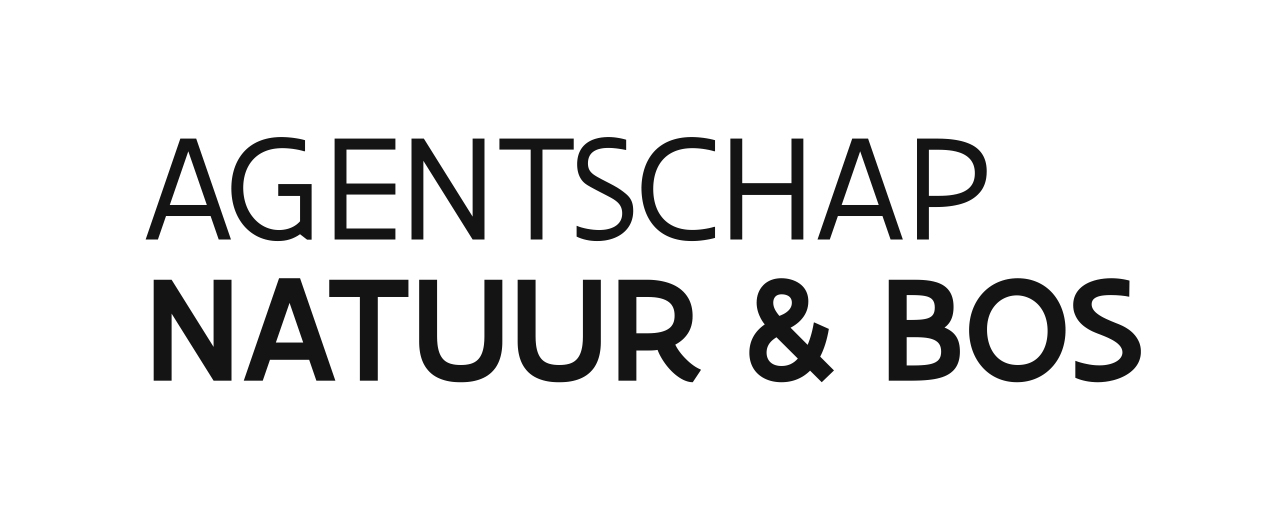 In te vullen door de behandelende afdelingIn te vullen door de behandelende afdelingIn te vullen door de behandelende afdelingIn te vullen door de behandelende afdelingIn te vullen door de behandelende afdelingIn te vullen door de behandelende afdelingIn te vullen door de behandelende afdelingIn te vullen door de behandelende afdelingIn te vullen door de behandelende afdelingIn te vullen door de behandelende afdelingIn te vullen door de behandelende afdelingontvangstdatumontvangstdatumontvangstdatumontvangstdatumontvangstdatumdossiernummerdossiernummerdossiernummerdossiernummerdossiernummerWaarvoor dient dit formulier?Met dit formulier kunt u een natuurbeheerplan type 1 opmaken, waarin terreinen, die beheerd worden of zullen worden ten behoeve van het natuurbehoud, kunnen opgenomen worden. Een natuurbeheerplan type 1 kan alleen opgesteld worden voor private terreinen die niet in het VEN of in een SBZ liggen. Op dit formulier vult u de gegevens in voor “deel 1: Verkenning” van een natuurbeheerplan type 1, zoals is opgenomen in artikel 16bis, §1, tweede lid, 1° en 2°, van het Natuurdecreet van 21 oktober 1997. Dit eerste deel bevat een algemene beschrijving en een globaal kader voor de ecologische, de sociale en de economische functie. De normale procedure bestaat uit de onderstaande twee stappen, maar u kunt er ook voor kiezen om het volledige natuurbeheerplan in één beweging op te stellen en ter goedkeuring voor te leggen. de goedkeuring van deel 1: Verkenninghet opstellen van de overige delen 2 tot en met 5 van het natuurbeheerplan. De formulieren voor deel 2 tot en met 5 bestaan uit een reeks standaardfiches. Per beheereenheid vult u één standaardfiche in. U kunt de standaardfiches downloaden van www.natuurenbos.be.Voor het opstellen van deel 1: Verkenning van een natuurbeheerplan type 2, 3 of 4 is er een apart formulier beschikbaar op www.natuurenbos.be. Voor een geïntegreerd beheersplan (de combinatie van een natuurbeheerplan en een onroerenderfgoedbeheersplan) type 1 en type 2, 3 of 4 zijn er aparte formulieren beschikbaar op www.natuurenbos.be en www.onroerenderfgoed.be.Wie vult dit formulier in?De indiener van het natuurbeheerplan is ofwel de beheerder, ofwel een gevolmachtigde van één of meer beheerders. De beheerder is de eigenaar van het terrein of de houder van een zakelijk recht (bijvoorbeeld vruchtgebruik of erfpacht) of van een persoonlijk recht (bijvoorbeeld huur of pacht), die belast is met het beheer van het terrein. Eén of meer beheerders kunnen gezamenlijk een natuurbeheerplan opstellen voor terreinen die ecologisch een samenhangend geheel vormen. Alle communicatie vanuit het Agentschap voor Natuur en Bos over het natuurbeheerplan gebeurt uitsluitend met de indiener van het natuurbeheerplan.Waar vindt u meer informatie?Meer informatie vindt u op https://www.natuurenbos.be/beleid-wetgeving/natuurbeheer/natuurbeheerplan.Waarvoor dient dit formulier?Met dit formulier kunt u een natuurbeheerplan type 1 opmaken, waarin terreinen, die beheerd worden of zullen worden ten behoeve van het natuurbehoud, kunnen opgenomen worden. Een natuurbeheerplan type 1 kan alleen opgesteld worden voor private terreinen die niet in het VEN of in een SBZ liggen. Op dit formulier vult u de gegevens in voor “deel 1: Verkenning” van een natuurbeheerplan type 1, zoals is opgenomen in artikel 16bis, §1, tweede lid, 1° en 2°, van het Natuurdecreet van 21 oktober 1997. Dit eerste deel bevat een algemene beschrijving en een globaal kader voor de ecologische, de sociale en de economische functie. De normale procedure bestaat uit de onderstaande twee stappen, maar u kunt er ook voor kiezen om het volledige natuurbeheerplan in één beweging op te stellen en ter goedkeuring voor te leggen. de goedkeuring van deel 1: Verkenninghet opstellen van de overige delen 2 tot en met 5 van het natuurbeheerplan. De formulieren voor deel 2 tot en met 5 bestaan uit een reeks standaardfiches. Per beheereenheid vult u één standaardfiche in. U kunt de standaardfiches downloaden van www.natuurenbos.be.Voor het opstellen van deel 1: Verkenning van een natuurbeheerplan type 2, 3 of 4 is er een apart formulier beschikbaar op www.natuurenbos.be. Voor een geïntegreerd beheersplan (de combinatie van een natuurbeheerplan en een onroerenderfgoedbeheersplan) type 1 en type 2, 3 of 4 zijn er aparte formulieren beschikbaar op www.natuurenbos.be en www.onroerenderfgoed.be.Wie vult dit formulier in?De indiener van het natuurbeheerplan is ofwel de beheerder, ofwel een gevolmachtigde van één of meer beheerders. De beheerder is de eigenaar van het terrein of de houder van een zakelijk recht (bijvoorbeeld vruchtgebruik of erfpacht) of van een persoonlijk recht (bijvoorbeeld huur of pacht), die belast is met het beheer van het terrein. Eén of meer beheerders kunnen gezamenlijk een natuurbeheerplan opstellen voor terreinen die ecologisch een samenhangend geheel vormen. Alle communicatie vanuit het Agentschap voor Natuur en Bos over het natuurbeheerplan gebeurt uitsluitend met de indiener van het natuurbeheerplan.Waar vindt u meer informatie?Meer informatie vindt u op https://www.natuurenbos.be/beleid-wetgeving/natuurbeheer/natuurbeheerplan.Waarvoor dient dit formulier?Met dit formulier kunt u een natuurbeheerplan type 1 opmaken, waarin terreinen, die beheerd worden of zullen worden ten behoeve van het natuurbehoud, kunnen opgenomen worden. Een natuurbeheerplan type 1 kan alleen opgesteld worden voor private terreinen die niet in het VEN of in een SBZ liggen. Op dit formulier vult u de gegevens in voor “deel 1: Verkenning” van een natuurbeheerplan type 1, zoals is opgenomen in artikel 16bis, §1, tweede lid, 1° en 2°, van het Natuurdecreet van 21 oktober 1997. Dit eerste deel bevat een algemene beschrijving en een globaal kader voor de ecologische, de sociale en de economische functie. De normale procedure bestaat uit de onderstaande twee stappen, maar u kunt er ook voor kiezen om het volledige natuurbeheerplan in één beweging op te stellen en ter goedkeuring voor te leggen. de goedkeuring van deel 1: Verkenninghet opstellen van de overige delen 2 tot en met 5 van het natuurbeheerplan. De formulieren voor deel 2 tot en met 5 bestaan uit een reeks standaardfiches. Per beheereenheid vult u één standaardfiche in. U kunt de standaardfiches downloaden van www.natuurenbos.be.Voor het opstellen van deel 1: Verkenning van een natuurbeheerplan type 2, 3 of 4 is er een apart formulier beschikbaar op www.natuurenbos.be. Voor een geïntegreerd beheersplan (de combinatie van een natuurbeheerplan en een onroerenderfgoedbeheersplan) type 1 en type 2, 3 of 4 zijn er aparte formulieren beschikbaar op www.natuurenbos.be en www.onroerenderfgoed.be.Wie vult dit formulier in?De indiener van het natuurbeheerplan is ofwel de beheerder, ofwel een gevolmachtigde van één of meer beheerders. De beheerder is de eigenaar van het terrein of de houder van een zakelijk recht (bijvoorbeeld vruchtgebruik of erfpacht) of van een persoonlijk recht (bijvoorbeeld huur of pacht), die belast is met het beheer van het terrein. Eén of meer beheerders kunnen gezamenlijk een natuurbeheerplan opstellen voor terreinen die ecologisch een samenhangend geheel vormen. Alle communicatie vanuit het Agentschap voor Natuur en Bos over het natuurbeheerplan gebeurt uitsluitend met de indiener van het natuurbeheerplan.Waar vindt u meer informatie?Meer informatie vindt u op https://www.natuurenbos.be/beleid-wetgeving/natuurbeheer/natuurbeheerplan.Waarvoor dient dit formulier?Met dit formulier kunt u een natuurbeheerplan type 1 opmaken, waarin terreinen, die beheerd worden of zullen worden ten behoeve van het natuurbehoud, kunnen opgenomen worden. Een natuurbeheerplan type 1 kan alleen opgesteld worden voor private terreinen die niet in het VEN of in een SBZ liggen. Op dit formulier vult u de gegevens in voor “deel 1: Verkenning” van een natuurbeheerplan type 1, zoals is opgenomen in artikel 16bis, §1, tweede lid, 1° en 2°, van het Natuurdecreet van 21 oktober 1997. Dit eerste deel bevat een algemene beschrijving en een globaal kader voor de ecologische, de sociale en de economische functie. De normale procedure bestaat uit de onderstaande twee stappen, maar u kunt er ook voor kiezen om het volledige natuurbeheerplan in één beweging op te stellen en ter goedkeuring voor te leggen. de goedkeuring van deel 1: Verkenninghet opstellen van de overige delen 2 tot en met 5 van het natuurbeheerplan. De formulieren voor deel 2 tot en met 5 bestaan uit een reeks standaardfiches. Per beheereenheid vult u één standaardfiche in. U kunt de standaardfiches downloaden van www.natuurenbos.be.Voor het opstellen van deel 1: Verkenning van een natuurbeheerplan type 2, 3 of 4 is er een apart formulier beschikbaar op www.natuurenbos.be. Voor een geïntegreerd beheersplan (de combinatie van een natuurbeheerplan en een onroerenderfgoedbeheersplan) type 1 en type 2, 3 of 4 zijn er aparte formulieren beschikbaar op www.natuurenbos.be en www.onroerenderfgoed.be.Wie vult dit formulier in?De indiener van het natuurbeheerplan is ofwel de beheerder, ofwel een gevolmachtigde van één of meer beheerders. De beheerder is de eigenaar van het terrein of de houder van een zakelijk recht (bijvoorbeeld vruchtgebruik of erfpacht) of van een persoonlijk recht (bijvoorbeeld huur of pacht), die belast is met het beheer van het terrein. Eén of meer beheerders kunnen gezamenlijk een natuurbeheerplan opstellen voor terreinen die ecologisch een samenhangend geheel vormen. Alle communicatie vanuit het Agentschap voor Natuur en Bos over het natuurbeheerplan gebeurt uitsluitend met de indiener van het natuurbeheerplan.Waar vindt u meer informatie?Meer informatie vindt u op https://www.natuurenbos.be/beleid-wetgeving/natuurbeheer/natuurbeheerplan.Waarvoor dient dit formulier?Met dit formulier kunt u een natuurbeheerplan type 1 opmaken, waarin terreinen, die beheerd worden of zullen worden ten behoeve van het natuurbehoud, kunnen opgenomen worden. Een natuurbeheerplan type 1 kan alleen opgesteld worden voor private terreinen die niet in het VEN of in een SBZ liggen. Op dit formulier vult u de gegevens in voor “deel 1: Verkenning” van een natuurbeheerplan type 1, zoals is opgenomen in artikel 16bis, §1, tweede lid, 1° en 2°, van het Natuurdecreet van 21 oktober 1997. Dit eerste deel bevat een algemene beschrijving en een globaal kader voor de ecologische, de sociale en de economische functie. De normale procedure bestaat uit de onderstaande twee stappen, maar u kunt er ook voor kiezen om het volledige natuurbeheerplan in één beweging op te stellen en ter goedkeuring voor te leggen. de goedkeuring van deel 1: Verkenninghet opstellen van de overige delen 2 tot en met 5 van het natuurbeheerplan. De formulieren voor deel 2 tot en met 5 bestaan uit een reeks standaardfiches. Per beheereenheid vult u één standaardfiche in. U kunt de standaardfiches downloaden van www.natuurenbos.be.Voor het opstellen van deel 1: Verkenning van een natuurbeheerplan type 2, 3 of 4 is er een apart formulier beschikbaar op www.natuurenbos.be. Voor een geïntegreerd beheersplan (de combinatie van een natuurbeheerplan en een onroerenderfgoedbeheersplan) type 1 en type 2, 3 of 4 zijn er aparte formulieren beschikbaar op www.natuurenbos.be en www.onroerenderfgoed.be.Wie vult dit formulier in?De indiener van het natuurbeheerplan is ofwel de beheerder, ofwel een gevolmachtigde van één of meer beheerders. De beheerder is de eigenaar van het terrein of de houder van een zakelijk recht (bijvoorbeeld vruchtgebruik of erfpacht) of van een persoonlijk recht (bijvoorbeeld huur of pacht), die belast is met het beheer van het terrein. Eén of meer beheerders kunnen gezamenlijk een natuurbeheerplan opstellen voor terreinen die ecologisch een samenhangend geheel vormen. Alle communicatie vanuit het Agentschap voor Natuur en Bos over het natuurbeheerplan gebeurt uitsluitend met de indiener van het natuurbeheerplan.Waar vindt u meer informatie?Meer informatie vindt u op https://www.natuurenbos.be/beleid-wetgeving/natuurbeheer/natuurbeheerplan.Waarvoor dient dit formulier?Met dit formulier kunt u een natuurbeheerplan type 1 opmaken, waarin terreinen, die beheerd worden of zullen worden ten behoeve van het natuurbehoud, kunnen opgenomen worden. Een natuurbeheerplan type 1 kan alleen opgesteld worden voor private terreinen die niet in het VEN of in een SBZ liggen. Op dit formulier vult u de gegevens in voor “deel 1: Verkenning” van een natuurbeheerplan type 1, zoals is opgenomen in artikel 16bis, §1, tweede lid, 1° en 2°, van het Natuurdecreet van 21 oktober 1997. Dit eerste deel bevat een algemene beschrijving en een globaal kader voor de ecologische, de sociale en de economische functie. De normale procedure bestaat uit de onderstaande twee stappen, maar u kunt er ook voor kiezen om het volledige natuurbeheerplan in één beweging op te stellen en ter goedkeuring voor te leggen. de goedkeuring van deel 1: Verkenninghet opstellen van de overige delen 2 tot en met 5 van het natuurbeheerplan. De formulieren voor deel 2 tot en met 5 bestaan uit een reeks standaardfiches. Per beheereenheid vult u één standaardfiche in. U kunt de standaardfiches downloaden van www.natuurenbos.be.Voor het opstellen van deel 1: Verkenning van een natuurbeheerplan type 2, 3 of 4 is er een apart formulier beschikbaar op www.natuurenbos.be. Voor een geïntegreerd beheersplan (de combinatie van een natuurbeheerplan en een onroerenderfgoedbeheersplan) type 1 en type 2, 3 of 4 zijn er aparte formulieren beschikbaar op www.natuurenbos.be en www.onroerenderfgoed.be.Wie vult dit formulier in?De indiener van het natuurbeheerplan is ofwel de beheerder, ofwel een gevolmachtigde van één of meer beheerders. De beheerder is de eigenaar van het terrein of de houder van een zakelijk recht (bijvoorbeeld vruchtgebruik of erfpacht) of van een persoonlijk recht (bijvoorbeeld huur of pacht), die belast is met het beheer van het terrein. Eén of meer beheerders kunnen gezamenlijk een natuurbeheerplan opstellen voor terreinen die ecologisch een samenhangend geheel vormen. Alle communicatie vanuit het Agentschap voor Natuur en Bos over het natuurbeheerplan gebeurt uitsluitend met de indiener van het natuurbeheerplan.Waar vindt u meer informatie?Meer informatie vindt u op https://www.natuurenbos.be/beleid-wetgeving/natuurbeheer/natuurbeheerplan.Waarvoor dient dit formulier?Met dit formulier kunt u een natuurbeheerplan type 1 opmaken, waarin terreinen, die beheerd worden of zullen worden ten behoeve van het natuurbehoud, kunnen opgenomen worden. Een natuurbeheerplan type 1 kan alleen opgesteld worden voor private terreinen die niet in het VEN of in een SBZ liggen. Op dit formulier vult u de gegevens in voor “deel 1: Verkenning” van een natuurbeheerplan type 1, zoals is opgenomen in artikel 16bis, §1, tweede lid, 1° en 2°, van het Natuurdecreet van 21 oktober 1997. Dit eerste deel bevat een algemene beschrijving en een globaal kader voor de ecologische, de sociale en de economische functie. De normale procedure bestaat uit de onderstaande twee stappen, maar u kunt er ook voor kiezen om het volledige natuurbeheerplan in één beweging op te stellen en ter goedkeuring voor te leggen. de goedkeuring van deel 1: Verkenninghet opstellen van de overige delen 2 tot en met 5 van het natuurbeheerplan. De formulieren voor deel 2 tot en met 5 bestaan uit een reeks standaardfiches. Per beheereenheid vult u één standaardfiche in. U kunt de standaardfiches downloaden van www.natuurenbos.be.Voor het opstellen van deel 1: Verkenning van een natuurbeheerplan type 2, 3 of 4 is er een apart formulier beschikbaar op www.natuurenbos.be. Voor een geïntegreerd beheersplan (de combinatie van een natuurbeheerplan en een onroerenderfgoedbeheersplan) type 1 en type 2, 3 of 4 zijn er aparte formulieren beschikbaar op www.natuurenbos.be en www.onroerenderfgoed.be.Wie vult dit formulier in?De indiener van het natuurbeheerplan is ofwel de beheerder, ofwel een gevolmachtigde van één of meer beheerders. De beheerder is de eigenaar van het terrein of de houder van een zakelijk recht (bijvoorbeeld vruchtgebruik of erfpacht) of van een persoonlijk recht (bijvoorbeeld huur of pacht), die belast is met het beheer van het terrein. Eén of meer beheerders kunnen gezamenlijk een natuurbeheerplan opstellen voor terreinen die ecologisch een samenhangend geheel vormen. Alle communicatie vanuit het Agentschap voor Natuur en Bos over het natuurbeheerplan gebeurt uitsluitend met de indiener van het natuurbeheerplan.Waar vindt u meer informatie?Meer informatie vindt u op https://www.natuurenbos.be/beleid-wetgeving/natuurbeheer/natuurbeheerplan.Waarvoor dient dit formulier?Met dit formulier kunt u een natuurbeheerplan type 1 opmaken, waarin terreinen, die beheerd worden of zullen worden ten behoeve van het natuurbehoud, kunnen opgenomen worden. Een natuurbeheerplan type 1 kan alleen opgesteld worden voor private terreinen die niet in het VEN of in een SBZ liggen. Op dit formulier vult u de gegevens in voor “deel 1: Verkenning” van een natuurbeheerplan type 1, zoals is opgenomen in artikel 16bis, §1, tweede lid, 1° en 2°, van het Natuurdecreet van 21 oktober 1997. Dit eerste deel bevat een algemene beschrijving en een globaal kader voor de ecologische, de sociale en de economische functie. De normale procedure bestaat uit de onderstaande twee stappen, maar u kunt er ook voor kiezen om het volledige natuurbeheerplan in één beweging op te stellen en ter goedkeuring voor te leggen. de goedkeuring van deel 1: Verkenninghet opstellen van de overige delen 2 tot en met 5 van het natuurbeheerplan. De formulieren voor deel 2 tot en met 5 bestaan uit een reeks standaardfiches. Per beheereenheid vult u één standaardfiche in. U kunt de standaardfiches downloaden van www.natuurenbos.be.Voor het opstellen van deel 1: Verkenning van een natuurbeheerplan type 2, 3 of 4 is er een apart formulier beschikbaar op www.natuurenbos.be. Voor een geïntegreerd beheersplan (de combinatie van een natuurbeheerplan en een onroerenderfgoedbeheersplan) type 1 en type 2, 3 of 4 zijn er aparte formulieren beschikbaar op www.natuurenbos.be en www.onroerenderfgoed.be.Wie vult dit formulier in?De indiener van het natuurbeheerplan is ofwel de beheerder, ofwel een gevolmachtigde van één of meer beheerders. De beheerder is de eigenaar van het terrein of de houder van een zakelijk recht (bijvoorbeeld vruchtgebruik of erfpacht) of van een persoonlijk recht (bijvoorbeeld huur of pacht), die belast is met het beheer van het terrein. Eén of meer beheerders kunnen gezamenlijk een natuurbeheerplan opstellen voor terreinen die ecologisch een samenhangend geheel vormen. Alle communicatie vanuit het Agentschap voor Natuur en Bos over het natuurbeheerplan gebeurt uitsluitend met de indiener van het natuurbeheerplan.Waar vindt u meer informatie?Meer informatie vindt u op https://www.natuurenbos.be/beleid-wetgeving/natuurbeheer/natuurbeheerplan.Waarvoor dient dit formulier?Met dit formulier kunt u een natuurbeheerplan type 1 opmaken, waarin terreinen, die beheerd worden of zullen worden ten behoeve van het natuurbehoud, kunnen opgenomen worden. Een natuurbeheerplan type 1 kan alleen opgesteld worden voor private terreinen die niet in het VEN of in een SBZ liggen. Op dit formulier vult u de gegevens in voor “deel 1: Verkenning” van een natuurbeheerplan type 1, zoals is opgenomen in artikel 16bis, §1, tweede lid, 1° en 2°, van het Natuurdecreet van 21 oktober 1997. Dit eerste deel bevat een algemene beschrijving en een globaal kader voor de ecologische, de sociale en de economische functie. De normale procedure bestaat uit de onderstaande twee stappen, maar u kunt er ook voor kiezen om het volledige natuurbeheerplan in één beweging op te stellen en ter goedkeuring voor te leggen. de goedkeuring van deel 1: Verkenninghet opstellen van de overige delen 2 tot en met 5 van het natuurbeheerplan. De formulieren voor deel 2 tot en met 5 bestaan uit een reeks standaardfiches. Per beheereenheid vult u één standaardfiche in. U kunt de standaardfiches downloaden van www.natuurenbos.be.Voor het opstellen van deel 1: Verkenning van een natuurbeheerplan type 2, 3 of 4 is er een apart formulier beschikbaar op www.natuurenbos.be. Voor een geïntegreerd beheersplan (de combinatie van een natuurbeheerplan en een onroerenderfgoedbeheersplan) type 1 en type 2, 3 of 4 zijn er aparte formulieren beschikbaar op www.natuurenbos.be en www.onroerenderfgoed.be.Wie vult dit formulier in?De indiener van het natuurbeheerplan is ofwel de beheerder, ofwel een gevolmachtigde van één of meer beheerders. De beheerder is de eigenaar van het terrein of de houder van een zakelijk recht (bijvoorbeeld vruchtgebruik of erfpacht) of van een persoonlijk recht (bijvoorbeeld huur of pacht), die belast is met het beheer van het terrein. Eén of meer beheerders kunnen gezamenlijk een natuurbeheerplan opstellen voor terreinen die ecologisch een samenhangend geheel vormen. Alle communicatie vanuit het Agentschap voor Natuur en Bos over het natuurbeheerplan gebeurt uitsluitend met de indiener van het natuurbeheerplan.Waar vindt u meer informatie?Meer informatie vindt u op https://www.natuurenbos.be/beleid-wetgeving/natuurbeheer/natuurbeheerplan.Waarvoor dient dit formulier?Met dit formulier kunt u een natuurbeheerplan type 1 opmaken, waarin terreinen, die beheerd worden of zullen worden ten behoeve van het natuurbehoud, kunnen opgenomen worden. Een natuurbeheerplan type 1 kan alleen opgesteld worden voor private terreinen die niet in het VEN of in een SBZ liggen. Op dit formulier vult u de gegevens in voor “deel 1: Verkenning” van een natuurbeheerplan type 1, zoals is opgenomen in artikel 16bis, §1, tweede lid, 1° en 2°, van het Natuurdecreet van 21 oktober 1997. Dit eerste deel bevat een algemene beschrijving en een globaal kader voor de ecologische, de sociale en de economische functie. De normale procedure bestaat uit de onderstaande twee stappen, maar u kunt er ook voor kiezen om het volledige natuurbeheerplan in één beweging op te stellen en ter goedkeuring voor te leggen. de goedkeuring van deel 1: Verkenninghet opstellen van de overige delen 2 tot en met 5 van het natuurbeheerplan. De formulieren voor deel 2 tot en met 5 bestaan uit een reeks standaardfiches. Per beheereenheid vult u één standaardfiche in. U kunt de standaardfiches downloaden van www.natuurenbos.be.Voor het opstellen van deel 1: Verkenning van een natuurbeheerplan type 2, 3 of 4 is er een apart formulier beschikbaar op www.natuurenbos.be. Voor een geïntegreerd beheersplan (de combinatie van een natuurbeheerplan en een onroerenderfgoedbeheersplan) type 1 en type 2, 3 of 4 zijn er aparte formulieren beschikbaar op www.natuurenbos.be en www.onroerenderfgoed.be.Wie vult dit formulier in?De indiener van het natuurbeheerplan is ofwel de beheerder, ofwel een gevolmachtigde van één of meer beheerders. De beheerder is de eigenaar van het terrein of de houder van een zakelijk recht (bijvoorbeeld vruchtgebruik of erfpacht) of van een persoonlijk recht (bijvoorbeeld huur of pacht), die belast is met het beheer van het terrein. Eén of meer beheerders kunnen gezamenlijk een natuurbeheerplan opstellen voor terreinen die ecologisch een samenhangend geheel vormen. Alle communicatie vanuit het Agentschap voor Natuur en Bos over het natuurbeheerplan gebeurt uitsluitend met de indiener van het natuurbeheerplan.Waar vindt u meer informatie?Meer informatie vindt u op https://www.natuurenbos.be/beleid-wetgeving/natuurbeheer/natuurbeheerplan.Waarvoor dient dit formulier?Met dit formulier kunt u een natuurbeheerplan type 1 opmaken, waarin terreinen, die beheerd worden of zullen worden ten behoeve van het natuurbehoud, kunnen opgenomen worden. Een natuurbeheerplan type 1 kan alleen opgesteld worden voor private terreinen die niet in het VEN of in een SBZ liggen. Op dit formulier vult u de gegevens in voor “deel 1: Verkenning” van een natuurbeheerplan type 1, zoals is opgenomen in artikel 16bis, §1, tweede lid, 1° en 2°, van het Natuurdecreet van 21 oktober 1997. Dit eerste deel bevat een algemene beschrijving en een globaal kader voor de ecologische, de sociale en de economische functie. De normale procedure bestaat uit de onderstaande twee stappen, maar u kunt er ook voor kiezen om het volledige natuurbeheerplan in één beweging op te stellen en ter goedkeuring voor te leggen. de goedkeuring van deel 1: Verkenninghet opstellen van de overige delen 2 tot en met 5 van het natuurbeheerplan. De formulieren voor deel 2 tot en met 5 bestaan uit een reeks standaardfiches. Per beheereenheid vult u één standaardfiche in. U kunt de standaardfiches downloaden van www.natuurenbos.be.Voor het opstellen van deel 1: Verkenning van een natuurbeheerplan type 2, 3 of 4 is er een apart formulier beschikbaar op www.natuurenbos.be. Voor een geïntegreerd beheersplan (de combinatie van een natuurbeheerplan en een onroerenderfgoedbeheersplan) type 1 en type 2, 3 of 4 zijn er aparte formulieren beschikbaar op www.natuurenbos.be en www.onroerenderfgoed.be.Wie vult dit formulier in?De indiener van het natuurbeheerplan is ofwel de beheerder, ofwel een gevolmachtigde van één of meer beheerders. De beheerder is de eigenaar van het terrein of de houder van een zakelijk recht (bijvoorbeeld vruchtgebruik of erfpacht) of van een persoonlijk recht (bijvoorbeeld huur of pacht), die belast is met het beheer van het terrein. Eén of meer beheerders kunnen gezamenlijk een natuurbeheerplan opstellen voor terreinen die ecologisch een samenhangend geheel vormen. Alle communicatie vanuit het Agentschap voor Natuur en Bos over het natuurbeheerplan gebeurt uitsluitend met de indiener van het natuurbeheerplan.Waar vindt u meer informatie?Meer informatie vindt u op https://www.natuurenbos.be/beleid-wetgeving/natuurbeheer/natuurbeheerplan.Waarvoor dient dit formulier?Met dit formulier kunt u een natuurbeheerplan type 1 opmaken, waarin terreinen, die beheerd worden of zullen worden ten behoeve van het natuurbehoud, kunnen opgenomen worden. Een natuurbeheerplan type 1 kan alleen opgesteld worden voor private terreinen die niet in het VEN of in een SBZ liggen. Op dit formulier vult u de gegevens in voor “deel 1: Verkenning” van een natuurbeheerplan type 1, zoals is opgenomen in artikel 16bis, §1, tweede lid, 1° en 2°, van het Natuurdecreet van 21 oktober 1997. Dit eerste deel bevat een algemene beschrijving en een globaal kader voor de ecologische, de sociale en de economische functie. De normale procedure bestaat uit de onderstaande twee stappen, maar u kunt er ook voor kiezen om het volledige natuurbeheerplan in één beweging op te stellen en ter goedkeuring voor te leggen. de goedkeuring van deel 1: Verkenninghet opstellen van de overige delen 2 tot en met 5 van het natuurbeheerplan. De formulieren voor deel 2 tot en met 5 bestaan uit een reeks standaardfiches. Per beheereenheid vult u één standaardfiche in. U kunt de standaardfiches downloaden van www.natuurenbos.be.Voor het opstellen van deel 1: Verkenning van een natuurbeheerplan type 2, 3 of 4 is er een apart formulier beschikbaar op www.natuurenbos.be. Voor een geïntegreerd beheersplan (de combinatie van een natuurbeheerplan en een onroerenderfgoedbeheersplan) type 1 en type 2, 3 of 4 zijn er aparte formulieren beschikbaar op www.natuurenbos.be en www.onroerenderfgoed.be.Wie vult dit formulier in?De indiener van het natuurbeheerplan is ofwel de beheerder, ofwel een gevolmachtigde van één of meer beheerders. De beheerder is de eigenaar van het terrein of de houder van een zakelijk recht (bijvoorbeeld vruchtgebruik of erfpacht) of van een persoonlijk recht (bijvoorbeeld huur of pacht), die belast is met het beheer van het terrein. Eén of meer beheerders kunnen gezamenlijk een natuurbeheerplan opstellen voor terreinen die ecologisch een samenhangend geheel vormen. Alle communicatie vanuit het Agentschap voor Natuur en Bos over het natuurbeheerplan gebeurt uitsluitend met de indiener van het natuurbeheerplan.Waar vindt u meer informatie?Meer informatie vindt u op https://www.natuurenbos.be/beleid-wetgeving/natuurbeheer/natuurbeheerplan.Waarvoor dient dit formulier?Met dit formulier kunt u een natuurbeheerplan type 1 opmaken, waarin terreinen, die beheerd worden of zullen worden ten behoeve van het natuurbehoud, kunnen opgenomen worden. Een natuurbeheerplan type 1 kan alleen opgesteld worden voor private terreinen die niet in het VEN of in een SBZ liggen. Op dit formulier vult u de gegevens in voor “deel 1: Verkenning” van een natuurbeheerplan type 1, zoals is opgenomen in artikel 16bis, §1, tweede lid, 1° en 2°, van het Natuurdecreet van 21 oktober 1997. Dit eerste deel bevat een algemene beschrijving en een globaal kader voor de ecologische, de sociale en de economische functie. De normale procedure bestaat uit de onderstaande twee stappen, maar u kunt er ook voor kiezen om het volledige natuurbeheerplan in één beweging op te stellen en ter goedkeuring voor te leggen. de goedkeuring van deel 1: Verkenninghet opstellen van de overige delen 2 tot en met 5 van het natuurbeheerplan. De formulieren voor deel 2 tot en met 5 bestaan uit een reeks standaardfiches. Per beheereenheid vult u één standaardfiche in. U kunt de standaardfiches downloaden van www.natuurenbos.be.Voor het opstellen van deel 1: Verkenning van een natuurbeheerplan type 2, 3 of 4 is er een apart formulier beschikbaar op www.natuurenbos.be. Voor een geïntegreerd beheersplan (de combinatie van een natuurbeheerplan en een onroerenderfgoedbeheersplan) type 1 en type 2, 3 of 4 zijn er aparte formulieren beschikbaar op www.natuurenbos.be en www.onroerenderfgoed.be.Wie vult dit formulier in?De indiener van het natuurbeheerplan is ofwel de beheerder, ofwel een gevolmachtigde van één of meer beheerders. De beheerder is de eigenaar van het terrein of de houder van een zakelijk recht (bijvoorbeeld vruchtgebruik of erfpacht) of van een persoonlijk recht (bijvoorbeeld huur of pacht), die belast is met het beheer van het terrein. Eén of meer beheerders kunnen gezamenlijk een natuurbeheerplan opstellen voor terreinen die ecologisch een samenhangend geheel vormen. Alle communicatie vanuit het Agentschap voor Natuur en Bos over het natuurbeheerplan gebeurt uitsluitend met de indiener van het natuurbeheerplan.Waar vindt u meer informatie?Meer informatie vindt u op https://www.natuurenbos.be/beleid-wetgeving/natuurbeheer/natuurbeheerplan.Waarvoor dient dit formulier?Met dit formulier kunt u een natuurbeheerplan type 1 opmaken, waarin terreinen, die beheerd worden of zullen worden ten behoeve van het natuurbehoud, kunnen opgenomen worden. Een natuurbeheerplan type 1 kan alleen opgesteld worden voor private terreinen die niet in het VEN of in een SBZ liggen. Op dit formulier vult u de gegevens in voor “deel 1: Verkenning” van een natuurbeheerplan type 1, zoals is opgenomen in artikel 16bis, §1, tweede lid, 1° en 2°, van het Natuurdecreet van 21 oktober 1997. Dit eerste deel bevat een algemene beschrijving en een globaal kader voor de ecologische, de sociale en de economische functie. De normale procedure bestaat uit de onderstaande twee stappen, maar u kunt er ook voor kiezen om het volledige natuurbeheerplan in één beweging op te stellen en ter goedkeuring voor te leggen. de goedkeuring van deel 1: Verkenninghet opstellen van de overige delen 2 tot en met 5 van het natuurbeheerplan. De formulieren voor deel 2 tot en met 5 bestaan uit een reeks standaardfiches. Per beheereenheid vult u één standaardfiche in. U kunt de standaardfiches downloaden van www.natuurenbos.be.Voor het opstellen van deel 1: Verkenning van een natuurbeheerplan type 2, 3 of 4 is er een apart formulier beschikbaar op www.natuurenbos.be. Voor een geïntegreerd beheersplan (de combinatie van een natuurbeheerplan en een onroerenderfgoedbeheersplan) type 1 en type 2, 3 of 4 zijn er aparte formulieren beschikbaar op www.natuurenbos.be en www.onroerenderfgoed.be.Wie vult dit formulier in?De indiener van het natuurbeheerplan is ofwel de beheerder, ofwel een gevolmachtigde van één of meer beheerders. De beheerder is de eigenaar van het terrein of de houder van een zakelijk recht (bijvoorbeeld vruchtgebruik of erfpacht) of van een persoonlijk recht (bijvoorbeeld huur of pacht), die belast is met het beheer van het terrein. Eén of meer beheerders kunnen gezamenlijk een natuurbeheerplan opstellen voor terreinen die ecologisch een samenhangend geheel vormen. Alle communicatie vanuit het Agentschap voor Natuur en Bos over het natuurbeheerplan gebeurt uitsluitend met de indiener van het natuurbeheerplan.Waar vindt u meer informatie?Meer informatie vindt u op https://www.natuurenbos.be/beleid-wetgeving/natuurbeheer/natuurbeheerplan.Waarvoor dient dit formulier?Met dit formulier kunt u een natuurbeheerplan type 1 opmaken, waarin terreinen, die beheerd worden of zullen worden ten behoeve van het natuurbehoud, kunnen opgenomen worden. Een natuurbeheerplan type 1 kan alleen opgesteld worden voor private terreinen die niet in het VEN of in een SBZ liggen. Op dit formulier vult u de gegevens in voor “deel 1: Verkenning” van een natuurbeheerplan type 1, zoals is opgenomen in artikel 16bis, §1, tweede lid, 1° en 2°, van het Natuurdecreet van 21 oktober 1997. Dit eerste deel bevat een algemene beschrijving en een globaal kader voor de ecologische, de sociale en de economische functie. De normale procedure bestaat uit de onderstaande twee stappen, maar u kunt er ook voor kiezen om het volledige natuurbeheerplan in één beweging op te stellen en ter goedkeuring voor te leggen. de goedkeuring van deel 1: Verkenninghet opstellen van de overige delen 2 tot en met 5 van het natuurbeheerplan. De formulieren voor deel 2 tot en met 5 bestaan uit een reeks standaardfiches. Per beheereenheid vult u één standaardfiche in. U kunt de standaardfiches downloaden van www.natuurenbos.be.Voor het opstellen van deel 1: Verkenning van een natuurbeheerplan type 2, 3 of 4 is er een apart formulier beschikbaar op www.natuurenbos.be. Voor een geïntegreerd beheersplan (de combinatie van een natuurbeheerplan en een onroerenderfgoedbeheersplan) type 1 en type 2, 3 of 4 zijn er aparte formulieren beschikbaar op www.natuurenbos.be en www.onroerenderfgoed.be.Wie vult dit formulier in?De indiener van het natuurbeheerplan is ofwel de beheerder, ofwel een gevolmachtigde van één of meer beheerders. De beheerder is de eigenaar van het terrein of de houder van een zakelijk recht (bijvoorbeeld vruchtgebruik of erfpacht) of van een persoonlijk recht (bijvoorbeeld huur of pacht), die belast is met het beheer van het terrein. Eén of meer beheerders kunnen gezamenlijk een natuurbeheerplan opstellen voor terreinen die ecologisch een samenhangend geheel vormen. Alle communicatie vanuit het Agentschap voor Natuur en Bos over het natuurbeheerplan gebeurt uitsluitend met de indiener van het natuurbeheerplan.Waar vindt u meer informatie?Meer informatie vindt u op https://www.natuurenbos.be/beleid-wetgeving/natuurbeheer/natuurbeheerplan.Waarvoor dient dit formulier?Met dit formulier kunt u een natuurbeheerplan type 1 opmaken, waarin terreinen, die beheerd worden of zullen worden ten behoeve van het natuurbehoud, kunnen opgenomen worden. Een natuurbeheerplan type 1 kan alleen opgesteld worden voor private terreinen die niet in het VEN of in een SBZ liggen. Op dit formulier vult u de gegevens in voor “deel 1: Verkenning” van een natuurbeheerplan type 1, zoals is opgenomen in artikel 16bis, §1, tweede lid, 1° en 2°, van het Natuurdecreet van 21 oktober 1997. Dit eerste deel bevat een algemene beschrijving en een globaal kader voor de ecologische, de sociale en de economische functie. De normale procedure bestaat uit de onderstaande twee stappen, maar u kunt er ook voor kiezen om het volledige natuurbeheerplan in één beweging op te stellen en ter goedkeuring voor te leggen. de goedkeuring van deel 1: Verkenninghet opstellen van de overige delen 2 tot en met 5 van het natuurbeheerplan. De formulieren voor deel 2 tot en met 5 bestaan uit een reeks standaardfiches. Per beheereenheid vult u één standaardfiche in. U kunt de standaardfiches downloaden van www.natuurenbos.be.Voor het opstellen van deel 1: Verkenning van een natuurbeheerplan type 2, 3 of 4 is er een apart formulier beschikbaar op www.natuurenbos.be. Voor een geïntegreerd beheersplan (de combinatie van een natuurbeheerplan en een onroerenderfgoedbeheersplan) type 1 en type 2, 3 of 4 zijn er aparte formulieren beschikbaar op www.natuurenbos.be en www.onroerenderfgoed.be.Wie vult dit formulier in?De indiener van het natuurbeheerplan is ofwel de beheerder, ofwel een gevolmachtigde van één of meer beheerders. De beheerder is de eigenaar van het terrein of de houder van een zakelijk recht (bijvoorbeeld vruchtgebruik of erfpacht) of van een persoonlijk recht (bijvoorbeeld huur of pacht), die belast is met het beheer van het terrein. Eén of meer beheerders kunnen gezamenlijk een natuurbeheerplan opstellen voor terreinen die ecologisch een samenhangend geheel vormen. Alle communicatie vanuit het Agentschap voor Natuur en Bos over het natuurbeheerplan gebeurt uitsluitend met de indiener van het natuurbeheerplan.Waar vindt u meer informatie?Meer informatie vindt u op https://www.natuurenbos.be/beleid-wetgeving/natuurbeheer/natuurbeheerplan.Waarvoor dient dit formulier?Met dit formulier kunt u een natuurbeheerplan type 1 opmaken, waarin terreinen, die beheerd worden of zullen worden ten behoeve van het natuurbehoud, kunnen opgenomen worden. Een natuurbeheerplan type 1 kan alleen opgesteld worden voor private terreinen die niet in het VEN of in een SBZ liggen. Op dit formulier vult u de gegevens in voor “deel 1: Verkenning” van een natuurbeheerplan type 1, zoals is opgenomen in artikel 16bis, §1, tweede lid, 1° en 2°, van het Natuurdecreet van 21 oktober 1997. Dit eerste deel bevat een algemene beschrijving en een globaal kader voor de ecologische, de sociale en de economische functie. De normale procedure bestaat uit de onderstaande twee stappen, maar u kunt er ook voor kiezen om het volledige natuurbeheerplan in één beweging op te stellen en ter goedkeuring voor te leggen. de goedkeuring van deel 1: Verkenninghet opstellen van de overige delen 2 tot en met 5 van het natuurbeheerplan. De formulieren voor deel 2 tot en met 5 bestaan uit een reeks standaardfiches. Per beheereenheid vult u één standaardfiche in. U kunt de standaardfiches downloaden van www.natuurenbos.be.Voor het opstellen van deel 1: Verkenning van een natuurbeheerplan type 2, 3 of 4 is er een apart formulier beschikbaar op www.natuurenbos.be. Voor een geïntegreerd beheersplan (de combinatie van een natuurbeheerplan en een onroerenderfgoedbeheersplan) type 1 en type 2, 3 of 4 zijn er aparte formulieren beschikbaar op www.natuurenbos.be en www.onroerenderfgoed.be.Wie vult dit formulier in?De indiener van het natuurbeheerplan is ofwel de beheerder, ofwel een gevolmachtigde van één of meer beheerders. De beheerder is de eigenaar van het terrein of de houder van een zakelijk recht (bijvoorbeeld vruchtgebruik of erfpacht) of van een persoonlijk recht (bijvoorbeeld huur of pacht), die belast is met het beheer van het terrein. Eén of meer beheerders kunnen gezamenlijk een natuurbeheerplan opstellen voor terreinen die ecologisch een samenhangend geheel vormen. Alle communicatie vanuit het Agentschap voor Natuur en Bos over het natuurbeheerplan gebeurt uitsluitend met de indiener van het natuurbeheerplan.Waar vindt u meer informatie?Meer informatie vindt u op https://www.natuurenbos.be/beleid-wetgeving/natuurbeheer/natuurbeheerplan.Waarvoor dient dit formulier?Met dit formulier kunt u een natuurbeheerplan type 1 opmaken, waarin terreinen, die beheerd worden of zullen worden ten behoeve van het natuurbehoud, kunnen opgenomen worden. Een natuurbeheerplan type 1 kan alleen opgesteld worden voor private terreinen die niet in het VEN of in een SBZ liggen. Op dit formulier vult u de gegevens in voor “deel 1: Verkenning” van een natuurbeheerplan type 1, zoals is opgenomen in artikel 16bis, §1, tweede lid, 1° en 2°, van het Natuurdecreet van 21 oktober 1997. Dit eerste deel bevat een algemene beschrijving en een globaal kader voor de ecologische, de sociale en de economische functie. De normale procedure bestaat uit de onderstaande twee stappen, maar u kunt er ook voor kiezen om het volledige natuurbeheerplan in één beweging op te stellen en ter goedkeuring voor te leggen. de goedkeuring van deel 1: Verkenninghet opstellen van de overige delen 2 tot en met 5 van het natuurbeheerplan. De formulieren voor deel 2 tot en met 5 bestaan uit een reeks standaardfiches. Per beheereenheid vult u één standaardfiche in. U kunt de standaardfiches downloaden van www.natuurenbos.be.Voor het opstellen van deel 1: Verkenning van een natuurbeheerplan type 2, 3 of 4 is er een apart formulier beschikbaar op www.natuurenbos.be. Voor een geïntegreerd beheersplan (de combinatie van een natuurbeheerplan en een onroerenderfgoedbeheersplan) type 1 en type 2, 3 of 4 zijn er aparte formulieren beschikbaar op www.natuurenbos.be en www.onroerenderfgoed.be.Wie vult dit formulier in?De indiener van het natuurbeheerplan is ofwel de beheerder, ofwel een gevolmachtigde van één of meer beheerders. De beheerder is de eigenaar van het terrein of de houder van een zakelijk recht (bijvoorbeeld vruchtgebruik of erfpacht) of van een persoonlijk recht (bijvoorbeeld huur of pacht), die belast is met het beheer van het terrein. Eén of meer beheerders kunnen gezamenlijk een natuurbeheerplan opstellen voor terreinen die ecologisch een samenhangend geheel vormen. Alle communicatie vanuit het Agentschap voor Natuur en Bos over het natuurbeheerplan gebeurt uitsluitend met de indiener van het natuurbeheerplan.Waar vindt u meer informatie?Meer informatie vindt u op https://www.natuurenbos.be/beleid-wetgeving/natuurbeheer/natuurbeheerplan.Hoofdstuk 1: Algemene gegevensHoofdstuk 1: Algemene gegevensHoofdstuk 1: Algemene gegevensHoofdstuk 1: Algemene gegevensHoofdstuk 1: Algemene gegevensHoofdstuk 1: Algemene gegevensHoofdstuk 1: Algemene gegevensHoofdstuk 1: Algemene gegevensHoofdstuk 1: Algemene gegevensHoofdstuk 1: Algemene gegevensHoofdstuk 1: Algemene gegevensHoofdstuk 1: Algemene gegevensHoofdstuk 1: Algemene gegevensHoofdstuk 1: Algemene gegevensHoofdstuk 1: Algemene gegevensHoofdstuk 1: Algemene gegevensHoofdstuk 1: Algemene gegevensHoofdstuk 1: Algemene gegevensGegevens van de deelnemende beheerder(s) en kadastrale gegevens van de percelen in beheerGegevens van de deelnemende beheerder(s) en kadastrale gegevens van de percelen in beheerGegevens van de deelnemende beheerder(s) en kadastrale gegevens van de percelen in beheerGegevens van de deelnemende beheerder(s) en kadastrale gegevens van de percelen in beheerGegevens van de deelnemende beheerder(s) en kadastrale gegevens van de percelen in beheerGegevens van de deelnemende beheerder(s) en kadastrale gegevens van de percelen in beheerGegevens van de deelnemende beheerder(s) en kadastrale gegevens van de percelen in beheerGegevens van de deelnemende beheerder(s) en kadastrale gegevens van de percelen in beheerGegevens van de deelnemende beheerder(s) en kadastrale gegevens van de percelen in beheerGegevens van de deelnemende beheerder(s) en kadastrale gegevens van de percelen in beheerGegevens van de deelnemende beheerder(s) en kadastrale gegevens van de percelen in beheerGegevens van de deelnemende beheerder(s) en kadastrale gegevens van de percelen in beheerGegevens van de deelnemende beheerder(s) en kadastrale gegevens van de percelen in beheerGegevens van de deelnemende beheerder(s) en kadastrale gegevens van de percelen in beheerGegevens van de deelnemende beheerder(s) en kadastrale gegevens van de percelen in beheerGegevens van de deelnemende beheerder(s) en kadastrale gegevens van de percelen in beheerGegevens van de deelnemende beheerder(s) en kadastrale gegevens van de percelen in beheerGegevens van de deelnemende beheerder(s) en kadastrale gegevens van de percelen in beheer1Voeg bij dit formulier een nota met een overzicht van de eigendommen die aan het natuurbeheerplan deelnemen. In die nota moeten de namen van alle beheerders zijn opgenomen. Voor zover dat van toepassing is, bevat de nota ook informatie over de mede-eigendom en zakelijke of persoonlijke rechten die op het terrein rusten.Voeg bij dit formulier een nota met een overzicht van de eigendommen die aan het natuurbeheerplan deelnemen. In die nota moeten de namen van alle beheerders zijn opgenomen. Voor zover dat van toepassing is, bevat de nota ook informatie over de mede-eigendom en zakelijke of persoonlijke rechten die op het terrein rusten.Voeg bij dit formulier een nota met een overzicht van de eigendommen die aan het natuurbeheerplan deelnemen. In die nota moeten de namen van alle beheerders zijn opgenomen. Voor zover dat van toepassing is, bevat de nota ook informatie over de mede-eigendom en zakelijke of persoonlijke rechten die op het terrein rusten.Voeg bij dit formulier een nota met een overzicht van de eigendommen die aan het natuurbeheerplan deelnemen. In die nota moeten de namen van alle beheerders zijn opgenomen. Voor zover dat van toepassing is, bevat de nota ook informatie over de mede-eigendom en zakelijke of persoonlijke rechten die op het terrein rusten.Voeg bij dit formulier een nota met een overzicht van de eigendommen die aan het natuurbeheerplan deelnemen. In die nota moeten de namen van alle beheerders zijn opgenomen. Voor zover dat van toepassing is, bevat de nota ook informatie over de mede-eigendom en zakelijke of persoonlijke rechten die op het terrein rusten.Voeg bij dit formulier een nota met een overzicht van de eigendommen die aan het natuurbeheerplan deelnemen. In die nota moeten de namen van alle beheerders zijn opgenomen. Voor zover dat van toepassing is, bevat de nota ook informatie over de mede-eigendom en zakelijke of persoonlijke rechten die op het terrein rusten.Voeg bij dit formulier een nota met een overzicht van de eigendommen die aan het natuurbeheerplan deelnemen. In die nota moeten de namen van alle beheerders zijn opgenomen. Voor zover dat van toepassing is, bevat de nota ook informatie over de mede-eigendom en zakelijke of persoonlijke rechten die op het terrein rusten.Voeg bij dit formulier een nota met een overzicht van de eigendommen die aan het natuurbeheerplan deelnemen. In die nota moeten de namen van alle beheerders zijn opgenomen. Voor zover dat van toepassing is, bevat de nota ook informatie over de mede-eigendom en zakelijke of persoonlijke rechten die op het terrein rusten.Voeg bij dit formulier een nota met een overzicht van de eigendommen die aan het natuurbeheerplan deelnemen. In die nota moeten de namen van alle beheerders zijn opgenomen. Voor zover dat van toepassing is, bevat de nota ook informatie over de mede-eigendom en zakelijke of persoonlijke rechten die op het terrein rusten.Voeg bij dit formulier een nota met een overzicht van de eigendommen die aan het natuurbeheerplan deelnemen. In die nota moeten de namen van alle beheerders zijn opgenomen. Voor zover dat van toepassing is, bevat de nota ook informatie over de mede-eigendom en zakelijke of persoonlijke rechten die op het terrein rusten.Voeg bij dit formulier een nota met een overzicht van de eigendommen die aan het natuurbeheerplan deelnemen. In die nota moeten de namen van alle beheerders zijn opgenomen. Voor zover dat van toepassing is, bevat de nota ook informatie over de mede-eigendom en zakelijke of persoonlijke rechten die op het terrein rusten.Voeg bij dit formulier een nota met een overzicht van de eigendommen die aan het natuurbeheerplan deelnemen. In die nota moeten de namen van alle beheerders zijn opgenomen. Voor zover dat van toepassing is, bevat de nota ook informatie over de mede-eigendom en zakelijke of persoonlijke rechten die op het terrein rusten.Voeg bij dit formulier een nota met een overzicht van de eigendommen die aan het natuurbeheerplan deelnemen. In die nota moeten de namen van alle beheerders zijn opgenomen. Voor zover dat van toepassing is, bevat de nota ook informatie over de mede-eigendom en zakelijke of persoonlijke rechten die op het terrein rusten.Voeg bij dit formulier een nota met een overzicht van de eigendommen die aan het natuurbeheerplan deelnemen. In die nota moeten de namen van alle beheerders zijn opgenomen. Voor zover dat van toepassing is, bevat de nota ook informatie over de mede-eigendom en zakelijke of persoonlijke rechten die op het terrein rusten.Voeg bij dit formulier een nota met een overzicht van de eigendommen die aan het natuurbeheerplan deelnemen. In die nota moeten de namen van alle beheerders zijn opgenomen. Voor zover dat van toepassing is, bevat de nota ook informatie over de mede-eigendom en zakelijke of persoonlijke rechten die op het terrein rusten.Voeg bij dit formulier een nota met een overzicht van de eigendommen die aan het natuurbeheerplan deelnemen. In die nota moeten de namen van alle beheerders zijn opgenomen. Voor zover dat van toepassing is, bevat de nota ook informatie over de mede-eigendom en zakelijke of persoonlijke rechten die op het terrein rusten.Voeg bij dit formulier een nota met een overzicht van de eigendommen die aan het natuurbeheerplan deelnemen. In die nota moeten de namen van alle beheerders zijn opgenomen. Voor zover dat van toepassing is, bevat de nota ook informatie over de mede-eigendom en zakelijke of persoonlijke rechten die op het terrein rusten.Voeg bij dit formulier een nota met een overzicht van de eigendommen die aan het natuurbeheerplan deelnemen. In die nota moeten de namen van alle beheerders zijn opgenomen. Voor zover dat van toepassing is, bevat de nota ook informatie over de mede-eigendom en zakelijke of persoonlijke rechten die op het terrein rusten.2Vul hieronder de kadastrale gegevens van het terrein in.Terreinen die beheerd worden of zullen worden ten behoeve van het natuurbehoud, kunnen opgenomen worden in het natuurbeheerplan. Het natuurbeheerplan kan de volgende natuurlijke terreinen omvatten: bos, park, grasland (inclusief hoogstamboomgaard), kleine landschapselementen, moeras en moerasruigte, vijvers enzovoort.Als er meer dan acht percelen zijn, kunt u zoveel extra rijen aan de tabel toevoegen als u nodig hebt. Selecteer en kopieer telkens de witregel boven en onder de rijen mee zodat u de volledige rij kopieert. U kunt die witregels achteraf eventueel weer wissen.Vul hieronder de kadastrale gegevens van het terrein in.Terreinen die beheerd worden of zullen worden ten behoeve van het natuurbehoud, kunnen opgenomen worden in het natuurbeheerplan. Het natuurbeheerplan kan de volgende natuurlijke terreinen omvatten: bos, park, grasland (inclusief hoogstamboomgaard), kleine landschapselementen, moeras en moerasruigte, vijvers enzovoort.Als er meer dan acht percelen zijn, kunt u zoveel extra rijen aan de tabel toevoegen als u nodig hebt. Selecteer en kopieer telkens de witregel boven en onder de rijen mee zodat u de volledige rij kopieert. U kunt die witregels achteraf eventueel weer wissen.Vul hieronder de kadastrale gegevens van het terrein in.Terreinen die beheerd worden of zullen worden ten behoeve van het natuurbehoud, kunnen opgenomen worden in het natuurbeheerplan. Het natuurbeheerplan kan de volgende natuurlijke terreinen omvatten: bos, park, grasland (inclusief hoogstamboomgaard), kleine landschapselementen, moeras en moerasruigte, vijvers enzovoort.Als er meer dan acht percelen zijn, kunt u zoveel extra rijen aan de tabel toevoegen als u nodig hebt. Selecteer en kopieer telkens de witregel boven en onder de rijen mee zodat u de volledige rij kopieert. U kunt die witregels achteraf eventueel weer wissen.Vul hieronder de kadastrale gegevens van het terrein in.Terreinen die beheerd worden of zullen worden ten behoeve van het natuurbehoud, kunnen opgenomen worden in het natuurbeheerplan. Het natuurbeheerplan kan de volgende natuurlijke terreinen omvatten: bos, park, grasland (inclusief hoogstamboomgaard), kleine landschapselementen, moeras en moerasruigte, vijvers enzovoort.Als er meer dan acht percelen zijn, kunt u zoveel extra rijen aan de tabel toevoegen als u nodig hebt. Selecteer en kopieer telkens de witregel boven en onder de rijen mee zodat u de volledige rij kopieert. U kunt die witregels achteraf eventueel weer wissen.Vul hieronder de kadastrale gegevens van het terrein in.Terreinen die beheerd worden of zullen worden ten behoeve van het natuurbehoud, kunnen opgenomen worden in het natuurbeheerplan. Het natuurbeheerplan kan de volgende natuurlijke terreinen omvatten: bos, park, grasland (inclusief hoogstamboomgaard), kleine landschapselementen, moeras en moerasruigte, vijvers enzovoort.Als er meer dan acht percelen zijn, kunt u zoveel extra rijen aan de tabel toevoegen als u nodig hebt. Selecteer en kopieer telkens de witregel boven en onder de rijen mee zodat u de volledige rij kopieert. U kunt die witregels achteraf eventueel weer wissen.Vul hieronder de kadastrale gegevens van het terrein in.Terreinen die beheerd worden of zullen worden ten behoeve van het natuurbehoud, kunnen opgenomen worden in het natuurbeheerplan. Het natuurbeheerplan kan de volgende natuurlijke terreinen omvatten: bos, park, grasland (inclusief hoogstamboomgaard), kleine landschapselementen, moeras en moerasruigte, vijvers enzovoort.Als er meer dan acht percelen zijn, kunt u zoveel extra rijen aan de tabel toevoegen als u nodig hebt. Selecteer en kopieer telkens de witregel boven en onder de rijen mee zodat u de volledige rij kopieert. U kunt die witregels achteraf eventueel weer wissen.Vul hieronder de kadastrale gegevens van het terrein in.Terreinen die beheerd worden of zullen worden ten behoeve van het natuurbehoud, kunnen opgenomen worden in het natuurbeheerplan. Het natuurbeheerplan kan de volgende natuurlijke terreinen omvatten: bos, park, grasland (inclusief hoogstamboomgaard), kleine landschapselementen, moeras en moerasruigte, vijvers enzovoort.Als er meer dan acht percelen zijn, kunt u zoveel extra rijen aan de tabel toevoegen als u nodig hebt. Selecteer en kopieer telkens de witregel boven en onder de rijen mee zodat u de volledige rij kopieert. U kunt die witregels achteraf eventueel weer wissen.Vul hieronder de kadastrale gegevens van het terrein in.Terreinen die beheerd worden of zullen worden ten behoeve van het natuurbehoud, kunnen opgenomen worden in het natuurbeheerplan. Het natuurbeheerplan kan de volgende natuurlijke terreinen omvatten: bos, park, grasland (inclusief hoogstamboomgaard), kleine landschapselementen, moeras en moerasruigte, vijvers enzovoort.Als er meer dan acht percelen zijn, kunt u zoveel extra rijen aan de tabel toevoegen als u nodig hebt. Selecteer en kopieer telkens de witregel boven en onder de rijen mee zodat u de volledige rij kopieert. U kunt die witregels achteraf eventueel weer wissen.Vul hieronder de kadastrale gegevens van het terrein in.Terreinen die beheerd worden of zullen worden ten behoeve van het natuurbehoud, kunnen opgenomen worden in het natuurbeheerplan. Het natuurbeheerplan kan de volgende natuurlijke terreinen omvatten: bos, park, grasland (inclusief hoogstamboomgaard), kleine landschapselementen, moeras en moerasruigte, vijvers enzovoort.Als er meer dan acht percelen zijn, kunt u zoveel extra rijen aan de tabel toevoegen als u nodig hebt. Selecteer en kopieer telkens de witregel boven en onder de rijen mee zodat u de volledige rij kopieert. U kunt die witregels achteraf eventueel weer wissen.Vul hieronder de kadastrale gegevens van het terrein in.Terreinen die beheerd worden of zullen worden ten behoeve van het natuurbehoud, kunnen opgenomen worden in het natuurbeheerplan. Het natuurbeheerplan kan de volgende natuurlijke terreinen omvatten: bos, park, grasland (inclusief hoogstamboomgaard), kleine landschapselementen, moeras en moerasruigte, vijvers enzovoort.Als er meer dan acht percelen zijn, kunt u zoveel extra rijen aan de tabel toevoegen als u nodig hebt. Selecteer en kopieer telkens de witregel boven en onder de rijen mee zodat u de volledige rij kopieert. U kunt die witregels achteraf eventueel weer wissen.Vul hieronder de kadastrale gegevens van het terrein in.Terreinen die beheerd worden of zullen worden ten behoeve van het natuurbehoud, kunnen opgenomen worden in het natuurbeheerplan. Het natuurbeheerplan kan de volgende natuurlijke terreinen omvatten: bos, park, grasland (inclusief hoogstamboomgaard), kleine landschapselementen, moeras en moerasruigte, vijvers enzovoort.Als er meer dan acht percelen zijn, kunt u zoveel extra rijen aan de tabel toevoegen als u nodig hebt. Selecteer en kopieer telkens de witregel boven en onder de rijen mee zodat u de volledige rij kopieert. U kunt die witregels achteraf eventueel weer wissen.Vul hieronder de kadastrale gegevens van het terrein in.Terreinen die beheerd worden of zullen worden ten behoeve van het natuurbehoud, kunnen opgenomen worden in het natuurbeheerplan. Het natuurbeheerplan kan de volgende natuurlijke terreinen omvatten: bos, park, grasland (inclusief hoogstamboomgaard), kleine landschapselementen, moeras en moerasruigte, vijvers enzovoort.Als er meer dan acht percelen zijn, kunt u zoveel extra rijen aan de tabel toevoegen als u nodig hebt. Selecteer en kopieer telkens de witregel boven en onder de rijen mee zodat u de volledige rij kopieert. U kunt die witregels achteraf eventueel weer wissen.Vul hieronder de kadastrale gegevens van het terrein in.Terreinen die beheerd worden of zullen worden ten behoeve van het natuurbehoud, kunnen opgenomen worden in het natuurbeheerplan. Het natuurbeheerplan kan de volgende natuurlijke terreinen omvatten: bos, park, grasland (inclusief hoogstamboomgaard), kleine landschapselementen, moeras en moerasruigte, vijvers enzovoort.Als er meer dan acht percelen zijn, kunt u zoveel extra rijen aan de tabel toevoegen als u nodig hebt. Selecteer en kopieer telkens de witregel boven en onder de rijen mee zodat u de volledige rij kopieert. U kunt die witregels achteraf eventueel weer wissen.Vul hieronder de kadastrale gegevens van het terrein in.Terreinen die beheerd worden of zullen worden ten behoeve van het natuurbehoud, kunnen opgenomen worden in het natuurbeheerplan. Het natuurbeheerplan kan de volgende natuurlijke terreinen omvatten: bos, park, grasland (inclusief hoogstamboomgaard), kleine landschapselementen, moeras en moerasruigte, vijvers enzovoort.Als er meer dan acht percelen zijn, kunt u zoveel extra rijen aan de tabel toevoegen als u nodig hebt. Selecteer en kopieer telkens de witregel boven en onder de rijen mee zodat u de volledige rij kopieert. U kunt die witregels achteraf eventueel weer wissen.Vul hieronder de kadastrale gegevens van het terrein in.Terreinen die beheerd worden of zullen worden ten behoeve van het natuurbehoud, kunnen opgenomen worden in het natuurbeheerplan. Het natuurbeheerplan kan de volgende natuurlijke terreinen omvatten: bos, park, grasland (inclusief hoogstamboomgaard), kleine landschapselementen, moeras en moerasruigte, vijvers enzovoort.Als er meer dan acht percelen zijn, kunt u zoveel extra rijen aan de tabel toevoegen als u nodig hebt. Selecteer en kopieer telkens de witregel boven en onder de rijen mee zodat u de volledige rij kopieert. U kunt die witregels achteraf eventueel weer wissen.Vul hieronder de kadastrale gegevens van het terrein in.Terreinen die beheerd worden of zullen worden ten behoeve van het natuurbehoud, kunnen opgenomen worden in het natuurbeheerplan. Het natuurbeheerplan kan de volgende natuurlijke terreinen omvatten: bos, park, grasland (inclusief hoogstamboomgaard), kleine landschapselementen, moeras en moerasruigte, vijvers enzovoort.Als er meer dan acht percelen zijn, kunt u zoveel extra rijen aan de tabel toevoegen als u nodig hebt. Selecteer en kopieer telkens de witregel boven en onder de rijen mee zodat u de volledige rij kopieert. U kunt die witregels achteraf eventueel weer wissen.Vul hieronder de kadastrale gegevens van het terrein in.Terreinen die beheerd worden of zullen worden ten behoeve van het natuurbehoud, kunnen opgenomen worden in het natuurbeheerplan. Het natuurbeheerplan kan de volgende natuurlijke terreinen omvatten: bos, park, grasland (inclusief hoogstamboomgaard), kleine landschapselementen, moeras en moerasruigte, vijvers enzovoort.Als er meer dan acht percelen zijn, kunt u zoveel extra rijen aan de tabel toevoegen als u nodig hebt. Selecteer en kopieer telkens de witregel boven en onder de rijen mee zodat u de volledige rij kopieert. U kunt die witregels achteraf eventueel weer wissen.Vul hieronder de kadastrale gegevens van het terrein in.Terreinen die beheerd worden of zullen worden ten behoeve van het natuurbehoud, kunnen opgenomen worden in het natuurbeheerplan. Het natuurbeheerplan kan de volgende natuurlijke terreinen omvatten: bos, park, grasland (inclusief hoogstamboomgaard), kleine landschapselementen, moeras en moerasruigte, vijvers enzovoort.Als er meer dan acht percelen zijn, kunt u zoveel extra rijen aan de tabel toevoegen als u nodig hebt. Selecteer en kopieer telkens de witregel boven en onder de rijen mee zodat u de volledige rij kopieert. U kunt die witregels achteraf eventueel weer wissen.gemeentegemeenteafdelingafdelingsectienummer(s)nummer(s)nummer(s)nummer(s)oppervlakteoppervlakte1ha2ha3ha4ha5ha6ha7ha8hatotale oppervlaktehaGegevens van de indiener van het natuurbeheerplanGegevens van de indiener van het natuurbeheerplanGegevens van de indiener van het natuurbeheerplanGegevens van de indiener van het natuurbeheerplanGegevens van de indiener van het natuurbeheerplanGegevens van de indiener van het natuurbeheerplanGegevens van de indiener van het natuurbeheerplanGegevens van de indiener van het natuurbeheerplanGegevens van de indiener van het natuurbeheerplanGegevens van de indiener van het natuurbeheerplanGegevens van de indiener van het natuurbeheerplanGegevens van de indiener van het natuurbeheerplanGegevens van de indiener van het natuurbeheerplanGegevens van de indiener van het natuurbeheerplanGegevens van de indiener van het natuurbeheerplanGegevens van de indiener van het natuurbeheerplanGegevens van de indiener van het natuurbeheerplanGegevens van de indiener van het natuurbeheerplanGegevens van de indiener van het natuurbeheerplanGegevens van de indiener van het natuurbeheerplanGegevens van de indiener van het natuurbeheerplanGegevens van de indiener van het natuurbeheerplanGegevens van de indiener van het natuurbeheerplanGegevens van de indiener van het natuurbeheerplanGegevens van de indiener van het natuurbeheerplanGegevens van de indiener van het natuurbeheerplanGegevens van de indiener van het natuurbeheerplanGegevens van de indiener van het natuurbeheerplanGegevens van de indiener van het natuurbeheerplanGegevens van de indiener van het natuurbeheerplanGegevens van de indiener van het natuurbeheerplanGegevens van de indiener van het natuurbeheerplanGegevens van de indiener van het natuurbeheerplanGegevens van de indiener van het natuurbeheerplanGegevens van de indiener van het natuurbeheerplanGegevens van de indiener van het natuurbeheerplanGegevens van de indiener van het natuurbeheerplanGegevens van de indiener van het natuurbeheerplan3Is de indiener van het natuurbeheerplan een natuurlijk persoon of een rechtspersoon?Een rechtspersoon is bijvoorbeeld een firma of een vereniging.Is de indiener van het natuurbeheerplan een natuurlijk persoon of een rechtspersoon?Een rechtspersoon is bijvoorbeeld een firma of een vereniging.Is de indiener van het natuurbeheerplan een natuurlijk persoon of een rechtspersoon?Een rechtspersoon is bijvoorbeeld een firma of een vereniging.Is de indiener van het natuurbeheerplan een natuurlijk persoon of een rechtspersoon?Een rechtspersoon is bijvoorbeeld een firma of een vereniging.Is de indiener van het natuurbeheerplan een natuurlijk persoon of een rechtspersoon?Een rechtspersoon is bijvoorbeeld een firma of een vereniging.Is de indiener van het natuurbeheerplan een natuurlijk persoon of een rechtspersoon?Een rechtspersoon is bijvoorbeeld een firma of een vereniging.Is de indiener van het natuurbeheerplan een natuurlijk persoon of een rechtspersoon?Een rechtspersoon is bijvoorbeeld een firma of een vereniging.Is de indiener van het natuurbeheerplan een natuurlijk persoon of een rechtspersoon?Een rechtspersoon is bijvoorbeeld een firma of een vereniging.Is de indiener van het natuurbeheerplan een natuurlijk persoon of een rechtspersoon?Een rechtspersoon is bijvoorbeeld een firma of een vereniging.Is de indiener van het natuurbeheerplan een natuurlijk persoon of een rechtspersoon?Een rechtspersoon is bijvoorbeeld een firma of een vereniging.Is de indiener van het natuurbeheerplan een natuurlijk persoon of een rechtspersoon?Een rechtspersoon is bijvoorbeeld een firma of een vereniging.Is de indiener van het natuurbeheerplan een natuurlijk persoon of een rechtspersoon?Een rechtspersoon is bijvoorbeeld een firma of een vereniging.Is de indiener van het natuurbeheerplan een natuurlijk persoon of een rechtspersoon?Een rechtspersoon is bijvoorbeeld een firma of een vereniging.Is de indiener van het natuurbeheerplan een natuurlijk persoon of een rechtspersoon?Een rechtspersoon is bijvoorbeeld een firma of een vereniging.Is de indiener van het natuurbeheerplan een natuurlijk persoon of een rechtspersoon?Een rechtspersoon is bijvoorbeeld een firma of een vereniging.Is de indiener van het natuurbeheerplan een natuurlijk persoon of een rechtspersoon?Een rechtspersoon is bijvoorbeeld een firma of een vereniging.Is de indiener van het natuurbeheerplan een natuurlijk persoon of een rechtspersoon?Een rechtspersoon is bijvoorbeeld een firma of een vereniging.Is de indiener van het natuurbeheerplan een natuurlijk persoon of een rechtspersoon?Een rechtspersoon is bijvoorbeeld een firma of een vereniging.Is de indiener van het natuurbeheerplan een natuurlijk persoon of een rechtspersoon?Een rechtspersoon is bijvoorbeeld een firma of een vereniging.Is de indiener van het natuurbeheerplan een natuurlijk persoon of een rechtspersoon?Een rechtspersoon is bijvoorbeeld een firma of een vereniging.Is de indiener van het natuurbeheerplan een natuurlijk persoon of een rechtspersoon?Een rechtspersoon is bijvoorbeeld een firma of een vereniging.Is de indiener van het natuurbeheerplan een natuurlijk persoon of een rechtspersoon?Een rechtspersoon is bijvoorbeeld een firma of een vereniging.Is de indiener van het natuurbeheerplan een natuurlijk persoon of een rechtspersoon?Een rechtspersoon is bijvoorbeeld een firma of een vereniging.Is de indiener van het natuurbeheerplan een natuurlijk persoon of een rechtspersoon?Een rechtspersoon is bijvoorbeeld een firma of een vereniging.Is de indiener van het natuurbeheerplan een natuurlijk persoon of een rechtspersoon?Een rechtspersoon is bijvoorbeeld een firma of een vereniging.Is de indiener van het natuurbeheerplan een natuurlijk persoon of een rechtspersoon?Een rechtspersoon is bijvoorbeeld een firma of een vereniging.Is de indiener van het natuurbeheerplan een natuurlijk persoon of een rechtspersoon?Een rechtspersoon is bijvoorbeeld een firma of een vereniging.Is de indiener van het natuurbeheerplan een natuurlijk persoon of een rechtspersoon?Een rechtspersoon is bijvoorbeeld een firma of een vereniging.Is de indiener van het natuurbeheerplan een natuurlijk persoon of een rechtspersoon?Een rechtspersoon is bijvoorbeeld een firma of een vereniging.Is de indiener van het natuurbeheerplan een natuurlijk persoon of een rechtspersoon?Een rechtspersoon is bijvoorbeeld een firma of een vereniging.Is de indiener van het natuurbeheerplan een natuurlijk persoon of een rechtspersoon?Een rechtspersoon is bijvoorbeeld een firma of een vereniging.Is de indiener van het natuurbeheerplan een natuurlijk persoon of een rechtspersoon?Een rechtspersoon is bijvoorbeeld een firma of een vereniging.Is de indiener van het natuurbeheerplan een natuurlijk persoon of een rechtspersoon?Een rechtspersoon is bijvoorbeeld een firma of een vereniging.Is de indiener van het natuurbeheerplan een natuurlijk persoon of een rechtspersoon?Een rechtspersoon is bijvoorbeeld een firma of een vereniging.Is de indiener van het natuurbeheerplan een natuurlijk persoon of een rechtspersoon?Een rechtspersoon is bijvoorbeeld een firma of een vereniging.Is de indiener van het natuurbeheerplan een natuurlijk persoon of een rechtspersoon?Een rechtspersoon is bijvoorbeeld een firma of een vereniging.Is de indiener van het natuurbeheerplan een natuurlijk persoon of een rechtspersoon?Een rechtspersoon is bijvoorbeeld een firma of een vereniging.Is de indiener van het natuurbeheerplan een natuurlijk persoon of een rechtspersoon?Een rechtspersoon is bijvoorbeeld een firma of een vereniging.natuurlijk persoon. Ga naar vraag 5.natuurlijk persoon. Ga naar vraag 5.natuurlijk persoon. Ga naar vraag 5.natuurlijk persoon. Ga naar vraag 5.natuurlijk persoon. Ga naar vraag 5.natuurlijk persoon. Ga naar vraag 5.natuurlijk persoon. Ga naar vraag 5.natuurlijk persoon. Ga naar vraag 5.natuurlijk persoon. Ga naar vraag 5.natuurlijk persoon. Ga naar vraag 5.natuurlijk persoon. Ga naar vraag 5.natuurlijk persoon. Ga naar vraag 5.natuurlijk persoon. Ga naar vraag 5.natuurlijk persoon. Ga naar vraag 5.natuurlijk persoon. Ga naar vraag 5.natuurlijk persoon. Ga naar vraag 5.natuurlijk persoon. Ga naar vraag 5.natuurlijk persoon. Ga naar vraag 5.natuurlijk persoon. Ga naar vraag 5.natuurlijk persoon. Ga naar vraag 5.natuurlijk persoon. Ga naar vraag 5.natuurlijk persoon. Ga naar vraag 5.natuurlijk persoon. Ga naar vraag 5.natuurlijk persoon. Ga naar vraag 5.natuurlijk persoon. Ga naar vraag 5.natuurlijk persoon. Ga naar vraag 5.natuurlijk persoon. Ga naar vraag 5.natuurlijk persoon. Ga naar vraag 5.natuurlijk persoon. Ga naar vraag 5.natuurlijk persoon. Ga naar vraag 5.natuurlijk persoon. Ga naar vraag 5.natuurlijk persoon. Ga naar vraag 5.natuurlijk persoon. Ga naar vraag 5.natuurlijk persoon. Ga naar vraag 5.natuurlijk persoon. Ga naar vraag 5.natuurlijk persoon. Ga naar vraag 5.natuurlijk persoon. Ga naar vraag 5.rechtspersoon. Ga naar vraag 4.rechtspersoon. Ga naar vraag 4.rechtspersoon. Ga naar vraag 4.rechtspersoon. Ga naar vraag 4.rechtspersoon. Ga naar vraag 4.rechtspersoon. Ga naar vraag 4.rechtspersoon. Ga naar vraag 4.rechtspersoon. Ga naar vraag 4.rechtspersoon. Ga naar vraag 4.rechtspersoon. Ga naar vraag 4.rechtspersoon. Ga naar vraag 4.rechtspersoon. Ga naar vraag 4.rechtspersoon. Ga naar vraag 4.rechtspersoon. Ga naar vraag 4.rechtspersoon. Ga naar vraag 4.rechtspersoon. Ga naar vraag 4.rechtspersoon. Ga naar vraag 4.rechtspersoon. Ga naar vraag 4.rechtspersoon. Ga naar vraag 4.rechtspersoon. Ga naar vraag 4.rechtspersoon. Ga naar vraag 4.rechtspersoon. Ga naar vraag 4.rechtspersoon. Ga naar vraag 4.rechtspersoon. Ga naar vraag 4.rechtspersoon. Ga naar vraag 4.rechtspersoon. Ga naar vraag 4.rechtspersoon. Ga naar vraag 4.rechtspersoon. Ga naar vraag 4.rechtspersoon. Ga naar vraag 4.rechtspersoon. Ga naar vraag 4.rechtspersoon. Ga naar vraag 4.rechtspersoon. Ga naar vraag 4.rechtspersoon. Ga naar vraag 4.rechtspersoon. Ga naar vraag 4.rechtspersoon. Ga naar vraag 4.rechtspersoon. Ga naar vraag 4.rechtspersoon. Ga naar vraag 4.4Vul hieronder de gegevens in van de afgevaardigde van de rechtspersoon.Vul hieronder de gegevens in van de afgevaardigde van de rechtspersoon.Vul hieronder de gegevens in van de afgevaardigde van de rechtspersoon.Vul hieronder de gegevens in van de afgevaardigde van de rechtspersoon.Vul hieronder de gegevens in van de afgevaardigde van de rechtspersoon.Vul hieronder de gegevens in van de afgevaardigde van de rechtspersoon.Vul hieronder de gegevens in van de afgevaardigde van de rechtspersoon.Vul hieronder de gegevens in van de afgevaardigde van de rechtspersoon.Vul hieronder de gegevens in van de afgevaardigde van de rechtspersoon.Vul hieronder de gegevens in van de afgevaardigde van de rechtspersoon.Vul hieronder de gegevens in van de afgevaardigde van de rechtspersoon.Vul hieronder de gegevens in van de afgevaardigde van de rechtspersoon.Vul hieronder de gegevens in van de afgevaardigde van de rechtspersoon.Vul hieronder de gegevens in van de afgevaardigde van de rechtspersoon.Vul hieronder de gegevens in van de afgevaardigde van de rechtspersoon.Vul hieronder de gegevens in van de afgevaardigde van de rechtspersoon.Vul hieronder de gegevens in van de afgevaardigde van de rechtspersoon.Vul hieronder de gegevens in van de afgevaardigde van de rechtspersoon.Vul hieronder de gegevens in van de afgevaardigde van de rechtspersoon.Vul hieronder de gegevens in van de afgevaardigde van de rechtspersoon.Vul hieronder de gegevens in van de afgevaardigde van de rechtspersoon.Vul hieronder de gegevens in van de afgevaardigde van de rechtspersoon.Vul hieronder de gegevens in van de afgevaardigde van de rechtspersoon.Vul hieronder de gegevens in van de afgevaardigde van de rechtspersoon.Vul hieronder de gegevens in van de afgevaardigde van de rechtspersoon.Vul hieronder de gegevens in van de afgevaardigde van de rechtspersoon.Vul hieronder de gegevens in van de afgevaardigde van de rechtspersoon.Vul hieronder de gegevens in van de afgevaardigde van de rechtspersoon.Vul hieronder de gegevens in van de afgevaardigde van de rechtspersoon.Vul hieronder de gegevens in van de afgevaardigde van de rechtspersoon.Vul hieronder de gegevens in van de afgevaardigde van de rechtspersoon.Vul hieronder de gegevens in van de afgevaardigde van de rechtspersoon.Vul hieronder de gegevens in van de afgevaardigde van de rechtspersoon.Vul hieronder de gegevens in van de afgevaardigde van de rechtspersoon.Vul hieronder de gegevens in van de afgevaardigde van de rechtspersoon.Vul hieronder de gegevens in van de afgevaardigde van de rechtspersoon.Vul hieronder de gegevens in van de afgevaardigde van de rechtspersoon.Vul hieronder de gegevens in van de afgevaardigde van de rechtspersoon.voornaamvoornaamvoornaamachternaamachternaamachternaamachternaamachternaamachternaamachternaamachternaamachternaamachternaamfunctie in de rechtspersoonfunctie in de rechtspersoonfunctie in de rechtspersoon5Vul hieronder de gegevens van de indiener in.Als de indiener een natuurlijk persoon is, vult u zijn rijksregisternummer in. Als de indiener niet de Belgische nationaliteit heeft, vult u de geboortedatum van de indiener in. Als de indiener een rechtspersoon is, vult u het ondernemingsnummer van de rechtspersoon in.Vul hieronder de gegevens van de indiener in.Als de indiener een natuurlijk persoon is, vult u zijn rijksregisternummer in. Als de indiener niet de Belgische nationaliteit heeft, vult u de geboortedatum van de indiener in. Als de indiener een rechtspersoon is, vult u het ondernemingsnummer van de rechtspersoon in.Vul hieronder de gegevens van de indiener in.Als de indiener een natuurlijk persoon is, vult u zijn rijksregisternummer in. Als de indiener niet de Belgische nationaliteit heeft, vult u de geboortedatum van de indiener in. Als de indiener een rechtspersoon is, vult u het ondernemingsnummer van de rechtspersoon in.Vul hieronder de gegevens van de indiener in.Als de indiener een natuurlijk persoon is, vult u zijn rijksregisternummer in. Als de indiener niet de Belgische nationaliteit heeft, vult u de geboortedatum van de indiener in. Als de indiener een rechtspersoon is, vult u het ondernemingsnummer van de rechtspersoon in.Vul hieronder de gegevens van de indiener in.Als de indiener een natuurlijk persoon is, vult u zijn rijksregisternummer in. Als de indiener niet de Belgische nationaliteit heeft, vult u de geboortedatum van de indiener in. Als de indiener een rechtspersoon is, vult u het ondernemingsnummer van de rechtspersoon in.Vul hieronder de gegevens van de indiener in.Als de indiener een natuurlijk persoon is, vult u zijn rijksregisternummer in. Als de indiener niet de Belgische nationaliteit heeft, vult u de geboortedatum van de indiener in. Als de indiener een rechtspersoon is, vult u het ondernemingsnummer van de rechtspersoon in.Vul hieronder de gegevens van de indiener in.Als de indiener een natuurlijk persoon is, vult u zijn rijksregisternummer in. Als de indiener niet de Belgische nationaliteit heeft, vult u de geboortedatum van de indiener in. Als de indiener een rechtspersoon is, vult u het ondernemingsnummer van de rechtspersoon in.Vul hieronder de gegevens van de indiener in.Als de indiener een natuurlijk persoon is, vult u zijn rijksregisternummer in. Als de indiener niet de Belgische nationaliteit heeft, vult u de geboortedatum van de indiener in. Als de indiener een rechtspersoon is, vult u het ondernemingsnummer van de rechtspersoon in.Vul hieronder de gegevens van de indiener in.Als de indiener een natuurlijk persoon is, vult u zijn rijksregisternummer in. Als de indiener niet de Belgische nationaliteit heeft, vult u de geboortedatum van de indiener in. Als de indiener een rechtspersoon is, vult u het ondernemingsnummer van de rechtspersoon in.Vul hieronder de gegevens van de indiener in.Als de indiener een natuurlijk persoon is, vult u zijn rijksregisternummer in. Als de indiener niet de Belgische nationaliteit heeft, vult u de geboortedatum van de indiener in. Als de indiener een rechtspersoon is, vult u het ondernemingsnummer van de rechtspersoon in.Vul hieronder de gegevens van de indiener in.Als de indiener een natuurlijk persoon is, vult u zijn rijksregisternummer in. Als de indiener niet de Belgische nationaliteit heeft, vult u de geboortedatum van de indiener in. Als de indiener een rechtspersoon is, vult u het ondernemingsnummer van de rechtspersoon in.Vul hieronder de gegevens van de indiener in.Als de indiener een natuurlijk persoon is, vult u zijn rijksregisternummer in. Als de indiener niet de Belgische nationaliteit heeft, vult u de geboortedatum van de indiener in. Als de indiener een rechtspersoon is, vult u het ondernemingsnummer van de rechtspersoon in.Vul hieronder de gegevens van de indiener in.Als de indiener een natuurlijk persoon is, vult u zijn rijksregisternummer in. Als de indiener niet de Belgische nationaliteit heeft, vult u de geboortedatum van de indiener in. Als de indiener een rechtspersoon is, vult u het ondernemingsnummer van de rechtspersoon in.Vul hieronder de gegevens van de indiener in.Als de indiener een natuurlijk persoon is, vult u zijn rijksregisternummer in. Als de indiener niet de Belgische nationaliteit heeft, vult u de geboortedatum van de indiener in. Als de indiener een rechtspersoon is, vult u het ondernemingsnummer van de rechtspersoon in.Vul hieronder de gegevens van de indiener in.Als de indiener een natuurlijk persoon is, vult u zijn rijksregisternummer in. Als de indiener niet de Belgische nationaliteit heeft, vult u de geboortedatum van de indiener in. Als de indiener een rechtspersoon is, vult u het ondernemingsnummer van de rechtspersoon in.Vul hieronder de gegevens van de indiener in.Als de indiener een natuurlijk persoon is, vult u zijn rijksregisternummer in. Als de indiener niet de Belgische nationaliteit heeft, vult u de geboortedatum van de indiener in. Als de indiener een rechtspersoon is, vult u het ondernemingsnummer van de rechtspersoon in.Vul hieronder de gegevens van de indiener in.Als de indiener een natuurlijk persoon is, vult u zijn rijksregisternummer in. Als de indiener niet de Belgische nationaliteit heeft, vult u de geboortedatum van de indiener in. Als de indiener een rechtspersoon is, vult u het ondernemingsnummer van de rechtspersoon in.Vul hieronder de gegevens van de indiener in.Als de indiener een natuurlijk persoon is, vult u zijn rijksregisternummer in. Als de indiener niet de Belgische nationaliteit heeft, vult u de geboortedatum van de indiener in. Als de indiener een rechtspersoon is, vult u het ondernemingsnummer van de rechtspersoon in.Vul hieronder de gegevens van de indiener in.Als de indiener een natuurlijk persoon is, vult u zijn rijksregisternummer in. Als de indiener niet de Belgische nationaliteit heeft, vult u de geboortedatum van de indiener in. Als de indiener een rechtspersoon is, vult u het ondernemingsnummer van de rechtspersoon in.Vul hieronder de gegevens van de indiener in.Als de indiener een natuurlijk persoon is, vult u zijn rijksregisternummer in. Als de indiener niet de Belgische nationaliteit heeft, vult u de geboortedatum van de indiener in. Als de indiener een rechtspersoon is, vult u het ondernemingsnummer van de rechtspersoon in.Vul hieronder de gegevens van de indiener in.Als de indiener een natuurlijk persoon is, vult u zijn rijksregisternummer in. Als de indiener niet de Belgische nationaliteit heeft, vult u de geboortedatum van de indiener in. Als de indiener een rechtspersoon is, vult u het ondernemingsnummer van de rechtspersoon in.Vul hieronder de gegevens van de indiener in.Als de indiener een natuurlijk persoon is, vult u zijn rijksregisternummer in. Als de indiener niet de Belgische nationaliteit heeft, vult u de geboortedatum van de indiener in. Als de indiener een rechtspersoon is, vult u het ondernemingsnummer van de rechtspersoon in.Vul hieronder de gegevens van de indiener in.Als de indiener een natuurlijk persoon is, vult u zijn rijksregisternummer in. Als de indiener niet de Belgische nationaliteit heeft, vult u de geboortedatum van de indiener in. Als de indiener een rechtspersoon is, vult u het ondernemingsnummer van de rechtspersoon in.Vul hieronder de gegevens van de indiener in.Als de indiener een natuurlijk persoon is, vult u zijn rijksregisternummer in. Als de indiener niet de Belgische nationaliteit heeft, vult u de geboortedatum van de indiener in. Als de indiener een rechtspersoon is, vult u het ondernemingsnummer van de rechtspersoon in.Vul hieronder de gegevens van de indiener in.Als de indiener een natuurlijk persoon is, vult u zijn rijksregisternummer in. Als de indiener niet de Belgische nationaliteit heeft, vult u de geboortedatum van de indiener in. Als de indiener een rechtspersoon is, vult u het ondernemingsnummer van de rechtspersoon in.Vul hieronder de gegevens van de indiener in.Als de indiener een natuurlijk persoon is, vult u zijn rijksregisternummer in. Als de indiener niet de Belgische nationaliteit heeft, vult u de geboortedatum van de indiener in. Als de indiener een rechtspersoon is, vult u het ondernemingsnummer van de rechtspersoon in.Vul hieronder de gegevens van de indiener in.Als de indiener een natuurlijk persoon is, vult u zijn rijksregisternummer in. Als de indiener niet de Belgische nationaliteit heeft, vult u de geboortedatum van de indiener in. Als de indiener een rechtspersoon is, vult u het ondernemingsnummer van de rechtspersoon in.Vul hieronder de gegevens van de indiener in.Als de indiener een natuurlijk persoon is, vult u zijn rijksregisternummer in. Als de indiener niet de Belgische nationaliteit heeft, vult u de geboortedatum van de indiener in. Als de indiener een rechtspersoon is, vult u het ondernemingsnummer van de rechtspersoon in.Vul hieronder de gegevens van de indiener in.Als de indiener een natuurlijk persoon is, vult u zijn rijksregisternummer in. Als de indiener niet de Belgische nationaliteit heeft, vult u de geboortedatum van de indiener in. Als de indiener een rechtspersoon is, vult u het ondernemingsnummer van de rechtspersoon in.Vul hieronder de gegevens van de indiener in.Als de indiener een natuurlijk persoon is, vult u zijn rijksregisternummer in. Als de indiener niet de Belgische nationaliteit heeft, vult u de geboortedatum van de indiener in. Als de indiener een rechtspersoon is, vult u het ondernemingsnummer van de rechtspersoon in.Vul hieronder de gegevens van de indiener in.Als de indiener een natuurlijk persoon is, vult u zijn rijksregisternummer in. Als de indiener niet de Belgische nationaliteit heeft, vult u de geboortedatum van de indiener in. Als de indiener een rechtspersoon is, vult u het ondernemingsnummer van de rechtspersoon in.Vul hieronder de gegevens van de indiener in.Als de indiener een natuurlijk persoon is, vult u zijn rijksregisternummer in. Als de indiener niet de Belgische nationaliteit heeft, vult u de geboortedatum van de indiener in. Als de indiener een rechtspersoon is, vult u het ondernemingsnummer van de rechtspersoon in.Vul hieronder de gegevens van de indiener in.Als de indiener een natuurlijk persoon is, vult u zijn rijksregisternummer in. Als de indiener niet de Belgische nationaliteit heeft, vult u de geboortedatum van de indiener in. Als de indiener een rechtspersoon is, vult u het ondernemingsnummer van de rechtspersoon in.Vul hieronder de gegevens van de indiener in.Als de indiener een natuurlijk persoon is, vult u zijn rijksregisternummer in. Als de indiener niet de Belgische nationaliteit heeft, vult u de geboortedatum van de indiener in. Als de indiener een rechtspersoon is, vult u het ondernemingsnummer van de rechtspersoon in.Vul hieronder de gegevens van de indiener in.Als de indiener een natuurlijk persoon is, vult u zijn rijksregisternummer in. Als de indiener niet de Belgische nationaliteit heeft, vult u de geboortedatum van de indiener in. Als de indiener een rechtspersoon is, vult u het ondernemingsnummer van de rechtspersoon in.Vul hieronder de gegevens van de indiener in.Als de indiener een natuurlijk persoon is, vult u zijn rijksregisternummer in. Als de indiener niet de Belgische nationaliteit heeft, vult u de geboortedatum van de indiener in. Als de indiener een rechtspersoon is, vult u het ondernemingsnummer van de rechtspersoon in.Vul hieronder de gegevens van de indiener in.Als de indiener een natuurlijk persoon is, vult u zijn rijksregisternummer in. Als de indiener niet de Belgische nationaliteit heeft, vult u de geboortedatum van de indiener in. Als de indiener een rechtspersoon is, vult u het ondernemingsnummer van de rechtspersoon in.Vul hieronder de gegevens van de indiener in.Als de indiener een natuurlijk persoon is, vult u zijn rijksregisternummer in. Als de indiener niet de Belgische nationaliteit heeft, vult u de geboortedatum van de indiener in. Als de indiener een rechtspersoon is, vult u het ondernemingsnummer van de rechtspersoon in.(voor- en achter)naam(voor- en achter)naam(voor- en achter)naamstraatstraatstraathuisnummerhuisnummerhuisnummerhuisnummerhuisnummerhuisnummerhuisnummerhuisnummerhuisnummerhuisnummerbuspostnummerpostnummerpostnummerpostnummergemeentegemeentegemeentegemeentegemeentegemeentegemeentegemeentegemeentegemeentegemeentegemeentegemeentetelefoon of gsmtelefoon of gsmtelefoon of gsme-mailadrese-mailadrese-mailadresrijksregisternummerrijksregisternummerrijksregisternummer---...geboortedatumgeboortedatumgeboortedatumgeboortedatumgeboortedatumdagdagdagdagmaandmaandmaandmaandjaarjaarjaarjaarjaarondernemingsnummerondernemingsnummerondernemingsnummer....6Kruis hieronder aan in welke hoedanigheid de indiener het natuurbeheerplan opstelt.Kruis hieronder aan in welke hoedanigheid de indiener het natuurbeheerplan opstelt.Kruis hieronder aan in welke hoedanigheid de indiener het natuurbeheerplan opstelt.Kruis hieronder aan in welke hoedanigheid de indiener het natuurbeheerplan opstelt.Kruis hieronder aan in welke hoedanigheid de indiener het natuurbeheerplan opstelt.Kruis hieronder aan in welke hoedanigheid de indiener het natuurbeheerplan opstelt.Kruis hieronder aan in welke hoedanigheid de indiener het natuurbeheerplan opstelt.Kruis hieronder aan in welke hoedanigheid de indiener het natuurbeheerplan opstelt.Kruis hieronder aan in welke hoedanigheid de indiener het natuurbeheerplan opstelt.Kruis hieronder aan in welke hoedanigheid de indiener het natuurbeheerplan opstelt.Kruis hieronder aan in welke hoedanigheid de indiener het natuurbeheerplan opstelt.Kruis hieronder aan in welke hoedanigheid de indiener het natuurbeheerplan opstelt.Kruis hieronder aan in welke hoedanigheid de indiener het natuurbeheerplan opstelt.Kruis hieronder aan in welke hoedanigheid de indiener het natuurbeheerplan opstelt.Kruis hieronder aan in welke hoedanigheid de indiener het natuurbeheerplan opstelt.Kruis hieronder aan in welke hoedanigheid de indiener het natuurbeheerplan opstelt.Kruis hieronder aan in welke hoedanigheid de indiener het natuurbeheerplan opstelt.Kruis hieronder aan in welke hoedanigheid de indiener het natuurbeheerplan opstelt.Kruis hieronder aan in welke hoedanigheid de indiener het natuurbeheerplan opstelt.Kruis hieronder aan in welke hoedanigheid de indiener het natuurbeheerplan opstelt.Kruis hieronder aan in welke hoedanigheid de indiener het natuurbeheerplan opstelt.Kruis hieronder aan in welke hoedanigheid de indiener het natuurbeheerplan opstelt.Kruis hieronder aan in welke hoedanigheid de indiener het natuurbeheerplan opstelt.Kruis hieronder aan in welke hoedanigheid de indiener het natuurbeheerplan opstelt.Kruis hieronder aan in welke hoedanigheid de indiener het natuurbeheerplan opstelt.Kruis hieronder aan in welke hoedanigheid de indiener het natuurbeheerplan opstelt.Kruis hieronder aan in welke hoedanigheid de indiener het natuurbeheerplan opstelt.Kruis hieronder aan in welke hoedanigheid de indiener het natuurbeheerplan opstelt.Kruis hieronder aan in welke hoedanigheid de indiener het natuurbeheerplan opstelt.Kruis hieronder aan in welke hoedanigheid de indiener het natuurbeheerplan opstelt.Kruis hieronder aan in welke hoedanigheid de indiener het natuurbeheerplan opstelt.Kruis hieronder aan in welke hoedanigheid de indiener het natuurbeheerplan opstelt.Kruis hieronder aan in welke hoedanigheid de indiener het natuurbeheerplan opstelt.Kruis hieronder aan in welke hoedanigheid de indiener het natuurbeheerplan opstelt.Kruis hieronder aan in welke hoedanigheid de indiener het natuurbeheerplan opstelt.Kruis hieronder aan in welke hoedanigheid de indiener het natuurbeheerplan opstelt.Kruis hieronder aan in welke hoedanigheid de indiener het natuurbeheerplan opstelt.Kruis hieronder aan in welke hoedanigheid de indiener het natuurbeheerplan opstelt.als enige beheerderals enige beheerderals enige beheerderals enige beheerderals enige beheerderals enige beheerderals enige beheerderals enige beheerderals enige beheerderals enige beheerderals enige beheerderals enige beheerderals enige beheerderals enige beheerderals enige beheerderals enige beheerderals enige beheerderals enige beheerderals enige beheerderals enige beheerderals enige beheerderals enige beheerderals enige beheerderals enige beheerderals enige beheerderals enige beheerderals enige beheerderals enige beheerderals enige beheerderals enige beheerderals enige beheerderals enige beheerderals enige beheerderals enige beheerderals enige beheerderals enige beheerderals enige beheerderals gevolmachtigde. Kruis hieronder de categorie aan waartoe u als gevolmachtigde behoort.als gevolmachtigde. Kruis hieronder de categorie aan waartoe u als gevolmachtigde behoort.als gevolmachtigde. Kruis hieronder de categorie aan waartoe u als gevolmachtigde behoort.als gevolmachtigde. Kruis hieronder de categorie aan waartoe u als gevolmachtigde behoort.als gevolmachtigde. Kruis hieronder de categorie aan waartoe u als gevolmachtigde behoort.als gevolmachtigde. Kruis hieronder de categorie aan waartoe u als gevolmachtigde behoort.als gevolmachtigde. Kruis hieronder de categorie aan waartoe u als gevolmachtigde behoort.als gevolmachtigde. Kruis hieronder de categorie aan waartoe u als gevolmachtigde behoort.als gevolmachtigde. Kruis hieronder de categorie aan waartoe u als gevolmachtigde behoort.als gevolmachtigde. Kruis hieronder de categorie aan waartoe u als gevolmachtigde behoort.als gevolmachtigde. Kruis hieronder de categorie aan waartoe u als gevolmachtigde behoort.als gevolmachtigde. Kruis hieronder de categorie aan waartoe u als gevolmachtigde behoort.als gevolmachtigde. Kruis hieronder de categorie aan waartoe u als gevolmachtigde behoort.als gevolmachtigde. Kruis hieronder de categorie aan waartoe u als gevolmachtigde behoort.als gevolmachtigde. Kruis hieronder de categorie aan waartoe u als gevolmachtigde behoort.als gevolmachtigde. Kruis hieronder de categorie aan waartoe u als gevolmachtigde behoort.als gevolmachtigde. Kruis hieronder de categorie aan waartoe u als gevolmachtigde behoort.als gevolmachtigde. Kruis hieronder de categorie aan waartoe u als gevolmachtigde behoort.als gevolmachtigde. Kruis hieronder de categorie aan waartoe u als gevolmachtigde behoort.als gevolmachtigde. Kruis hieronder de categorie aan waartoe u als gevolmachtigde behoort.als gevolmachtigde. Kruis hieronder de categorie aan waartoe u als gevolmachtigde behoort.als gevolmachtigde. Kruis hieronder de categorie aan waartoe u als gevolmachtigde behoort.als gevolmachtigde. Kruis hieronder de categorie aan waartoe u als gevolmachtigde behoort.als gevolmachtigde. Kruis hieronder de categorie aan waartoe u als gevolmachtigde behoort.als gevolmachtigde. Kruis hieronder de categorie aan waartoe u als gevolmachtigde behoort.als gevolmachtigde. Kruis hieronder de categorie aan waartoe u als gevolmachtigde behoort.als gevolmachtigde. Kruis hieronder de categorie aan waartoe u als gevolmachtigde behoort.als gevolmachtigde. Kruis hieronder de categorie aan waartoe u als gevolmachtigde behoort.als gevolmachtigde. Kruis hieronder de categorie aan waartoe u als gevolmachtigde behoort.als gevolmachtigde. Kruis hieronder de categorie aan waartoe u als gevolmachtigde behoort.als gevolmachtigde. Kruis hieronder de categorie aan waartoe u als gevolmachtigde behoort.als gevolmachtigde. Kruis hieronder de categorie aan waartoe u als gevolmachtigde behoort.als gevolmachtigde. Kruis hieronder de categorie aan waartoe u als gevolmachtigde behoort.als gevolmachtigde. Kruis hieronder de categorie aan waartoe u als gevolmachtigde behoort.als gevolmachtigde. Kruis hieronder de categorie aan waartoe u als gevolmachtigde behoort.als gevolmachtigde. Kruis hieronder de categorie aan waartoe u als gevolmachtigde behoort.als gevolmachtigde. Kruis hieronder de categorie aan waartoe u als gevolmachtigde behoort.een expert of een studiebureaueen expert of een studiebureaueen expert of een studiebureaueen expert of een studiebureaueen expert of een studiebureaueen expert of een studiebureaueen expert of een studiebureaueen expert of een studiebureaueen expert of een studiebureaueen expert of een studiebureaueen expert of een studiebureaueen expert of een studiebureaueen expert of een studiebureaueen expert of een studiebureaueen expert of een studiebureaueen expert of een studiebureaueen expert of een studiebureaueen expert of een studiebureaueen expert of een studiebureaueen expert of een studiebureaueen expert of een studiebureaueen expert of een studiebureaueen expert of een studiebureaueen expert of een studiebureaueen expert of een studiebureaueen expert of een studiebureaueen expert of een studiebureaueen expert of een studiebureaueen expert of een studiebureaueen expert of een studiebureaueen expert of een studiebureaueen expert of een studiebureaueen expert of een studiebureaueen expert of een studiebureaueen expert of een studiebureaueen expert of een studiebureaueen bosgroepeen bosgroepeen bosgroepeen bosgroepeen bosgroepeen bosgroepeen bosgroepeen bosgroepeen bosgroepeen bosgroepeen bosgroepeen bosgroepeen bosgroepeen bosgroepeen bosgroepeen bosgroepeen bosgroepeen bosgroepeen bosgroepeen bosgroepeen bosgroepeen bosgroepeen bosgroepeen bosgroepeen bosgroepeen bosgroepeen bosgroepeen bosgroepeen bosgroepeen bosgroepeen bosgroepeen bosgroepeen bosgroepeen bosgroepeen bosgroepeen bosgroepbeheerder en vertegenwoordiger van de andere beheerders of mede-eigenaarsbeheerder en vertegenwoordiger van de andere beheerders of mede-eigenaarsbeheerder en vertegenwoordiger van de andere beheerders of mede-eigenaarsbeheerder en vertegenwoordiger van de andere beheerders of mede-eigenaarsbeheerder en vertegenwoordiger van de andere beheerders of mede-eigenaarsbeheerder en vertegenwoordiger van de andere beheerders of mede-eigenaarsbeheerder en vertegenwoordiger van de andere beheerders of mede-eigenaarsbeheerder en vertegenwoordiger van de andere beheerders of mede-eigenaarsbeheerder en vertegenwoordiger van de andere beheerders of mede-eigenaarsbeheerder en vertegenwoordiger van de andere beheerders of mede-eigenaarsbeheerder en vertegenwoordiger van de andere beheerders of mede-eigenaarsbeheerder en vertegenwoordiger van de andere beheerders of mede-eigenaarsbeheerder en vertegenwoordiger van de andere beheerders of mede-eigenaarsbeheerder en vertegenwoordiger van de andere beheerders of mede-eigenaarsbeheerder en vertegenwoordiger van de andere beheerders of mede-eigenaarsbeheerder en vertegenwoordiger van de andere beheerders of mede-eigenaarsbeheerder en vertegenwoordiger van de andere beheerders of mede-eigenaarsbeheerder en vertegenwoordiger van de andere beheerders of mede-eigenaarsbeheerder en vertegenwoordiger van de andere beheerders of mede-eigenaarsbeheerder en vertegenwoordiger van de andere beheerders of mede-eigenaarsbeheerder en vertegenwoordiger van de andere beheerders of mede-eigenaarsbeheerder en vertegenwoordiger van de andere beheerders of mede-eigenaarsbeheerder en vertegenwoordiger van de andere beheerders of mede-eigenaarsbeheerder en vertegenwoordiger van de andere beheerders of mede-eigenaarsbeheerder en vertegenwoordiger van de andere beheerders of mede-eigenaarsbeheerder en vertegenwoordiger van de andere beheerders of mede-eigenaarsbeheerder en vertegenwoordiger van de andere beheerders of mede-eigenaarsbeheerder en vertegenwoordiger van de andere beheerders of mede-eigenaarsbeheerder en vertegenwoordiger van de andere beheerders of mede-eigenaarsbeheerder en vertegenwoordiger van de andere beheerders of mede-eigenaarsbeheerder en vertegenwoordiger van de andere beheerders of mede-eigenaarsbeheerder en vertegenwoordiger van de andere beheerders of mede-eigenaarsbeheerder en vertegenwoordiger van de andere beheerders of mede-eigenaarsbeheerder en vertegenwoordiger van de andere beheerders of mede-eigenaarsbeheerder en vertegenwoordiger van de andere beheerders of mede-eigenaarsbeheerder en vertegenwoordiger van de andere beheerders of mede-eigenaarsSituering en identificatie van het terreinSituering en identificatie van het terreinSituering en identificatie van het terreinSituering en identificatie van het terreinSituering en identificatie van het terreinSituering en identificatie van het terreinSituering en identificatie van het terreinSituering en identificatie van het terreinSituering en identificatie van het terreinSituering en identificatie van het terreinSituering en identificatie van het terreinSituering en identificatie van het terreinSituering en identificatie van het terreinSituering en identificatie van het terreinSituering en identificatie van het terreinSituering en identificatie van het terreinSituering en identificatie van het terreinSituering en identificatie van het terreinSituering en identificatie van het terreinSituering en identificatie van het terreinSituering en identificatie van het terreinSituering en identificatie van het terreinSituering en identificatie van het terrein7Vul hieronder de naam van het natuurbeheerplan of het terrein in.Vul hieronder de naam van het natuurbeheerplan of het terrein in.Vul hieronder de naam van het natuurbeheerplan of het terrein in.Vul hieronder de naam van het natuurbeheerplan of het terrein in.Vul hieronder de naam van het natuurbeheerplan of het terrein in.Vul hieronder de naam van het natuurbeheerplan of het terrein in.Vul hieronder de naam van het natuurbeheerplan of het terrein in.Vul hieronder de naam van het natuurbeheerplan of het terrein in.Vul hieronder de naam van het natuurbeheerplan of het terrein in.Vul hieronder de naam van het natuurbeheerplan of het terrein in.Vul hieronder de naam van het natuurbeheerplan of het terrein in.Vul hieronder de naam van het natuurbeheerplan of het terrein in.Vul hieronder de naam van het natuurbeheerplan of het terrein in.Vul hieronder de naam van het natuurbeheerplan of het terrein in.Vul hieronder de naam van het natuurbeheerplan of het terrein in.Vul hieronder de naam van het natuurbeheerplan of het terrein in.Vul hieronder de naam van het natuurbeheerplan of het terrein in.Vul hieronder de naam van het natuurbeheerplan of het terrein in.Vul hieronder de naam van het natuurbeheerplan of het terrein in.Vul hieronder de naam van het natuurbeheerplan of het terrein in.Vul hieronder de naam van het natuurbeheerplan of het terrein in.Vul hieronder de naam van het natuurbeheerplan of het terrein in.Vul hieronder de naam van het natuurbeheerplan of het terrein in.8Voeg bij deze aanvraag een kaart met situering van het terrein. Raadpleeg daarvoor http://www.geopunt.be > geopunt-kaart > kaarten en plaatsen > basiskaart, luchtfoto en adres > basiskaarten > basiskaart – GRB: volledige kaart.Voeg bij deze aanvraag een kaart met situering van het terrein. Raadpleeg daarvoor http://www.geopunt.be > geopunt-kaart > kaarten en plaatsen > basiskaart, luchtfoto en adres > basiskaarten > basiskaart – GRB: volledige kaart.Voeg bij deze aanvraag een kaart met situering van het terrein. Raadpleeg daarvoor http://www.geopunt.be > geopunt-kaart > kaarten en plaatsen > basiskaart, luchtfoto en adres > basiskaarten > basiskaart – GRB: volledige kaart.Voeg bij deze aanvraag een kaart met situering van het terrein. Raadpleeg daarvoor http://www.geopunt.be > geopunt-kaart > kaarten en plaatsen > basiskaart, luchtfoto en adres > basiskaarten > basiskaart – GRB: volledige kaart.Voeg bij deze aanvraag een kaart met situering van het terrein. Raadpleeg daarvoor http://www.geopunt.be > geopunt-kaart > kaarten en plaatsen > basiskaart, luchtfoto en adres > basiskaarten > basiskaart – GRB: volledige kaart.Voeg bij deze aanvraag een kaart met situering van het terrein. Raadpleeg daarvoor http://www.geopunt.be > geopunt-kaart > kaarten en plaatsen > basiskaart, luchtfoto en adres > basiskaarten > basiskaart – GRB: volledige kaart.Voeg bij deze aanvraag een kaart met situering van het terrein. Raadpleeg daarvoor http://www.geopunt.be > geopunt-kaart > kaarten en plaatsen > basiskaart, luchtfoto en adres > basiskaarten > basiskaart – GRB: volledige kaart.Voeg bij deze aanvraag een kaart met situering van het terrein. Raadpleeg daarvoor http://www.geopunt.be > geopunt-kaart > kaarten en plaatsen > basiskaart, luchtfoto en adres > basiskaarten > basiskaart – GRB: volledige kaart.Voeg bij deze aanvraag een kaart met situering van het terrein. Raadpleeg daarvoor http://www.geopunt.be > geopunt-kaart > kaarten en plaatsen > basiskaart, luchtfoto en adres > basiskaarten > basiskaart – GRB: volledige kaart.Voeg bij deze aanvraag een kaart met situering van het terrein. Raadpleeg daarvoor http://www.geopunt.be > geopunt-kaart > kaarten en plaatsen > basiskaart, luchtfoto en adres > basiskaarten > basiskaart – GRB: volledige kaart.Voeg bij deze aanvraag een kaart met situering van het terrein. Raadpleeg daarvoor http://www.geopunt.be > geopunt-kaart > kaarten en plaatsen > basiskaart, luchtfoto en adres > basiskaarten > basiskaart – GRB: volledige kaart.Voeg bij deze aanvraag een kaart met situering van het terrein. Raadpleeg daarvoor http://www.geopunt.be > geopunt-kaart > kaarten en plaatsen > basiskaart, luchtfoto en adres > basiskaarten > basiskaart – GRB: volledige kaart.Voeg bij deze aanvraag een kaart met situering van het terrein. Raadpleeg daarvoor http://www.geopunt.be > geopunt-kaart > kaarten en plaatsen > basiskaart, luchtfoto en adres > basiskaarten > basiskaart – GRB: volledige kaart.Voeg bij deze aanvraag een kaart met situering van het terrein. Raadpleeg daarvoor http://www.geopunt.be > geopunt-kaart > kaarten en plaatsen > basiskaart, luchtfoto en adres > basiskaarten > basiskaart – GRB: volledige kaart.Voeg bij deze aanvraag een kaart met situering van het terrein. Raadpleeg daarvoor http://www.geopunt.be > geopunt-kaart > kaarten en plaatsen > basiskaart, luchtfoto en adres > basiskaarten > basiskaart – GRB: volledige kaart.Voeg bij deze aanvraag een kaart met situering van het terrein. Raadpleeg daarvoor http://www.geopunt.be > geopunt-kaart > kaarten en plaatsen > basiskaart, luchtfoto en adres > basiskaarten > basiskaart – GRB: volledige kaart.Voeg bij deze aanvraag een kaart met situering van het terrein. Raadpleeg daarvoor http://www.geopunt.be > geopunt-kaart > kaarten en plaatsen > basiskaart, luchtfoto en adres > basiskaarten > basiskaart – GRB: volledige kaart.Voeg bij deze aanvraag een kaart met situering van het terrein. Raadpleeg daarvoor http://www.geopunt.be > geopunt-kaart > kaarten en plaatsen > basiskaart, luchtfoto en adres > basiskaarten > basiskaart – GRB: volledige kaart.Voeg bij deze aanvraag een kaart met situering van het terrein. Raadpleeg daarvoor http://www.geopunt.be > geopunt-kaart > kaarten en plaatsen > basiskaart, luchtfoto en adres > basiskaarten > basiskaart – GRB: volledige kaart.Voeg bij deze aanvraag een kaart met situering van het terrein. Raadpleeg daarvoor http://www.geopunt.be > geopunt-kaart > kaarten en plaatsen > basiskaart, luchtfoto en adres > basiskaarten > basiskaart – GRB: volledige kaart.Voeg bij deze aanvraag een kaart met situering van het terrein. Raadpleeg daarvoor http://www.geopunt.be > geopunt-kaart > kaarten en plaatsen > basiskaart, luchtfoto en adres > basiskaarten > basiskaart – GRB: volledige kaart.Voeg bij deze aanvraag een kaart met situering van het terrein. Raadpleeg daarvoor http://www.geopunt.be > geopunt-kaart > kaarten en plaatsen > basiskaart, luchtfoto en adres > basiskaarten > basiskaart – GRB: volledige kaart.Voeg bij deze aanvraag een kaart met situering van het terrein. Raadpleeg daarvoor http://www.geopunt.be > geopunt-kaart > kaarten en plaatsen > basiskaart, luchtfoto en adres > basiskaarten > basiskaart – GRB: volledige kaart.9Vul hieronder de ruimtelijke bestemming of bestemmingen van het terrein in volgens het gewestplan, het geldende bijzonder plan van aanleg (BPA) of het ruimtelijk uitvoeringsplan (RUP).Of er een gemeentelijk RUP of een BPA van kracht is, kunt u terugvinden op de website van de provincie of gemeente. U kunt ook contact opnemen met de dienst ruimtelijke ordening van de gemeente. Als er geen gemeentelijk RUP of BPA bestaat, dan geldt de bestemming volgens het gewestelijk ruimtelijk uitvoeringsplan (GRUP). Als er ook geen GRUP is, dan geldt nog de bestemming volgens het gewestplan. De gewestplannen en de contouren van de GRUP’s kunt u raadplegen op http://geopunt.be: klik achtereenvolgens op Geopunt-kaart > Kaarten en plaatsen: Bouwen en wonen > Ruimtelijke ordening > Ruimtelijke uitvoeringsplannen, contouren en Gewestplan. De inhoud van het GRUP kunt u consulteren op http://www.ruimtelijkeordening.be/NL/Beleid/Planning/Plannen/Bestemmingsplan/GRUPs.Vul hieronder de ruimtelijke bestemming of bestemmingen van het terrein in volgens het gewestplan, het geldende bijzonder plan van aanleg (BPA) of het ruimtelijk uitvoeringsplan (RUP).Of er een gemeentelijk RUP of een BPA van kracht is, kunt u terugvinden op de website van de provincie of gemeente. U kunt ook contact opnemen met de dienst ruimtelijke ordening van de gemeente. Als er geen gemeentelijk RUP of BPA bestaat, dan geldt de bestemming volgens het gewestelijk ruimtelijk uitvoeringsplan (GRUP). Als er ook geen GRUP is, dan geldt nog de bestemming volgens het gewestplan. De gewestplannen en de contouren van de GRUP’s kunt u raadplegen op http://geopunt.be: klik achtereenvolgens op Geopunt-kaart > Kaarten en plaatsen: Bouwen en wonen > Ruimtelijke ordening > Ruimtelijke uitvoeringsplannen, contouren en Gewestplan. De inhoud van het GRUP kunt u consulteren op http://www.ruimtelijkeordening.be/NL/Beleid/Planning/Plannen/Bestemmingsplan/GRUPs.Vul hieronder de ruimtelijke bestemming of bestemmingen van het terrein in volgens het gewestplan, het geldende bijzonder plan van aanleg (BPA) of het ruimtelijk uitvoeringsplan (RUP).Of er een gemeentelijk RUP of een BPA van kracht is, kunt u terugvinden op de website van de provincie of gemeente. U kunt ook contact opnemen met de dienst ruimtelijke ordening van de gemeente. Als er geen gemeentelijk RUP of BPA bestaat, dan geldt de bestemming volgens het gewestelijk ruimtelijk uitvoeringsplan (GRUP). Als er ook geen GRUP is, dan geldt nog de bestemming volgens het gewestplan. De gewestplannen en de contouren van de GRUP’s kunt u raadplegen op http://geopunt.be: klik achtereenvolgens op Geopunt-kaart > Kaarten en plaatsen: Bouwen en wonen > Ruimtelijke ordening > Ruimtelijke uitvoeringsplannen, contouren en Gewestplan. De inhoud van het GRUP kunt u consulteren op http://www.ruimtelijkeordening.be/NL/Beleid/Planning/Plannen/Bestemmingsplan/GRUPs.Vul hieronder de ruimtelijke bestemming of bestemmingen van het terrein in volgens het gewestplan, het geldende bijzonder plan van aanleg (BPA) of het ruimtelijk uitvoeringsplan (RUP).Of er een gemeentelijk RUP of een BPA van kracht is, kunt u terugvinden op de website van de provincie of gemeente. U kunt ook contact opnemen met de dienst ruimtelijke ordening van de gemeente. Als er geen gemeentelijk RUP of BPA bestaat, dan geldt de bestemming volgens het gewestelijk ruimtelijk uitvoeringsplan (GRUP). Als er ook geen GRUP is, dan geldt nog de bestemming volgens het gewestplan. De gewestplannen en de contouren van de GRUP’s kunt u raadplegen op http://geopunt.be: klik achtereenvolgens op Geopunt-kaart > Kaarten en plaatsen: Bouwen en wonen > Ruimtelijke ordening > Ruimtelijke uitvoeringsplannen, contouren en Gewestplan. De inhoud van het GRUP kunt u consulteren op http://www.ruimtelijkeordening.be/NL/Beleid/Planning/Plannen/Bestemmingsplan/GRUPs.Vul hieronder de ruimtelijke bestemming of bestemmingen van het terrein in volgens het gewestplan, het geldende bijzonder plan van aanleg (BPA) of het ruimtelijk uitvoeringsplan (RUP).Of er een gemeentelijk RUP of een BPA van kracht is, kunt u terugvinden op de website van de provincie of gemeente. U kunt ook contact opnemen met de dienst ruimtelijke ordening van de gemeente. Als er geen gemeentelijk RUP of BPA bestaat, dan geldt de bestemming volgens het gewestelijk ruimtelijk uitvoeringsplan (GRUP). Als er ook geen GRUP is, dan geldt nog de bestemming volgens het gewestplan. De gewestplannen en de contouren van de GRUP’s kunt u raadplegen op http://geopunt.be: klik achtereenvolgens op Geopunt-kaart > Kaarten en plaatsen: Bouwen en wonen > Ruimtelijke ordening > Ruimtelijke uitvoeringsplannen, contouren en Gewestplan. De inhoud van het GRUP kunt u consulteren op http://www.ruimtelijkeordening.be/NL/Beleid/Planning/Plannen/Bestemmingsplan/GRUPs.Vul hieronder de ruimtelijke bestemming of bestemmingen van het terrein in volgens het gewestplan, het geldende bijzonder plan van aanleg (BPA) of het ruimtelijk uitvoeringsplan (RUP).Of er een gemeentelijk RUP of een BPA van kracht is, kunt u terugvinden op de website van de provincie of gemeente. U kunt ook contact opnemen met de dienst ruimtelijke ordening van de gemeente. Als er geen gemeentelijk RUP of BPA bestaat, dan geldt de bestemming volgens het gewestelijk ruimtelijk uitvoeringsplan (GRUP). Als er ook geen GRUP is, dan geldt nog de bestemming volgens het gewestplan. De gewestplannen en de contouren van de GRUP’s kunt u raadplegen op http://geopunt.be: klik achtereenvolgens op Geopunt-kaart > Kaarten en plaatsen: Bouwen en wonen > Ruimtelijke ordening > Ruimtelijke uitvoeringsplannen, contouren en Gewestplan. De inhoud van het GRUP kunt u consulteren op http://www.ruimtelijkeordening.be/NL/Beleid/Planning/Plannen/Bestemmingsplan/GRUPs.Vul hieronder de ruimtelijke bestemming of bestemmingen van het terrein in volgens het gewestplan, het geldende bijzonder plan van aanleg (BPA) of het ruimtelijk uitvoeringsplan (RUP).Of er een gemeentelijk RUP of een BPA van kracht is, kunt u terugvinden op de website van de provincie of gemeente. U kunt ook contact opnemen met de dienst ruimtelijke ordening van de gemeente. Als er geen gemeentelijk RUP of BPA bestaat, dan geldt de bestemming volgens het gewestelijk ruimtelijk uitvoeringsplan (GRUP). Als er ook geen GRUP is, dan geldt nog de bestemming volgens het gewestplan. De gewestplannen en de contouren van de GRUP’s kunt u raadplegen op http://geopunt.be: klik achtereenvolgens op Geopunt-kaart > Kaarten en plaatsen: Bouwen en wonen > Ruimtelijke ordening > Ruimtelijke uitvoeringsplannen, contouren en Gewestplan. De inhoud van het GRUP kunt u consulteren op http://www.ruimtelijkeordening.be/NL/Beleid/Planning/Plannen/Bestemmingsplan/GRUPs.Vul hieronder de ruimtelijke bestemming of bestemmingen van het terrein in volgens het gewestplan, het geldende bijzonder plan van aanleg (BPA) of het ruimtelijk uitvoeringsplan (RUP).Of er een gemeentelijk RUP of een BPA van kracht is, kunt u terugvinden op de website van de provincie of gemeente. U kunt ook contact opnemen met de dienst ruimtelijke ordening van de gemeente. Als er geen gemeentelijk RUP of BPA bestaat, dan geldt de bestemming volgens het gewestelijk ruimtelijk uitvoeringsplan (GRUP). Als er ook geen GRUP is, dan geldt nog de bestemming volgens het gewestplan. De gewestplannen en de contouren van de GRUP’s kunt u raadplegen op http://geopunt.be: klik achtereenvolgens op Geopunt-kaart > Kaarten en plaatsen: Bouwen en wonen > Ruimtelijke ordening > Ruimtelijke uitvoeringsplannen, contouren en Gewestplan. De inhoud van het GRUP kunt u consulteren op http://www.ruimtelijkeordening.be/NL/Beleid/Planning/Plannen/Bestemmingsplan/GRUPs.Vul hieronder de ruimtelijke bestemming of bestemmingen van het terrein in volgens het gewestplan, het geldende bijzonder plan van aanleg (BPA) of het ruimtelijk uitvoeringsplan (RUP).Of er een gemeentelijk RUP of een BPA van kracht is, kunt u terugvinden op de website van de provincie of gemeente. U kunt ook contact opnemen met de dienst ruimtelijke ordening van de gemeente. Als er geen gemeentelijk RUP of BPA bestaat, dan geldt de bestemming volgens het gewestelijk ruimtelijk uitvoeringsplan (GRUP). Als er ook geen GRUP is, dan geldt nog de bestemming volgens het gewestplan. De gewestplannen en de contouren van de GRUP’s kunt u raadplegen op http://geopunt.be: klik achtereenvolgens op Geopunt-kaart > Kaarten en plaatsen: Bouwen en wonen > Ruimtelijke ordening > Ruimtelijke uitvoeringsplannen, contouren en Gewestplan. De inhoud van het GRUP kunt u consulteren op http://www.ruimtelijkeordening.be/NL/Beleid/Planning/Plannen/Bestemmingsplan/GRUPs.Vul hieronder de ruimtelijke bestemming of bestemmingen van het terrein in volgens het gewestplan, het geldende bijzonder plan van aanleg (BPA) of het ruimtelijk uitvoeringsplan (RUP).Of er een gemeentelijk RUP of een BPA van kracht is, kunt u terugvinden op de website van de provincie of gemeente. U kunt ook contact opnemen met de dienst ruimtelijke ordening van de gemeente. Als er geen gemeentelijk RUP of BPA bestaat, dan geldt de bestemming volgens het gewestelijk ruimtelijk uitvoeringsplan (GRUP). Als er ook geen GRUP is, dan geldt nog de bestemming volgens het gewestplan. De gewestplannen en de contouren van de GRUP’s kunt u raadplegen op http://geopunt.be: klik achtereenvolgens op Geopunt-kaart > Kaarten en plaatsen: Bouwen en wonen > Ruimtelijke ordening > Ruimtelijke uitvoeringsplannen, contouren en Gewestplan. De inhoud van het GRUP kunt u consulteren op http://www.ruimtelijkeordening.be/NL/Beleid/Planning/Plannen/Bestemmingsplan/GRUPs.Vul hieronder de ruimtelijke bestemming of bestemmingen van het terrein in volgens het gewestplan, het geldende bijzonder plan van aanleg (BPA) of het ruimtelijk uitvoeringsplan (RUP).Of er een gemeentelijk RUP of een BPA van kracht is, kunt u terugvinden op de website van de provincie of gemeente. U kunt ook contact opnemen met de dienst ruimtelijke ordening van de gemeente. Als er geen gemeentelijk RUP of BPA bestaat, dan geldt de bestemming volgens het gewestelijk ruimtelijk uitvoeringsplan (GRUP). Als er ook geen GRUP is, dan geldt nog de bestemming volgens het gewestplan. De gewestplannen en de contouren van de GRUP’s kunt u raadplegen op http://geopunt.be: klik achtereenvolgens op Geopunt-kaart > Kaarten en plaatsen: Bouwen en wonen > Ruimtelijke ordening > Ruimtelijke uitvoeringsplannen, contouren en Gewestplan. De inhoud van het GRUP kunt u consulteren op http://www.ruimtelijkeordening.be/NL/Beleid/Planning/Plannen/Bestemmingsplan/GRUPs.Vul hieronder de ruimtelijke bestemming of bestemmingen van het terrein in volgens het gewestplan, het geldende bijzonder plan van aanleg (BPA) of het ruimtelijk uitvoeringsplan (RUP).Of er een gemeentelijk RUP of een BPA van kracht is, kunt u terugvinden op de website van de provincie of gemeente. U kunt ook contact opnemen met de dienst ruimtelijke ordening van de gemeente. Als er geen gemeentelijk RUP of BPA bestaat, dan geldt de bestemming volgens het gewestelijk ruimtelijk uitvoeringsplan (GRUP). Als er ook geen GRUP is, dan geldt nog de bestemming volgens het gewestplan. De gewestplannen en de contouren van de GRUP’s kunt u raadplegen op http://geopunt.be: klik achtereenvolgens op Geopunt-kaart > Kaarten en plaatsen: Bouwen en wonen > Ruimtelijke ordening > Ruimtelijke uitvoeringsplannen, contouren en Gewestplan. De inhoud van het GRUP kunt u consulteren op http://www.ruimtelijkeordening.be/NL/Beleid/Planning/Plannen/Bestemmingsplan/GRUPs.Vul hieronder de ruimtelijke bestemming of bestemmingen van het terrein in volgens het gewestplan, het geldende bijzonder plan van aanleg (BPA) of het ruimtelijk uitvoeringsplan (RUP).Of er een gemeentelijk RUP of een BPA van kracht is, kunt u terugvinden op de website van de provincie of gemeente. U kunt ook contact opnemen met de dienst ruimtelijke ordening van de gemeente. Als er geen gemeentelijk RUP of BPA bestaat, dan geldt de bestemming volgens het gewestelijk ruimtelijk uitvoeringsplan (GRUP). Als er ook geen GRUP is, dan geldt nog de bestemming volgens het gewestplan. De gewestplannen en de contouren van de GRUP’s kunt u raadplegen op http://geopunt.be: klik achtereenvolgens op Geopunt-kaart > Kaarten en plaatsen: Bouwen en wonen > Ruimtelijke ordening > Ruimtelijke uitvoeringsplannen, contouren en Gewestplan. De inhoud van het GRUP kunt u consulteren op http://www.ruimtelijkeordening.be/NL/Beleid/Planning/Plannen/Bestemmingsplan/GRUPs.Vul hieronder de ruimtelijke bestemming of bestemmingen van het terrein in volgens het gewestplan, het geldende bijzonder plan van aanleg (BPA) of het ruimtelijk uitvoeringsplan (RUP).Of er een gemeentelijk RUP of een BPA van kracht is, kunt u terugvinden op de website van de provincie of gemeente. U kunt ook contact opnemen met de dienst ruimtelijke ordening van de gemeente. Als er geen gemeentelijk RUP of BPA bestaat, dan geldt de bestemming volgens het gewestelijk ruimtelijk uitvoeringsplan (GRUP). Als er ook geen GRUP is, dan geldt nog de bestemming volgens het gewestplan. De gewestplannen en de contouren van de GRUP’s kunt u raadplegen op http://geopunt.be: klik achtereenvolgens op Geopunt-kaart > Kaarten en plaatsen: Bouwen en wonen > Ruimtelijke ordening > Ruimtelijke uitvoeringsplannen, contouren en Gewestplan. De inhoud van het GRUP kunt u consulteren op http://www.ruimtelijkeordening.be/NL/Beleid/Planning/Plannen/Bestemmingsplan/GRUPs.Vul hieronder de ruimtelijke bestemming of bestemmingen van het terrein in volgens het gewestplan, het geldende bijzonder plan van aanleg (BPA) of het ruimtelijk uitvoeringsplan (RUP).Of er een gemeentelijk RUP of een BPA van kracht is, kunt u terugvinden op de website van de provincie of gemeente. U kunt ook contact opnemen met de dienst ruimtelijke ordening van de gemeente. Als er geen gemeentelijk RUP of BPA bestaat, dan geldt de bestemming volgens het gewestelijk ruimtelijk uitvoeringsplan (GRUP). Als er ook geen GRUP is, dan geldt nog de bestemming volgens het gewestplan. De gewestplannen en de contouren van de GRUP’s kunt u raadplegen op http://geopunt.be: klik achtereenvolgens op Geopunt-kaart > Kaarten en plaatsen: Bouwen en wonen > Ruimtelijke ordening > Ruimtelijke uitvoeringsplannen, contouren en Gewestplan. De inhoud van het GRUP kunt u consulteren op http://www.ruimtelijkeordening.be/NL/Beleid/Planning/Plannen/Bestemmingsplan/GRUPs.Vul hieronder de ruimtelijke bestemming of bestemmingen van het terrein in volgens het gewestplan, het geldende bijzonder plan van aanleg (BPA) of het ruimtelijk uitvoeringsplan (RUP).Of er een gemeentelijk RUP of een BPA van kracht is, kunt u terugvinden op de website van de provincie of gemeente. U kunt ook contact opnemen met de dienst ruimtelijke ordening van de gemeente. Als er geen gemeentelijk RUP of BPA bestaat, dan geldt de bestemming volgens het gewestelijk ruimtelijk uitvoeringsplan (GRUP). Als er ook geen GRUP is, dan geldt nog de bestemming volgens het gewestplan. De gewestplannen en de contouren van de GRUP’s kunt u raadplegen op http://geopunt.be: klik achtereenvolgens op Geopunt-kaart > Kaarten en plaatsen: Bouwen en wonen > Ruimtelijke ordening > Ruimtelijke uitvoeringsplannen, contouren en Gewestplan. De inhoud van het GRUP kunt u consulteren op http://www.ruimtelijkeordening.be/NL/Beleid/Planning/Plannen/Bestemmingsplan/GRUPs.Vul hieronder de ruimtelijke bestemming of bestemmingen van het terrein in volgens het gewestplan, het geldende bijzonder plan van aanleg (BPA) of het ruimtelijk uitvoeringsplan (RUP).Of er een gemeentelijk RUP of een BPA van kracht is, kunt u terugvinden op de website van de provincie of gemeente. U kunt ook contact opnemen met de dienst ruimtelijke ordening van de gemeente. Als er geen gemeentelijk RUP of BPA bestaat, dan geldt de bestemming volgens het gewestelijk ruimtelijk uitvoeringsplan (GRUP). Als er ook geen GRUP is, dan geldt nog de bestemming volgens het gewestplan. De gewestplannen en de contouren van de GRUP’s kunt u raadplegen op http://geopunt.be: klik achtereenvolgens op Geopunt-kaart > Kaarten en plaatsen: Bouwen en wonen > Ruimtelijke ordening > Ruimtelijke uitvoeringsplannen, contouren en Gewestplan. De inhoud van het GRUP kunt u consulteren op http://www.ruimtelijkeordening.be/NL/Beleid/Planning/Plannen/Bestemmingsplan/GRUPs.Vul hieronder de ruimtelijke bestemming of bestemmingen van het terrein in volgens het gewestplan, het geldende bijzonder plan van aanleg (BPA) of het ruimtelijk uitvoeringsplan (RUP).Of er een gemeentelijk RUP of een BPA van kracht is, kunt u terugvinden op de website van de provincie of gemeente. U kunt ook contact opnemen met de dienst ruimtelijke ordening van de gemeente. Als er geen gemeentelijk RUP of BPA bestaat, dan geldt de bestemming volgens het gewestelijk ruimtelijk uitvoeringsplan (GRUP). Als er ook geen GRUP is, dan geldt nog de bestemming volgens het gewestplan. De gewestplannen en de contouren van de GRUP’s kunt u raadplegen op http://geopunt.be: klik achtereenvolgens op Geopunt-kaart > Kaarten en plaatsen: Bouwen en wonen > Ruimtelijke ordening > Ruimtelijke uitvoeringsplannen, contouren en Gewestplan. De inhoud van het GRUP kunt u consulteren op http://www.ruimtelijkeordening.be/NL/Beleid/Planning/Plannen/Bestemmingsplan/GRUPs.Vul hieronder de ruimtelijke bestemming of bestemmingen van het terrein in volgens het gewestplan, het geldende bijzonder plan van aanleg (BPA) of het ruimtelijk uitvoeringsplan (RUP).Of er een gemeentelijk RUP of een BPA van kracht is, kunt u terugvinden op de website van de provincie of gemeente. U kunt ook contact opnemen met de dienst ruimtelijke ordening van de gemeente. Als er geen gemeentelijk RUP of BPA bestaat, dan geldt de bestemming volgens het gewestelijk ruimtelijk uitvoeringsplan (GRUP). Als er ook geen GRUP is, dan geldt nog de bestemming volgens het gewestplan. De gewestplannen en de contouren van de GRUP’s kunt u raadplegen op http://geopunt.be: klik achtereenvolgens op Geopunt-kaart > Kaarten en plaatsen: Bouwen en wonen > Ruimtelijke ordening > Ruimtelijke uitvoeringsplannen, contouren en Gewestplan. De inhoud van het GRUP kunt u consulteren op http://www.ruimtelijkeordening.be/NL/Beleid/Planning/Plannen/Bestemmingsplan/GRUPs.Vul hieronder de ruimtelijke bestemming of bestemmingen van het terrein in volgens het gewestplan, het geldende bijzonder plan van aanleg (BPA) of het ruimtelijk uitvoeringsplan (RUP).Of er een gemeentelijk RUP of een BPA van kracht is, kunt u terugvinden op de website van de provincie of gemeente. U kunt ook contact opnemen met de dienst ruimtelijke ordening van de gemeente. Als er geen gemeentelijk RUP of BPA bestaat, dan geldt de bestemming volgens het gewestelijk ruimtelijk uitvoeringsplan (GRUP). Als er ook geen GRUP is, dan geldt nog de bestemming volgens het gewestplan. De gewestplannen en de contouren van de GRUP’s kunt u raadplegen op http://geopunt.be: klik achtereenvolgens op Geopunt-kaart > Kaarten en plaatsen: Bouwen en wonen > Ruimtelijke ordening > Ruimtelijke uitvoeringsplannen, contouren en Gewestplan. De inhoud van het GRUP kunt u consulteren op http://www.ruimtelijkeordening.be/NL/Beleid/Planning/Plannen/Bestemmingsplan/GRUPs.Vul hieronder de ruimtelijke bestemming of bestemmingen van het terrein in volgens het gewestplan, het geldende bijzonder plan van aanleg (BPA) of het ruimtelijk uitvoeringsplan (RUP).Of er een gemeentelijk RUP of een BPA van kracht is, kunt u terugvinden op de website van de provincie of gemeente. U kunt ook contact opnemen met de dienst ruimtelijke ordening van de gemeente. Als er geen gemeentelijk RUP of BPA bestaat, dan geldt de bestemming volgens het gewestelijk ruimtelijk uitvoeringsplan (GRUP). Als er ook geen GRUP is, dan geldt nog de bestemming volgens het gewestplan. De gewestplannen en de contouren van de GRUP’s kunt u raadplegen op http://geopunt.be: klik achtereenvolgens op Geopunt-kaart > Kaarten en plaatsen: Bouwen en wonen > Ruimtelijke ordening > Ruimtelijke uitvoeringsplannen, contouren en Gewestplan. De inhoud van het GRUP kunt u consulteren op http://www.ruimtelijkeordening.be/NL/Beleid/Planning/Plannen/Bestemmingsplan/GRUPs.Vul hieronder de ruimtelijke bestemming of bestemmingen van het terrein in volgens het gewestplan, het geldende bijzonder plan van aanleg (BPA) of het ruimtelijk uitvoeringsplan (RUP).Of er een gemeentelijk RUP of een BPA van kracht is, kunt u terugvinden op de website van de provincie of gemeente. U kunt ook contact opnemen met de dienst ruimtelijke ordening van de gemeente. Als er geen gemeentelijk RUP of BPA bestaat, dan geldt de bestemming volgens het gewestelijk ruimtelijk uitvoeringsplan (GRUP). Als er ook geen GRUP is, dan geldt nog de bestemming volgens het gewestplan. De gewestplannen en de contouren van de GRUP’s kunt u raadplegen op http://geopunt.be: klik achtereenvolgens op Geopunt-kaart > Kaarten en plaatsen: Bouwen en wonen > Ruimtelijke ordening > Ruimtelijke uitvoeringsplannen, contouren en Gewestplan. De inhoud van het GRUP kunt u consulteren op http://www.ruimtelijkeordening.be/NL/Beleid/Planning/Plannen/Bestemmingsplan/GRUPs.Vul hieronder de ruimtelijke bestemming of bestemmingen van het terrein in volgens het gewestplan, het geldende bijzonder plan van aanleg (BPA) of het ruimtelijk uitvoeringsplan (RUP).Of er een gemeentelijk RUP of een BPA van kracht is, kunt u terugvinden op de website van de provincie of gemeente. U kunt ook contact opnemen met de dienst ruimtelijke ordening van de gemeente. Als er geen gemeentelijk RUP of BPA bestaat, dan geldt de bestemming volgens het gewestelijk ruimtelijk uitvoeringsplan (GRUP). Als er ook geen GRUP is, dan geldt nog de bestemming volgens het gewestplan. De gewestplannen en de contouren van de GRUP’s kunt u raadplegen op http://geopunt.be: klik achtereenvolgens op Geopunt-kaart > Kaarten en plaatsen: Bouwen en wonen > Ruimtelijke ordening > Ruimtelijke uitvoeringsplannen, contouren en Gewestplan. De inhoud van het GRUP kunt u consulteren op http://www.ruimtelijkeordening.be/NL/Beleid/Planning/Plannen/Bestemmingsplan/GRUPs.10Kruis hieronder aan of het terrein geheel of gedeeltelijk valt onder een beschermingsstatuut of opgenomen is in een of meer vastgestelde inventarissen, met toepassing van het Onroerenderfgoeddecreet.De kaarten met de afbakening van de hieronder opgesomde beschermde gebieden en de vastgestelde inventarissen kunt u raadplegen via het Geoportaal van het agentschap Onroerend Erfgoed: https://geo.onroerenderfgoed.be.Kruis hieronder aan of het terrein geheel of gedeeltelijk valt onder een beschermingsstatuut of opgenomen is in een of meer vastgestelde inventarissen, met toepassing van het Onroerenderfgoeddecreet.De kaarten met de afbakening van de hieronder opgesomde beschermde gebieden en de vastgestelde inventarissen kunt u raadplegen via het Geoportaal van het agentschap Onroerend Erfgoed: https://geo.onroerenderfgoed.be.Kruis hieronder aan of het terrein geheel of gedeeltelijk valt onder een beschermingsstatuut of opgenomen is in een of meer vastgestelde inventarissen, met toepassing van het Onroerenderfgoeddecreet.De kaarten met de afbakening van de hieronder opgesomde beschermde gebieden en de vastgestelde inventarissen kunt u raadplegen via het Geoportaal van het agentschap Onroerend Erfgoed: https://geo.onroerenderfgoed.be.Kruis hieronder aan of het terrein geheel of gedeeltelijk valt onder een beschermingsstatuut of opgenomen is in een of meer vastgestelde inventarissen, met toepassing van het Onroerenderfgoeddecreet.De kaarten met de afbakening van de hieronder opgesomde beschermde gebieden en de vastgestelde inventarissen kunt u raadplegen via het Geoportaal van het agentschap Onroerend Erfgoed: https://geo.onroerenderfgoed.be.Kruis hieronder aan of het terrein geheel of gedeeltelijk valt onder een beschermingsstatuut of opgenomen is in een of meer vastgestelde inventarissen, met toepassing van het Onroerenderfgoeddecreet.De kaarten met de afbakening van de hieronder opgesomde beschermde gebieden en de vastgestelde inventarissen kunt u raadplegen via het Geoportaal van het agentschap Onroerend Erfgoed: https://geo.onroerenderfgoed.be.Kruis hieronder aan of het terrein geheel of gedeeltelijk valt onder een beschermingsstatuut of opgenomen is in een of meer vastgestelde inventarissen, met toepassing van het Onroerenderfgoeddecreet.De kaarten met de afbakening van de hieronder opgesomde beschermde gebieden en de vastgestelde inventarissen kunt u raadplegen via het Geoportaal van het agentschap Onroerend Erfgoed: https://geo.onroerenderfgoed.be.Kruis hieronder aan of het terrein geheel of gedeeltelijk valt onder een beschermingsstatuut of opgenomen is in een of meer vastgestelde inventarissen, met toepassing van het Onroerenderfgoeddecreet.De kaarten met de afbakening van de hieronder opgesomde beschermde gebieden en de vastgestelde inventarissen kunt u raadplegen via het Geoportaal van het agentschap Onroerend Erfgoed: https://geo.onroerenderfgoed.be.Kruis hieronder aan of het terrein geheel of gedeeltelijk valt onder een beschermingsstatuut of opgenomen is in een of meer vastgestelde inventarissen, met toepassing van het Onroerenderfgoeddecreet.De kaarten met de afbakening van de hieronder opgesomde beschermde gebieden en de vastgestelde inventarissen kunt u raadplegen via het Geoportaal van het agentschap Onroerend Erfgoed: https://geo.onroerenderfgoed.be.Kruis hieronder aan of het terrein geheel of gedeeltelijk valt onder een beschermingsstatuut of opgenomen is in een of meer vastgestelde inventarissen, met toepassing van het Onroerenderfgoeddecreet.De kaarten met de afbakening van de hieronder opgesomde beschermde gebieden en de vastgestelde inventarissen kunt u raadplegen via het Geoportaal van het agentschap Onroerend Erfgoed: https://geo.onroerenderfgoed.be.Kruis hieronder aan of het terrein geheel of gedeeltelijk valt onder een beschermingsstatuut of opgenomen is in een of meer vastgestelde inventarissen, met toepassing van het Onroerenderfgoeddecreet.De kaarten met de afbakening van de hieronder opgesomde beschermde gebieden en de vastgestelde inventarissen kunt u raadplegen via het Geoportaal van het agentschap Onroerend Erfgoed: https://geo.onroerenderfgoed.be.Kruis hieronder aan of het terrein geheel of gedeeltelijk valt onder een beschermingsstatuut of opgenomen is in een of meer vastgestelde inventarissen, met toepassing van het Onroerenderfgoeddecreet.De kaarten met de afbakening van de hieronder opgesomde beschermde gebieden en de vastgestelde inventarissen kunt u raadplegen via het Geoportaal van het agentschap Onroerend Erfgoed: https://geo.onroerenderfgoed.be.Kruis hieronder aan of het terrein geheel of gedeeltelijk valt onder een beschermingsstatuut of opgenomen is in een of meer vastgestelde inventarissen, met toepassing van het Onroerenderfgoeddecreet.De kaarten met de afbakening van de hieronder opgesomde beschermde gebieden en de vastgestelde inventarissen kunt u raadplegen via het Geoportaal van het agentschap Onroerend Erfgoed: https://geo.onroerenderfgoed.be.Kruis hieronder aan of het terrein geheel of gedeeltelijk valt onder een beschermingsstatuut of opgenomen is in een of meer vastgestelde inventarissen, met toepassing van het Onroerenderfgoeddecreet.De kaarten met de afbakening van de hieronder opgesomde beschermde gebieden en de vastgestelde inventarissen kunt u raadplegen via het Geoportaal van het agentschap Onroerend Erfgoed: https://geo.onroerenderfgoed.be.Kruis hieronder aan of het terrein geheel of gedeeltelijk valt onder een beschermingsstatuut of opgenomen is in een of meer vastgestelde inventarissen, met toepassing van het Onroerenderfgoeddecreet.De kaarten met de afbakening van de hieronder opgesomde beschermde gebieden en de vastgestelde inventarissen kunt u raadplegen via het Geoportaal van het agentschap Onroerend Erfgoed: https://geo.onroerenderfgoed.be.Kruis hieronder aan of het terrein geheel of gedeeltelijk valt onder een beschermingsstatuut of opgenomen is in een of meer vastgestelde inventarissen, met toepassing van het Onroerenderfgoeddecreet.De kaarten met de afbakening van de hieronder opgesomde beschermde gebieden en de vastgestelde inventarissen kunt u raadplegen via het Geoportaal van het agentschap Onroerend Erfgoed: https://geo.onroerenderfgoed.be.Kruis hieronder aan of het terrein geheel of gedeeltelijk valt onder een beschermingsstatuut of opgenomen is in een of meer vastgestelde inventarissen, met toepassing van het Onroerenderfgoeddecreet.De kaarten met de afbakening van de hieronder opgesomde beschermde gebieden en de vastgestelde inventarissen kunt u raadplegen via het Geoportaal van het agentschap Onroerend Erfgoed: https://geo.onroerenderfgoed.be.Kruis hieronder aan of het terrein geheel of gedeeltelijk valt onder een beschermingsstatuut of opgenomen is in een of meer vastgestelde inventarissen, met toepassing van het Onroerenderfgoeddecreet.De kaarten met de afbakening van de hieronder opgesomde beschermde gebieden en de vastgestelde inventarissen kunt u raadplegen via het Geoportaal van het agentschap Onroerend Erfgoed: https://geo.onroerenderfgoed.be.Kruis hieronder aan of het terrein geheel of gedeeltelijk valt onder een beschermingsstatuut of opgenomen is in een of meer vastgestelde inventarissen, met toepassing van het Onroerenderfgoeddecreet.De kaarten met de afbakening van de hieronder opgesomde beschermde gebieden en de vastgestelde inventarissen kunt u raadplegen via het Geoportaal van het agentschap Onroerend Erfgoed: https://geo.onroerenderfgoed.be.Kruis hieronder aan of het terrein geheel of gedeeltelijk valt onder een beschermingsstatuut of opgenomen is in een of meer vastgestelde inventarissen, met toepassing van het Onroerenderfgoeddecreet.De kaarten met de afbakening van de hieronder opgesomde beschermde gebieden en de vastgestelde inventarissen kunt u raadplegen via het Geoportaal van het agentschap Onroerend Erfgoed: https://geo.onroerenderfgoed.be.Kruis hieronder aan of het terrein geheel of gedeeltelijk valt onder een beschermingsstatuut of opgenomen is in een of meer vastgestelde inventarissen, met toepassing van het Onroerenderfgoeddecreet.De kaarten met de afbakening van de hieronder opgesomde beschermde gebieden en de vastgestelde inventarissen kunt u raadplegen via het Geoportaal van het agentschap Onroerend Erfgoed: https://geo.onroerenderfgoed.be.Kruis hieronder aan of het terrein geheel of gedeeltelijk valt onder een beschermingsstatuut of opgenomen is in een of meer vastgestelde inventarissen, met toepassing van het Onroerenderfgoeddecreet.De kaarten met de afbakening van de hieronder opgesomde beschermde gebieden en de vastgestelde inventarissen kunt u raadplegen via het Geoportaal van het agentschap Onroerend Erfgoed: https://geo.onroerenderfgoed.be.Kruis hieronder aan of het terrein geheel of gedeeltelijk valt onder een beschermingsstatuut of opgenomen is in een of meer vastgestelde inventarissen, met toepassing van het Onroerenderfgoeddecreet.De kaarten met de afbakening van de hieronder opgesomde beschermde gebieden en de vastgestelde inventarissen kunt u raadplegen via het Geoportaal van het agentschap Onroerend Erfgoed: https://geo.onroerenderfgoed.be.Kruis hieronder aan of het terrein geheel of gedeeltelijk valt onder een beschermingsstatuut of opgenomen is in een of meer vastgestelde inventarissen, met toepassing van het Onroerenderfgoeddecreet.De kaarten met de afbakening van de hieronder opgesomde beschermde gebieden en de vastgestelde inventarissen kunt u raadplegen via het Geoportaal van het agentschap Onroerend Erfgoed: https://geo.onroerenderfgoed.be.beschermd cultuurhistorisch landschapbeschermd cultuurhistorisch landschapbeschermd cultuurhistorisch landschapbeschermd cultuurhistorisch landschapbeschermd cultuurhistorisch landschapbeschermd cultuurhistorisch landschapbeschermd cultuurhistorisch landschapbeschermd cultuurhistorisch landschapbeschermd cultuurhistorisch landschapbeschermd cultuurhistorisch landschapbeschermd cultuurhistorisch landschapbeschermd cultuurhistorisch landschapbeschermd cultuurhistorisch landschapbeschermd cultuurhistorisch landschapbeschermd cultuurhistorisch landschapbeschermd cultuurhistorisch landschapbeschermd cultuurhistorisch landschapbeschermd cultuurhistorisch landschapbeschermd cultuurhistorisch landschapbeschermd cultuurhistorisch landschapbeschermd cultuurhistorisch landschapbeschermd cultuurhistorisch landschapbeschermd stads- of dorpsgezichtbeschermd stads- of dorpsgezichtbeschermd stads- of dorpsgezichtbeschermd stads- of dorpsgezichtbeschermd stads- of dorpsgezichtbeschermd stads- of dorpsgezichtbeschermd stads- of dorpsgezichtbeschermd stads- of dorpsgezichtbeschermd stads- of dorpsgezichtbeschermd stads- of dorpsgezichtbeschermd stads- of dorpsgezichtbeschermd stads- of dorpsgezichtbeschermd stads- of dorpsgezichtbeschermd stads- of dorpsgezichtbeschermd stads- of dorpsgezichtbeschermd stads- of dorpsgezichtbeschermd stads- of dorpsgezichtbeschermd stads- of dorpsgezichtbeschermd stads- of dorpsgezichtbeschermd stads- of dorpsgezichtbeschermd stads- of dorpsgezichtbeschermd stads- of dorpsgezichtbeschermde archeologische sitebeschermde archeologische sitebeschermde archeologische sitebeschermde archeologische sitebeschermde archeologische sitebeschermde archeologische sitebeschermde archeologische sitebeschermde archeologische sitebeschermde archeologische sitebeschermde archeologische sitebeschermde archeologische sitebeschermde archeologische sitebeschermde archeologische sitebeschermde archeologische sitebeschermde archeologische sitebeschermde archeologische sitebeschermde archeologische sitebeschermde archeologische sitebeschermde archeologische sitebeschermde archeologische sitebeschermde archeologische sitebeschermde archeologische sitebeschermd monumentbeschermd monumentbeschermd monumentbeschermd monumentbeschermd monumentbeschermd monumentbeschermd monumentbeschermd monumentbeschermd monumentbeschermd monumentbeschermd monumentbeschermd monumentbeschermd monumentbeschermd monumentbeschermd monumentbeschermd monumentbeschermd monumentbeschermd monumentbeschermd monumentbeschermd monumentbeschermd monumentbeschermd monumentErfgoedlandschapErfgoedlandschapErfgoedlandschapErfgoedlandschapErfgoedlandschapErfgoedlandschapErfgoedlandschapErfgoedlandschapErfgoedlandschapErfgoedlandschapErfgoedlandschapErfgoedlandschapErfgoedlandschapErfgoedlandschapErfgoedlandschapErfgoedlandschapErfgoedlandschapErfgoedlandschapErfgoedlandschapErfgoedlandschapErfgoedlandschapErfgoedlandschapvastgestelde inventaris van het bouwkundig erfgoedvastgestelde inventaris van het bouwkundig erfgoedvastgestelde inventaris van het bouwkundig erfgoedvastgestelde inventaris van het bouwkundig erfgoedvastgestelde inventaris van het bouwkundig erfgoedvastgestelde inventaris van het bouwkundig erfgoedvastgestelde inventaris van het bouwkundig erfgoedvastgestelde inventaris van het bouwkundig erfgoedvastgestelde inventaris van het bouwkundig erfgoedvastgestelde inventaris van het bouwkundig erfgoedvastgestelde inventaris van het bouwkundig erfgoedvastgestelde inventaris van het bouwkundig erfgoedvastgestelde inventaris van het bouwkundig erfgoedvastgestelde inventaris van het bouwkundig erfgoedvastgestelde inventaris van het bouwkundig erfgoedvastgestelde inventaris van het bouwkundig erfgoedvastgestelde inventaris van het bouwkundig erfgoedvastgestelde inventaris van het bouwkundig erfgoedvastgestelde inventaris van het bouwkundig erfgoedvastgestelde inventaris van het bouwkundig erfgoedvastgestelde inventaris van het bouwkundig erfgoedvastgestelde inventaris van het bouwkundig erfgoedvastgestelde inventaris van de landschapsatlasvastgestelde inventaris van de landschapsatlasvastgestelde inventaris van de landschapsatlasvastgestelde inventaris van de landschapsatlasvastgestelde inventaris van de landschapsatlasvastgestelde inventaris van de landschapsatlasvastgestelde inventaris van de landschapsatlasvastgestelde inventaris van de landschapsatlasvastgestelde inventaris van de landschapsatlasvastgestelde inventaris van de landschapsatlasvastgestelde inventaris van de landschapsatlasvastgestelde inventaris van de landschapsatlasvastgestelde inventaris van de landschapsatlasvastgestelde inventaris van de landschapsatlasvastgestelde inventaris van de landschapsatlasvastgestelde inventaris van de landschapsatlasvastgestelde inventaris van de landschapsatlasvastgestelde inventaris van de landschapsatlasvastgestelde inventaris van de landschapsatlasvastgestelde inventaris van de landschapsatlasvastgestelde inventaris van de landschapsatlasvastgestelde inventaris van de landschapsatlasvastgestelde inventaris van houtige beplantingen met erfgoedwaardevastgestelde inventaris van houtige beplantingen met erfgoedwaardevastgestelde inventaris van houtige beplantingen met erfgoedwaardevastgestelde inventaris van houtige beplantingen met erfgoedwaardevastgestelde inventaris van houtige beplantingen met erfgoedwaardevastgestelde inventaris van houtige beplantingen met erfgoedwaardevastgestelde inventaris van houtige beplantingen met erfgoedwaardevastgestelde inventaris van houtige beplantingen met erfgoedwaardevastgestelde inventaris van houtige beplantingen met erfgoedwaardevastgestelde inventaris van houtige beplantingen met erfgoedwaardevastgestelde inventaris van houtige beplantingen met erfgoedwaardevastgestelde inventaris van houtige beplantingen met erfgoedwaardevastgestelde inventaris van houtige beplantingen met erfgoedwaardevastgestelde inventaris van houtige beplantingen met erfgoedwaardevastgestelde inventaris van houtige beplantingen met erfgoedwaardevastgestelde inventaris van houtige beplantingen met erfgoedwaardevastgestelde inventaris van houtige beplantingen met erfgoedwaardevastgestelde inventaris van houtige beplantingen met erfgoedwaardevastgestelde inventaris van houtige beplantingen met erfgoedwaardevastgestelde inventaris van houtige beplantingen met erfgoedwaardevastgestelde inventaris van houtige beplantingen met erfgoedwaardevastgestelde inventaris van houtige beplantingen met erfgoedwaardevastgestelde inventaris van historische tuinen en parkenvastgestelde inventaris van historische tuinen en parkenvastgestelde inventaris van historische tuinen en parkenvastgestelde inventaris van historische tuinen en parkenvastgestelde inventaris van historische tuinen en parkenvastgestelde inventaris van historische tuinen en parkenvastgestelde inventaris van historische tuinen en parkenvastgestelde inventaris van historische tuinen en parkenvastgestelde inventaris van historische tuinen en parkenvastgestelde inventaris van historische tuinen en parkenvastgestelde inventaris van historische tuinen en parkenvastgestelde inventaris van historische tuinen en parkenvastgestelde inventaris van historische tuinen en parkenvastgestelde inventaris van historische tuinen en parkenvastgestelde inventaris van historische tuinen en parkenvastgestelde inventaris van historische tuinen en parkenvastgestelde inventaris van historische tuinen en parkenvastgestelde inventaris van historische tuinen en parkenvastgestelde inventaris van historische tuinen en parkenvastgestelde inventaris van historische tuinen en parkenvastgestelde inventaris van historische tuinen en parkenvastgestelde inventaris van historische tuinen en parkenvastgestelde inventaris van de archeologische zonesvastgestelde inventaris van de archeologische zonesvastgestelde inventaris van de archeologische zonesvastgestelde inventaris van de archeologische zonesvastgestelde inventaris van de archeologische zonesvastgestelde inventaris van de archeologische zonesvastgestelde inventaris van de archeologische zonesvastgestelde inventaris van de archeologische zonesvastgestelde inventaris van de archeologische zonesvastgestelde inventaris van de archeologische zonesvastgestelde inventaris van de archeologische zonesvastgestelde inventaris van de archeologische zonesvastgestelde inventaris van de archeologische zonesvastgestelde inventaris van de archeologische zonesvastgestelde inventaris van de archeologische zonesvastgestelde inventaris van de archeologische zonesvastgestelde inventaris van de archeologische zonesvastgestelde inventaris van de archeologische zonesvastgestelde inventaris van de archeologische zonesvastgestelde inventaris van de archeologische zonesvastgestelde inventaris van de archeologische zonesvastgestelde inventaris van de archeologische zones11Ligt het terrein geheel of gedeeltelijk in een risico-overstromingsgebied?De kaart met de afbakening van de risico-overstromingsgebieden kunt u raadplegen via http://www.geopunt.be/kaart > kaarten en plaatsen > natuur en milieu >  water > watertoets - overstromingsgevoelige gebieden 2014 .Ligt het terrein geheel of gedeeltelijk in een risico-overstromingsgebied?De kaart met de afbakening van de risico-overstromingsgebieden kunt u raadplegen via http://www.geopunt.be/kaart > kaarten en plaatsen > natuur en milieu >  water > watertoets - overstromingsgevoelige gebieden 2014 .Ligt het terrein geheel of gedeeltelijk in een risico-overstromingsgebied?De kaart met de afbakening van de risico-overstromingsgebieden kunt u raadplegen via http://www.geopunt.be/kaart > kaarten en plaatsen > natuur en milieu >  water > watertoets - overstromingsgevoelige gebieden 2014 .Ligt het terrein geheel of gedeeltelijk in een risico-overstromingsgebied?De kaart met de afbakening van de risico-overstromingsgebieden kunt u raadplegen via http://www.geopunt.be/kaart > kaarten en plaatsen > natuur en milieu >  water > watertoets - overstromingsgevoelige gebieden 2014 .Ligt het terrein geheel of gedeeltelijk in een risico-overstromingsgebied?De kaart met de afbakening van de risico-overstromingsgebieden kunt u raadplegen via http://www.geopunt.be/kaart > kaarten en plaatsen > natuur en milieu >  water > watertoets - overstromingsgevoelige gebieden 2014 .Ligt het terrein geheel of gedeeltelijk in een risico-overstromingsgebied?De kaart met de afbakening van de risico-overstromingsgebieden kunt u raadplegen via http://www.geopunt.be/kaart > kaarten en plaatsen > natuur en milieu >  water > watertoets - overstromingsgevoelige gebieden 2014 .Ligt het terrein geheel of gedeeltelijk in een risico-overstromingsgebied?De kaart met de afbakening van de risico-overstromingsgebieden kunt u raadplegen via http://www.geopunt.be/kaart > kaarten en plaatsen > natuur en milieu >  water > watertoets - overstromingsgevoelige gebieden 2014 .Ligt het terrein geheel of gedeeltelijk in een risico-overstromingsgebied?De kaart met de afbakening van de risico-overstromingsgebieden kunt u raadplegen via http://www.geopunt.be/kaart > kaarten en plaatsen > natuur en milieu >  water > watertoets - overstromingsgevoelige gebieden 2014 .Ligt het terrein geheel of gedeeltelijk in een risico-overstromingsgebied?De kaart met de afbakening van de risico-overstromingsgebieden kunt u raadplegen via http://www.geopunt.be/kaart > kaarten en plaatsen > natuur en milieu >  water > watertoets - overstromingsgevoelige gebieden 2014 .Ligt het terrein geheel of gedeeltelijk in een risico-overstromingsgebied?De kaart met de afbakening van de risico-overstromingsgebieden kunt u raadplegen via http://www.geopunt.be/kaart > kaarten en plaatsen > natuur en milieu >  water > watertoets - overstromingsgevoelige gebieden 2014 .Ligt het terrein geheel of gedeeltelijk in een risico-overstromingsgebied?De kaart met de afbakening van de risico-overstromingsgebieden kunt u raadplegen via http://www.geopunt.be/kaart > kaarten en plaatsen > natuur en milieu >  water > watertoets - overstromingsgevoelige gebieden 2014 .Ligt het terrein geheel of gedeeltelijk in een risico-overstromingsgebied?De kaart met de afbakening van de risico-overstromingsgebieden kunt u raadplegen via http://www.geopunt.be/kaart > kaarten en plaatsen > natuur en milieu >  water > watertoets - overstromingsgevoelige gebieden 2014 .Ligt het terrein geheel of gedeeltelijk in een risico-overstromingsgebied?De kaart met de afbakening van de risico-overstromingsgebieden kunt u raadplegen via http://www.geopunt.be/kaart > kaarten en plaatsen > natuur en milieu >  water > watertoets - overstromingsgevoelige gebieden 2014 .Ligt het terrein geheel of gedeeltelijk in een risico-overstromingsgebied?De kaart met de afbakening van de risico-overstromingsgebieden kunt u raadplegen via http://www.geopunt.be/kaart > kaarten en plaatsen > natuur en milieu >  water > watertoets - overstromingsgevoelige gebieden 2014 .Ligt het terrein geheel of gedeeltelijk in een risico-overstromingsgebied?De kaart met de afbakening van de risico-overstromingsgebieden kunt u raadplegen via http://www.geopunt.be/kaart > kaarten en plaatsen > natuur en milieu >  water > watertoets - overstromingsgevoelige gebieden 2014 .Ligt het terrein geheel of gedeeltelijk in een risico-overstromingsgebied?De kaart met de afbakening van de risico-overstromingsgebieden kunt u raadplegen via http://www.geopunt.be/kaart > kaarten en plaatsen > natuur en milieu >  water > watertoets - overstromingsgevoelige gebieden 2014 .Ligt het terrein geheel of gedeeltelijk in een risico-overstromingsgebied?De kaart met de afbakening van de risico-overstromingsgebieden kunt u raadplegen via http://www.geopunt.be/kaart > kaarten en plaatsen > natuur en milieu >  water > watertoets - overstromingsgevoelige gebieden 2014 .Ligt het terrein geheel of gedeeltelijk in een risico-overstromingsgebied?De kaart met de afbakening van de risico-overstromingsgebieden kunt u raadplegen via http://www.geopunt.be/kaart > kaarten en plaatsen > natuur en milieu >  water > watertoets - overstromingsgevoelige gebieden 2014 .Ligt het terrein geheel of gedeeltelijk in een risico-overstromingsgebied?De kaart met de afbakening van de risico-overstromingsgebieden kunt u raadplegen via http://www.geopunt.be/kaart > kaarten en plaatsen > natuur en milieu >  water > watertoets - overstromingsgevoelige gebieden 2014 .Ligt het terrein geheel of gedeeltelijk in een risico-overstromingsgebied?De kaart met de afbakening van de risico-overstromingsgebieden kunt u raadplegen via http://www.geopunt.be/kaart > kaarten en plaatsen > natuur en milieu >  water > watertoets - overstromingsgevoelige gebieden 2014 .Ligt het terrein geheel of gedeeltelijk in een risico-overstromingsgebied?De kaart met de afbakening van de risico-overstromingsgebieden kunt u raadplegen via http://www.geopunt.be/kaart > kaarten en plaatsen > natuur en milieu >  water > watertoets - overstromingsgevoelige gebieden 2014 .Ligt het terrein geheel of gedeeltelijk in een risico-overstromingsgebied?De kaart met de afbakening van de risico-overstromingsgebieden kunt u raadplegen via http://www.geopunt.be/kaart > kaarten en plaatsen > natuur en milieu >  water > watertoets - overstromingsgevoelige gebieden 2014 .Ligt het terrein geheel of gedeeltelijk in een risico-overstromingsgebied?De kaart met de afbakening van de risico-overstromingsgebieden kunt u raadplegen via http://www.geopunt.be/kaart > kaarten en plaatsen > natuur en milieu >  water > watertoets - overstromingsgevoelige gebieden 2014 .jajajajaneeneeneeneeneeneeneeneeneeneeneeneeneeneenee12Voeg de volgende twee kaarten bij uw aanvraag:de biologische waarderingskaart voor het terrein in kwestie, met weergave van de kaartlabels. U kunt de biologische waarderingskaart raadplegen op http://www.geopunt.be. Klik bij Kaarten en plaatsen achtereenvolgens op Natuur en Milieu>Natuur. Vink de volgende lagen aan:Biologische waarderingskaart 2 - faunaBiologische waarderingskaart - versie 2Kaartlabels Biologische waarderingskaart - karteringseenheden.de bodemkaart voor het terrein in kwestie. U kunt de bodemkaart raadplegen op http://geopunt.be: klik bij Kaarten en plaatsen achtereenvolgens op Natuur en Milieu > Bodem> Bodemtypes.Voeg de volgende twee kaarten bij uw aanvraag:de biologische waarderingskaart voor het terrein in kwestie, met weergave van de kaartlabels. U kunt de biologische waarderingskaart raadplegen op http://www.geopunt.be. Klik bij Kaarten en plaatsen achtereenvolgens op Natuur en Milieu>Natuur. Vink de volgende lagen aan:Biologische waarderingskaart 2 - faunaBiologische waarderingskaart - versie 2Kaartlabels Biologische waarderingskaart - karteringseenheden.de bodemkaart voor het terrein in kwestie. U kunt de bodemkaart raadplegen op http://geopunt.be: klik bij Kaarten en plaatsen achtereenvolgens op Natuur en Milieu > Bodem> Bodemtypes.Voeg de volgende twee kaarten bij uw aanvraag:de biologische waarderingskaart voor het terrein in kwestie, met weergave van de kaartlabels. U kunt de biologische waarderingskaart raadplegen op http://www.geopunt.be. Klik bij Kaarten en plaatsen achtereenvolgens op Natuur en Milieu>Natuur. Vink de volgende lagen aan:Biologische waarderingskaart 2 - faunaBiologische waarderingskaart - versie 2Kaartlabels Biologische waarderingskaart - karteringseenheden.de bodemkaart voor het terrein in kwestie. U kunt de bodemkaart raadplegen op http://geopunt.be: klik bij Kaarten en plaatsen achtereenvolgens op Natuur en Milieu > Bodem> Bodemtypes.Voeg de volgende twee kaarten bij uw aanvraag:de biologische waarderingskaart voor het terrein in kwestie, met weergave van de kaartlabels. U kunt de biologische waarderingskaart raadplegen op http://www.geopunt.be. Klik bij Kaarten en plaatsen achtereenvolgens op Natuur en Milieu>Natuur. Vink de volgende lagen aan:Biologische waarderingskaart 2 - faunaBiologische waarderingskaart - versie 2Kaartlabels Biologische waarderingskaart - karteringseenheden.de bodemkaart voor het terrein in kwestie. U kunt de bodemkaart raadplegen op http://geopunt.be: klik bij Kaarten en plaatsen achtereenvolgens op Natuur en Milieu > Bodem> Bodemtypes.Voeg de volgende twee kaarten bij uw aanvraag:de biologische waarderingskaart voor het terrein in kwestie, met weergave van de kaartlabels. U kunt de biologische waarderingskaart raadplegen op http://www.geopunt.be. Klik bij Kaarten en plaatsen achtereenvolgens op Natuur en Milieu>Natuur. Vink de volgende lagen aan:Biologische waarderingskaart 2 - faunaBiologische waarderingskaart - versie 2Kaartlabels Biologische waarderingskaart - karteringseenheden.de bodemkaart voor het terrein in kwestie. U kunt de bodemkaart raadplegen op http://geopunt.be: klik bij Kaarten en plaatsen achtereenvolgens op Natuur en Milieu > Bodem> Bodemtypes.Voeg de volgende twee kaarten bij uw aanvraag:de biologische waarderingskaart voor het terrein in kwestie, met weergave van de kaartlabels. U kunt de biologische waarderingskaart raadplegen op http://www.geopunt.be. Klik bij Kaarten en plaatsen achtereenvolgens op Natuur en Milieu>Natuur. Vink de volgende lagen aan:Biologische waarderingskaart 2 - faunaBiologische waarderingskaart - versie 2Kaartlabels Biologische waarderingskaart - karteringseenheden.de bodemkaart voor het terrein in kwestie. U kunt de bodemkaart raadplegen op http://geopunt.be: klik bij Kaarten en plaatsen achtereenvolgens op Natuur en Milieu > Bodem> Bodemtypes.Voeg de volgende twee kaarten bij uw aanvraag:de biologische waarderingskaart voor het terrein in kwestie, met weergave van de kaartlabels. U kunt de biologische waarderingskaart raadplegen op http://www.geopunt.be. Klik bij Kaarten en plaatsen achtereenvolgens op Natuur en Milieu>Natuur. Vink de volgende lagen aan:Biologische waarderingskaart 2 - faunaBiologische waarderingskaart - versie 2Kaartlabels Biologische waarderingskaart - karteringseenheden.de bodemkaart voor het terrein in kwestie. U kunt de bodemkaart raadplegen op http://geopunt.be: klik bij Kaarten en plaatsen achtereenvolgens op Natuur en Milieu > Bodem> Bodemtypes.Voeg de volgende twee kaarten bij uw aanvraag:de biologische waarderingskaart voor het terrein in kwestie, met weergave van de kaartlabels. U kunt de biologische waarderingskaart raadplegen op http://www.geopunt.be. Klik bij Kaarten en plaatsen achtereenvolgens op Natuur en Milieu>Natuur. Vink de volgende lagen aan:Biologische waarderingskaart 2 - faunaBiologische waarderingskaart - versie 2Kaartlabels Biologische waarderingskaart - karteringseenheden.de bodemkaart voor het terrein in kwestie. U kunt de bodemkaart raadplegen op http://geopunt.be: klik bij Kaarten en plaatsen achtereenvolgens op Natuur en Milieu > Bodem> Bodemtypes.Voeg de volgende twee kaarten bij uw aanvraag:de biologische waarderingskaart voor het terrein in kwestie, met weergave van de kaartlabels. U kunt de biologische waarderingskaart raadplegen op http://www.geopunt.be. Klik bij Kaarten en plaatsen achtereenvolgens op Natuur en Milieu>Natuur. Vink de volgende lagen aan:Biologische waarderingskaart 2 - faunaBiologische waarderingskaart - versie 2Kaartlabels Biologische waarderingskaart - karteringseenheden.de bodemkaart voor het terrein in kwestie. U kunt de bodemkaart raadplegen op http://geopunt.be: klik bij Kaarten en plaatsen achtereenvolgens op Natuur en Milieu > Bodem> Bodemtypes.Voeg de volgende twee kaarten bij uw aanvraag:de biologische waarderingskaart voor het terrein in kwestie, met weergave van de kaartlabels. U kunt de biologische waarderingskaart raadplegen op http://www.geopunt.be. Klik bij Kaarten en plaatsen achtereenvolgens op Natuur en Milieu>Natuur. Vink de volgende lagen aan:Biologische waarderingskaart 2 - faunaBiologische waarderingskaart - versie 2Kaartlabels Biologische waarderingskaart - karteringseenheden.de bodemkaart voor het terrein in kwestie. U kunt de bodemkaart raadplegen op http://geopunt.be: klik bij Kaarten en plaatsen achtereenvolgens op Natuur en Milieu > Bodem> Bodemtypes.Voeg de volgende twee kaarten bij uw aanvraag:de biologische waarderingskaart voor het terrein in kwestie, met weergave van de kaartlabels. U kunt de biologische waarderingskaart raadplegen op http://www.geopunt.be. Klik bij Kaarten en plaatsen achtereenvolgens op Natuur en Milieu>Natuur. Vink de volgende lagen aan:Biologische waarderingskaart 2 - faunaBiologische waarderingskaart - versie 2Kaartlabels Biologische waarderingskaart - karteringseenheden.de bodemkaart voor het terrein in kwestie. U kunt de bodemkaart raadplegen op http://geopunt.be: klik bij Kaarten en plaatsen achtereenvolgens op Natuur en Milieu > Bodem> Bodemtypes.Voeg de volgende twee kaarten bij uw aanvraag:de biologische waarderingskaart voor het terrein in kwestie, met weergave van de kaartlabels. U kunt de biologische waarderingskaart raadplegen op http://www.geopunt.be. Klik bij Kaarten en plaatsen achtereenvolgens op Natuur en Milieu>Natuur. Vink de volgende lagen aan:Biologische waarderingskaart 2 - faunaBiologische waarderingskaart - versie 2Kaartlabels Biologische waarderingskaart - karteringseenheden.de bodemkaart voor het terrein in kwestie. U kunt de bodemkaart raadplegen op http://geopunt.be: klik bij Kaarten en plaatsen achtereenvolgens op Natuur en Milieu > Bodem> Bodemtypes.Voeg de volgende twee kaarten bij uw aanvraag:de biologische waarderingskaart voor het terrein in kwestie, met weergave van de kaartlabels. U kunt de biologische waarderingskaart raadplegen op http://www.geopunt.be. Klik bij Kaarten en plaatsen achtereenvolgens op Natuur en Milieu>Natuur. Vink de volgende lagen aan:Biologische waarderingskaart 2 - faunaBiologische waarderingskaart - versie 2Kaartlabels Biologische waarderingskaart - karteringseenheden.de bodemkaart voor het terrein in kwestie. U kunt de bodemkaart raadplegen op http://geopunt.be: klik bij Kaarten en plaatsen achtereenvolgens op Natuur en Milieu > Bodem> Bodemtypes.Voeg de volgende twee kaarten bij uw aanvraag:de biologische waarderingskaart voor het terrein in kwestie, met weergave van de kaartlabels. U kunt de biologische waarderingskaart raadplegen op http://www.geopunt.be. Klik bij Kaarten en plaatsen achtereenvolgens op Natuur en Milieu>Natuur. Vink de volgende lagen aan:Biologische waarderingskaart 2 - faunaBiologische waarderingskaart - versie 2Kaartlabels Biologische waarderingskaart - karteringseenheden.de bodemkaart voor het terrein in kwestie. U kunt de bodemkaart raadplegen op http://geopunt.be: klik bij Kaarten en plaatsen achtereenvolgens op Natuur en Milieu > Bodem> Bodemtypes.Voeg de volgende twee kaarten bij uw aanvraag:de biologische waarderingskaart voor het terrein in kwestie, met weergave van de kaartlabels. U kunt de biologische waarderingskaart raadplegen op http://www.geopunt.be. Klik bij Kaarten en plaatsen achtereenvolgens op Natuur en Milieu>Natuur. Vink de volgende lagen aan:Biologische waarderingskaart 2 - faunaBiologische waarderingskaart - versie 2Kaartlabels Biologische waarderingskaart - karteringseenheden.de bodemkaart voor het terrein in kwestie. U kunt de bodemkaart raadplegen op http://geopunt.be: klik bij Kaarten en plaatsen achtereenvolgens op Natuur en Milieu > Bodem> Bodemtypes.Voeg de volgende twee kaarten bij uw aanvraag:de biologische waarderingskaart voor het terrein in kwestie, met weergave van de kaartlabels. U kunt de biologische waarderingskaart raadplegen op http://www.geopunt.be. Klik bij Kaarten en plaatsen achtereenvolgens op Natuur en Milieu>Natuur. Vink de volgende lagen aan:Biologische waarderingskaart 2 - faunaBiologische waarderingskaart - versie 2Kaartlabels Biologische waarderingskaart - karteringseenheden.de bodemkaart voor het terrein in kwestie. U kunt de bodemkaart raadplegen op http://geopunt.be: klik bij Kaarten en plaatsen achtereenvolgens op Natuur en Milieu > Bodem> Bodemtypes.Voeg de volgende twee kaarten bij uw aanvraag:de biologische waarderingskaart voor het terrein in kwestie, met weergave van de kaartlabels. U kunt de biologische waarderingskaart raadplegen op http://www.geopunt.be. Klik bij Kaarten en plaatsen achtereenvolgens op Natuur en Milieu>Natuur. Vink de volgende lagen aan:Biologische waarderingskaart 2 - faunaBiologische waarderingskaart - versie 2Kaartlabels Biologische waarderingskaart - karteringseenheden.de bodemkaart voor het terrein in kwestie. U kunt de bodemkaart raadplegen op http://geopunt.be: klik bij Kaarten en plaatsen achtereenvolgens op Natuur en Milieu > Bodem> Bodemtypes.Voeg de volgende twee kaarten bij uw aanvraag:de biologische waarderingskaart voor het terrein in kwestie, met weergave van de kaartlabels. U kunt de biologische waarderingskaart raadplegen op http://www.geopunt.be. Klik bij Kaarten en plaatsen achtereenvolgens op Natuur en Milieu>Natuur. Vink de volgende lagen aan:Biologische waarderingskaart 2 - faunaBiologische waarderingskaart - versie 2Kaartlabels Biologische waarderingskaart - karteringseenheden.de bodemkaart voor het terrein in kwestie. U kunt de bodemkaart raadplegen op http://geopunt.be: klik bij Kaarten en plaatsen achtereenvolgens op Natuur en Milieu > Bodem> Bodemtypes.Voeg de volgende twee kaarten bij uw aanvraag:de biologische waarderingskaart voor het terrein in kwestie, met weergave van de kaartlabels. U kunt de biologische waarderingskaart raadplegen op http://www.geopunt.be. Klik bij Kaarten en plaatsen achtereenvolgens op Natuur en Milieu>Natuur. Vink de volgende lagen aan:Biologische waarderingskaart 2 - faunaBiologische waarderingskaart - versie 2Kaartlabels Biologische waarderingskaart - karteringseenheden.de bodemkaart voor het terrein in kwestie. U kunt de bodemkaart raadplegen op http://geopunt.be: klik bij Kaarten en plaatsen achtereenvolgens op Natuur en Milieu > Bodem> Bodemtypes.Voeg de volgende twee kaarten bij uw aanvraag:de biologische waarderingskaart voor het terrein in kwestie, met weergave van de kaartlabels. U kunt de biologische waarderingskaart raadplegen op http://www.geopunt.be. Klik bij Kaarten en plaatsen achtereenvolgens op Natuur en Milieu>Natuur. Vink de volgende lagen aan:Biologische waarderingskaart 2 - faunaBiologische waarderingskaart - versie 2Kaartlabels Biologische waarderingskaart - karteringseenheden.de bodemkaart voor het terrein in kwestie. U kunt de bodemkaart raadplegen op http://geopunt.be: klik bij Kaarten en plaatsen achtereenvolgens op Natuur en Milieu > Bodem> Bodemtypes.Voeg de volgende twee kaarten bij uw aanvraag:de biologische waarderingskaart voor het terrein in kwestie, met weergave van de kaartlabels. U kunt de biologische waarderingskaart raadplegen op http://www.geopunt.be. Klik bij Kaarten en plaatsen achtereenvolgens op Natuur en Milieu>Natuur. Vink de volgende lagen aan:Biologische waarderingskaart 2 - faunaBiologische waarderingskaart - versie 2Kaartlabels Biologische waarderingskaart - karteringseenheden.de bodemkaart voor het terrein in kwestie. U kunt de bodemkaart raadplegen op http://geopunt.be: klik bij Kaarten en plaatsen achtereenvolgens op Natuur en Milieu > Bodem> Bodemtypes.Voeg de volgende twee kaarten bij uw aanvraag:de biologische waarderingskaart voor het terrein in kwestie, met weergave van de kaartlabels. U kunt de biologische waarderingskaart raadplegen op http://www.geopunt.be. Klik bij Kaarten en plaatsen achtereenvolgens op Natuur en Milieu>Natuur. Vink de volgende lagen aan:Biologische waarderingskaart 2 - faunaBiologische waarderingskaart - versie 2Kaartlabels Biologische waarderingskaart - karteringseenheden.de bodemkaart voor het terrein in kwestie. U kunt de bodemkaart raadplegen op http://geopunt.be: klik bij Kaarten en plaatsen achtereenvolgens op Natuur en Milieu > Bodem> Bodemtypes.Voeg de volgende twee kaarten bij uw aanvraag:de biologische waarderingskaart voor het terrein in kwestie, met weergave van de kaartlabels. U kunt de biologische waarderingskaart raadplegen op http://www.geopunt.be. Klik bij Kaarten en plaatsen achtereenvolgens op Natuur en Milieu>Natuur. Vink de volgende lagen aan:Biologische waarderingskaart 2 - faunaBiologische waarderingskaart - versie 2Kaartlabels Biologische waarderingskaart - karteringseenheden.de bodemkaart voor het terrein in kwestie. U kunt de bodemkaart raadplegen op http://geopunt.be: klik bij Kaarten en plaatsen achtereenvolgens op Natuur en Milieu > Bodem> Bodemtypes.13Vermeld hieronder andere relevante informatiebronnen die u hebt geraadpleegd.Vermeld hieronder andere relevante informatiebronnen die u hebt geraadpleegd.Vermeld hieronder andere relevante informatiebronnen die u hebt geraadpleegd.Vermeld hieronder andere relevante informatiebronnen die u hebt geraadpleegd.Vermeld hieronder andere relevante informatiebronnen die u hebt geraadpleegd.Vermeld hieronder andere relevante informatiebronnen die u hebt geraadpleegd.Vermeld hieronder andere relevante informatiebronnen die u hebt geraadpleegd.Vermeld hieronder andere relevante informatiebronnen die u hebt geraadpleegd.Vermeld hieronder andere relevante informatiebronnen die u hebt geraadpleegd.Vermeld hieronder andere relevante informatiebronnen die u hebt geraadpleegd.Vermeld hieronder andere relevante informatiebronnen die u hebt geraadpleegd.Vermeld hieronder andere relevante informatiebronnen die u hebt geraadpleegd.Vermeld hieronder andere relevante informatiebronnen die u hebt geraadpleegd.Vermeld hieronder andere relevante informatiebronnen die u hebt geraadpleegd.Vermeld hieronder andere relevante informatiebronnen die u hebt geraadpleegd.Vermeld hieronder andere relevante informatiebronnen die u hebt geraadpleegd.Vermeld hieronder andere relevante informatiebronnen die u hebt geraadpleegd.Vermeld hieronder andere relevante informatiebronnen die u hebt geraadpleegd.Vermeld hieronder andere relevante informatiebronnen die u hebt geraadpleegd.Vermeld hieronder andere relevante informatiebronnen die u hebt geraadpleegd.Vermeld hieronder andere relevante informatiebronnen die u hebt geraadpleegd.Vermeld hieronder andere relevante informatiebronnen die u hebt geraadpleegd.Vermeld hieronder andere relevante informatiebronnen die u hebt geraadpleegd.Hoofdstuk 2: Bespreking van de drie functies van het terreinHoofdstuk 2: Bespreking van de drie functies van het terreinHoofdstuk 2: Bespreking van de drie functies van het terreinHoofdstuk 2: Bespreking van de drie functies van het terreinHoofdstuk 2: Bespreking van de drie functies van het terreinHoofdstuk 2: Bespreking van de drie functies van het terreinHoofdstuk 2: Bespreking van de drie functies van het terreinHoofdstuk 2: Bespreking van de drie functies van het terreinHoofdstuk 2: Bespreking van de drie functies van het terreinHoofdstuk 2: Bespreking van de drie functies van het terreinHoofdstuk 2: Bespreking van de drie functies van het terreinHoofdstuk 2: Bespreking van de drie functies van het terreinHoofdstuk 2: Bespreking van de drie functies van het terreinHoofdstuk 2: Bespreking van de drie functies van het terreinHoofdstuk 2: Bespreking van de drie functies van het terreinHoofdstuk 2: Bespreking van de drie functies van het terreinHoofdstuk 2: Bespreking van de drie functies van het terreinHoofdstuk 2: Bespreking van de drie functies van het terreinHoofdstuk 2: Bespreking van de drie functies van het terreinHoofdstuk 2: Bespreking van de drie functies van het terreinHoofdstuk 2: Bespreking van de drie functies van het terreinHoofdstuk 2: Bespreking van de drie functies van het terreinHoofdstuk 2: Bespreking van de drie functies van het terreinDe ecologische functie van het terreinDe ecologische functie van het terreinDe ecologische functie van het terreinDe ecologische functie van het terreinDe ecologische functie van het terreinDe ecologische functie van het terreinDe ecologische functie van het terreinDe ecologische functie van het terreinDe ecologische functie van het terreinDe ecologische functie van het terreinDe ecologische functie van het terreinDe ecologische functie van het terreinDe ecologische functie van het terreinDe ecologische functie van het terreinDe ecologische functie van het terreinDe ecologische functie van het terreinDe ecologische functie van het terreinDe ecologische functie van het terreinDe ecologische functie van het terreinDe ecologische functie van het terreinDe ecologische functie van het terreinDe ecologische functie van het terreinDe ecologische functie van het terrein14Kruis aan welke vegetatietypes momenteel op het terrein voorkomen (huidige toestand).Kruis aan welke vegetatietypes momenteel op het terrein voorkomen (huidige toestand).Kruis aan welke vegetatietypes momenteel op het terrein voorkomen (huidige toestand).Kruis aan welke vegetatietypes momenteel op het terrein voorkomen (huidige toestand).Kruis aan welke vegetatietypes momenteel op het terrein voorkomen (huidige toestand).Kruis aan welke vegetatietypes momenteel op het terrein voorkomen (huidige toestand).Kruis aan welke vegetatietypes momenteel op het terrein voorkomen (huidige toestand).Kruis aan welke vegetatietypes momenteel op het terrein voorkomen (huidige toestand).Kruis aan welke vegetatietypes momenteel op het terrein voorkomen (huidige toestand).Kruis aan welke vegetatietypes momenteel op het terrein voorkomen (huidige toestand).Kruis aan welke vegetatietypes momenteel op het terrein voorkomen (huidige toestand).Kruis aan welke vegetatietypes momenteel op het terrein voorkomen (huidige toestand).Kruis aan welke vegetatietypes momenteel op het terrein voorkomen (huidige toestand).Kruis aan welke vegetatietypes momenteel op het terrein voorkomen (huidige toestand).Kruis aan welke vegetatietypes momenteel op het terrein voorkomen (huidige toestand).Kruis aan welke vegetatietypes momenteel op het terrein voorkomen (huidige toestand).Kruis aan welke vegetatietypes momenteel op het terrein voorkomen (huidige toestand).Kruis aan welke vegetatietypes momenteel op het terrein voorkomen (huidige toestand).Kruis aan welke vegetatietypes momenteel op het terrein voorkomen (huidige toestand).Kruis aan welke vegetatietypes momenteel op het terrein voorkomen (huidige toestand).Kruis aan welke vegetatietypes momenteel op het terrein voorkomen (huidige toestand).Kruis aan welke vegetatietypes momenteel op het terrein voorkomen (huidige toestand).Kruis aan welke vegetatietypes momenteel op het terrein voorkomen (huidige toestand).bosbosbosbosbosbosbosbosbosbosbosbosbosbosbosbosmoerasmoeraskleine landschapselementengrasland (inclusief. hoogstamboomgaard)grasland (inclusief. hoogstamboomgaard)grasland (inclusief. hoogstamboomgaard)grasland (inclusief. hoogstamboomgaard)grasland (inclusief. hoogstamboomgaard)grasland (inclusief. hoogstamboomgaard)grasland (inclusief. hoogstamboomgaard)grasland (inclusief. hoogstamboomgaard)grasland (inclusief. hoogstamboomgaard)grasland (inclusief. hoogstamboomgaard)grasland (inclusief. hoogstamboomgaard)grasland (inclusief. hoogstamboomgaard)grasland (inclusief. hoogstamboomgaard)grasland (inclusief. hoogstamboomgaard)grasland (inclusief. hoogstamboomgaard)grasland (inclusief. hoogstamboomgaard)parkparkstilstaand waterruigte, pioniervegetatie of struweelruigte, pioniervegetatie of struweelruigte, pioniervegetatie of struweelruigte, pioniervegetatie of struweelruigte, pioniervegetatie of struweelruigte, pioniervegetatie of struweelruigte, pioniervegetatie of struweelruigte, pioniervegetatie of struweelruigte, pioniervegetatie of struweelruigte, pioniervegetatie of struweelruigte, pioniervegetatie of struweelruigte, pioniervegetatie of struweelruigte, pioniervegetatie of struweelruigte, pioniervegetatie of struweelruigte, pioniervegetatie of struweelruigte, pioniervegetatie of struweelandere vegetatie, namelijk:andere vegetatie, namelijk:andere vegetatie, namelijk:andere vegetatie, namelijk:andere vegetatie, namelijk:andere vegetatie, namelijk:andere vegetatie, namelijk:andere vegetatie, namelijk:andere vegetatie, namelijk:andere vegetatie, namelijk:15Beschrijf de bijzondere soorten die op het terrein voorkomen (huidige toestand).De belangrijke gebieden voor fauna zijn weergegeven op de biologische waarderingskaart (zie vraag 11).Beschrijf de bijzondere soorten die op het terrein voorkomen (huidige toestand).De belangrijke gebieden voor fauna zijn weergegeven op de biologische waarderingskaart (zie vraag 11).Beschrijf de bijzondere soorten die op het terrein voorkomen (huidige toestand).De belangrijke gebieden voor fauna zijn weergegeven op de biologische waarderingskaart (zie vraag 11).Beschrijf de bijzondere soorten die op het terrein voorkomen (huidige toestand).De belangrijke gebieden voor fauna zijn weergegeven op de biologische waarderingskaart (zie vraag 11).Beschrijf de bijzondere soorten die op het terrein voorkomen (huidige toestand).De belangrijke gebieden voor fauna zijn weergegeven op de biologische waarderingskaart (zie vraag 11).Beschrijf de bijzondere soorten die op het terrein voorkomen (huidige toestand).De belangrijke gebieden voor fauna zijn weergegeven op de biologische waarderingskaart (zie vraag 11).Beschrijf de bijzondere soorten die op het terrein voorkomen (huidige toestand).De belangrijke gebieden voor fauna zijn weergegeven op de biologische waarderingskaart (zie vraag 11).Beschrijf de bijzondere soorten die op het terrein voorkomen (huidige toestand).De belangrijke gebieden voor fauna zijn weergegeven op de biologische waarderingskaart (zie vraag 11).Beschrijf de bijzondere soorten die op het terrein voorkomen (huidige toestand).De belangrijke gebieden voor fauna zijn weergegeven op de biologische waarderingskaart (zie vraag 11).Beschrijf de bijzondere soorten die op het terrein voorkomen (huidige toestand).De belangrijke gebieden voor fauna zijn weergegeven op de biologische waarderingskaart (zie vraag 11).Beschrijf de bijzondere soorten die op het terrein voorkomen (huidige toestand).De belangrijke gebieden voor fauna zijn weergegeven op de biologische waarderingskaart (zie vraag 11).Beschrijf de bijzondere soorten die op het terrein voorkomen (huidige toestand).De belangrijke gebieden voor fauna zijn weergegeven op de biologische waarderingskaart (zie vraag 11).Beschrijf de bijzondere soorten die op het terrein voorkomen (huidige toestand).De belangrijke gebieden voor fauna zijn weergegeven op de biologische waarderingskaart (zie vraag 11).Beschrijf de bijzondere soorten die op het terrein voorkomen (huidige toestand).De belangrijke gebieden voor fauna zijn weergegeven op de biologische waarderingskaart (zie vraag 11).Beschrijf de bijzondere soorten die op het terrein voorkomen (huidige toestand).De belangrijke gebieden voor fauna zijn weergegeven op de biologische waarderingskaart (zie vraag 11).Beschrijf de bijzondere soorten die op het terrein voorkomen (huidige toestand).De belangrijke gebieden voor fauna zijn weergegeven op de biologische waarderingskaart (zie vraag 11).Beschrijf de bijzondere soorten die op het terrein voorkomen (huidige toestand).De belangrijke gebieden voor fauna zijn weergegeven op de biologische waarderingskaart (zie vraag 11).Beschrijf de bijzondere soorten die op het terrein voorkomen (huidige toestand).De belangrijke gebieden voor fauna zijn weergegeven op de biologische waarderingskaart (zie vraag 11).Beschrijf de bijzondere soorten die op het terrein voorkomen (huidige toestand).De belangrijke gebieden voor fauna zijn weergegeven op de biologische waarderingskaart (zie vraag 11).Beschrijf de bijzondere soorten die op het terrein voorkomen (huidige toestand).De belangrijke gebieden voor fauna zijn weergegeven op de biologische waarderingskaart (zie vraag 11).Beschrijf de bijzondere soorten die op het terrein voorkomen (huidige toestand).De belangrijke gebieden voor fauna zijn weergegeven op de biologische waarderingskaart (zie vraag 11).Beschrijf de bijzondere soorten die op het terrein voorkomen (huidige toestand).De belangrijke gebieden voor fauna zijn weergegeven op de biologische waarderingskaart (zie vraag 11).Beschrijf de bijzondere soorten die op het terrein voorkomen (huidige toestand).De belangrijke gebieden voor fauna zijn weergegeven op de biologische waarderingskaart (zie vraag 11).16Hieronder kunt u eventueel bepaalde factoren of invloeden vermelden die stimulerend of beperkend werken op de mogelijkheden voor het realiseren van de ecologische functie van het terrein.Mogelijk af te wegen elementen zijn: bodemgebruik, waterhuishouding, milieuverontreiniging, recreatiedruk.Hieronder kunt u eventueel bepaalde factoren of invloeden vermelden die stimulerend of beperkend werken op de mogelijkheden voor het realiseren van de ecologische functie van het terrein.Mogelijk af te wegen elementen zijn: bodemgebruik, waterhuishouding, milieuverontreiniging, recreatiedruk.Hieronder kunt u eventueel bepaalde factoren of invloeden vermelden die stimulerend of beperkend werken op de mogelijkheden voor het realiseren van de ecologische functie van het terrein.Mogelijk af te wegen elementen zijn: bodemgebruik, waterhuishouding, milieuverontreiniging, recreatiedruk.Hieronder kunt u eventueel bepaalde factoren of invloeden vermelden die stimulerend of beperkend werken op de mogelijkheden voor het realiseren van de ecologische functie van het terrein.Mogelijk af te wegen elementen zijn: bodemgebruik, waterhuishouding, milieuverontreiniging, recreatiedruk.Hieronder kunt u eventueel bepaalde factoren of invloeden vermelden die stimulerend of beperkend werken op de mogelijkheden voor het realiseren van de ecologische functie van het terrein.Mogelijk af te wegen elementen zijn: bodemgebruik, waterhuishouding, milieuverontreiniging, recreatiedruk.Hieronder kunt u eventueel bepaalde factoren of invloeden vermelden die stimulerend of beperkend werken op de mogelijkheden voor het realiseren van de ecologische functie van het terrein.Mogelijk af te wegen elementen zijn: bodemgebruik, waterhuishouding, milieuverontreiniging, recreatiedruk.Hieronder kunt u eventueel bepaalde factoren of invloeden vermelden die stimulerend of beperkend werken op de mogelijkheden voor het realiseren van de ecologische functie van het terrein.Mogelijk af te wegen elementen zijn: bodemgebruik, waterhuishouding, milieuverontreiniging, recreatiedruk.Hieronder kunt u eventueel bepaalde factoren of invloeden vermelden die stimulerend of beperkend werken op de mogelijkheden voor het realiseren van de ecologische functie van het terrein.Mogelijk af te wegen elementen zijn: bodemgebruik, waterhuishouding, milieuverontreiniging, recreatiedruk.Hieronder kunt u eventueel bepaalde factoren of invloeden vermelden die stimulerend of beperkend werken op de mogelijkheden voor het realiseren van de ecologische functie van het terrein.Mogelijk af te wegen elementen zijn: bodemgebruik, waterhuishouding, milieuverontreiniging, recreatiedruk.Hieronder kunt u eventueel bepaalde factoren of invloeden vermelden die stimulerend of beperkend werken op de mogelijkheden voor het realiseren van de ecologische functie van het terrein.Mogelijk af te wegen elementen zijn: bodemgebruik, waterhuishouding, milieuverontreiniging, recreatiedruk.Hieronder kunt u eventueel bepaalde factoren of invloeden vermelden die stimulerend of beperkend werken op de mogelijkheden voor het realiseren van de ecologische functie van het terrein.Mogelijk af te wegen elementen zijn: bodemgebruik, waterhuishouding, milieuverontreiniging, recreatiedruk.Hieronder kunt u eventueel bepaalde factoren of invloeden vermelden die stimulerend of beperkend werken op de mogelijkheden voor het realiseren van de ecologische functie van het terrein.Mogelijk af te wegen elementen zijn: bodemgebruik, waterhuishouding, milieuverontreiniging, recreatiedruk.Hieronder kunt u eventueel bepaalde factoren of invloeden vermelden die stimulerend of beperkend werken op de mogelijkheden voor het realiseren van de ecologische functie van het terrein.Mogelijk af te wegen elementen zijn: bodemgebruik, waterhuishouding, milieuverontreiniging, recreatiedruk.Hieronder kunt u eventueel bepaalde factoren of invloeden vermelden die stimulerend of beperkend werken op de mogelijkheden voor het realiseren van de ecologische functie van het terrein.Mogelijk af te wegen elementen zijn: bodemgebruik, waterhuishouding, milieuverontreiniging, recreatiedruk.Hieronder kunt u eventueel bepaalde factoren of invloeden vermelden die stimulerend of beperkend werken op de mogelijkheden voor het realiseren van de ecologische functie van het terrein.Mogelijk af te wegen elementen zijn: bodemgebruik, waterhuishouding, milieuverontreiniging, recreatiedruk.Hieronder kunt u eventueel bepaalde factoren of invloeden vermelden die stimulerend of beperkend werken op de mogelijkheden voor het realiseren van de ecologische functie van het terrein.Mogelijk af te wegen elementen zijn: bodemgebruik, waterhuishouding, milieuverontreiniging, recreatiedruk.Hieronder kunt u eventueel bepaalde factoren of invloeden vermelden die stimulerend of beperkend werken op de mogelijkheden voor het realiseren van de ecologische functie van het terrein.Mogelijk af te wegen elementen zijn: bodemgebruik, waterhuishouding, milieuverontreiniging, recreatiedruk.Hieronder kunt u eventueel bepaalde factoren of invloeden vermelden die stimulerend of beperkend werken op de mogelijkheden voor het realiseren van de ecologische functie van het terrein.Mogelijk af te wegen elementen zijn: bodemgebruik, waterhuishouding, milieuverontreiniging, recreatiedruk.Hieronder kunt u eventueel bepaalde factoren of invloeden vermelden die stimulerend of beperkend werken op de mogelijkheden voor het realiseren van de ecologische functie van het terrein.Mogelijk af te wegen elementen zijn: bodemgebruik, waterhuishouding, milieuverontreiniging, recreatiedruk.Hieronder kunt u eventueel bepaalde factoren of invloeden vermelden die stimulerend of beperkend werken op de mogelijkheden voor het realiseren van de ecologische functie van het terrein.Mogelijk af te wegen elementen zijn: bodemgebruik, waterhuishouding, milieuverontreiniging, recreatiedruk.Hieronder kunt u eventueel bepaalde factoren of invloeden vermelden die stimulerend of beperkend werken op de mogelijkheden voor het realiseren van de ecologische functie van het terrein.Mogelijk af te wegen elementen zijn: bodemgebruik, waterhuishouding, milieuverontreiniging, recreatiedruk.Hieronder kunt u eventueel bepaalde factoren of invloeden vermelden die stimulerend of beperkend werken op de mogelijkheden voor het realiseren van de ecologische functie van het terrein.Mogelijk af te wegen elementen zijn: bodemgebruik, waterhuishouding, milieuverontreiniging, recreatiedruk.Hieronder kunt u eventueel bepaalde factoren of invloeden vermelden die stimulerend of beperkend werken op de mogelijkheden voor het realiseren van de ecologische functie van het terrein.Mogelijk af te wegen elementen zijn: bodemgebruik, waterhuishouding, milieuverontreiniging, recreatiedruk.17Kruis aan op welke wijze u de ecologische functie van het terrein zult invullen tijdens de looptijd van het natuurbeheerplan.Kruis aan op welke wijze u de ecologische functie van het terrein zult invullen tijdens de looptijd van het natuurbeheerplan.Kruis aan op welke wijze u de ecologische functie van het terrein zult invullen tijdens de looptijd van het natuurbeheerplan.Kruis aan op welke wijze u de ecologische functie van het terrein zult invullen tijdens de looptijd van het natuurbeheerplan.Kruis aan op welke wijze u de ecologische functie van het terrein zult invullen tijdens de looptijd van het natuurbeheerplan.Kruis aan op welke wijze u de ecologische functie van het terrein zult invullen tijdens de looptijd van het natuurbeheerplan.Kruis aan op welke wijze u de ecologische functie van het terrein zult invullen tijdens de looptijd van het natuurbeheerplan.Kruis aan op welke wijze u de ecologische functie van het terrein zult invullen tijdens de looptijd van het natuurbeheerplan.Kruis aan op welke wijze u de ecologische functie van het terrein zult invullen tijdens de looptijd van het natuurbeheerplan.Kruis aan op welke wijze u de ecologische functie van het terrein zult invullen tijdens de looptijd van het natuurbeheerplan.Kruis aan op welke wijze u de ecologische functie van het terrein zult invullen tijdens de looptijd van het natuurbeheerplan.Kruis aan op welke wijze u de ecologische functie van het terrein zult invullen tijdens de looptijd van het natuurbeheerplan.Kruis aan op welke wijze u de ecologische functie van het terrein zult invullen tijdens de looptijd van het natuurbeheerplan.Kruis aan op welke wijze u de ecologische functie van het terrein zult invullen tijdens de looptijd van het natuurbeheerplan.Kruis aan op welke wijze u de ecologische functie van het terrein zult invullen tijdens de looptijd van het natuurbeheerplan.Kruis aan op welke wijze u de ecologische functie van het terrein zult invullen tijdens de looptijd van het natuurbeheerplan.Kruis aan op welke wijze u de ecologische functie van het terrein zult invullen tijdens de looptijd van het natuurbeheerplan.Kruis aan op welke wijze u de ecologische functie van het terrein zult invullen tijdens de looptijd van het natuurbeheerplan.Kruis aan op welke wijze u de ecologische functie van het terrein zult invullen tijdens de looptijd van het natuurbeheerplan.Kruis aan op welke wijze u de ecologische functie van het terrein zult invullen tijdens de looptijd van het natuurbeheerplan.Kruis aan op welke wijze u de ecologische functie van het terrein zult invullen tijdens de looptijd van het natuurbeheerplan.Kruis aan op welke wijze u de ecologische functie van het terrein zult invullen tijdens de looptijd van het natuurbeheerplan.Kruis aan op welke wijze u de ecologische functie van het terrein zult invullen tijdens de looptijd van het natuurbeheerplan.behoud van de aanwezige natuurwaarden (stand still) behoud van de aanwezige natuurwaarden (stand still) behoud van de aanwezige natuurwaarden (stand still) behoud van de aanwezige natuurwaarden (stand still) behoud van de aanwezige natuurwaarden (stand still) behoud van de aanwezige natuurwaarden (stand still) behoud van de aanwezige natuurwaarden (stand still) behoud van de aanwezige natuurwaarden (stand still) behoud van de aanwezige natuurwaarden (stand still) behoud van de aanwezige natuurwaarden (stand still) behoud van de aanwezige natuurwaarden (stand still) behoud van de aanwezige natuurwaarden (stand still) behoud van de aanwezige natuurwaarden (stand still) behoud van de aanwezige natuurwaarden (stand still) behoud van de aanwezige natuurwaarden (stand still) behoud van de aanwezige natuurwaarden (stand still) behoud van de aanwezige natuurwaarden (stand still) behoud van de aanwezige natuurwaarden (stand still) behoud van de aanwezige natuurwaarden (stand still) behoud van de aanwezige natuurwaarden (stand still) behoud van de aanwezige natuurwaarden (stand still) behoud van de aanwezige natuurwaarden (stand still) versterking van natuurwaarden, namelijk:versterking van natuurwaarden, namelijk:versterking van natuurwaarden, namelijk:versterking van natuurwaarden, namelijk:versterking van natuurwaarden, namelijk:versterking van natuurwaarden, namelijk:versterking van natuurwaarden, namelijk:versterking van natuurwaarden, namelijk:versterking van natuurwaarden, namelijk:versterking van natuurwaarden, namelijk:versterking van natuurwaarden, namelijk:versterking van natuurwaarden, namelijk:versterking van natuurwaarden, namelijk:versterking van natuurwaarden, namelijk:versterking van natuurwaarden, namelijk:De economische functie van het terreinDe economische functie van het terreinDe economische functie van het terreinDe economische functie van het terreinDe economische functie van het terreinDe economische functie van het terreinDe economische functie van het terreinDe economische functie van het terreinDe economische functie van het terreinDe economische functie van het terreinDe economische functie van het terreinDe economische functie van het terreinDe economische functie van het terreinDe economische functie van het terreinDe economische functie van het terreinDe economische functie van het terreinDe economische functie van het terreinDe economische functie van het terreinDe economische functie van het terreinDe economische functie van het terreinDe economische functie van het terreinDe economische functie van het terreinDe economische functie van het terrein18Kruis aan welk economisch gebruik er momenteel op het terrein voorkomt (huidige toestand).Kruis aan welk economisch gebruik er momenteel op het terrein voorkomt (huidige toestand).Kruis aan welk economisch gebruik er momenteel op het terrein voorkomt (huidige toestand).Kruis aan welk economisch gebruik er momenteel op het terrein voorkomt (huidige toestand).Kruis aan welk economisch gebruik er momenteel op het terrein voorkomt (huidige toestand).Kruis aan welk economisch gebruik er momenteel op het terrein voorkomt (huidige toestand).Kruis aan welk economisch gebruik er momenteel op het terrein voorkomt (huidige toestand).Kruis aan welk economisch gebruik er momenteel op het terrein voorkomt (huidige toestand).Kruis aan welk economisch gebruik er momenteel op het terrein voorkomt (huidige toestand).Kruis aan welk economisch gebruik er momenteel op het terrein voorkomt (huidige toestand).Kruis aan welk economisch gebruik er momenteel op het terrein voorkomt (huidige toestand).Kruis aan welk economisch gebruik er momenteel op het terrein voorkomt (huidige toestand).Kruis aan welk economisch gebruik er momenteel op het terrein voorkomt (huidige toestand).Kruis aan welk economisch gebruik er momenteel op het terrein voorkomt (huidige toestand).Kruis aan welk economisch gebruik er momenteel op het terrein voorkomt (huidige toestand).Kruis aan welk economisch gebruik er momenteel op het terrein voorkomt (huidige toestand).Kruis aan welk economisch gebruik er momenteel op het terrein voorkomt (huidige toestand).Kruis aan welk economisch gebruik er momenteel op het terrein voorkomt (huidige toestand).Kruis aan welk economisch gebruik er momenteel op het terrein voorkomt (huidige toestand).Kruis aan welk economisch gebruik er momenteel op het terrein voorkomt (huidige toestand).Kruis aan welk economisch gebruik er momenteel op het terrein voorkomt (huidige toestand).Kruis aan welk economisch gebruik er momenteel op het terrein voorkomt (huidige toestand).Kruis aan welk economisch gebruik er momenteel op het terrein voorkomt (huidige toestand).productie van kwaliteitshout en brandhoutproductie van kwaliteitshout en brandhoutproductie van kwaliteitshout en brandhoutproductie van kwaliteitshout en brandhoutproductie van kwaliteitshout en brandhoutproductie van kwaliteitshout en brandhoutproductie van kwaliteitshout en brandhoutproductie van kwaliteitshout en brandhoutproductie van kwaliteitshout en brandhoutproductie van kwaliteitshout en brandhoutproductie van kwaliteitshout en brandhoutproductie van kwaliteitshout en brandhoutproductie van kwaliteitshout en brandhoutproductie van kwaliteitshout en brandhoutproductie van kwaliteitshout en brandhoutproductie van kwaliteitshout en brandhoutproductie van kwaliteitshout en brandhoutproductie van kwaliteitshout en brandhoutproductie van kwaliteitshout en brandhoutproductie van kwaliteitshout en brandhoutproductie van kwaliteitshout en brandhoutproductie van kwaliteitshout en brandhoutproductie van hout als nevenproduct van beheerwerkzaamheden bij het behoud van het terrein in de huidige bedrijfsvorm of bij de omvorming naar een meer natuurlijk vegetatietypeproductie van hout als nevenproduct van beheerwerkzaamheden bij het behoud van het terrein in de huidige bedrijfsvorm of bij de omvorming naar een meer natuurlijk vegetatietypeproductie van hout als nevenproduct van beheerwerkzaamheden bij het behoud van het terrein in de huidige bedrijfsvorm of bij de omvorming naar een meer natuurlijk vegetatietypeproductie van hout als nevenproduct van beheerwerkzaamheden bij het behoud van het terrein in de huidige bedrijfsvorm of bij de omvorming naar een meer natuurlijk vegetatietypeproductie van hout als nevenproduct van beheerwerkzaamheden bij het behoud van het terrein in de huidige bedrijfsvorm of bij de omvorming naar een meer natuurlijk vegetatietypeproductie van hout als nevenproduct van beheerwerkzaamheden bij het behoud van het terrein in de huidige bedrijfsvorm of bij de omvorming naar een meer natuurlijk vegetatietypeproductie van hout als nevenproduct van beheerwerkzaamheden bij het behoud van het terrein in de huidige bedrijfsvorm of bij de omvorming naar een meer natuurlijk vegetatietypeproductie van hout als nevenproduct van beheerwerkzaamheden bij het behoud van het terrein in de huidige bedrijfsvorm of bij de omvorming naar een meer natuurlijk vegetatietypeproductie van hout als nevenproduct van beheerwerkzaamheden bij het behoud van het terrein in de huidige bedrijfsvorm of bij de omvorming naar een meer natuurlijk vegetatietypeproductie van hout als nevenproduct van beheerwerkzaamheden bij het behoud van het terrein in de huidige bedrijfsvorm of bij de omvorming naar een meer natuurlijk vegetatietypeproductie van hout als nevenproduct van beheerwerkzaamheden bij het behoud van het terrein in de huidige bedrijfsvorm of bij de omvorming naar een meer natuurlijk vegetatietypeproductie van hout als nevenproduct van beheerwerkzaamheden bij het behoud van het terrein in de huidige bedrijfsvorm of bij de omvorming naar een meer natuurlijk vegetatietypeproductie van hout als nevenproduct van beheerwerkzaamheden bij het behoud van het terrein in de huidige bedrijfsvorm of bij de omvorming naar een meer natuurlijk vegetatietypeproductie van hout als nevenproduct van beheerwerkzaamheden bij het behoud van het terrein in de huidige bedrijfsvorm of bij de omvorming naar een meer natuurlijk vegetatietypeproductie van hout als nevenproduct van beheerwerkzaamheden bij het behoud van het terrein in de huidige bedrijfsvorm of bij de omvorming naar een meer natuurlijk vegetatietypeproductie van hout als nevenproduct van beheerwerkzaamheden bij het behoud van het terrein in de huidige bedrijfsvorm of bij de omvorming naar een meer natuurlijk vegetatietypeproductie van hout als nevenproduct van beheerwerkzaamheden bij het behoud van het terrein in de huidige bedrijfsvorm of bij de omvorming naar een meer natuurlijk vegetatietypeproductie van hout als nevenproduct van beheerwerkzaamheden bij het behoud van het terrein in de huidige bedrijfsvorm of bij de omvorming naar een meer natuurlijk vegetatietypeproductie van hout als nevenproduct van beheerwerkzaamheden bij het behoud van het terrein in de huidige bedrijfsvorm of bij de omvorming naar een meer natuurlijk vegetatietypeproductie van hout als nevenproduct van beheerwerkzaamheden bij het behoud van het terrein in de huidige bedrijfsvorm of bij de omvorming naar een meer natuurlijk vegetatietypeproductie van hout als nevenproduct van beheerwerkzaamheden bij het behoud van het terrein in de huidige bedrijfsvorm of bij de omvorming naar een meer natuurlijk vegetatietypeproductie van hout als nevenproduct van beheerwerkzaamheden bij het behoud van het terrein in de huidige bedrijfsvorm of bij de omvorming naar een meer natuurlijk vegetatietypelandbouwgebruiklandbouwgebruiklandbouwgebruiklandbouwgebruiklandbouwgebruiklandbouwgebruiklandbouwgebruiklandbouwgebruiklandbouwgebruiklandbouwgebruiklandbouwgebruiklandbouwgebruiklandbouwgebruiklandbouwgebruiklandbouwgebruiklandbouwgebruiklandbouwgebruiklandbouwgebruiklandbouwgebruiklandbouwgebruiklandbouwgebruiklandbouwgebruikproductie van energiegewassenproductie van energiegewassenproductie van energiegewassenproductie van energiegewassenproductie van energiegewassenproductie van energiegewassenproductie van energiegewassenproductie van energiegewassenproductie van energiegewassenproductie van energiegewassenproductie van energiegewassenproductie van energiegewassenproductie van energiegewassenproductie van energiegewassenproductie van energiegewassenproductie van energiegewassenproductie van energiegewassenproductie van energiegewassenproductie van energiegewassenproductie van energiegewassenproductie van energiegewassenproductie van energiegewassenproductie van voedselproductie van voedselproductie van voedselproductie van voedselproductie van voedselproductie van voedselproductie van voedselproductie van voedselproductie van voedselproductie van voedselproductie van voedselproductie van voedselproductie van voedselproductie van voedselproductie van voedselproductie van voedselproductie van voedselproductie van voedselproductie van voedselproductie van voedselproductie van voedselproductie van voedseljachtjachtjachtjachtjachtjachtjachtjachtjachtjachtjachtjachtjachtjachtjachtjachtjachtjachtjachtjachtjachtjachtvisvangstvisvangstvisvangstvisvangstvisvangstvisvangstvisvangstvisvangstvisvangstvisvangstvisvangstvisvangstvisvangstvisvangstvisvangstvisvangstvisvangstvisvangstvisvangstvisvangstvisvangstvisvangstander gebruik, namelijk:ander gebruik, namelijk:ander gebruik, namelijk:ander gebruik, namelijk:ander gebruik, namelijk:ander gebruik, namelijk:ander gebruik, namelijk:ander gebruik, namelijk:ander gebruik, namelijk:19Hieronder kunt u eventueel bepaalde factoren of invloeden vermelden die stimulerend of beperkend werken op de mogelijkheden voor het realiseren van de economische functie van het terrein.Mogelijk af te wegen elementen zijn: bodemgebruik, waterhuishouding, milieuverontreiniging, recreatiedruk, boomsoortensamenstelling.Hieronder kunt u eventueel bepaalde factoren of invloeden vermelden die stimulerend of beperkend werken op de mogelijkheden voor het realiseren van de economische functie van het terrein.Mogelijk af te wegen elementen zijn: bodemgebruik, waterhuishouding, milieuverontreiniging, recreatiedruk, boomsoortensamenstelling.Hieronder kunt u eventueel bepaalde factoren of invloeden vermelden die stimulerend of beperkend werken op de mogelijkheden voor het realiseren van de economische functie van het terrein.Mogelijk af te wegen elementen zijn: bodemgebruik, waterhuishouding, milieuverontreiniging, recreatiedruk, boomsoortensamenstelling.Hieronder kunt u eventueel bepaalde factoren of invloeden vermelden die stimulerend of beperkend werken op de mogelijkheden voor het realiseren van de economische functie van het terrein.Mogelijk af te wegen elementen zijn: bodemgebruik, waterhuishouding, milieuverontreiniging, recreatiedruk, boomsoortensamenstelling.Hieronder kunt u eventueel bepaalde factoren of invloeden vermelden die stimulerend of beperkend werken op de mogelijkheden voor het realiseren van de economische functie van het terrein.Mogelijk af te wegen elementen zijn: bodemgebruik, waterhuishouding, milieuverontreiniging, recreatiedruk, boomsoortensamenstelling.Hieronder kunt u eventueel bepaalde factoren of invloeden vermelden die stimulerend of beperkend werken op de mogelijkheden voor het realiseren van de economische functie van het terrein.Mogelijk af te wegen elementen zijn: bodemgebruik, waterhuishouding, milieuverontreiniging, recreatiedruk, boomsoortensamenstelling.Hieronder kunt u eventueel bepaalde factoren of invloeden vermelden die stimulerend of beperkend werken op de mogelijkheden voor het realiseren van de economische functie van het terrein.Mogelijk af te wegen elementen zijn: bodemgebruik, waterhuishouding, milieuverontreiniging, recreatiedruk, boomsoortensamenstelling.Hieronder kunt u eventueel bepaalde factoren of invloeden vermelden die stimulerend of beperkend werken op de mogelijkheden voor het realiseren van de economische functie van het terrein.Mogelijk af te wegen elementen zijn: bodemgebruik, waterhuishouding, milieuverontreiniging, recreatiedruk, boomsoortensamenstelling.Hieronder kunt u eventueel bepaalde factoren of invloeden vermelden die stimulerend of beperkend werken op de mogelijkheden voor het realiseren van de economische functie van het terrein.Mogelijk af te wegen elementen zijn: bodemgebruik, waterhuishouding, milieuverontreiniging, recreatiedruk, boomsoortensamenstelling.Hieronder kunt u eventueel bepaalde factoren of invloeden vermelden die stimulerend of beperkend werken op de mogelijkheden voor het realiseren van de economische functie van het terrein.Mogelijk af te wegen elementen zijn: bodemgebruik, waterhuishouding, milieuverontreiniging, recreatiedruk, boomsoortensamenstelling.Hieronder kunt u eventueel bepaalde factoren of invloeden vermelden die stimulerend of beperkend werken op de mogelijkheden voor het realiseren van de economische functie van het terrein.Mogelijk af te wegen elementen zijn: bodemgebruik, waterhuishouding, milieuverontreiniging, recreatiedruk, boomsoortensamenstelling.Hieronder kunt u eventueel bepaalde factoren of invloeden vermelden die stimulerend of beperkend werken op de mogelijkheden voor het realiseren van de economische functie van het terrein.Mogelijk af te wegen elementen zijn: bodemgebruik, waterhuishouding, milieuverontreiniging, recreatiedruk, boomsoortensamenstelling.Hieronder kunt u eventueel bepaalde factoren of invloeden vermelden die stimulerend of beperkend werken op de mogelijkheden voor het realiseren van de economische functie van het terrein.Mogelijk af te wegen elementen zijn: bodemgebruik, waterhuishouding, milieuverontreiniging, recreatiedruk, boomsoortensamenstelling.Hieronder kunt u eventueel bepaalde factoren of invloeden vermelden die stimulerend of beperkend werken op de mogelijkheden voor het realiseren van de economische functie van het terrein.Mogelijk af te wegen elementen zijn: bodemgebruik, waterhuishouding, milieuverontreiniging, recreatiedruk, boomsoortensamenstelling.Hieronder kunt u eventueel bepaalde factoren of invloeden vermelden die stimulerend of beperkend werken op de mogelijkheden voor het realiseren van de economische functie van het terrein.Mogelijk af te wegen elementen zijn: bodemgebruik, waterhuishouding, milieuverontreiniging, recreatiedruk, boomsoortensamenstelling.Hieronder kunt u eventueel bepaalde factoren of invloeden vermelden die stimulerend of beperkend werken op de mogelijkheden voor het realiseren van de economische functie van het terrein.Mogelijk af te wegen elementen zijn: bodemgebruik, waterhuishouding, milieuverontreiniging, recreatiedruk, boomsoortensamenstelling.Hieronder kunt u eventueel bepaalde factoren of invloeden vermelden die stimulerend of beperkend werken op de mogelijkheden voor het realiseren van de economische functie van het terrein.Mogelijk af te wegen elementen zijn: bodemgebruik, waterhuishouding, milieuverontreiniging, recreatiedruk, boomsoortensamenstelling.Hieronder kunt u eventueel bepaalde factoren of invloeden vermelden die stimulerend of beperkend werken op de mogelijkheden voor het realiseren van de economische functie van het terrein.Mogelijk af te wegen elementen zijn: bodemgebruik, waterhuishouding, milieuverontreiniging, recreatiedruk, boomsoortensamenstelling.Hieronder kunt u eventueel bepaalde factoren of invloeden vermelden die stimulerend of beperkend werken op de mogelijkheden voor het realiseren van de economische functie van het terrein.Mogelijk af te wegen elementen zijn: bodemgebruik, waterhuishouding, milieuverontreiniging, recreatiedruk, boomsoortensamenstelling.Hieronder kunt u eventueel bepaalde factoren of invloeden vermelden die stimulerend of beperkend werken op de mogelijkheden voor het realiseren van de economische functie van het terrein.Mogelijk af te wegen elementen zijn: bodemgebruik, waterhuishouding, milieuverontreiniging, recreatiedruk, boomsoortensamenstelling.Hieronder kunt u eventueel bepaalde factoren of invloeden vermelden die stimulerend of beperkend werken op de mogelijkheden voor het realiseren van de economische functie van het terrein.Mogelijk af te wegen elementen zijn: bodemgebruik, waterhuishouding, milieuverontreiniging, recreatiedruk, boomsoortensamenstelling.Hieronder kunt u eventueel bepaalde factoren of invloeden vermelden die stimulerend of beperkend werken op de mogelijkheden voor het realiseren van de economische functie van het terrein.Mogelijk af te wegen elementen zijn: bodemgebruik, waterhuishouding, milieuverontreiniging, recreatiedruk, boomsoortensamenstelling.Hieronder kunt u eventueel bepaalde factoren of invloeden vermelden die stimulerend of beperkend werken op de mogelijkheden voor het realiseren van de economische functie van het terrein.Mogelijk af te wegen elementen zijn: bodemgebruik, waterhuishouding, milieuverontreiniging, recreatiedruk, boomsoortensamenstelling.20Kruis hieronder aan op welke wijze u de economische functie van het terrein zult invullen tijdens de looptijd van het natuurbeheerplan.Kruis hieronder aan op welke wijze u de economische functie van het terrein zult invullen tijdens de looptijd van het natuurbeheerplan.Kruis hieronder aan op welke wijze u de economische functie van het terrein zult invullen tijdens de looptijd van het natuurbeheerplan.Kruis hieronder aan op welke wijze u de economische functie van het terrein zult invullen tijdens de looptijd van het natuurbeheerplan.Kruis hieronder aan op welke wijze u de economische functie van het terrein zult invullen tijdens de looptijd van het natuurbeheerplan.Kruis hieronder aan op welke wijze u de economische functie van het terrein zult invullen tijdens de looptijd van het natuurbeheerplan.Kruis hieronder aan op welke wijze u de economische functie van het terrein zult invullen tijdens de looptijd van het natuurbeheerplan.Kruis hieronder aan op welke wijze u de economische functie van het terrein zult invullen tijdens de looptijd van het natuurbeheerplan.Kruis hieronder aan op welke wijze u de economische functie van het terrein zult invullen tijdens de looptijd van het natuurbeheerplan.Kruis hieronder aan op welke wijze u de economische functie van het terrein zult invullen tijdens de looptijd van het natuurbeheerplan.Kruis hieronder aan op welke wijze u de economische functie van het terrein zult invullen tijdens de looptijd van het natuurbeheerplan.Kruis hieronder aan op welke wijze u de economische functie van het terrein zult invullen tijdens de looptijd van het natuurbeheerplan.Kruis hieronder aan op welke wijze u de economische functie van het terrein zult invullen tijdens de looptijd van het natuurbeheerplan.Kruis hieronder aan op welke wijze u de economische functie van het terrein zult invullen tijdens de looptijd van het natuurbeheerplan.Kruis hieronder aan op welke wijze u de economische functie van het terrein zult invullen tijdens de looptijd van het natuurbeheerplan.Kruis hieronder aan op welke wijze u de economische functie van het terrein zult invullen tijdens de looptijd van het natuurbeheerplan.Kruis hieronder aan op welke wijze u de economische functie van het terrein zult invullen tijdens de looptijd van het natuurbeheerplan.Kruis hieronder aan op welke wijze u de economische functie van het terrein zult invullen tijdens de looptijd van het natuurbeheerplan.Kruis hieronder aan op welke wijze u de economische functie van het terrein zult invullen tijdens de looptijd van het natuurbeheerplan.Kruis hieronder aan op welke wijze u de economische functie van het terrein zult invullen tijdens de looptijd van het natuurbeheerplan.Kruis hieronder aan op welke wijze u de economische functie van het terrein zult invullen tijdens de looptijd van het natuurbeheerplan.Kruis hieronder aan op welke wijze u de economische functie van het terrein zult invullen tijdens de looptijd van het natuurbeheerplan.Kruis hieronder aan op welke wijze u de economische functie van het terrein zult invullen tijdens de looptijd van het natuurbeheerplan.behoud van het nu aanwezige economische gebruikbehoud van het nu aanwezige economische gebruikbehoud van het nu aanwezige economische gebruikbehoud van het nu aanwezige economische gebruikbehoud van het nu aanwezige economische gebruikbehoud van het nu aanwezige economische gebruikbehoud van het nu aanwezige economische gebruikbehoud van het nu aanwezige economische gebruikbehoud van het nu aanwezige economische gebruikbehoud van het nu aanwezige economische gebruikbehoud van het nu aanwezige economische gebruikbehoud van het nu aanwezige economische gebruikbehoud van het nu aanwezige economische gebruikbehoud van het nu aanwezige economische gebruikbehoud van het nu aanwezige economische gebruikbehoud van het nu aanwezige economische gebruikbehoud van het nu aanwezige economische gebruikbehoud van het nu aanwezige economische gebruikbehoud van het nu aanwezige economische gebruikbehoud van het nu aanwezige economische gebruikbehoud van het nu aanwezige economische gebruikbehoud van het nu aanwezige economische gebruikwijziging van de invulling van de economische functie, namelijk:wijziging van de invulling van de economische functie, namelijk:wijziging van de invulling van de economische functie, namelijk:wijziging van de invulling van de economische functie, namelijk:wijziging van de invulling van de economische functie, namelijk:wijziging van de invulling van de economische functie, namelijk:wijziging van de invulling van de economische functie, namelijk:wijziging van de invulling van de economische functie, namelijk:wijziging van de invulling van de economische functie, namelijk:wijziging van de invulling van de economische functie, namelijk:wijziging van de invulling van de economische functie, namelijk:wijziging van de invulling van de economische functie, namelijk:wijziging van de invulling van de economische functie, namelijk:wijziging van de invulling van de economische functie, namelijk:wijziging van de invulling van de economische functie, namelijk:wijziging van de invulling van de economische functie, namelijk:wijziging van de invulling van de economische functie, namelijk:wijziging van de invulling van de economische functie, namelijk:wijziging van de invulling van de economische functie, namelijk:wijziging van de invulling van de economische functie, namelijk:wijziging van de invulling van de economische functie, namelijk:wijziging van de invulling van de economische functie, namelijk:De sociale functie van het terreinDe sociale functie van het terreinDe sociale functie van het terreinDe sociale functie van het terreinDe sociale functie van het terreinDe sociale functie van het terreinDe sociale functie van het terreinDe sociale functie van het terreinDe sociale functie van het terreinDe sociale functie van het terreinDe sociale functie van het terreinDe sociale functie van het terreinDe sociale functie van het terreinDe sociale functie van het terreinDe sociale functie van het terreinDe sociale functie van het terreinDe sociale functie van het terreinDe sociale functie van het terreinDe sociale functie van het terreinDe sociale functie van het terreinDe sociale functie van het terreinDe sociale functie van het terreinDe sociale functie van het terrein21Kruis aan hoe de sociale functie momenteel op het terrein wordt ingevuld (huidige toestand).Kruis aan hoe de sociale functie momenteel op het terrein wordt ingevuld (huidige toestand).Kruis aan hoe de sociale functie momenteel op het terrein wordt ingevuld (huidige toestand).Kruis aan hoe de sociale functie momenteel op het terrein wordt ingevuld (huidige toestand).Kruis aan hoe de sociale functie momenteel op het terrein wordt ingevuld (huidige toestand).Kruis aan hoe de sociale functie momenteel op het terrein wordt ingevuld (huidige toestand).Kruis aan hoe de sociale functie momenteel op het terrein wordt ingevuld (huidige toestand).Kruis aan hoe de sociale functie momenteel op het terrein wordt ingevuld (huidige toestand).Kruis aan hoe de sociale functie momenteel op het terrein wordt ingevuld (huidige toestand).Kruis aan hoe de sociale functie momenteel op het terrein wordt ingevuld (huidige toestand).Kruis aan hoe de sociale functie momenteel op het terrein wordt ingevuld (huidige toestand).Kruis aan hoe de sociale functie momenteel op het terrein wordt ingevuld (huidige toestand).Kruis aan hoe de sociale functie momenteel op het terrein wordt ingevuld (huidige toestand).Kruis aan hoe de sociale functie momenteel op het terrein wordt ingevuld (huidige toestand).Kruis aan hoe de sociale functie momenteel op het terrein wordt ingevuld (huidige toestand).Kruis aan hoe de sociale functie momenteel op het terrein wordt ingevuld (huidige toestand).Kruis aan hoe de sociale functie momenteel op het terrein wordt ingevuld (huidige toestand).Kruis aan hoe de sociale functie momenteel op het terrein wordt ingevuld (huidige toestand).Kruis aan hoe de sociale functie momenteel op het terrein wordt ingevuld (huidige toestand).Kruis aan hoe de sociale functie momenteel op het terrein wordt ingevuld (huidige toestand).Kruis aan hoe de sociale functie momenteel op het terrein wordt ingevuld (huidige toestand).Kruis aan hoe de sociale functie momenteel op het terrein wordt ingevuld (huidige toestand).Kruis aan hoe de sociale functie momenteel op het terrein wordt ingevuld (huidige toestand).Het terrein is niet toegankelijk voor het publiek.Het terrein is niet toegankelijk voor het publiek.Het terrein is niet toegankelijk voor het publiek.Het terrein is niet toegankelijk voor het publiek.Het terrein is niet toegankelijk voor het publiek.Het terrein is niet toegankelijk voor het publiek.Het terrein is niet toegankelijk voor het publiek.Het terrein is niet toegankelijk voor het publiek.Het terrein is niet toegankelijk voor het publiek.Het terrein is niet toegankelijk voor het publiek.Het terrein is niet toegankelijk voor het publiek.Het terrein is niet toegankelijk voor het publiek.Het terrein is niet toegankelijk voor het publiek.Het terrein is niet toegankelijk voor het publiek.Het terrein is niet toegankelijk voor het publiek.Het terrein is niet toegankelijk voor het publiek.Het terrein is niet toegankelijk voor het publiek.Het terrein is niet toegankelijk voor het publiek.Het terrein is niet toegankelijk voor het publiek.Het terrein is niet toegankelijk voor het publiek.Het terrein is niet toegankelijk voor het publiek.Het terrein is niet toegankelijk voor het publiek.Het terrein is toegankelijk onder begeleiding en na toestemming van de beheerder.Het terrein is toegankelijk onder begeleiding en na toestemming van de beheerder.Het terrein is toegankelijk onder begeleiding en na toestemming van de beheerder.Het terrein is toegankelijk onder begeleiding en na toestemming van de beheerder.Het terrein is toegankelijk onder begeleiding en na toestemming van de beheerder.Het terrein is toegankelijk onder begeleiding en na toestemming van de beheerder.Het terrein is toegankelijk onder begeleiding en na toestemming van de beheerder.Het terrein is toegankelijk onder begeleiding en na toestemming van de beheerder.Het terrein is toegankelijk onder begeleiding en na toestemming van de beheerder.Het terrein is toegankelijk onder begeleiding en na toestemming van de beheerder.Het terrein is toegankelijk onder begeleiding en na toestemming van de beheerder.Het terrein is toegankelijk onder begeleiding en na toestemming van de beheerder.Het terrein is toegankelijk onder begeleiding en na toestemming van de beheerder.Het terrein is toegankelijk onder begeleiding en na toestemming van de beheerder.Het terrein is toegankelijk onder begeleiding en na toestemming van de beheerder.Het terrein is toegankelijk onder begeleiding en na toestemming van de beheerder.Het terrein is toegankelijk onder begeleiding en na toestemming van de beheerder.Het terrein is toegankelijk onder begeleiding en na toestemming van de beheerder.Het terrein is toegankelijk onder begeleiding en na toestemming van de beheerder.Het terrein is toegankelijk onder begeleiding en na toestemming van de beheerder.Het terrein is toegankelijk onder begeleiding en na toestemming van de beheerder.Het terrein is toegankelijk onder begeleiding en na toestemming van de beheerder.Er is een principiële toegankelijkheid: het terrein is toegankelijk voor voetgangers op de openbare en private wegen.Er is een principiële toegankelijkheid: het terrein is toegankelijk voor voetgangers op de openbare en private wegen.Er is een principiële toegankelijkheid: het terrein is toegankelijk voor voetgangers op de openbare en private wegen.Er is een principiële toegankelijkheid: het terrein is toegankelijk voor voetgangers op de openbare en private wegen.Er is een principiële toegankelijkheid: het terrein is toegankelijk voor voetgangers op de openbare en private wegen.Er is een principiële toegankelijkheid: het terrein is toegankelijk voor voetgangers op de openbare en private wegen.Er is een principiële toegankelijkheid: het terrein is toegankelijk voor voetgangers op de openbare en private wegen.Er is een principiële toegankelijkheid: het terrein is toegankelijk voor voetgangers op de openbare en private wegen.Er is een principiële toegankelijkheid: het terrein is toegankelijk voor voetgangers op de openbare en private wegen.Er is een principiële toegankelijkheid: het terrein is toegankelijk voor voetgangers op de openbare en private wegen.Er is een principiële toegankelijkheid: het terrein is toegankelijk voor voetgangers op de openbare en private wegen.Er is een principiële toegankelijkheid: het terrein is toegankelijk voor voetgangers op de openbare en private wegen.Er is een principiële toegankelijkheid: het terrein is toegankelijk voor voetgangers op de openbare en private wegen.Er is een principiële toegankelijkheid: het terrein is toegankelijk voor voetgangers op de openbare en private wegen.Er is een principiële toegankelijkheid: het terrein is toegankelijk voor voetgangers op de openbare en private wegen.Er is een principiële toegankelijkheid: het terrein is toegankelijk voor voetgangers op de openbare en private wegen.Er is een principiële toegankelijkheid: het terrein is toegankelijk voor voetgangers op de openbare en private wegen.Er is een principiële toegankelijkheid: het terrein is toegankelijk voor voetgangers op de openbare en private wegen.Er is een principiële toegankelijkheid: het terrein is toegankelijk voor voetgangers op de openbare en private wegen.Er is een principiële toegankelijkheid: het terrein is toegankelijk voor voetgangers op de openbare en private wegen.Er is een principiële toegankelijkheid: het terrein is toegankelijk voor voetgangers op de openbare en private wegen.Er is een principiële toegankelijkheid: het terrein is toegankelijk voor voetgangers op de openbare en private wegen.Er is een regeling van de toegankelijkheid via een toegankelijkheidsregeling, die goedgekeurd is op:Er is een regeling van de toegankelijkheid via een toegankelijkheidsregeling, die goedgekeurd is op:Er is een regeling van de toegankelijkheid via een toegankelijkheidsregeling, die goedgekeurd is op:Er is een regeling van de toegankelijkheid via een toegankelijkheidsregeling, die goedgekeurd is op:Er is een regeling van de toegankelijkheid via een toegankelijkheidsregeling, die goedgekeurd is op:Er is een regeling van de toegankelijkheid via een toegankelijkheidsregeling, die goedgekeurd is op:Er is een regeling van de toegankelijkheid via een toegankelijkheidsregeling, die goedgekeurd is op:Er is een regeling van de toegankelijkheid via een toegankelijkheidsregeling, die goedgekeurd is op:Er is een regeling van de toegankelijkheid via een toegankelijkheidsregeling, die goedgekeurd is op:Er is een regeling van de toegankelijkheid via een toegankelijkheidsregeling, die goedgekeurd is op:Er is een regeling van de toegankelijkheid via een toegankelijkheidsregeling, die goedgekeurd is op:Er is een regeling van de toegankelijkheid via een toegankelijkheidsregeling, die goedgekeurd is op:Er is een regeling van de toegankelijkheid via een toegankelijkheidsregeling, die goedgekeurd is op:Er is een regeling van de toegankelijkheid via een toegankelijkheidsregeling, die goedgekeurd is op:Er is een regeling van de toegankelijkheid via een toegankelijkheidsregeling, die goedgekeurd is op:Er is een regeling van de toegankelijkheid via een toegankelijkheidsregeling, die goedgekeurd is op:Er is een regeling van de toegankelijkheid via een toegankelijkheidsregeling, die goedgekeurd is op:Er is een regeling van de toegankelijkheid via een toegankelijkheidsregeling, die goedgekeurd is op:Er is een regeling van de toegankelijkheid via een toegankelijkheidsregeling, die goedgekeurd is op:Er is een regeling van de toegankelijkheid via een toegankelijkheidsregeling, die goedgekeurd is op:Er is een regeling van de toegankelijkheid via een toegankelijkheidsregeling, die goedgekeurd is op:Er is een regeling van de toegankelijkheid via een toegankelijkheidsregeling, die goedgekeurd is op:dagdagmaandmaandjaarEr worden (jaarlijks) evenementen op het terrein georganiseerd, namelijk:Er worden (jaarlijks) evenementen op het terrein georganiseerd, namelijk:Er worden (jaarlijks) evenementen op het terrein georganiseerd, namelijk:Er worden (jaarlijks) evenementen op het terrein georganiseerd, namelijk:Er worden (jaarlijks) evenementen op het terrein georganiseerd, namelijk:Er worden (jaarlijks) evenementen op het terrein georganiseerd, namelijk:Er worden (jaarlijks) evenementen op het terrein georganiseerd, namelijk:Er worden (jaarlijks) evenementen op het terrein georganiseerd, namelijk:Er worden (jaarlijks) evenementen op het terrein georganiseerd, namelijk:Er worden (jaarlijks) evenementen op het terrein georganiseerd, namelijk:Er worden (jaarlijks) evenementen op het terrein georganiseerd, namelijk:Er worden (jaarlijks) evenementen op het terrein georganiseerd, namelijk:Er worden (jaarlijks) evenementen op het terrein georganiseerd, namelijk:Er worden (jaarlijks) evenementen op het terrein georganiseerd, namelijk:Er worden (jaarlijks) evenementen op het terrein georganiseerd, namelijk:Er worden (jaarlijks) evenementen op het terrein georganiseerd, namelijk:Er worden (jaarlijks) evenementen op het terrein georganiseerd, namelijk:Er worden (jaarlijks) evenementen op het terrein georganiseerd, namelijk:Er worden (jaarlijks) evenementen op het terrein georganiseerd, namelijk:Er worden (jaarlijks) evenementen op het terrein georganiseerd, namelijk:Er worden (jaarlijks) evenementen op het terrein georganiseerd, namelijk:Er worden (jaarlijks) evenementen op het terrein georganiseerd, namelijk:Er wordt voor natuurbeleving en -educatie gezorgd, namelijk:Er wordt voor natuurbeleving en -educatie gezorgd, namelijk:Er wordt voor natuurbeleving en -educatie gezorgd, namelijk:Er wordt voor natuurbeleving en -educatie gezorgd, namelijk:Er wordt voor natuurbeleving en -educatie gezorgd, namelijk:Er wordt voor natuurbeleving en -educatie gezorgd, namelijk:Er wordt voor natuurbeleving en -educatie gezorgd, namelijk:Er wordt voor natuurbeleving en -educatie gezorgd, namelijk:Er wordt voor natuurbeleving en -educatie gezorgd, namelijk:Er wordt voor natuurbeleving en -educatie gezorgd, namelijk:Er wordt voor natuurbeleving en -educatie gezorgd, namelijk:Er wordt voor natuurbeleving en -educatie gezorgd, namelijk:Er wordt voor natuurbeleving en -educatie gezorgd, namelijk:Er wordt voor natuurbeleving en -educatie gezorgd, namelijk:Er wordt voor natuurbeleving en -educatie gezorgd, namelijk:Er wordt voor natuurbeleving en -educatie gezorgd, namelijk:Er wordt voor natuurbeleving en -educatie gezorgd, namelijk:Er wordt voor natuurbeleving en -educatie gezorgd, namelijk:Er wordt voor natuurbeleving en -educatie gezorgd, namelijk:Er wordt voor natuurbeleving en -educatie gezorgd, namelijk:Er wordt voor natuurbeleving en -educatie gezorgd, namelijk:Er wordt voor natuurbeleving en -educatie gezorgd, namelijk:Er wordt wetenschappelijk onderzoek uitgevoerd of gepland, namelijk:Er wordt wetenschappelijk onderzoek uitgevoerd of gepland, namelijk:Er wordt wetenschappelijk onderzoek uitgevoerd of gepland, namelijk:Er wordt wetenschappelijk onderzoek uitgevoerd of gepland, namelijk:Er wordt wetenschappelijk onderzoek uitgevoerd of gepland, namelijk:Er wordt wetenschappelijk onderzoek uitgevoerd of gepland, namelijk:Er wordt wetenschappelijk onderzoek uitgevoerd of gepland, namelijk:Er wordt wetenschappelijk onderzoek uitgevoerd of gepland, namelijk:Er wordt wetenschappelijk onderzoek uitgevoerd of gepland, namelijk:Er wordt wetenschappelijk onderzoek uitgevoerd of gepland, namelijk:Er wordt wetenschappelijk onderzoek uitgevoerd of gepland, namelijk:Er wordt wetenschappelijk onderzoek uitgevoerd of gepland, namelijk:Er wordt wetenschappelijk onderzoek uitgevoerd of gepland, namelijk:Er wordt wetenschappelijk onderzoek uitgevoerd of gepland, namelijk:Er wordt wetenschappelijk onderzoek uitgevoerd of gepland, namelijk:Er wordt wetenschappelijk onderzoek uitgevoerd of gepland, namelijk:Er wordt wetenschappelijk onderzoek uitgevoerd of gepland, namelijk:Er wordt wetenschappelijk onderzoek uitgevoerd of gepland, namelijk:Er wordt wetenschappelijk onderzoek uitgevoerd of gepland, namelijk:Er wordt wetenschappelijk onderzoek uitgevoerd of gepland, namelijk:Er wordt wetenschappelijk onderzoek uitgevoerd of gepland, namelijk:Er wordt wetenschappelijk onderzoek uitgevoerd of gepland, namelijk:Er zijn bijzondere cultuurhistorische waarden aanwezig, namelijk:Er zijn bijzondere cultuurhistorische waarden aanwezig, namelijk:Er zijn bijzondere cultuurhistorische waarden aanwezig, namelijk:Er zijn bijzondere cultuurhistorische waarden aanwezig, namelijk:Er zijn bijzondere cultuurhistorische waarden aanwezig, namelijk:Er zijn bijzondere cultuurhistorische waarden aanwezig, namelijk:Er zijn bijzondere cultuurhistorische waarden aanwezig, namelijk:Er zijn bijzondere cultuurhistorische waarden aanwezig, namelijk:Er zijn bijzondere cultuurhistorische waarden aanwezig, namelijk:Er zijn bijzondere cultuurhistorische waarden aanwezig, namelijk:Er zijn bijzondere cultuurhistorische waarden aanwezig, namelijk:Er zijn bijzondere cultuurhistorische waarden aanwezig, namelijk:Er zijn bijzondere cultuurhistorische waarden aanwezig, namelijk:Er zijn bijzondere cultuurhistorische waarden aanwezig, namelijk:Er zijn bijzondere cultuurhistorische waarden aanwezig, namelijk:Er zijn bijzondere cultuurhistorische waarden aanwezig, namelijk:Er zijn bijzondere cultuurhistorische waarden aanwezig, namelijk:Er zijn bijzondere cultuurhistorische waarden aanwezig, namelijk:Er zijn bijzondere cultuurhistorische waarden aanwezig, namelijk:Er zijn bijzondere cultuurhistorische waarden aanwezig, namelijk:Er zijn bijzondere cultuurhistorische waarden aanwezig, namelijk:Er zijn bijzondere cultuurhistorische waarden aanwezig, namelijk:De sociale functie op het terrein wordt op een andere manier ingevuld, namelijk:De sociale functie op het terrein wordt op een andere manier ingevuld, namelijk:De sociale functie op het terrein wordt op een andere manier ingevuld, namelijk:De sociale functie op het terrein wordt op een andere manier ingevuld, namelijk:De sociale functie op het terrein wordt op een andere manier ingevuld, namelijk:De sociale functie op het terrein wordt op een andere manier ingevuld, namelijk:De sociale functie op het terrein wordt op een andere manier ingevuld, namelijk:De sociale functie op het terrein wordt op een andere manier ingevuld, namelijk:De sociale functie op het terrein wordt op een andere manier ingevuld, namelijk:De sociale functie op het terrein wordt op een andere manier ingevuld, namelijk:De sociale functie op het terrein wordt op een andere manier ingevuld, namelijk:De sociale functie op het terrein wordt op een andere manier ingevuld, namelijk:De sociale functie op het terrein wordt op een andere manier ingevuld, namelijk:De sociale functie op het terrein wordt op een andere manier ingevuld, namelijk:De sociale functie op het terrein wordt op een andere manier ingevuld, namelijk:De sociale functie op het terrein wordt op een andere manier ingevuld, namelijk:De sociale functie op het terrein wordt op een andere manier ingevuld, namelijk:De sociale functie op het terrein wordt op een andere manier ingevuld, namelijk:De sociale functie op het terrein wordt op een andere manier ingevuld, namelijk:De sociale functie op het terrein wordt op een andere manier ingevuld, namelijk:De sociale functie op het terrein wordt op een andere manier ingevuld, namelijk:De sociale functie op het terrein wordt op een andere manier ingevuld, namelijk:22Hieronder kunt u eventueel bepaalde factoren of invloeden vermelden die stimulerend of beperkend werken op de mogelijkheden voor het realiseren van de sociale functie in het terrein?Mogelijk af te wegen elementen kunnen zijn: bereikbaarheid, waterhuishouding, recreatiedruk …Hieronder kunt u eventueel bepaalde factoren of invloeden vermelden die stimulerend of beperkend werken op de mogelijkheden voor het realiseren van de sociale functie in het terrein?Mogelijk af te wegen elementen kunnen zijn: bereikbaarheid, waterhuishouding, recreatiedruk …Hieronder kunt u eventueel bepaalde factoren of invloeden vermelden die stimulerend of beperkend werken op de mogelijkheden voor het realiseren van de sociale functie in het terrein?Mogelijk af te wegen elementen kunnen zijn: bereikbaarheid, waterhuishouding, recreatiedruk …Hieronder kunt u eventueel bepaalde factoren of invloeden vermelden die stimulerend of beperkend werken op de mogelijkheden voor het realiseren van de sociale functie in het terrein?Mogelijk af te wegen elementen kunnen zijn: bereikbaarheid, waterhuishouding, recreatiedruk …Hieronder kunt u eventueel bepaalde factoren of invloeden vermelden die stimulerend of beperkend werken op de mogelijkheden voor het realiseren van de sociale functie in het terrein?Mogelijk af te wegen elementen kunnen zijn: bereikbaarheid, waterhuishouding, recreatiedruk …Hieronder kunt u eventueel bepaalde factoren of invloeden vermelden die stimulerend of beperkend werken op de mogelijkheden voor het realiseren van de sociale functie in het terrein?Mogelijk af te wegen elementen kunnen zijn: bereikbaarheid, waterhuishouding, recreatiedruk …Hieronder kunt u eventueel bepaalde factoren of invloeden vermelden die stimulerend of beperkend werken op de mogelijkheden voor het realiseren van de sociale functie in het terrein?Mogelijk af te wegen elementen kunnen zijn: bereikbaarheid, waterhuishouding, recreatiedruk …Hieronder kunt u eventueel bepaalde factoren of invloeden vermelden die stimulerend of beperkend werken op de mogelijkheden voor het realiseren van de sociale functie in het terrein?Mogelijk af te wegen elementen kunnen zijn: bereikbaarheid, waterhuishouding, recreatiedruk …Hieronder kunt u eventueel bepaalde factoren of invloeden vermelden die stimulerend of beperkend werken op de mogelijkheden voor het realiseren van de sociale functie in het terrein?Mogelijk af te wegen elementen kunnen zijn: bereikbaarheid, waterhuishouding, recreatiedruk …Hieronder kunt u eventueel bepaalde factoren of invloeden vermelden die stimulerend of beperkend werken op de mogelijkheden voor het realiseren van de sociale functie in het terrein?Mogelijk af te wegen elementen kunnen zijn: bereikbaarheid, waterhuishouding, recreatiedruk …Hieronder kunt u eventueel bepaalde factoren of invloeden vermelden die stimulerend of beperkend werken op de mogelijkheden voor het realiseren van de sociale functie in het terrein?Mogelijk af te wegen elementen kunnen zijn: bereikbaarheid, waterhuishouding, recreatiedruk …Hieronder kunt u eventueel bepaalde factoren of invloeden vermelden die stimulerend of beperkend werken op de mogelijkheden voor het realiseren van de sociale functie in het terrein?Mogelijk af te wegen elementen kunnen zijn: bereikbaarheid, waterhuishouding, recreatiedruk …Hieronder kunt u eventueel bepaalde factoren of invloeden vermelden die stimulerend of beperkend werken op de mogelijkheden voor het realiseren van de sociale functie in het terrein?Mogelijk af te wegen elementen kunnen zijn: bereikbaarheid, waterhuishouding, recreatiedruk …Hieronder kunt u eventueel bepaalde factoren of invloeden vermelden die stimulerend of beperkend werken op de mogelijkheden voor het realiseren van de sociale functie in het terrein?Mogelijk af te wegen elementen kunnen zijn: bereikbaarheid, waterhuishouding, recreatiedruk …Hieronder kunt u eventueel bepaalde factoren of invloeden vermelden die stimulerend of beperkend werken op de mogelijkheden voor het realiseren van de sociale functie in het terrein?Mogelijk af te wegen elementen kunnen zijn: bereikbaarheid, waterhuishouding, recreatiedruk …Hieronder kunt u eventueel bepaalde factoren of invloeden vermelden die stimulerend of beperkend werken op de mogelijkheden voor het realiseren van de sociale functie in het terrein?Mogelijk af te wegen elementen kunnen zijn: bereikbaarheid, waterhuishouding, recreatiedruk …Hieronder kunt u eventueel bepaalde factoren of invloeden vermelden die stimulerend of beperkend werken op de mogelijkheden voor het realiseren van de sociale functie in het terrein?Mogelijk af te wegen elementen kunnen zijn: bereikbaarheid, waterhuishouding, recreatiedruk …Hieronder kunt u eventueel bepaalde factoren of invloeden vermelden die stimulerend of beperkend werken op de mogelijkheden voor het realiseren van de sociale functie in het terrein?Mogelijk af te wegen elementen kunnen zijn: bereikbaarheid, waterhuishouding, recreatiedruk …Hieronder kunt u eventueel bepaalde factoren of invloeden vermelden die stimulerend of beperkend werken op de mogelijkheden voor het realiseren van de sociale functie in het terrein?Mogelijk af te wegen elementen kunnen zijn: bereikbaarheid, waterhuishouding, recreatiedruk …Hieronder kunt u eventueel bepaalde factoren of invloeden vermelden die stimulerend of beperkend werken op de mogelijkheden voor het realiseren van de sociale functie in het terrein?Mogelijk af te wegen elementen kunnen zijn: bereikbaarheid, waterhuishouding, recreatiedruk …Hieronder kunt u eventueel bepaalde factoren of invloeden vermelden die stimulerend of beperkend werken op de mogelijkheden voor het realiseren van de sociale functie in het terrein?Mogelijk af te wegen elementen kunnen zijn: bereikbaarheid, waterhuishouding, recreatiedruk …Hieronder kunt u eventueel bepaalde factoren of invloeden vermelden die stimulerend of beperkend werken op de mogelijkheden voor het realiseren van de sociale functie in het terrein?Mogelijk af te wegen elementen kunnen zijn: bereikbaarheid, waterhuishouding, recreatiedruk …Hieronder kunt u eventueel bepaalde factoren of invloeden vermelden die stimulerend of beperkend werken op de mogelijkheden voor het realiseren van de sociale functie in het terrein?Mogelijk af te wegen elementen kunnen zijn: bereikbaarheid, waterhuishouding, recreatiedruk …23Kruis hieronder aan op welke wijze u de sociale functie van het terrein zult invullen tijdens de looptijd van het natuurbeheerplan.Kruis hieronder aan op welke wijze u de sociale functie van het terrein zult invullen tijdens de looptijd van het natuurbeheerplan.Kruis hieronder aan op welke wijze u de sociale functie van het terrein zult invullen tijdens de looptijd van het natuurbeheerplan.Kruis hieronder aan op welke wijze u de sociale functie van het terrein zult invullen tijdens de looptijd van het natuurbeheerplan.Kruis hieronder aan op welke wijze u de sociale functie van het terrein zult invullen tijdens de looptijd van het natuurbeheerplan.Kruis hieronder aan op welke wijze u de sociale functie van het terrein zult invullen tijdens de looptijd van het natuurbeheerplan.Kruis hieronder aan op welke wijze u de sociale functie van het terrein zult invullen tijdens de looptijd van het natuurbeheerplan.Kruis hieronder aan op welke wijze u de sociale functie van het terrein zult invullen tijdens de looptijd van het natuurbeheerplan.Kruis hieronder aan op welke wijze u de sociale functie van het terrein zult invullen tijdens de looptijd van het natuurbeheerplan.Kruis hieronder aan op welke wijze u de sociale functie van het terrein zult invullen tijdens de looptijd van het natuurbeheerplan.Kruis hieronder aan op welke wijze u de sociale functie van het terrein zult invullen tijdens de looptijd van het natuurbeheerplan.Kruis hieronder aan op welke wijze u de sociale functie van het terrein zult invullen tijdens de looptijd van het natuurbeheerplan.Kruis hieronder aan op welke wijze u de sociale functie van het terrein zult invullen tijdens de looptijd van het natuurbeheerplan.Kruis hieronder aan op welke wijze u de sociale functie van het terrein zult invullen tijdens de looptijd van het natuurbeheerplan.Kruis hieronder aan op welke wijze u de sociale functie van het terrein zult invullen tijdens de looptijd van het natuurbeheerplan.Kruis hieronder aan op welke wijze u de sociale functie van het terrein zult invullen tijdens de looptijd van het natuurbeheerplan.Kruis hieronder aan op welke wijze u de sociale functie van het terrein zult invullen tijdens de looptijd van het natuurbeheerplan.Kruis hieronder aan op welke wijze u de sociale functie van het terrein zult invullen tijdens de looptijd van het natuurbeheerplan.Kruis hieronder aan op welke wijze u de sociale functie van het terrein zult invullen tijdens de looptijd van het natuurbeheerplan.Kruis hieronder aan op welke wijze u de sociale functie van het terrein zult invullen tijdens de looptijd van het natuurbeheerplan.Kruis hieronder aan op welke wijze u de sociale functie van het terrein zult invullen tijdens de looptijd van het natuurbeheerplan.Kruis hieronder aan op welke wijze u de sociale functie van het terrein zult invullen tijdens de looptijd van het natuurbeheerplan.Kruis hieronder aan op welke wijze u de sociale functie van het terrein zult invullen tijdens de looptijd van het natuurbeheerplan.door behoud van de huidige invulling van de sociale functie door behoud van de huidige invulling van de sociale functie door behoud van de huidige invulling van de sociale functie door behoud van de huidige invulling van de sociale functie door behoud van de huidige invulling van de sociale functie door behoud van de huidige invulling van de sociale functie door behoud van de huidige invulling van de sociale functie door behoud van de huidige invulling van de sociale functie door behoud van de huidige invulling van de sociale functie door behoud van de huidige invulling van de sociale functie door behoud van de huidige invulling van de sociale functie door behoud van de huidige invulling van de sociale functie door behoud van de huidige invulling van de sociale functie door behoud van de huidige invulling van de sociale functie door behoud van de huidige invulling van de sociale functie door behoud van de huidige invulling van de sociale functie door behoud van de huidige invulling van de sociale functie door behoud van de huidige invulling van de sociale functie door behoud van de huidige invulling van de sociale functie door behoud van de huidige invulling van de sociale functie door behoud van de huidige invulling van de sociale functie door behoud van de huidige invulling van de sociale functie door een wijziging van de invulling van de sociale functie, namelijk:door een wijziging van de invulling van de sociale functie, namelijk:door een wijziging van de invulling van de sociale functie, namelijk:door een wijziging van de invulling van de sociale functie, namelijk:door een wijziging van de invulling van de sociale functie, namelijk:door een wijziging van de invulling van de sociale functie, namelijk:door een wijziging van de invulling van de sociale functie, namelijk:door een wijziging van de invulling van de sociale functie, namelijk:door een wijziging van de invulling van de sociale functie, namelijk:door een wijziging van de invulling van de sociale functie, namelijk:door een wijziging van de invulling van de sociale functie, namelijk:door een wijziging van de invulling van de sociale functie, namelijk:door een wijziging van de invulling van de sociale functie, namelijk:door een wijziging van de invulling van de sociale functie, namelijk:door een wijziging van de invulling van de sociale functie, namelijk:door een wijziging van de invulling van de sociale functie, namelijk:door een wijziging van de invulling van de sociale functie, namelijk:door een wijziging van de invulling van de sociale functie, namelijk:door een wijziging van de invulling van de sociale functie, namelijk:door een wijziging van de invulling van de sociale functie, namelijk:door een wijziging van de invulling van de sociale functie, namelijk:door een wijziging van de invulling van de sociale functie, namelijk:Hoofdstuk 3: Globaal kaderHoofdstuk 3: Globaal kaderHoofdstuk 3: Globaal kaderHoofdstuk 3: Globaal kaderHoofdstuk 3: Globaal kaderHoofdstuk 3: Globaal kaderHoofdstuk 3: Globaal kaderHoofdstuk 3: Globaal kaderHoofdstuk 3: Globaal kaderHoofdstuk 3: Globaal kaderHoofdstuk 3: Globaal kaderHoofdstuk 3: Globaal kaderHoofdstuk 3: Globaal kaderHoofdstuk 3: Globaal kaderHoofdstuk 3: Globaal kaderHoofdstuk 3: Globaal kaderHoofdstuk 3: Globaal kaderHoofdstuk 3: Globaal kaderHoofdstuk 3: Globaal kaderHoofdstuk 3: Globaal kaderHoofdstuk 3: Globaal kaderHoofdstuk 3: Globaal kaderHoofdstuk 3: Globaal kaderHoofdstuk 3: Globaal kaderHoofdstuk 3: Globaal kaderAfbakening van het gebiedAfbakening van het gebiedAfbakening van het gebiedAfbakening van het gebiedAfbakening van het gebiedAfbakening van het gebiedAfbakening van het gebiedAfbakening van het gebiedAfbakening van het gebiedAfbakening van het gebiedAfbakening van het gebiedAfbakening van het gebiedAfbakening van het gebiedAfbakening van het gebiedAfbakening van het gebiedAfbakening van het gebiedAfbakening van het gebiedAfbakening van het gebiedAfbakening van het gebiedAfbakening van het gebiedAfbakening van het gebiedAfbakening van het gebiedAfbakening van het gebiedAfbakening van het gebiedAfbakening van het gebied242424Wordt het globale kader opgesteld voor een ruimer gebied dan de effectief deelnemende percelen in eigendom of beheer?Als dat nuttig is voor een betere ecologische onderbouwing van de gemaakte keuzes kan het globale kader opgesteld worden voor een ruimer gebied dan de effectief deelnemende percelen.Wordt het globale kader opgesteld voor een ruimer gebied dan de effectief deelnemende percelen in eigendom of beheer?Als dat nuttig is voor een betere ecologische onderbouwing van de gemaakte keuzes kan het globale kader opgesteld worden voor een ruimer gebied dan de effectief deelnemende percelen.Wordt het globale kader opgesteld voor een ruimer gebied dan de effectief deelnemende percelen in eigendom of beheer?Als dat nuttig is voor een betere ecologische onderbouwing van de gemaakte keuzes kan het globale kader opgesteld worden voor een ruimer gebied dan de effectief deelnemende percelen.Wordt het globale kader opgesteld voor een ruimer gebied dan de effectief deelnemende percelen in eigendom of beheer?Als dat nuttig is voor een betere ecologische onderbouwing van de gemaakte keuzes kan het globale kader opgesteld worden voor een ruimer gebied dan de effectief deelnemende percelen.Wordt het globale kader opgesteld voor een ruimer gebied dan de effectief deelnemende percelen in eigendom of beheer?Als dat nuttig is voor een betere ecologische onderbouwing van de gemaakte keuzes kan het globale kader opgesteld worden voor een ruimer gebied dan de effectief deelnemende percelen.Wordt het globale kader opgesteld voor een ruimer gebied dan de effectief deelnemende percelen in eigendom of beheer?Als dat nuttig is voor een betere ecologische onderbouwing van de gemaakte keuzes kan het globale kader opgesteld worden voor een ruimer gebied dan de effectief deelnemende percelen.Wordt het globale kader opgesteld voor een ruimer gebied dan de effectief deelnemende percelen in eigendom of beheer?Als dat nuttig is voor een betere ecologische onderbouwing van de gemaakte keuzes kan het globale kader opgesteld worden voor een ruimer gebied dan de effectief deelnemende percelen.Wordt het globale kader opgesteld voor een ruimer gebied dan de effectief deelnemende percelen in eigendom of beheer?Als dat nuttig is voor een betere ecologische onderbouwing van de gemaakte keuzes kan het globale kader opgesteld worden voor een ruimer gebied dan de effectief deelnemende percelen.Wordt het globale kader opgesteld voor een ruimer gebied dan de effectief deelnemende percelen in eigendom of beheer?Als dat nuttig is voor een betere ecologische onderbouwing van de gemaakte keuzes kan het globale kader opgesteld worden voor een ruimer gebied dan de effectief deelnemende percelen.Wordt het globale kader opgesteld voor een ruimer gebied dan de effectief deelnemende percelen in eigendom of beheer?Als dat nuttig is voor een betere ecologische onderbouwing van de gemaakte keuzes kan het globale kader opgesteld worden voor een ruimer gebied dan de effectief deelnemende percelen.Wordt het globale kader opgesteld voor een ruimer gebied dan de effectief deelnemende percelen in eigendom of beheer?Als dat nuttig is voor een betere ecologische onderbouwing van de gemaakte keuzes kan het globale kader opgesteld worden voor een ruimer gebied dan de effectief deelnemende percelen.Wordt het globale kader opgesteld voor een ruimer gebied dan de effectief deelnemende percelen in eigendom of beheer?Als dat nuttig is voor een betere ecologische onderbouwing van de gemaakte keuzes kan het globale kader opgesteld worden voor een ruimer gebied dan de effectief deelnemende percelen.Wordt het globale kader opgesteld voor een ruimer gebied dan de effectief deelnemende percelen in eigendom of beheer?Als dat nuttig is voor een betere ecologische onderbouwing van de gemaakte keuzes kan het globale kader opgesteld worden voor een ruimer gebied dan de effectief deelnemende percelen.Wordt het globale kader opgesteld voor een ruimer gebied dan de effectief deelnemende percelen in eigendom of beheer?Als dat nuttig is voor een betere ecologische onderbouwing van de gemaakte keuzes kan het globale kader opgesteld worden voor een ruimer gebied dan de effectief deelnemende percelen.Wordt het globale kader opgesteld voor een ruimer gebied dan de effectief deelnemende percelen in eigendom of beheer?Als dat nuttig is voor een betere ecologische onderbouwing van de gemaakte keuzes kan het globale kader opgesteld worden voor een ruimer gebied dan de effectief deelnemende percelen.Wordt het globale kader opgesteld voor een ruimer gebied dan de effectief deelnemende percelen in eigendom of beheer?Als dat nuttig is voor een betere ecologische onderbouwing van de gemaakte keuzes kan het globale kader opgesteld worden voor een ruimer gebied dan de effectief deelnemende percelen.Wordt het globale kader opgesteld voor een ruimer gebied dan de effectief deelnemende percelen in eigendom of beheer?Als dat nuttig is voor een betere ecologische onderbouwing van de gemaakte keuzes kan het globale kader opgesteld worden voor een ruimer gebied dan de effectief deelnemende percelen.Wordt het globale kader opgesteld voor een ruimer gebied dan de effectief deelnemende percelen in eigendom of beheer?Als dat nuttig is voor een betere ecologische onderbouwing van de gemaakte keuzes kan het globale kader opgesteld worden voor een ruimer gebied dan de effectief deelnemende percelen.Wordt het globale kader opgesteld voor een ruimer gebied dan de effectief deelnemende percelen in eigendom of beheer?Als dat nuttig is voor een betere ecologische onderbouwing van de gemaakte keuzes kan het globale kader opgesteld worden voor een ruimer gebied dan de effectief deelnemende percelen.Wordt het globale kader opgesteld voor een ruimer gebied dan de effectief deelnemende percelen in eigendom of beheer?Als dat nuttig is voor een betere ecologische onderbouwing van de gemaakte keuzes kan het globale kader opgesteld worden voor een ruimer gebied dan de effectief deelnemende percelen.Wordt het globale kader opgesteld voor een ruimer gebied dan de effectief deelnemende percelen in eigendom of beheer?Als dat nuttig is voor een betere ecologische onderbouwing van de gemaakte keuzes kan het globale kader opgesteld worden voor een ruimer gebied dan de effectief deelnemende percelen.Wordt het globale kader opgesteld voor een ruimer gebied dan de effectief deelnemende percelen in eigendom of beheer?Als dat nuttig is voor een betere ecologische onderbouwing van de gemaakte keuzes kan het globale kader opgesteld worden voor een ruimer gebied dan de effectief deelnemende percelen.Wordt het globale kader opgesteld voor een ruimer gebied dan de effectief deelnemende percelen in eigendom of beheer?Als dat nuttig is voor een betere ecologische onderbouwing van de gemaakte keuzes kan het globale kader opgesteld worden voor een ruimer gebied dan de effectief deelnemende percelen.Wordt het globale kader opgesteld voor een ruimer gebied dan de effectief deelnemende percelen in eigendom of beheer?Als dat nuttig is voor een betere ecologische onderbouwing van de gemaakte keuzes kan het globale kader opgesteld worden voor een ruimer gebied dan de effectief deelnemende percelen.Wordt het globale kader opgesteld voor een ruimer gebied dan de effectief deelnemende percelen in eigendom of beheer?Als dat nuttig is voor een betere ecologische onderbouwing van de gemaakte keuzes kan het globale kader opgesteld worden voor een ruimer gebied dan de effectief deelnemende percelen.ja. Voeg bij dit formulier een kaart met de afbakening van het ruimere gebied waarvoor het globale kader wordt opgesteld ja. Voeg bij dit formulier een kaart met de afbakening van het ruimere gebied waarvoor het globale kader wordt opgesteld ja. Voeg bij dit formulier een kaart met de afbakening van het ruimere gebied waarvoor het globale kader wordt opgesteld ja. Voeg bij dit formulier een kaart met de afbakening van het ruimere gebied waarvoor het globale kader wordt opgesteld ja. Voeg bij dit formulier een kaart met de afbakening van het ruimere gebied waarvoor het globale kader wordt opgesteld ja. Voeg bij dit formulier een kaart met de afbakening van het ruimere gebied waarvoor het globale kader wordt opgesteld ja. Voeg bij dit formulier een kaart met de afbakening van het ruimere gebied waarvoor het globale kader wordt opgesteld ja. Voeg bij dit formulier een kaart met de afbakening van het ruimere gebied waarvoor het globale kader wordt opgesteld ja. Voeg bij dit formulier een kaart met de afbakening van het ruimere gebied waarvoor het globale kader wordt opgesteld ja. Voeg bij dit formulier een kaart met de afbakening van het ruimere gebied waarvoor het globale kader wordt opgesteld ja. Voeg bij dit formulier een kaart met de afbakening van het ruimere gebied waarvoor het globale kader wordt opgesteld ja. Voeg bij dit formulier een kaart met de afbakening van het ruimere gebied waarvoor het globale kader wordt opgesteld ja. Voeg bij dit formulier een kaart met de afbakening van het ruimere gebied waarvoor het globale kader wordt opgesteld ja. Voeg bij dit formulier een kaart met de afbakening van het ruimere gebied waarvoor het globale kader wordt opgesteld ja. Voeg bij dit formulier een kaart met de afbakening van het ruimere gebied waarvoor het globale kader wordt opgesteld ja. Voeg bij dit formulier een kaart met de afbakening van het ruimere gebied waarvoor het globale kader wordt opgesteld ja. Voeg bij dit formulier een kaart met de afbakening van het ruimere gebied waarvoor het globale kader wordt opgesteld ja. Voeg bij dit formulier een kaart met de afbakening van het ruimere gebied waarvoor het globale kader wordt opgesteld ja. Voeg bij dit formulier een kaart met de afbakening van het ruimere gebied waarvoor het globale kader wordt opgesteld ja. Voeg bij dit formulier een kaart met de afbakening van het ruimere gebied waarvoor het globale kader wordt opgesteld ja. Voeg bij dit formulier een kaart met de afbakening van het ruimere gebied waarvoor het globale kader wordt opgesteld ja. Voeg bij dit formulier een kaart met de afbakening van het ruimere gebied waarvoor het globale kader wordt opgesteld ja. Voeg bij dit formulier een kaart met de afbakening van het ruimere gebied waarvoor het globale kader wordt opgesteld NeeNeeNeeNeeNeeNeeNeeNeeNeeNeeNeeNeeNeeNeeNeeNeeNeeNeeNeeNeeNeeNeeNeeInvulling van de drie functiesInvulling van de drie functiesInvulling van de drie functiesInvulling van de drie functiesInvulling van de drie functiesInvulling van de drie functiesInvulling van de drie functiesInvulling van de drie functiesInvulling van de drie functiesInvulling van de drie functiesInvulling van de drie functiesInvulling van de drie functiesInvulling van de drie functiesInvulling van de drie functiesInvulling van de drie functiesInvulling van de drie functiesInvulling van de drie functiesInvulling van de drie functiesInvulling van de drie functiesInvulling van de drie functiesInvulling van de drie functiesInvulling van de drie functiesInvulling van de drie functiesInvulling van de drie functiesInvulling van de drie functies252525Is de invulling van de drie functies van het terrein voldoende omschreven door uw antwoord op vraag 17, 20 en 23?Is de invulling van de drie functies van het terrein voldoende omschreven door uw antwoord op vraag 17, 20 en 23?Is de invulling van de drie functies van het terrein voldoende omschreven door uw antwoord op vraag 17, 20 en 23?Is de invulling van de drie functies van het terrein voldoende omschreven door uw antwoord op vraag 17, 20 en 23?Is de invulling van de drie functies van het terrein voldoende omschreven door uw antwoord op vraag 17, 20 en 23?Is de invulling van de drie functies van het terrein voldoende omschreven door uw antwoord op vraag 17, 20 en 23?Is de invulling van de drie functies van het terrein voldoende omschreven door uw antwoord op vraag 17, 20 en 23?Is de invulling van de drie functies van het terrein voldoende omschreven door uw antwoord op vraag 17, 20 en 23?Is de invulling van de drie functies van het terrein voldoende omschreven door uw antwoord op vraag 17, 20 en 23?Is de invulling van de drie functies van het terrein voldoende omschreven door uw antwoord op vraag 17, 20 en 23?Is de invulling van de drie functies van het terrein voldoende omschreven door uw antwoord op vraag 17, 20 en 23?Is de invulling van de drie functies van het terrein voldoende omschreven door uw antwoord op vraag 17, 20 en 23?Is de invulling van de drie functies van het terrein voldoende omschreven door uw antwoord op vraag 17, 20 en 23?Is de invulling van de drie functies van het terrein voldoende omschreven door uw antwoord op vraag 17, 20 en 23?Is de invulling van de drie functies van het terrein voldoende omschreven door uw antwoord op vraag 17, 20 en 23?Is de invulling van de drie functies van het terrein voldoende omschreven door uw antwoord op vraag 17, 20 en 23?Is de invulling van de drie functies van het terrein voldoende omschreven door uw antwoord op vraag 17, 20 en 23?Is de invulling van de drie functies van het terrein voldoende omschreven door uw antwoord op vraag 17, 20 en 23?Is de invulling van de drie functies van het terrein voldoende omschreven door uw antwoord op vraag 17, 20 en 23?Is de invulling van de drie functies van het terrein voldoende omschreven door uw antwoord op vraag 17, 20 en 23?Is de invulling van de drie functies van het terrein voldoende omschreven door uw antwoord op vraag 17, 20 en 23?Is de invulling van de drie functies van het terrein voldoende omschreven door uw antwoord op vraag 17, 20 en 23?Is de invulling van de drie functies van het terrein voldoende omschreven door uw antwoord op vraag 17, 20 en 23?Is de invulling van de drie functies van het terrein voldoende omschreven door uw antwoord op vraag 17, 20 en 23?Is de invulling van de drie functies van het terrein voldoende omschreven door uw antwoord op vraag 17, 20 en 23?JaJaJaJaJaJaJaJaJaJaJaJaJaJaJaJaJaJaJaJaJaJaJanee. Geef hieronder aan welke extra informatie u wilt geven bij de invulling van de drie functies.Voeg eventueel een plannetje over de differentiatie van de functies over het terrein bij dit formulier.nee. Geef hieronder aan welke extra informatie u wilt geven bij de invulling van de drie functies.Voeg eventueel een plannetje over de differentiatie van de functies over het terrein bij dit formulier.nee. Geef hieronder aan welke extra informatie u wilt geven bij de invulling van de drie functies.Voeg eventueel een plannetje over de differentiatie van de functies over het terrein bij dit formulier.nee. Geef hieronder aan welke extra informatie u wilt geven bij de invulling van de drie functies.Voeg eventueel een plannetje over de differentiatie van de functies over het terrein bij dit formulier.nee. Geef hieronder aan welke extra informatie u wilt geven bij de invulling van de drie functies.Voeg eventueel een plannetje over de differentiatie van de functies over het terrein bij dit formulier.nee. Geef hieronder aan welke extra informatie u wilt geven bij de invulling van de drie functies.Voeg eventueel een plannetje over de differentiatie van de functies over het terrein bij dit formulier.nee. Geef hieronder aan welke extra informatie u wilt geven bij de invulling van de drie functies.Voeg eventueel een plannetje over de differentiatie van de functies over het terrein bij dit formulier.nee. Geef hieronder aan welke extra informatie u wilt geven bij de invulling van de drie functies.Voeg eventueel een plannetje over de differentiatie van de functies over het terrein bij dit formulier.nee. Geef hieronder aan welke extra informatie u wilt geven bij de invulling van de drie functies.Voeg eventueel een plannetje over de differentiatie van de functies over het terrein bij dit formulier.nee. Geef hieronder aan welke extra informatie u wilt geven bij de invulling van de drie functies.Voeg eventueel een plannetje over de differentiatie van de functies over het terrein bij dit formulier.nee. Geef hieronder aan welke extra informatie u wilt geven bij de invulling van de drie functies.Voeg eventueel een plannetje over de differentiatie van de functies over het terrein bij dit formulier.nee. Geef hieronder aan welke extra informatie u wilt geven bij de invulling van de drie functies.Voeg eventueel een plannetje over de differentiatie van de functies over het terrein bij dit formulier.nee. Geef hieronder aan welke extra informatie u wilt geven bij de invulling van de drie functies.Voeg eventueel een plannetje over de differentiatie van de functies over het terrein bij dit formulier.nee. Geef hieronder aan welke extra informatie u wilt geven bij de invulling van de drie functies.Voeg eventueel een plannetje over de differentiatie van de functies over het terrein bij dit formulier.nee. Geef hieronder aan welke extra informatie u wilt geven bij de invulling van de drie functies.Voeg eventueel een plannetje over de differentiatie van de functies over het terrein bij dit formulier.nee. Geef hieronder aan welke extra informatie u wilt geven bij de invulling van de drie functies.Voeg eventueel een plannetje over de differentiatie van de functies over het terrein bij dit formulier.nee. Geef hieronder aan welke extra informatie u wilt geven bij de invulling van de drie functies.Voeg eventueel een plannetje over de differentiatie van de functies over het terrein bij dit formulier.nee. Geef hieronder aan welke extra informatie u wilt geven bij de invulling van de drie functies.Voeg eventueel een plannetje over de differentiatie van de functies over het terrein bij dit formulier.nee. Geef hieronder aan welke extra informatie u wilt geven bij de invulling van de drie functies.Voeg eventueel een plannetje over de differentiatie van de functies over het terrein bij dit formulier.nee. Geef hieronder aan welke extra informatie u wilt geven bij de invulling van de drie functies.Voeg eventueel een plannetje over de differentiatie van de functies over het terrein bij dit formulier.nee. Geef hieronder aan welke extra informatie u wilt geven bij de invulling van de drie functies.Voeg eventueel een plannetje over de differentiatie van de functies over het terrein bij dit formulier.nee. Geef hieronder aan welke extra informatie u wilt geven bij de invulling van de drie functies.Voeg eventueel een plannetje over de differentiatie van de functies over het terrein bij dit formulier.nee. Geef hieronder aan welke extra informatie u wilt geven bij de invulling van de drie functies.Voeg eventueel een plannetje over de differentiatie van de functies over het terrein bij dit formulier.Beschermingsstatuut overeenkomstig het Onroerenderfgoeddecreet van 12 juli 2013Beschermingsstatuut overeenkomstig het Onroerenderfgoeddecreet van 12 juli 2013Beschermingsstatuut overeenkomstig het Onroerenderfgoeddecreet van 12 juli 2013Beschermingsstatuut overeenkomstig het Onroerenderfgoeddecreet van 12 juli 2013Beschermingsstatuut overeenkomstig het Onroerenderfgoeddecreet van 12 juli 2013Beschermingsstatuut overeenkomstig het Onroerenderfgoeddecreet van 12 juli 2013Beschermingsstatuut overeenkomstig het Onroerenderfgoeddecreet van 12 juli 2013Beschermingsstatuut overeenkomstig het Onroerenderfgoeddecreet van 12 juli 2013Beschermingsstatuut overeenkomstig het Onroerenderfgoeddecreet van 12 juli 2013Beschermingsstatuut overeenkomstig het Onroerenderfgoeddecreet van 12 juli 2013Beschermingsstatuut overeenkomstig het Onroerenderfgoeddecreet van 12 juli 2013Beschermingsstatuut overeenkomstig het Onroerenderfgoeddecreet van 12 juli 2013Beschermingsstatuut overeenkomstig het Onroerenderfgoeddecreet van 12 juli 2013Beschermingsstatuut overeenkomstig het Onroerenderfgoeddecreet van 12 juli 2013Beschermingsstatuut overeenkomstig het Onroerenderfgoeddecreet van 12 juli 2013Beschermingsstatuut overeenkomstig het Onroerenderfgoeddecreet van 12 juli 2013Beschermingsstatuut overeenkomstig het Onroerenderfgoeddecreet van 12 juli 2013Beschermingsstatuut overeenkomstig het Onroerenderfgoeddecreet van 12 juli 2013Beschermingsstatuut overeenkomstig het Onroerenderfgoeddecreet van 12 juli 2013Beschermingsstatuut overeenkomstig het Onroerenderfgoeddecreet van 12 juli 2013Beschermingsstatuut overeenkomstig het Onroerenderfgoeddecreet van 12 juli 2013Beschermingsstatuut overeenkomstig het Onroerenderfgoeddecreet van 12 juli 2013Beschermingsstatuut overeenkomstig het Onroerenderfgoeddecreet van 12 juli 2013Beschermingsstatuut overeenkomstig het Onroerenderfgoeddecreet van 12 juli 2013Beschermingsstatuut overeenkomstig het Onroerenderfgoeddecreet van 12 juli 2013Beschermingsstatuut overeenkomstig het Onroerenderfgoeddecreet van 12 juli 20132626Worden er doelstellingen vooropgesteld in het kader van het beschermingsstatuut overeenkomstig het Onroerenderfgoeddecreet?Worden er doelstellingen vooropgesteld in het kader van het beschermingsstatuut overeenkomstig het Onroerenderfgoeddecreet?Worden er doelstellingen vooropgesteld in het kader van het beschermingsstatuut overeenkomstig het Onroerenderfgoeddecreet?Worden er doelstellingen vooropgesteld in het kader van het beschermingsstatuut overeenkomstig het Onroerenderfgoeddecreet?Worden er doelstellingen vooropgesteld in het kader van het beschermingsstatuut overeenkomstig het Onroerenderfgoeddecreet?Worden er doelstellingen vooropgesteld in het kader van het beschermingsstatuut overeenkomstig het Onroerenderfgoeddecreet?Worden er doelstellingen vooropgesteld in het kader van het beschermingsstatuut overeenkomstig het Onroerenderfgoeddecreet?Worden er doelstellingen vooropgesteld in het kader van het beschermingsstatuut overeenkomstig het Onroerenderfgoeddecreet?Worden er doelstellingen vooropgesteld in het kader van het beschermingsstatuut overeenkomstig het Onroerenderfgoeddecreet?Worden er doelstellingen vooropgesteld in het kader van het beschermingsstatuut overeenkomstig het Onroerenderfgoeddecreet?Worden er doelstellingen vooropgesteld in het kader van het beschermingsstatuut overeenkomstig het Onroerenderfgoeddecreet?Worden er doelstellingen vooropgesteld in het kader van het beschermingsstatuut overeenkomstig het Onroerenderfgoeddecreet?Worden er doelstellingen vooropgesteld in het kader van het beschermingsstatuut overeenkomstig het Onroerenderfgoeddecreet?Worden er doelstellingen vooropgesteld in het kader van het beschermingsstatuut overeenkomstig het Onroerenderfgoeddecreet?Worden er doelstellingen vooropgesteld in het kader van het beschermingsstatuut overeenkomstig het Onroerenderfgoeddecreet?Worden er doelstellingen vooropgesteld in het kader van het beschermingsstatuut overeenkomstig het Onroerenderfgoeddecreet?Worden er doelstellingen vooropgesteld in het kader van het beschermingsstatuut overeenkomstig het Onroerenderfgoeddecreet?Worden er doelstellingen vooropgesteld in het kader van het beschermingsstatuut overeenkomstig het Onroerenderfgoeddecreet?Worden er doelstellingen vooropgesteld in het kader van het beschermingsstatuut overeenkomstig het Onroerenderfgoeddecreet?Worden er doelstellingen vooropgesteld in het kader van het beschermingsstatuut overeenkomstig het Onroerenderfgoeddecreet?Worden er doelstellingen vooropgesteld in het kader van het beschermingsstatuut overeenkomstig het Onroerenderfgoeddecreet?Worden er doelstellingen vooropgesteld in het kader van het beschermingsstatuut overeenkomstig het Onroerenderfgoeddecreet?Worden er doelstellingen vooropgesteld in het kader van het beschermingsstatuut overeenkomstig het Onroerenderfgoeddecreet?Worden er doelstellingen vooropgesteld in het kader van het beschermingsstatuut overeenkomstig het Onroerenderfgoeddecreet?Worden er doelstellingen vooropgesteld in het kader van het beschermingsstatuut overeenkomstig het Onroerenderfgoeddecreet?Worden er doelstellingen vooropgesteld in het kader van het beschermingsstatuut overeenkomstig het Onroerenderfgoeddecreet?ja, namelijk:ja, namelijk:ja, namelijk:NeeNeeNeeNeeNeeNeeNeeNeeNeeNeeNeeNeeNeeNeeNeeNeeNeeNeeNeeNeeNeeNeeNeeNeeHoofdstuk 4: Werkplan voor de inventarisatieHoofdstuk 4: Werkplan voor de inventarisatieHoofdstuk 4: Werkplan voor de inventarisatieHoofdstuk 4: Werkplan voor de inventarisatieHoofdstuk 4: Werkplan voor de inventarisatieHoofdstuk 4: Werkplan voor de inventarisatieHoofdstuk 4: Werkplan voor de inventarisatieHoofdstuk 4: Werkplan voor de inventarisatieHoofdstuk 4: Werkplan voor de inventarisatieHoofdstuk 4: Werkplan voor de inventarisatieHoofdstuk 4: Werkplan voor de inventarisatieHoofdstuk 4: Werkplan voor de inventarisatieHoofdstuk 4: Werkplan voor de inventarisatieHoofdstuk 4: Werkplan voor de inventarisatieHoofdstuk 4: Werkplan voor de inventarisatieHoofdstuk 4: Werkplan voor de inventarisatieHoofdstuk 4: Werkplan voor de inventarisatieHoofdstuk 4: Werkplan voor de inventarisatieHoofdstuk 4: Werkplan voor de inventarisatieHoofdstuk 4: Werkplan voor de inventarisatieHoofdstuk 4: Werkplan voor de inventarisatieHoofdstuk 4: Werkplan voor de inventarisatieHoofdstuk 4: Werkplan voor de inventarisatieHoofdstuk 4: Werkplan voor de inventarisatieHoofdstuk 4: Werkplan voor de inventarisatieHoofdstuk 4: Werkplan voor de inventarisatie2727Kruis hieronder aan of het terrein al ingedeeld is in beheereenheden.Een beheereenheid is de kleinste eenheid van beheer, die overeenkomt met een onderdeel van het natuurterrein dat om ecologische of beheertechnische redenen als een aparte eenheid van beheer wordt beschouwd. Kruis hieronder aan of het terrein al ingedeeld is in beheereenheden.Een beheereenheid is de kleinste eenheid van beheer, die overeenkomt met een onderdeel van het natuurterrein dat om ecologische of beheertechnische redenen als een aparte eenheid van beheer wordt beschouwd. Kruis hieronder aan of het terrein al ingedeeld is in beheereenheden.Een beheereenheid is de kleinste eenheid van beheer, die overeenkomt met een onderdeel van het natuurterrein dat om ecologische of beheertechnische redenen als een aparte eenheid van beheer wordt beschouwd. Kruis hieronder aan of het terrein al ingedeeld is in beheereenheden.Een beheereenheid is de kleinste eenheid van beheer, die overeenkomt met een onderdeel van het natuurterrein dat om ecologische of beheertechnische redenen als een aparte eenheid van beheer wordt beschouwd. Kruis hieronder aan of het terrein al ingedeeld is in beheereenheden.Een beheereenheid is de kleinste eenheid van beheer, die overeenkomt met een onderdeel van het natuurterrein dat om ecologische of beheertechnische redenen als een aparte eenheid van beheer wordt beschouwd. Kruis hieronder aan of het terrein al ingedeeld is in beheereenheden.Een beheereenheid is de kleinste eenheid van beheer, die overeenkomt met een onderdeel van het natuurterrein dat om ecologische of beheertechnische redenen als een aparte eenheid van beheer wordt beschouwd. Kruis hieronder aan of het terrein al ingedeeld is in beheereenheden.Een beheereenheid is de kleinste eenheid van beheer, die overeenkomt met een onderdeel van het natuurterrein dat om ecologische of beheertechnische redenen als een aparte eenheid van beheer wordt beschouwd. Kruis hieronder aan of het terrein al ingedeeld is in beheereenheden.Een beheereenheid is de kleinste eenheid van beheer, die overeenkomt met een onderdeel van het natuurterrein dat om ecologische of beheertechnische redenen als een aparte eenheid van beheer wordt beschouwd. Kruis hieronder aan of het terrein al ingedeeld is in beheereenheden.Een beheereenheid is de kleinste eenheid van beheer, die overeenkomt met een onderdeel van het natuurterrein dat om ecologische of beheertechnische redenen als een aparte eenheid van beheer wordt beschouwd. Kruis hieronder aan of het terrein al ingedeeld is in beheereenheden.Een beheereenheid is de kleinste eenheid van beheer, die overeenkomt met een onderdeel van het natuurterrein dat om ecologische of beheertechnische redenen als een aparte eenheid van beheer wordt beschouwd. Kruis hieronder aan of het terrein al ingedeeld is in beheereenheden.Een beheereenheid is de kleinste eenheid van beheer, die overeenkomt met een onderdeel van het natuurterrein dat om ecologische of beheertechnische redenen als een aparte eenheid van beheer wordt beschouwd. Kruis hieronder aan of het terrein al ingedeeld is in beheereenheden.Een beheereenheid is de kleinste eenheid van beheer, die overeenkomt met een onderdeel van het natuurterrein dat om ecologische of beheertechnische redenen als een aparte eenheid van beheer wordt beschouwd. Kruis hieronder aan of het terrein al ingedeeld is in beheereenheden.Een beheereenheid is de kleinste eenheid van beheer, die overeenkomt met een onderdeel van het natuurterrein dat om ecologische of beheertechnische redenen als een aparte eenheid van beheer wordt beschouwd. Kruis hieronder aan of het terrein al ingedeeld is in beheereenheden.Een beheereenheid is de kleinste eenheid van beheer, die overeenkomt met een onderdeel van het natuurterrein dat om ecologische of beheertechnische redenen als een aparte eenheid van beheer wordt beschouwd. Kruis hieronder aan of het terrein al ingedeeld is in beheereenheden.Een beheereenheid is de kleinste eenheid van beheer, die overeenkomt met een onderdeel van het natuurterrein dat om ecologische of beheertechnische redenen als een aparte eenheid van beheer wordt beschouwd. Kruis hieronder aan of het terrein al ingedeeld is in beheereenheden.Een beheereenheid is de kleinste eenheid van beheer, die overeenkomt met een onderdeel van het natuurterrein dat om ecologische of beheertechnische redenen als een aparte eenheid van beheer wordt beschouwd. Kruis hieronder aan of het terrein al ingedeeld is in beheereenheden.Een beheereenheid is de kleinste eenheid van beheer, die overeenkomt met een onderdeel van het natuurterrein dat om ecologische of beheertechnische redenen als een aparte eenheid van beheer wordt beschouwd. Kruis hieronder aan of het terrein al ingedeeld is in beheereenheden.Een beheereenheid is de kleinste eenheid van beheer, die overeenkomt met een onderdeel van het natuurterrein dat om ecologische of beheertechnische redenen als een aparte eenheid van beheer wordt beschouwd. Kruis hieronder aan of het terrein al ingedeeld is in beheereenheden.Een beheereenheid is de kleinste eenheid van beheer, die overeenkomt met een onderdeel van het natuurterrein dat om ecologische of beheertechnische redenen als een aparte eenheid van beheer wordt beschouwd. Kruis hieronder aan of het terrein al ingedeeld is in beheereenheden.Een beheereenheid is de kleinste eenheid van beheer, die overeenkomt met een onderdeel van het natuurterrein dat om ecologische of beheertechnische redenen als een aparte eenheid van beheer wordt beschouwd. Kruis hieronder aan of het terrein al ingedeeld is in beheereenheden.Een beheereenheid is de kleinste eenheid van beheer, die overeenkomt met een onderdeel van het natuurterrein dat om ecologische of beheertechnische redenen als een aparte eenheid van beheer wordt beschouwd. Kruis hieronder aan of het terrein al ingedeeld is in beheereenheden.Een beheereenheid is de kleinste eenheid van beheer, die overeenkomt met een onderdeel van het natuurterrein dat om ecologische of beheertechnische redenen als een aparte eenheid van beheer wordt beschouwd. Kruis hieronder aan of het terrein al ingedeeld is in beheereenheden.Een beheereenheid is de kleinste eenheid van beheer, die overeenkomt met een onderdeel van het natuurterrein dat om ecologische of beheertechnische redenen als een aparte eenheid van beheer wordt beschouwd. Kruis hieronder aan of het terrein al ingedeeld is in beheereenheden.Een beheereenheid is de kleinste eenheid van beheer, die overeenkomt met een onderdeel van het natuurterrein dat om ecologische of beheertechnische redenen als een aparte eenheid van beheer wordt beschouwd. Kruis hieronder aan of het terrein al ingedeeld is in beheereenheden.Een beheereenheid is de kleinste eenheid van beheer, die overeenkomt met een onderdeel van het natuurterrein dat om ecologische of beheertechnische redenen als een aparte eenheid van beheer wordt beschouwd. Kruis hieronder aan of het terrein al ingedeeld is in beheereenheden.Een beheereenheid is de kleinste eenheid van beheer, die overeenkomt met een onderdeel van het natuurterrein dat om ecologische of beheertechnische redenen als een aparte eenheid van beheer wordt beschouwd. ja. Voeg een kaart toe met de indeling in beheereenheden.ja. Voeg een kaart toe met de indeling in beheereenheden.ja. Voeg een kaart toe met de indeling in beheereenheden.ja. Voeg een kaart toe met de indeling in beheereenheden.ja. Voeg een kaart toe met de indeling in beheereenheden.ja. Voeg een kaart toe met de indeling in beheereenheden.ja. Voeg een kaart toe met de indeling in beheereenheden.ja. Voeg een kaart toe met de indeling in beheereenheden.ja. Voeg een kaart toe met de indeling in beheereenheden.ja. Voeg een kaart toe met de indeling in beheereenheden.ja. Voeg een kaart toe met de indeling in beheereenheden.ja. Voeg een kaart toe met de indeling in beheereenheden.ja. Voeg een kaart toe met de indeling in beheereenheden.ja. Voeg een kaart toe met de indeling in beheereenheden.ja. Voeg een kaart toe met de indeling in beheereenheden.ja. Voeg een kaart toe met de indeling in beheereenheden.ja. Voeg een kaart toe met de indeling in beheereenheden.ja. Voeg een kaart toe met de indeling in beheereenheden.ja. Voeg een kaart toe met de indeling in beheereenheden.ja. Voeg een kaart toe met de indeling in beheereenheden.ja. Voeg een kaart toe met de indeling in beheereenheden.ja. Voeg een kaart toe met de indeling in beheereenheden.ja. Voeg een kaart toe met de indeling in beheereenheden.ja. Voeg een kaart toe met de indeling in beheereenheden.nee. De beheerindeling zal worden opgemaakt na de goedkeuring van deel 1: Verkenning.nee. De beheerindeling zal worden opgemaakt na de goedkeuring van deel 1: Verkenning.nee. De beheerindeling zal worden opgemaakt na de goedkeuring van deel 1: Verkenning.nee. De beheerindeling zal worden opgemaakt na de goedkeuring van deel 1: Verkenning.nee. De beheerindeling zal worden opgemaakt na de goedkeuring van deel 1: Verkenning.nee. De beheerindeling zal worden opgemaakt na de goedkeuring van deel 1: Verkenning.nee. De beheerindeling zal worden opgemaakt na de goedkeuring van deel 1: Verkenning.nee. De beheerindeling zal worden opgemaakt na de goedkeuring van deel 1: Verkenning.nee. De beheerindeling zal worden opgemaakt na de goedkeuring van deel 1: Verkenning.nee. De beheerindeling zal worden opgemaakt na de goedkeuring van deel 1: Verkenning.nee. De beheerindeling zal worden opgemaakt na de goedkeuring van deel 1: Verkenning.nee. De beheerindeling zal worden opgemaakt na de goedkeuring van deel 1: Verkenning.nee. De beheerindeling zal worden opgemaakt na de goedkeuring van deel 1: Verkenning.nee. De beheerindeling zal worden opgemaakt na de goedkeuring van deel 1: Verkenning.nee. De beheerindeling zal worden opgemaakt na de goedkeuring van deel 1: Verkenning.nee. De beheerindeling zal worden opgemaakt na de goedkeuring van deel 1: Verkenning.nee. De beheerindeling zal worden opgemaakt na de goedkeuring van deel 1: Verkenning.nee. De beheerindeling zal worden opgemaakt na de goedkeuring van deel 1: Verkenning.nee. De beheerindeling zal worden opgemaakt na de goedkeuring van deel 1: Verkenning.nee. De beheerindeling zal worden opgemaakt na de goedkeuring van deel 1: Verkenning.nee. De beheerindeling zal worden opgemaakt na de goedkeuring van deel 1: Verkenning.nee. De beheerindeling zal worden opgemaakt na de goedkeuring van deel 1: Verkenning.nee. De beheerindeling zal worden opgemaakt na de goedkeuring van deel 1: Verkenning.nee. De beheerindeling zal worden opgemaakt na de goedkeuring van deel 1: Verkenning.2828Kruis hieronder aan op welke manier de verdere inventarisatie van het terrein zal worden uitgevoerd.Per beheereenheid wordt een standaardfiche ingevuld. Als die standaardfiche onvoldoende informatie bevat om de beheerdoelstellingen te kunnen formuleren, is een bijkomende inventarisatie nodig.De inventarisatie zelf wordt pas uitgevoerd na de goedkeuring van deel 1: Verkenning.Kruis hieronder aan op welke manier de verdere inventarisatie van het terrein zal worden uitgevoerd.Per beheereenheid wordt een standaardfiche ingevuld. Als die standaardfiche onvoldoende informatie bevat om de beheerdoelstellingen te kunnen formuleren, is een bijkomende inventarisatie nodig.De inventarisatie zelf wordt pas uitgevoerd na de goedkeuring van deel 1: Verkenning.Kruis hieronder aan op welke manier de verdere inventarisatie van het terrein zal worden uitgevoerd.Per beheereenheid wordt een standaardfiche ingevuld. Als die standaardfiche onvoldoende informatie bevat om de beheerdoelstellingen te kunnen formuleren, is een bijkomende inventarisatie nodig.De inventarisatie zelf wordt pas uitgevoerd na de goedkeuring van deel 1: Verkenning.Kruis hieronder aan op welke manier de verdere inventarisatie van het terrein zal worden uitgevoerd.Per beheereenheid wordt een standaardfiche ingevuld. Als die standaardfiche onvoldoende informatie bevat om de beheerdoelstellingen te kunnen formuleren, is een bijkomende inventarisatie nodig.De inventarisatie zelf wordt pas uitgevoerd na de goedkeuring van deel 1: Verkenning.Kruis hieronder aan op welke manier de verdere inventarisatie van het terrein zal worden uitgevoerd.Per beheereenheid wordt een standaardfiche ingevuld. Als die standaardfiche onvoldoende informatie bevat om de beheerdoelstellingen te kunnen formuleren, is een bijkomende inventarisatie nodig.De inventarisatie zelf wordt pas uitgevoerd na de goedkeuring van deel 1: Verkenning.Kruis hieronder aan op welke manier de verdere inventarisatie van het terrein zal worden uitgevoerd.Per beheereenheid wordt een standaardfiche ingevuld. Als die standaardfiche onvoldoende informatie bevat om de beheerdoelstellingen te kunnen formuleren, is een bijkomende inventarisatie nodig.De inventarisatie zelf wordt pas uitgevoerd na de goedkeuring van deel 1: Verkenning.Kruis hieronder aan op welke manier de verdere inventarisatie van het terrein zal worden uitgevoerd.Per beheereenheid wordt een standaardfiche ingevuld. Als die standaardfiche onvoldoende informatie bevat om de beheerdoelstellingen te kunnen formuleren, is een bijkomende inventarisatie nodig.De inventarisatie zelf wordt pas uitgevoerd na de goedkeuring van deel 1: Verkenning.Kruis hieronder aan op welke manier de verdere inventarisatie van het terrein zal worden uitgevoerd.Per beheereenheid wordt een standaardfiche ingevuld. Als die standaardfiche onvoldoende informatie bevat om de beheerdoelstellingen te kunnen formuleren, is een bijkomende inventarisatie nodig.De inventarisatie zelf wordt pas uitgevoerd na de goedkeuring van deel 1: Verkenning.Kruis hieronder aan op welke manier de verdere inventarisatie van het terrein zal worden uitgevoerd.Per beheereenheid wordt een standaardfiche ingevuld. Als die standaardfiche onvoldoende informatie bevat om de beheerdoelstellingen te kunnen formuleren, is een bijkomende inventarisatie nodig.De inventarisatie zelf wordt pas uitgevoerd na de goedkeuring van deel 1: Verkenning.Kruis hieronder aan op welke manier de verdere inventarisatie van het terrein zal worden uitgevoerd.Per beheereenheid wordt een standaardfiche ingevuld. Als die standaardfiche onvoldoende informatie bevat om de beheerdoelstellingen te kunnen formuleren, is een bijkomende inventarisatie nodig.De inventarisatie zelf wordt pas uitgevoerd na de goedkeuring van deel 1: Verkenning.Kruis hieronder aan op welke manier de verdere inventarisatie van het terrein zal worden uitgevoerd.Per beheereenheid wordt een standaardfiche ingevuld. Als die standaardfiche onvoldoende informatie bevat om de beheerdoelstellingen te kunnen formuleren, is een bijkomende inventarisatie nodig.De inventarisatie zelf wordt pas uitgevoerd na de goedkeuring van deel 1: Verkenning.Kruis hieronder aan op welke manier de verdere inventarisatie van het terrein zal worden uitgevoerd.Per beheereenheid wordt een standaardfiche ingevuld. Als die standaardfiche onvoldoende informatie bevat om de beheerdoelstellingen te kunnen formuleren, is een bijkomende inventarisatie nodig.De inventarisatie zelf wordt pas uitgevoerd na de goedkeuring van deel 1: Verkenning.Kruis hieronder aan op welke manier de verdere inventarisatie van het terrein zal worden uitgevoerd.Per beheereenheid wordt een standaardfiche ingevuld. Als die standaardfiche onvoldoende informatie bevat om de beheerdoelstellingen te kunnen formuleren, is een bijkomende inventarisatie nodig.De inventarisatie zelf wordt pas uitgevoerd na de goedkeuring van deel 1: Verkenning.Kruis hieronder aan op welke manier de verdere inventarisatie van het terrein zal worden uitgevoerd.Per beheereenheid wordt een standaardfiche ingevuld. Als die standaardfiche onvoldoende informatie bevat om de beheerdoelstellingen te kunnen formuleren, is een bijkomende inventarisatie nodig.De inventarisatie zelf wordt pas uitgevoerd na de goedkeuring van deel 1: Verkenning.Kruis hieronder aan op welke manier de verdere inventarisatie van het terrein zal worden uitgevoerd.Per beheereenheid wordt een standaardfiche ingevuld. Als die standaardfiche onvoldoende informatie bevat om de beheerdoelstellingen te kunnen formuleren, is een bijkomende inventarisatie nodig.De inventarisatie zelf wordt pas uitgevoerd na de goedkeuring van deel 1: Verkenning.Kruis hieronder aan op welke manier de verdere inventarisatie van het terrein zal worden uitgevoerd.Per beheereenheid wordt een standaardfiche ingevuld. Als die standaardfiche onvoldoende informatie bevat om de beheerdoelstellingen te kunnen formuleren, is een bijkomende inventarisatie nodig.De inventarisatie zelf wordt pas uitgevoerd na de goedkeuring van deel 1: Verkenning.Kruis hieronder aan op welke manier de verdere inventarisatie van het terrein zal worden uitgevoerd.Per beheereenheid wordt een standaardfiche ingevuld. Als die standaardfiche onvoldoende informatie bevat om de beheerdoelstellingen te kunnen formuleren, is een bijkomende inventarisatie nodig.De inventarisatie zelf wordt pas uitgevoerd na de goedkeuring van deel 1: Verkenning.Kruis hieronder aan op welke manier de verdere inventarisatie van het terrein zal worden uitgevoerd.Per beheereenheid wordt een standaardfiche ingevuld. Als die standaardfiche onvoldoende informatie bevat om de beheerdoelstellingen te kunnen formuleren, is een bijkomende inventarisatie nodig.De inventarisatie zelf wordt pas uitgevoerd na de goedkeuring van deel 1: Verkenning.Kruis hieronder aan op welke manier de verdere inventarisatie van het terrein zal worden uitgevoerd.Per beheereenheid wordt een standaardfiche ingevuld. Als die standaardfiche onvoldoende informatie bevat om de beheerdoelstellingen te kunnen formuleren, is een bijkomende inventarisatie nodig.De inventarisatie zelf wordt pas uitgevoerd na de goedkeuring van deel 1: Verkenning.Kruis hieronder aan op welke manier de verdere inventarisatie van het terrein zal worden uitgevoerd.Per beheereenheid wordt een standaardfiche ingevuld. Als die standaardfiche onvoldoende informatie bevat om de beheerdoelstellingen te kunnen formuleren, is een bijkomende inventarisatie nodig.De inventarisatie zelf wordt pas uitgevoerd na de goedkeuring van deel 1: Verkenning.Kruis hieronder aan op welke manier de verdere inventarisatie van het terrein zal worden uitgevoerd.Per beheereenheid wordt een standaardfiche ingevuld. Als die standaardfiche onvoldoende informatie bevat om de beheerdoelstellingen te kunnen formuleren, is een bijkomende inventarisatie nodig.De inventarisatie zelf wordt pas uitgevoerd na de goedkeuring van deel 1: Verkenning.Kruis hieronder aan op welke manier de verdere inventarisatie van het terrein zal worden uitgevoerd.Per beheereenheid wordt een standaardfiche ingevuld. Als die standaardfiche onvoldoende informatie bevat om de beheerdoelstellingen te kunnen formuleren, is een bijkomende inventarisatie nodig.De inventarisatie zelf wordt pas uitgevoerd na de goedkeuring van deel 1: Verkenning.Kruis hieronder aan op welke manier de verdere inventarisatie van het terrein zal worden uitgevoerd.Per beheereenheid wordt een standaardfiche ingevuld. Als die standaardfiche onvoldoende informatie bevat om de beheerdoelstellingen te kunnen formuleren, is een bijkomende inventarisatie nodig.De inventarisatie zelf wordt pas uitgevoerd na de goedkeuring van deel 1: Verkenning.Kruis hieronder aan op welke manier de verdere inventarisatie van het terrein zal worden uitgevoerd.Per beheereenheid wordt een standaardfiche ingevuld. Als die standaardfiche onvoldoende informatie bevat om de beheerdoelstellingen te kunnen formuleren, is een bijkomende inventarisatie nodig.De inventarisatie zelf wordt pas uitgevoerd na de goedkeuring van deel 1: Verkenning.Kruis hieronder aan op welke manier de verdere inventarisatie van het terrein zal worden uitgevoerd.Per beheereenheid wordt een standaardfiche ingevuld. Als die standaardfiche onvoldoende informatie bevat om de beheerdoelstellingen te kunnen formuleren, is een bijkomende inventarisatie nodig.De inventarisatie zelf wordt pas uitgevoerd na de goedkeuring van deel 1: Verkenning.Kruis hieronder aan op welke manier de verdere inventarisatie van het terrein zal worden uitgevoerd.Per beheereenheid wordt een standaardfiche ingevuld. Als die standaardfiche onvoldoende informatie bevat om de beheerdoelstellingen te kunnen formuleren, is een bijkomende inventarisatie nodig.De inventarisatie zelf wordt pas uitgevoerd na de goedkeuring van deel 1: Verkenning.invullen van een standaardfiche per beheereenheidinvullen van een standaardfiche per beheereenheidinvullen van een standaardfiche per beheereenheidinvullen van een standaardfiche per beheereenheidinvullen van een standaardfiche per beheereenheidinvullen van een standaardfiche per beheereenheidinvullen van een standaardfiche per beheereenheidinvullen van een standaardfiche per beheereenheidinvullen van een standaardfiche per beheereenheidinvullen van een standaardfiche per beheereenheidinvullen van een standaardfiche per beheereenheidinvullen van een standaardfiche per beheereenheidinvullen van een standaardfiche per beheereenheidinvullen van een standaardfiche per beheereenheidinvullen van een standaardfiche per beheereenheidinvullen van een standaardfiche per beheereenheidinvullen van een standaardfiche per beheereenheidinvullen van een standaardfiche per beheereenheidinvullen van een standaardfiche per beheereenheidinvullen van een standaardfiche per beheereenheidinvullen van een standaardfiche per beheereenheidinvullen van een standaardfiche per beheereenheidinvullen van een standaardfiche per beheereenheidinvullen van een standaardfiche per beheereenheiduitvoeren van een bijkomende specifieke inventarisatie. Kruis hieronder aan om welke inventarisatie(s) het gaat, en specificeer de methode en het doel op de stippellijn eronder.uitvoeren van een bijkomende specifieke inventarisatie. Kruis hieronder aan om welke inventarisatie(s) het gaat, en specificeer de methode en het doel op de stippellijn eronder.uitvoeren van een bijkomende specifieke inventarisatie. Kruis hieronder aan om welke inventarisatie(s) het gaat, en specificeer de methode en het doel op de stippellijn eronder.uitvoeren van een bijkomende specifieke inventarisatie. Kruis hieronder aan om welke inventarisatie(s) het gaat, en specificeer de methode en het doel op de stippellijn eronder.uitvoeren van een bijkomende specifieke inventarisatie. Kruis hieronder aan om welke inventarisatie(s) het gaat, en specificeer de methode en het doel op de stippellijn eronder.uitvoeren van een bijkomende specifieke inventarisatie. Kruis hieronder aan om welke inventarisatie(s) het gaat, en specificeer de methode en het doel op de stippellijn eronder.uitvoeren van een bijkomende specifieke inventarisatie. Kruis hieronder aan om welke inventarisatie(s) het gaat, en specificeer de methode en het doel op de stippellijn eronder.uitvoeren van een bijkomende specifieke inventarisatie. Kruis hieronder aan om welke inventarisatie(s) het gaat, en specificeer de methode en het doel op de stippellijn eronder.uitvoeren van een bijkomende specifieke inventarisatie. Kruis hieronder aan om welke inventarisatie(s) het gaat, en specificeer de methode en het doel op de stippellijn eronder.uitvoeren van een bijkomende specifieke inventarisatie. Kruis hieronder aan om welke inventarisatie(s) het gaat, en specificeer de methode en het doel op de stippellijn eronder.uitvoeren van een bijkomende specifieke inventarisatie. Kruis hieronder aan om welke inventarisatie(s) het gaat, en specificeer de methode en het doel op de stippellijn eronder.uitvoeren van een bijkomende specifieke inventarisatie. Kruis hieronder aan om welke inventarisatie(s) het gaat, en specificeer de methode en het doel op de stippellijn eronder.uitvoeren van een bijkomende specifieke inventarisatie. Kruis hieronder aan om welke inventarisatie(s) het gaat, en specificeer de methode en het doel op de stippellijn eronder.uitvoeren van een bijkomende specifieke inventarisatie. Kruis hieronder aan om welke inventarisatie(s) het gaat, en specificeer de methode en het doel op de stippellijn eronder.uitvoeren van een bijkomende specifieke inventarisatie. Kruis hieronder aan om welke inventarisatie(s) het gaat, en specificeer de methode en het doel op de stippellijn eronder.uitvoeren van een bijkomende specifieke inventarisatie. Kruis hieronder aan om welke inventarisatie(s) het gaat, en specificeer de methode en het doel op de stippellijn eronder.uitvoeren van een bijkomende specifieke inventarisatie. Kruis hieronder aan om welke inventarisatie(s) het gaat, en specificeer de methode en het doel op de stippellijn eronder.uitvoeren van een bijkomende specifieke inventarisatie. Kruis hieronder aan om welke inventarisatie(s) het gaat, en specificeer de methode en het doel op de stippellijn eronder.uitvoeren van een bijkomende specifieke inventarisatie. Kruis hieronder aan om welke inventarisatie(s) het gaat, en specificeer de methode en het doel op de stippellijn eronder.uitvoeren van een bijkomende specifieke inventarisatie. Kruis hieronder aan om welke inventarisatie(s) het gaat, en specificeer de methode en het doel op de stippellijn eronder.uitvoeren van een bijkomende specifieke inventarisatie. Kruis hieronder aan om welke inventarisatie(s) het gaat, en specificeer de methode en het doel op de stippellijn eronder.uitvoeren van een bijkomende specifieke inventarisatie. Kruis hieronder aan om welke inventarisatie(s) het gaat, en specificeer de methode en het doel op de stippellijn eronder.uitvoeren van een bijkomende specifieke inventarisatie. Kruis hieronder aan om welke inventarisatie(s) het gaat, en specificeer de methode en het doel op de stippellijn eronder.uitvoeren van een bijkomende specifieke inventarisatie. Kruis hieronder aan om welke inventarisatie(s) het gaat, en specificeer de methode en het doel op de stippellijn eronder.bijkomende vegetatieopname, namelijk:bijkomende vegetatieopname, namelijk:bijkomende vegetatieopname, namelijk:bijkomende vegetatieopname, namelijk:bijkomende vegetatieopname, namelijk:bijkomende vegetatieopname, namelijk:bijkomende vegetatieopname, namelijk:bijkomende vegetatieopname, namelijk:bijkomende vegetatieopname, namelijk:bijkomende vegetatieopname, namelijk:bijkomende vegetatieopname, namelijk:bijkomende vegetatieopname, namelijk:bijkomende vegetatieopname, namelijk:bijkomende vegetatieopname, namelijk:bijkomende vegetatieopname, namelijk:bijkomende vegetatieopname, namelijk:bijkomende vegetatieopname, namelijk:bijkomende vegetatieopname, namelijk:bijkomende vegetatieopname, namelijk:bijkomende vegetatieopname, namelijk:bijkomende vegetatieopname, namelijk:bijkomende vegetatieopname, namelijk:bijkomende soortenopname, namelijk:bijkomende soortenopname, namelijk:bijkomende soortenopname, namelijk:bijkomende soortenopname, namelijk:bijkomende soortenopname, namelijk:bijkomende soortenopname, namelijk:bijkomende soortenopname, namelijk:bijkomende soortenopname, namelijk:bijkomende soortenopname, namelijk:bijkomende soortenopname, namelijk:bijkomende soortenopname, namelijk:bijkomende soortenopname, namelijk:bijkomende soortenopname, namelijk:bijkomende soortenopname, namelijk:bijkomende soortenopname, namelijk:bijkomende soortenopname, namelijk:bijkomende soortenopname, namelijk:bijkomende soortenopname, namelijk:bijkomende soortenopname, namelijk:bijkomende soortenopname, namelijk:bijkomende soortenopname, namelijk:bijkomende soortenopname, namelijk:bijkomende opnames voor inventarisatie van cultuurhistorische elementen, namelijk:bijkomende opnames voor inventarisatie van cultuurhistorische elementen, namelijk:bijkomende opnames voor inventarisatie van cultuurhistorische elementen, namelijk:bijkomende opnames voor inventarisatie van cultuurhistorische elementen, namelijk:bijkomende opnames voor inventarisatie van cultuurhistorische elementen, namelijk:bijkomende opnames voor inventarisatie van cultuurhistorische elementen, namelijk:bijkomende opnames voor inventarisatie van cultuurhistorische elementen, namelijk:bijkomende opnames voor inventarisatie van cultuurhistorische elementen, namelijk:bijkomende opnames voor inventarisatie van cultuurhistorische elementen, namelijk:bijkomende opnames voor inventarisatie van cultuurhistorische elementen, namelijk:bijkomende opnames voor inventarisatie van cultuurhistorische elementen, namelijk:bijkomende opnames voor inventarisatie van cultuurhistorische elementen, namelijk:bijkomende opnames voor inventarisatie van cultuurhistorische elementen, namelijk:bijkomende opnames voor inventarisatie van cultuurhistorische elementen, namelijk:bijkomende opnames voor inventarisatie van cultuurhistorische elementen, namelijk:bijkomende opnames voor inventarisatie van cultuurhistorische elementen, namelijk:bijkomende opnames voor inventarisatie van cultuurhistorische elementen, namelijk:bijkomende opnames voor inventarisatie van cultuurhistorische elementen, namelijk:bijkomende opnames voor inventarisatie van cultuurhistorische elementen, namelijk:bijkomende opnames voor inventarisatie van cultuurhistorische elementen, namelijk:bijkomende opnames voor inventarisatie van cultuurhistorische elementen, namelijk:bijkomende opnames voor inventarisatie van cultuurhistorische elementen, namelijk:andere manier, namelijk:andere manier, namelijk:andere manier, namelijk:andere manier, namelijk:andere manier, namelijk:andere manier, namelijk:andere manier, namelijk:andere manier, namelijk:andere manier, namelijk:andere manier, namelijk:andere manier, namelijk:andere manier, namelijk:andere manier, namelijk:andere manier, namelijk:andere manier, namelijk:andere manier, namelijk:andere manier, namelijk:andere manier, namelijk:andere manier, namelijk:andere manier, namelijk:andere manier, namelijk:andere manier, namelijk:Procedure voor de verdere uitwerking van deel 2 tot en met 5 van het natuurbeheerplanProcedure voor de verdere uitwerking van deel 2 tot en met 5 van het natuurbeheerplanProcedure voor de verdere uitwerking van deel 2 tot en met 5 van het natuurbeheerplanProcedure voor de verdere uitwerking van deel 2 tot en met 5 van het natuurbeheerplanProcedure voor de verdere uitwerking van deel 2 tot en met 5 van het natuurbeheerplanProcedure voor de verdere uitwerking van deel 2 tot en met 5 van het natuurbeheerplanProcedure voor de verdere uitwerking van deel 2 tot en met 5 van het natuurbeheerplanProcedure voor de verdere uitwerking van deel 2 tot en met 5 van het natuurbeheerplanProcedure voor de verdere uitwerking van deel 2 tot en met 5 van het natuurbeheerplanProcedure voor de verdere uitwerking van deel 2 tot en met 5 van het natuurbeheerplanProcedure voor de verdere uitwerking van deel 2 tot en met 5 van het natuurbeheerplanProcedure voor de verdere uitwerking van deel 2 tot en met 5 van het natuurbeheerplanProcedure voor de verdere uitwerking van deel 2 tot en met 5 van het natuurbeheerplanProcedure voor de verdere uitwerking van deel 2 tot en met 5 van het natuurbeheerplanProcedure voor de verdere uitwerking van deel 2 tot en met 5 van het natuurbeheerplanProcedure voor de verdere uitwerking van deel 2 tot en met 5 van het natuurbeheerplanProcedure voor de verdere uitwerking van deel 2 tot en met 5 van het natuurbeheerplanProcedure voor de verdere uitwerking van deel 2 tot en met 5 van het natuurbeheerplanProcedure voor de verdere uitwerking van deel 2 tot en met 5 van het natuurbeheerplanProcedure voor de verdere uitwerking van deel 2 tot en met 5 van het natuurbeheerplanProcedure voor de verdere uitwerking van deel 2 tot en met 5 van het natuurbeheerplanProcedure voor de verdere uitwerking van deel 2 tot en met 5 van het natuurbeheerplanProcedure voor de verdere uitwerking van deel 2 tot en met 5 van het natuurbeheerplanProcedure voor de verdere uitwerking van deel 2 tot en met 5 van het natuurbeheerplanProcedure voor de verdere uitwerking van deel 2 tot en met 5 van het natuurbeheerplanProcedure voor de verdere uitwerking van deel 2 tot en met 5 van het natuurbeheerplan2929Vink aan welke werkwijze u kiestOptie 2 is alleen mogelijk als het terrein al ingedeeld is in beheereenheden (zie vraag 27.)Vink aan welke werkwijze u kiestOptie 2 is alleen mogelijk als het terrein al ingedeeld is in beheereenheden (zie vraag 27.)Vink aan welke werkwijze u kiestOptie 2 is alleen mogelijk als het terrein al ingedeeld is in beheereenheden (zie vraag 27.)Vink aan welke werkwijze u kiestOptie 2 is alleen mogelijk als het terrein al ingedeeld is in beheereenheden (zie vraag 27.)Vink aan welke werkwijze u kiestOptie 2 is alleen mogelijk als het terrein al ingedeeld is in beheereenheden (zie vraag 27.)Vink aan welke werkwijze u kiestOptie 2 is alleen mogelijk als het terrein al ingedeeld is in beheereenheden (zie vraag 27.)Vink aan welke werkwijze u kiestOptie 2 is alleen mogelijk als het terrein al ingedeeld is in beheereenheden (zie vraag 27.)Vink aan welke werkwijze u kiestOptie 2 is alleen mogelijk als het terrein al ingedeeld is in beheereenheden (zie vraag 27.)Vink aan welke werkwijze u kiestOptie 2 is alleen mogelijk als het terrein al ingedeeld is in beheereenheden (zie vraag 27.)Vink aan welke werkwijze u kiestOptie 2 is alleen mogelijk als het terrein al ingedeeld is in beheereenheden (zie vraag 27.)Vink aan welke werkwijze u kiestOptie 2 is alleen mogelijk als het terrein al ingedeeld is in beheereenheden (zie vraag 27.)Vink aan welke werkwijze u kiestOptie 2 is alleen mogelijk als het terrein al ingedeeld is in beheereenheden (zie vraag 27.)Vink aan welke werkwijze u kiestOptie 2 is alleen mogelijk als het terrein al ingedeeld is in beheereenheden (zie vraag 27.)Vink aan welke werkwijze u kiestOptie 2 is alleen mogelijk als het terrein al ingedeeld is in beheereenheden (zie vraag 27.)Vink aan welke werkwijze u kiestOptie 2 is alleen mogelijk als het terrein al ingedeeld is in beheereenheden (zie vraag 27.)Vink aan welke werkwijze u kiestOptie 2 is alleen mogelijk als het terrein al ingedeeld is in beheereenheden (zie vraag 27.)Vink aan welke werkwijze u kiestOptie 2 is alleen mogelijk als het terrein al ingedeeld is in beheereenheden (zie vraag 27.)Vink aan welke werkwijze u kiestOptie 2 is alleen mogelijk als het terrein al ingedeeld is in beheereenheden (zie vraag 27.)Vink aan welke werkwijze u kiestOptie 2 is alleen mogelijk als het terrein al ingedeeld is in beheereenheden (zie vraag 27.)Vink aan welke werkwijze u kiestOptie 2 is alleen mogelijk als het terrein al ingedeeld is in beheereenheden (zie vraag 27.)Vink aan welke werkwijze u kiestOptie 2 is alleen mogelijk als het terrein al ingedeeld is in beheereenheden (zie vraag 27.)Vink aan welke werkwijze u kiestOptie 2 is alleen mogelijk als het terrein al ingedeeld is in beheereenheden (zie vraag 27.)Vink aan welke werkwijze u kiestOptie 2 is alleen mogelijk als het terrein al ingedeeld is in beheereenheden (zie vraag 27.)Vink aan welke werkwijze u kiestOptie 2 is alleen mogelijk als het terrein al ingedeeld is in beheereenheden (zie vraag 27.)Vink aan welke werkwijze u kiestOptie 2 is alleen mogelijk als het terrein al ingedeeld is in beheereenheden (zie vraag 27.)Vink aan welke werkwijze u kiestOptie 2 is alleen mogelijk als het terrein al ingedeeld is in beheereenheden (zie vraag 27.)Optie 1: Ik dien eerst alleen deel 1: Verkenning in ter goedkeuring en zal pas daarna deel 2 tot en met 5 van het beheerplan verder uitwerken en ter goedkeuring voorleggen.Optie 1: Ik dien eerst alleen deel 1: Verkenning in ter goedkeuring en zal pas daarna deel 2 tot en met 5 van het beheerplan verder uitwerken en ter goedkeuring voorleggen.Optie 1: Ik dien eerst alleen deel 1: Verkenning in ter goedkeuring en zal pas daarna deel 2 tot en met 5 van het beheerplan verder uitwerken en ter goedkeuring voorleggen.Optie 1: Ik dien eerst alleen deel 1: Verkenning in ter goedkeuring en zal pas daarna deel 2 tot en met 5 van het beheerplan verder uitwerken en ter goedkeuring voorleggen.Optie 1: Ik dien eerst alleen deel 1: Verkenning in ter goedkeuring en zal pas daarna deel 2 tot en met 5 van het beheerplan verder uitwerken en ter goedkeuring voorleggen.Optie 1: Ik dien eerst alleen deel 1: Verkenning in ter goedkeuring en zal pas daarna deel 2 tot en met 5 van het beheerplan verder uitwerken en ter goedkeuring voorleggen.Optie 1: Ik dien eerst alleen deel 1: Verkenning in ter goedkeuring en zal pas daarna deel 2 tot en met 5 van het beheerplan verder uitwerken en ter goedkeuring voorleggen.Optie 1: Ik dien eerst alleen deel 1: Verkenning in ter goedkeuring en zal pas daarna deel 2 tot en met 5 van het beheerplan verder uitwerken en ter goedkeuring voorleggen.Optie 1: Ik dien eerst alleen deel 1: Verkenning in ter goedkeuring en zal pas daarna deel 2 tot en met 5 van het beheerplan verder uitwerken en ter goedkeuring voorleggen.Optie 1: Ik dien eerst alleen deel 1: Verkenning in ter goedkeuring en zal pas daarna deel 2 tot en met 5 van het beheerplan verder uitwerken en ter goedkeuring voorleggen.Optie 1: Ik dien eerst alleen deel 1: Verkenning in ter goedkeuring en zal pas daarna deel 2 tot en met 5 van het beheerplan verder uitwerken en ter goedkeuring voorleggen.Optie 1: Ik dien eerst alleen deel 1: Verkenning in ter goedkeuring en zal pas daarna deel 2 tot en met 5 van het beheerplan verder uitwerken en ter goedkeuring voorleggen.Optie 1: Ik dien eerst alleen deel 1: Verkenning in ter goedkeuring en zal pas daarna deel 2 tot en met 5 van het beheerplan verder uitwerken en ter goedkeuring voorleggen.Optie 1: Ik dien eerst alleen deel 1: Verkenning in ter goedkeuring en zal pas daarna deel 2 tot en met 5 van het beheerplan verder uitwerken en ter goedkeuring voorleggen.Optie 1: Ik dien eerst alleen deel 1: Verkenning in ter goedkeuring en zal pas daarna deel 2 tot en met 5 van het beheerplan verder uitwerken en ter goedkeuring voorleggen.Optie 1: Ik dien eerst alleen deel 1: Verkenning in ter goedkeuring en zal pas daarna deel 2 tot en met 5 van het beheerplan verder uitwerken en ter goedkeuring voorleggen.Optie 1: Ik dien eerst alleen deel 1: Verkenning in ter goedkeuring en zal pas daarna deel 2 tot en met 5 van het beheerplan verder uitwerken en ter goedkeuring voorleggen.Optie 1: Ik dien eerst alleen deel 1: Verkenning in ter goedkeuring en zal pas daarna deel 2 tot en met 5 van het beheerplan verder uitwerken en ter goedkeuring voorleggen.Optie 1: Ik dien eerst alleen deel 1: Verkenning in ter goedkeuring en zal pas daarna deel 2 tot en met 5 van het beheerplan verder uitwerken en ter goedkeuring voorleggen.Optie 1: Ik dien eerst alleen deel 1: Verkenning in ter goedkeuring en zal pas daarna deel 2 tot en met 5 van het beheerplan verder uitwerken en ter goedkeuring voorleggen.Optie 1: Ik dien eerst alleen deel 1: Verkenning in ter goedkeuring en zal pas daarna deel 2 tot en met 5 van het beheerplan verder uitwerken en ter goedkeuring voorleggen.Optie 1: Ik dien eerst alleen deel 1: Verkenning in ter goedkeuring en zal pas daarna deel 2 tot en met 5 van het beheerplan verder uitwerken en ter goedkeuring voorleggen.Optie 1: Ik dien eerst alleen deel 1: Verkenning in ter goedkeuring en zal pas daarna deel 2 tot en met 5 van het beheerplan verder uitwerken en ter goedkeuring voorleggen.Optie 1: Ik dien eerst alleen deel 1: Verkenning in ter goedkeuring en zal pas daarna deel 2 tot en met 5 van het beheerplan verder uitwerken en ter goedkeuring voorleggen.Optie 2: Ik dien het volledige natuurbeheerplan in ter goedkeuring. Vink aan welke standaardfiches u bij dit formulier voegt en vermeld het aantal fiches.Voeg bij dit formulier één standaardfiche per beheereenheid. Gebruik de standaardfiches voor de vegetatietypes zoals is aangegeven in vraag 14Optie 2: Ik dien het volledige natuurbeheerplan in ter goedkeuring. Vink aan welke standaardfiches u bij dit formulier voegt en vermeld het aantal fiches.Voeg bij dit formulier één standaardfiche per beheereenheid. Gebruik de standaardfiches voor de vegetatietypes zoals is aangegeven in vraag 14Optie 2: Ik dien het volledige natuurbeheerplan in ter goedkeuring. Vink aan welke standaardfiches u bij dit formulier voegt en vermeld het aantal fiches.Voeg bij dit formulier één standaardfiche per beheereenheid. Gebruik de standaardfiches voor de vegetatietypes zoals is aangegeven in vraag 14Optie 2: Ik dien het volledige natuurbeheerplan in ter goedkeuring. Vink aan welke standaardfiches u bij dit formulier voegt en vermeld het aantal fiches.Voeg bij dit formulier één standaardfiche per beheereenheid. Gebruik de standaardfiches voor de vegetatietypes zoals is aangegeven in vraag 14Optie 2: Ik dien het volledige natuurbeheerplan in ter goedkeuring. Vink aan welke standaardfiches u bij dit formulier voegt en vermeld het aantal fiches.Voeg bij dit formulier één standaardfiche per beheereenheid. Gebruik de standaardfiches voor de vegetatietypes zoals is aangegeven in vraag 14Optie 2: Ik dien het volledige natuurbeheerplan in ter goedkeuring. Vink aan welke standaardfiches u bij dit formulier voegt en vermeld het aantal fiches.Voeg bij dit formulier één standaardfiche per beheereenheid. Gebruik de standaardfiches voor de vegetatietypes zoals is aangegeven in vraag 14Optie 2: Ik dien het volledige natuurbeheerplan in ter goedkeuring. Vink aan welke standaardfiches u bij dit formulier voegt en vermeld het aantal fiches.Voeg bij dit formulier één standaardfiche per beheereenheid. Gebruik de standaardfiches voor de vegetatietypes zoals is aangegeven in vraag 14Optie 2: Ik dien het volledige natuurbeheerplan in ter goedkeuring. Vink aan welke standaardfiches u bij dit formulier voegt en vermeld het aantal fiches.Voeg bij dit formulier één standaardfiche per beheereenheid. Gebruik de standaardfiches voor de vegetatietypes zoals is aangegeven in vraag 14Optie 2: Ik dien het volledige natuurbeheerplan in ter goedkeuring. Vink aan welke standaardfiches u bij dit formulier voegt en vermeld het aantal fiches.Voeg bij dit formulier één standaardfiche per beheereenheid. Gebruik de standaardfiches voor de vegetatietypes zoals is aangegeven in vraag 14Optie 2: Ik dien het volledige natuurbeheerplan in ter goedkeuring. Vink aan welke standaardfiches u bij dit formulier voegt en vermeld het aantal fiches.Voeg bij dit formulier één standaardfiche per beheereenheid. Gebruik de standaardfiches voor de vegetatietypes zoals is aangegeven in vraag 14Optie 2: Ik dien het volledige natuurbeheerplan in ter goedkeuring. Vink aan welke standaardfiches u bij dit formulier voegt en vermeld het aantal fiches.Voeg bij dit formulier één standaardfiche per beheereenheid. Gebruik de standaardfiches voor de vegetatietypes zoals is aangegeven in vraag 14Optie 2: Ik dien het volledige natuurbeheerplan in ter goedkeuring. Vink aan welke standaardfiches u bij dit formulier voegt en vermeld het aantal fiches.Voeg bij dit formulier één standaardfiche per beheereenheid. Gebruik de standaardfiches voor de vegetatietypes zoals is aangegeven in vraag 14Optie 2: Ik dien het volledige natuurbeheerplan in ter goedkeuring. Vink aan welke standaardfiches u bij dit formulier voegt en vermeld het aantal fiches.Voeg bij dit formulier één standaardfiche per beheereenheid. Gebruik de standaardfiches voor de vegetatietypes zoals is aangegeven in vraag 14Optie 2: Ik dien het volledige natuurbeheerplan in ter goedkeuring. Vink aan welke standaardfiches u bij dit formulier voegt en vermeld het aantal fiches.Voeg bij dit formulier één standaardfiche per beheereenheid. Gebruik de standaardfiches voor de vegetatietypes zoals is aangegeven in vraag 14Optie 2: Ik dien het volledige natuurbeheerplan in ter goedkeuring. Vink aan welke standaardfiches u bij dit formulier voegt en vermeld het aantal fiches.Voeg bij dit formulier één standaardfiche per beheereenheid. Gebruik de standaardfiches voor de vegetatietypes zoals is aangegeven in vraag 14Optie 2: Ik dien het volledige natuurbeheerplan in ter goedkeuring. Vink aan welke standaardfiches u bij dit formulier voegt en vermeld het aantal fiches.Voeg bij dit formulier één standaardfiche per beheereenheid. Gebruik de standaardfiches voor de vegetatietypes zoals is aangegeven in vraag 14Optie 2: Ik dien het volledige natuurbeheerplan in ter goedkeuring. Vink aan welke standaardfiches u bij dit formulier voegt en vermeld het aantal fiches.Voeg bij dit formulier één standaardfiche per beheereenheid. Gebruik de standaardfiches voor de vegetatietypes zoals is aangegeven in vraag 14Optie 2: Ik dien het volledige natuurbeheerplan in ter goedkeuring. Vink aan welke standaardfiches u bij dit formulier voegt en vermeld het aantal fiches.Voeg bij dit formulier één standaardfiche per beheereenheid. Gebruik de standaardfiches voor de vegetatietypes zoals is aangegeven in vraag 14Optie 2: Ik dien het volledige natuurbeheerplan in ter goedkeuring. Vink aan welke standaardfiches u bij dit formulier voegt en vermeld het aantal fiches.Voeg bij dit formulier één standaardfiche per beheereenheid. Gebruik de standaardfiches voor de vegetatietypes zoals is aangegeven in vraag 14Optie 2: Ik dien het volledige natuurbeheerplan in ter goedkeuring. Vink aan welke standaardfiches u bij dit formulier voegt en vermeld het aantal fiches.Voeg bij dit formulier één standaardfiche per beheereenheid. Gebruik de standaardfiches voor de vegetatietypes zoals is aangegeven in vraag 14Optie 2: Ik dien het volledige natuurbeheerplan in ter goedkeuring. Vink aan welke standaardfiches u bij dit formulier voegt en vermeld het aantal fiches.Voeg bij dit formulier één standaardfiche per beheereenheid. Gebruik de standaardfiches voor de vegetatietypes zoals is aangegeven in vraag 14Optie 2: Ik dien het volledige natuurbeheerplan in ter goedkeuring. Vink aan welke standaardfiches u bij dit formulier voegt en vermeld het aantal fiches.Voeg bij dit formulier één standaardfiche per beheereenheid. Gebruik de standaardfiches voor de vegetatietypes zoals is aangegeven in vraag 14Optie 2: Ik dien het volledige natuurbeheerplan in ter goedkeuring. Vink aan welke standaardfiches u bij dit formulier voegt en vermeld het aantal fiches.Voeg bij dit formulier één standaardfiche per beheereenheid. Gebruik de standaardfiches voor de vegetatietypes zoals is aangegeven in vraag 14Optie 2: Ik dien het volledige natuurbeheerplan in ter goedkeuring. Vink aan welke standaardfiches u bij dit formulier voegt en vermeld het aantal fiches.Voeg bij dit formulier één standaardfiche per beheereenheid. Gebruik de standaardfiches voor de vegetatietypes zoals is aangegeven in vraag 14standaardfichesstandaardfichesstandaardfichesstandaardfichesstandaardfichesstandaardfichesstandaardfichesstandaardfichesstandaardfichesstandaardfichesaantalaantalaantalaantalbosbosbosbosbosbosbosbosparkparkparkparkparkparkparkparkgrasland (inclusief hoogstamboomgaard)grasland (inclusief hoogstamboomgaard)grasland (inclusief hoogstamboomgaard)grasland (inclusief hoogstamboomgaard)grasland (inclusief hoogstamboomgaard)grasland (inclusief hoogstamboomgaard)grasland (inclusief hoogstamboomgaard)grasland (inclusief hoogstamboomgaard)kleine landschapselementenkleine landschapselementenkleine landschapselementenkleine landschapselementenkleine landschapselementenkleine landschapselementenkleine landschapselementenkleine landschapselementenmoeras moeras moeras moeras moeras moeras moeras moeras stilstaand waterstilstaand waterstilstaand waterstilstaand waterstilstaand waterstilstaand waterstilstaand waterstilstaand waterruigten, pioniervegetaties en struwelenruigten, pioniervegetaties en struwelenruigten, pioniervegetaties en struwelenruigten, pioniervegetaties en struwelenruigten, pioniervegetaties en struwelenruigten, pioniervegetaties en struwelenruigten, pioniervegetaties en struwelenruigten, pioniervegetaties en struwelenandere vegetatieandere vegetatieandere vegetatieandere vegetatieandere vegetatieandere vegetatieandere vegetatieandere vegetatietotaaltotaaltotaaltotaalBij te voegen documentenBij te voegen documentenBij te voegen documentenBij te voegen documentenBij te voegen documentenBij te voegen documentenBij te voegen documentenBij te voegen documentenBij te voegen documentenBij te voegen documentenBij te voegen documentenBij te voegen documentenBij te voegen documentenBij te voegen documentenBij te voegen documentenBij te voegen documentenBij te voegen documentenBij te voegen documentenBij te voegen documentenBij te voegen documentenBij te voegen documentenBij te voegen documentenBij te voegen documentenBij te voegen documentenBij te voegen documentenBij te voegen documenten3030Verzamel alle bewijsstukken en bijlagen die u voor de beantwoording van vragen 1, 8, 12, 24, 25, 27 en 29 bij dit formulier moet voegen.Verzamel alle bewijsstukken en bijlagen die u voor de beantwoording van vragen 1, 8, 12, 24, 25, 27 en 29 bij dit formulier moet voegen.Verzamel alle bewijsstukken en bijlagen die u voor de beantwoording van vragen 1, 8, 12, 24, 25, 27 en 29 bij dit formulier moet voegen.Verzamel alle bewijsstukken en bijlagen die u voor de beantwoording van vragen 1, 8, 12, 24, 25, 27 en 29 bij dit formulier moet voegen.Verzamel alle bewijsstukken en bijlagen die u voor de beantwoording van vragen 1, 8, 12, 24, 25, 27 en 29 bij dit formulier moet voegen.Verzamel alle bewijsstukken en bijlagen die u voor de beantwoording van vragen 1, 8, 12, 24, 25, 27 en 29 bij dit formulier moet voegen.Verzamel alle bewijsstukken en bijlagen die u voor de beantwoording van vragen 1, 8, 12, 24, 25, 27 en 29 bij dit formulier moet voegen.Verzamel alle bewijsstukken en bijlagen die u voor de beantwoording van vragen 1, 8, 12, 24, 25, 27 en 29 bij dit formulier moet voegen.Verzamel alle bewijsstukken en bijlagen die u voor de beantwoording van vragen 1, 8, 12, 24, 25, 27 en 29 bij dit formulier moet voegen.Verzamel alle bewijsstukken en bijlagen die u voor de beantwoording van vragen 1, 8, 12, 24, 25, 27 en 29 bij dit formulier moet voegen.Verzamel alle bewijsstukken en bijlagen die u voor de beantwoording van vragen 1, 8, 12, 24, 25, 27 en 29 bij dit formulier moet voegen.Verzamel alle bewijsstukken en bijlagen die u voor de beantwoording van vragen 1, 8, 12, 24, 25, 27 en 29 bij dit formulier moet voegen.Verzamel alle bewijsstukken en bijlagen die u voor de beantwoording van vragen 1, 8, 12, 24, 25, 27 en 29 bij dit formulier moet voegen.Verzamel alle bewijsstukken en bijlagen die u voor de beantwoording van vragen 1, 8, 12, 24, 25, 27 en 29 bij dit formulier moet voegen.Verzamel alle bewijsstukken en bijlagen die u voor de beantwoording van vragen 1, 8, 12, 24, 25, 27 en 29 bij dit formulier moet voegen.Verzamel alle bewijsstukken en bijlagen die u voor de beantwoording van vragen 1, 8, 12, 24, 25, 27 en 29 bij dit formulier moet voegen.Verzamel alle bewijsstukken en bijlagen die u voor de beantwoording van vragen 1, 8, 12, 24, 25, 27 en 29 bij dit formulier moet voegen.Verzamel alle bewijsstukken en bijlagen die u voor de beantwoording van vragen 1, 8, 12, 24, 25, 27 en 29 bij dit formulier moet voegen.Verzamel alle bewijsstukken en bijlagen die u voor de beantwoording van vragen 1, 8, 12, 24, 25, 27 en 29 bij dit formulier moet voegen.Verzamel alle bewijsstukken en bijlagen die u voor de beantwoording van vragen 1, 8, 12, 24, 25, 27 en 29 bij dit formulier moet voegen.Verzamel alle bewijsstukken en bijlagen die u voor de beantwoording van vragen 1, 8, 12, 24, 25, 27 en 29 bij dit formulier moet voegen.Verzamel alle bewijsstukken en bijlagen die u voor de beantwoording van vragen 1, 8, 12, 24, 25, 27 en 29 bij dit formulier moet voegen.Verzamel alle bewijsstukken en bijlagen die u voor de beantwoording van vragen 1, 8, 12, 24, 25, 27 en 29 bij dit formulier moet voegen.Verzamel alle bewijsstukken en bijlagen die u voor de beantwoording van vragen 1, 8, 12, 24, 25, 27 en 29 bij dit formulier moet voegen.Verzamel alle bewijsstukken en bijlagen die u voor de beantwoording van vragen 1, 8, 12, 24, 25, 27 en 29 bij dit formulier moet voegen.Verzamel alle bewijsstukken en bijlagen die u voor de beantwoording van vragen 1, 8, 12, 24, 25, 27 en 29 bij dit formulier moet voegen.3131Kruis alle bewijsstukken en bijlagen aan die u bij dit formulier voegt.Kruis alle bewijsstukken en bijlagen aan die u bij dit formulier voegt.Kruis alle bewijsstukken en bijlagen aan die u bij dit formulier voegt.Kruis alle bewijsstukken en bijlagen aan die u bij dit formulier voegt.Kruis alle bewijsstukken en bijlagen aan die u bij dit formulier voegt.Kruis alle bewijsstukken en bijlagen aan die u bij dit formulier voegt.Kruis alle bewijsstukken en bijlagen aan die u bij dit formulier voegt.Kruis alle bewijsstukken en bijlagen aan die u bij dit formulier voegt.Kruis alle bewijsstukken en bijlagen aan die u bij dit formulier voegt.Kruis alle bewijsstukken en bijlagen aan die u bij dit formulier voegt.Kruis alle bewijsstukken en bijlagen aan die u bij dit formulier voegt.Kruis alle bewijsstukken en bijlagen aan die u bij dit formulier voegt.Kruis alle bewijsstukken en bijlagen aan die u bij dit formulier voegt.Kruis alle bewijsstukken en bijlagen aan die u bij dit formulier voegt.Kruis alle bewijsstukken en bijlagen aan die u bij dit formulier voegt.Kruis alle bewijsstukken en bijlagen aan die u bij dit formulier voegt.Kruis alle bewijsstukken en bijlagen aan die u bij dit formulier voegt.Kruis alle bewijsstukken en bijlagen aan die u bij dit formulier voegt.Kruis alle bewijsstukken en bijlagen aan die u bij dit formulier voegt.Kruis alle bewijsstukken en bijlagen aan die u bij dit formulier voegt.Kruis alle bewijsstukken en bijlagen aan die u bij dit formulier voegt.Kruis alle bewijsstukken en bijlagen aan die u bij dit formulier voegt.Kruis alle bewijsstukken en bijlagen aan die u bij dit formulier voegt.Kruis alle bewijsstukken en bijlagen aan die u bij dit formulier voegt.Kruis alle bewijsstukken en bijlagen aan die u bij dit formulier voegt.Kruis alle bewijsstukken en bijlagen aan die u bij dit formulier voegt.de nota met het overzicht van de deelnemende eigendommen (zie vraag 1)de nota met het overzicht van de deelnemende eigendommen (zie vraag 1)de nota met het overzicht van de deelnemende eigendommen (zie vraag 1)de nota met het overzicht van de deelnemende eigendommen (zie vraag 1)de nota met het overzicht van de deelnemende eigendommen (zie vraag 1)de nota met het overzicht van de deelnemende eigendommen (zie vraag 1)de nota met het overzicht van de deelnemende eigendommen (zie vraag 1)de nota met het overzicht van de deelnemende eigendommen (zie vraag 1)de nota met het overzicht van de deelnemende eigendommen (zie vraag 1)de nota met het overzicht van de deelnemende eigendommen (zie vraag 1)de nota met het overzicht van de deelnemende eigendommen (zie vraag 1)de nota met het overzicht van de deelnemende eigendommen (zie vraag 1)de nota met het overzicht van de deelnemende eigendommen (zie vraag 1)de nota met het overzicht van de deelnemende eigendommen (zie vraag 1)de nota met het overzicht van de deelnemende eigendommen (zie vraag 1)de nota met het overzicht van de deelnemende eigendommen (zie vraag 1)de nota met het overzicht van de deelnemende eigendommen (zie vraag 1)de nota met het overzicht van de deelnemende eigendommen (zie vraag 1)de nota met het overzicht van de deelnemende eigendommen (zie vraag 1)de nota met het overzicht van de deelnemende eigendommen (zie vraag 1)de nota met het overzicht van de deelnemende eigendommen (zie vraag 1)de nota met het overzicht van de deelnemende eigendommen (zie vraag 1)de nota met het overzicht van de deelnemende eigendommen (zie vraag 1)de nota met het overzicht van de deelnemende eigendommen (zie vraag 1)een kaart met de situering van het terrein (zie vraag 8)een kaart met de situering van het terrein (zie vraag 8)een kaart met de situering van het terrein (zie vraag 8)een kaart met de situering van het terrein (zie vraag 8)een kaart met de situering van het terrein (zie vraag 8)een kaart met de situering van het terrein (zie vraag 8)een kaart met de situering van het terrein (zie vraag 8)een kaart met de situering van het terrein (zie vraag 8)een kaart met de situering van het terrein (zie vraag 8)een kaart met de situering van het terrein (zie vraag 8)een kaart met de situering van het terrein (zie vraag 8)een kaart met de situering van het terrein (zie vraag 8)een kaart met de situering van het terrein (zie vraag 8)een kaart met de situering van het terrein (zie vraag 8)een kaart met de situering van het terrein (zie vraag 8)een kaart met de situering van het terrein (zie vraag 8)een kaart met de situering van het terrein (zie vraag 8)een kaart met de situering van het terrein (zie vraag 8)een kaart met de situering van het terrein (zie vraag 8)een kaart met de situering van het terrein (zie vraag 8)een kaart met de situering van het terrein (zie vraag 8)een kaart met de situering van het terrein (zie vraag 8)een kaart met de situering van het terrein (zie vraag 8)een kaart met de situering van het terrein (zie vraag 8)de biologische waarderingskaart voor het terrein (zie vraag 12)de biologische waarderingskaart voor het terrein (zie vraag 12)de biologische waarderingskaart voor het terrein (zie vraag 12)de biologische waarderingskaart voor het terrein (zie vraag 12)de biologische waarderingskaart voor het terrein (zie vraag 12)de biologische waarderingskaart voor het terrein (zie vraag 12)de biologische waarderingskaart voor het terrein (zie vraag 12)de biologische waarderingskaart voor het terrein (zie vraag 12)de biologische waarderingskaart voor het terrein (zie vraag 12)de biologische waarderingskaart voor het terrein (zie vraag 12)de biologische waarderingskaart voor het terrein (zie vraag 12)de biologische waarderingskaart voor het terrein (zie vraag 12)de biologische waarderingskaart voor het terrein (zie vraag 12)de biologische waarderingskaart voor het terrein (zie vraag 12)de biologische waarderingskaart voor het terrein (zie vraag 12)de biologische waarderingskaart voor het terrein (zie vraag 12)de biologische waarderingskaart voor het terrein (zie vraag 12)de biologische waarderingskaart voor het terrein (zie vraag 12)de biologische waarderingskaart voor het terrein (zie vraag 12)de biologische waarderingskaart voor het terrein (zie vraag 12)de biologische waarderingskaart voor het terrein (zie vraag 12)de biologische waarderingskaart voor het terrein (zie vraag 12)de biologische waarderingskaart voor het terrein (zie vraag 12)de biologische waarderingskaart voor het terrein (zie vraag 12)de bodemkaart voor het terrein (zie vraag 12)de bodemkaart voor het terrein (zie vraag 12)de bodemkaart voor het terrein (zie vraag 12)de bodemkaart voor het terrein (zie vraag 12)de bodemkaart voor het terrein (zie vraag 12)de bodemkaart voor het terrein (zie vraag 12)de bodemkaart voor het terrein (zie vraag 12)de bodemkaart voor het terrein (zie vraag 12)de bodemkaart voor het terrein (zie vraag 12)de bodemkaart voor het terrein (zie vraag 12)de bodemkaart voor het terrein (zie vraag 12)de bodemkaart voor het terrein (zie vraag 12)de bodemkaart voor het terrein (zie vraag 12)de bodemkaart voor het terrein (zie vraag 12)de bodemkaart voor het terrein (zie vraag 12)de bodemkaart voor het terrein (zie vraag 12)de bodemkaart voor het terrein (zie vraag 12)de bodemkaart voor het terrein (zie vraag 12)de bodemkaart voor het terrein (zie vraag 12)de bodemkaart voor het terrein (zie vraag 12)de bodemkaart voor het terrein (zie vraag 12)de bodemkaart voor het terrein (zie vraag 12)de bodemkaart voor het terrein (zie vraag 12)de bodemkaart voor het terrein (zie vraag 12)een kaart met de afbakening van het ruimere gebied, als het globale kader niet alleen wordt opgesteld voor de effectief deelnemende percelen (zie vraag 24)een kaart met de afbakening van het ruimere gebied, als het globale kader niet alleen wordt opgesteld voor de effectief deelnemende percelen (zie vraag 24)een kaart met de afbakening van het ruimere gebied, als het globale kader niet alleen wordt opgesteld voor de effectief deelnemende percelen (zie vraag 24)een kaart met de afbakening van het ruimere gebied, als het globale kader niet alleen wordt opgesteld voor de effectief deelnemende percelen (zie vraag 24)een kaart met de afbakening van het ruimere gebied, als het globale kader niet alleen wordt opgesteld voor de effectief deelnemende percelen (zie vraag 24)een kaart met de afbakening van het ruimere gebied, als het globale kader niet alleen wordt opgesteld voor de effectief deelnemende percelen (zie vraag 24)een kaart met de afbakening van het ruimere gebied, als het globale kader niet alleen wordt opgesteld voor de effectief deelnemende percelen (zie vraag 24)een kaart met de afbakening van het ruimere gebied, als het globale kader niet alleen wordt opgesteld voor de effectief deelnemende percelen (zie vraag 24)een kaart met de afbakening van het ruimere gebied, als het globale kader niet alleen wordt opgesteld voor de effectief deelnemende percelen (zie vraag 24)een kaart met de afbakening van het ruimere gebied, als het globale kader niet alleen wordt opgesteld voor de effectief deelnemende percelen (zie vraag 24)een kaart met de afbakening van het ruimere gebied, als het globale kader niet alleen wordt opgesteld voor de effectief deelnemende percelen (zie vraag 24)een kaart met de afbakening van het ruimere gebied, als het globale kader niet alleen wordt opgesteld voor de effectief deelnemende percelen (zie vraag 24)een kaart met de afbakening van het ruimere gebied, als het globale kader niet alleen wordt opgesteld voor de effectief deelnemende percelen (zie vraag 24)een kaart met de afbakening van het ruimere gebied, als het globale kader niet alleen wordt opgesteld voor de effectief deelnemende percelen (zie vraag 24)een kaart met de afbakening van het ruimere gebied, als het globale kader niet alleen wordt opgesteld voor de effectief deelnemende percelen (zie vraag 24)een kaart met de afbakening van het ruimere gebied, als het globale kader niet alleen wordt opgesteld voor de effectief deelnemende percelen (zie vraag 24)een kaart met de afbakening van het ruimere gebied, als het globale kader niet alleen wordt opgesteld voor de effectief deelnemende percelen (zie vraag 24)een kaart met de afbakening van het ruimere gebied, als het globale kader niet alleen wordt opgesteld voor de effectief deelnemende percelen (zie vraag 24)een kaart met de afbakening van het ruimere gebied, als het globale kader niet alleen wordt opgesteld voor de effectief deelnemende percelen (zie vraag 24)een kaart met de afbakening van het ruimere gebied, als het globale kader niet alleen wordt opgesteld voor de effectief deelnemende percelen (zie vraag 24)een kaart met de afbakening van het ruimere gebied, als het globale kader niet alleen wordt opgesteld voor de effectief deelnemende percelen (zie vraag 24)een kaart met de afbakening van het ruimere gebied, als het globale kader niet alleen wordt opgesteld voor de effectief deelnemende percelen (zie vraag 24)een kaart met de afbakening van het ruimere gebied, als het globale kader niet alleen wordt opgesteld voor de effectief deelnemende percelen (zie vraag 24)een kaart met de afbakening van het ruimere gebied, als het globale kader niet alleen wordt opgesteld voor de effectief deelnemende percelen (zie vraag 24)andere kaarten, namelijk:andere kaarten, namelijk:andere kaarten, namelijk:een plannetje met de differentiatie van de drie functies over het terrein (zie vraag 25)een plannetje met de differentiatie van de drie functies over het terrein (zie vraag 25)een plannetje met de differentiatie van de drie functies over het terrein (zie vraag 25)een plannetje met de differentiatie van de drie functies over het terrein (zie vraag 25)een plannetje met de differentiatie van de drie functies over het terrein (zie vraag 25)een plannetje met de differentiatie van de drie functies over het terrein (zie vraag 25)een plannetje met de differentiatie van de drie functies over het terrein (zie vraag 25)een plannetje met de differentiatie van de drie functies over het terrein (zie vraag 25)een plannetje met de differentiatie van de drie functies over het terrein (zie vraag 25)een plannetje met de differentiatie van de drie functies over het terrein (zie vraag 25)een plannetje met de differentiatie van de drie functies over het terrein (zie vraag 25)een plannetje met de differentiatie van de drie functies over het terrein (zie vraag 25)een plannetje met de differentiatie van de drie functies over het terrein (zie vraag 25)een plannetje met de differentiatie van de drie functies over het terrein (zie vraag 25)een plannetje met de differentiatie van de drie functies over het terrein (zie vraag 25)een plannetje met de differentiatie van de drie functies over het terrein (zie vraag 25)een plannetje met de differentiatie van de drie functies over het terrein (zie vraag 25)een plannetje met de differentiatie van de drie functies over het terrein (zie vraag 25)een plannetje met de differentiatie van de drie functies over het terrein (zie vraag 25)een plannetje met de differentiatie van de drie functies over het terrein (zie vraag 25)een plannetje met de differentiatie van de drie functies over het terrein (zie vraag 25)een plannetje met de differentiatie van de drie functies over het terrein (zie vraag 25)een plannetje met de differentiatie van de drie functies over het terrein (zie vraag 25)een kaart met de indeling van het terrein in beheereenheden (zie vraag 27)een kaart met de indeling van het terrein in beheereenheden (zie vraag 27)een kaart met de indeling van het terrein in beheereenheden (zie vraag 27)een kaart met de indeling van het terrein in beheereenheden (zie vraag 27)een kaart met de indeling van het terrein in beheereenheden (zie vraag 27)een kaart met de indeling van het terrein in beheereenheden (zie vraag 27)een kaart met de indeling van het terrein in beheereenheden (zie vraag 27)een kaart met de indeling van het terrein in beheereenheden (zie vraag 27)een kaart met de indeling van het terrein in beheereenheden (zie vraag 27)een kaart met de indeling van het terrein in beheereenheden (zie vraag 27)een kaart met de indeling van het terrein in beheereenheden (zie vraag 27)een kaart met de indeling van het terrein in beheereenheden (zie vraag 27)een kaart met de indeling van het terrein in beheereenheden (zie vraag 27)een kaart met de indeling van het terrein in beheereenheden (zie vraag 27)een kaart met de indeling van het terrein in beheereenheden (zie vraag 27)een kaart met de indeling van het terrein in beheereenheden (zie vraag 27)een kaart met de indeling van het terrein in beheereenheden (zie vraag 27)een kaart met de indeling van het terrein in beheereenheden (zie vraag 27)een kaart met de indeling van het terrein in beheereenheden (zie vraag 27)een kaart met de indeling van het terrein in beheereenheden (zie vraag 27)een kaart met de indeling van het terrein in beheereenheden (zie vraag 27)een kaart met de indeling van het terrein in beheereenheden (zie vraag 27)een kaart met de indeling van het terrein in beheereenheden (zie vraag 27)ingevulde standaardfiches (zie vraag 29)ingevulde standaardfiches (zie vraag 29)ingevulde standaardfiches (zie vraag 29)ingevulde standaardfiches (zie vraag 29)ingevulde standaardfiches (zie vraag 29)ingevulde standaardfiches (zie vraag 29)ingevulde standaardfiches (zie vraag 29)ingevulde standaardfiches (zie vraag 29)ingevulde standaardfiches (zie vraag 29)ingevulde standaardfiches (zie vraag 29)ingevulde standaardfiches (zie vraag 29)ingevulde standaardfiches (zie vraag 29)ingevulde standaardfiches (zie vraag 29)ingevulde standaardfiches (zie vraag 29)ingevulde standaardfiches (zie vraag 29)ingevulde standaardfiches (zie vraag 29)ingevulde standaardfiches (zie vraag 29)ingevulde standaardfiches (zie vraag 29)ingevulde standaardfiches (zie vraag 29)ingevulde standaardfiches (zie vraag 29)ingevulde standaardfiches (zie vraag 29)ingevulde standaardfiches (zie vraag 29)ingevulde standaardfiches (zie vraag 29)OndertekeningOndertekeningOndertekeningOndertekeningOndertekeningOndertekeningOndertekeningOndertekeningOndertekeningOndertekeningOndertekeningOndertekeningOndertekeningOndertekeningOndertekeningOndertekeningOndertekeningOndertekeningOndertekeningOndertekeningOndertekeningOndertekeningOndertekeningOndertekeningOndertekeningOndertekening3232Vink hieronder aan welke verklaringen van toepassing zijn en onderteken het formulier.Vink hieronder aan welke verklaringen van toepassing zijn en onderteken het formulier.Vink hieronder aan welke verklaringen van toepassing zijn en onderteken het formulier.Vink hieronder aan welke verklaringen van toepassing zijn en onderteken het formulier.Vink hieronder aan welke verklaringen van toepassing zijn en onderteken het formulier.Vink hieronder aan welke verklaringen van toepassing zijn en onderteken het formulier.Vink hieronder aan welke verklaringen van toepassing zijn en onderteken het formulier.Vink hieronder aan welke verklaringen van toepassing zijn en onderteken het formulier.Vink hieronder aan welke verklaringen van toepassing zijn en onderteken het formulier.Vink hieronder aan welke verklaringen van toepassing zijn en onderteken het formulier.Vink hieronder aan welke verklaringen van toepassing zijn en onderteken het formulier.Vink hieronder aan welke verklaringen van toepassing zijn en onderteken het formulier.Vink hieronder aan welke verklaringen van toepassing zijn en onderteken het formulier.Vink hieronder aan welke verklaringen van toepassing zijn en onderteken het formulier.Vink hieronder aan welke verklaringen van toepassing zijn en onderteken het formulier.Vink hieronder aan welke verklaringen van toepassing zijn en onderteken het formulier.Vink hieronder aan welke verklaringen van toepassing zijn en onderteken het formulier.Vink hieronder aan welke verklaringen van toepassing zijn en onderteken het formulier.Vink hieronder aan welke verklaringen van toepassing zijn en onderteken het formulier.Vink hieronder aan welke verklaringen van toepassing zijn en onderteken het formulier.Vink hieronder aan welke verklaringen van toepassing zijn en onderteken het formulier.Vink hieronder aan welke verklaringen van toepassing zijn en onderteken het formulier.Vink hieronder aan welke verklaringen van toepassing zijn en onderteken het formulier.Vink hieronder aan welke verklaringen van toepassing zijn en onderteken het formulier.Vink hieronder aan welke verklaringen van toepassing zijn en onderteken het formulier.Vink hieronder aan welke verklaringen van toepassing zijn en onderteken het formulier.Ik verklaar dat alle gegevens in dit formulier naar waarheid zijn ingevuld.Ik verklaar dat alle gegevens in dit formulier naar waarheid zijn ingevuld.Ik verklaar dat alle gegevens in dit formulier naar waarheid zijn ingevuld.Ik verklaar dat alle gegevens in dit formulier naar waarheid zijn ingevuld.Ik verklaar dat alle gegevens in dit formulier naar waarheid zijn ingevuld.Ik verklaar dat alle gegevens in dit formulier naar waarheid zijn ingevuld.Ik verklaar dat alle gegevens in dit formulier naar waarheid zijn ingevuld.Ik verklaar dat alle gegevens in dit formulier naar waarheid zijn ingevuld.Ik verklaar dat alle gegevens in dit formulier naar waarheid zijn ingevuld.Ik verklaar dat alle gegevens in dit formulier naar waarheid zijn ingevuld.Ik verklaar dat alle gegevens in dit formulier naar waarheid zijn ingevuld.Ik verklaar dat alle gegevens in dit formulier naar waarheid zijn ingevuld.Ik verklaar dat alle gegevens in dit formulier naar waarheid zijn ingevuld.Ik verklaar dat alle gegevens in dit formulier naar waarheid zijn ingevuld.Ik verklaar dat alle gegevens in dit formulier naar waarheid zijn ingevuld.Ik verklaar dat alle gegevens in dit formulier naar waarheid zijn ingevuld.Ik verklaar dat alle gegevens in dit formulier naar waarheid zijn ingevuld.Ik verklaar dat alle gegevens in dit formulier naar waarheid zijn ingevuld.Ik verklaar dat alle gegevens in dit formulier naar waarheid zijn ingevuld.Ik verklaar dat alle gegevens in dit formulier naar waarheid zijn ingevuld.Ik verklaar dat alle gegevens in dit formulier naar waarheid zijn ingevuld.Ik verklaar dat alle gegevens in dit formulier naar waarheid zijn ingevuld.Ik verklaar dat alle gegevens in dit formulier naar waarheid zijn ingevuld.Ik verklaar op erewoord dat ik gevolmachtigd ben door alle deelnemende beheerders om dit natuurbeheerplan ter goedkeuring in te dienen.Ik verklaar op erewoord dat ik gevolmachtigd ben door alle deelnemende beheerders om dit natuurbeheerplan ter goedkeuring in te dienen.Ik verklaar op erewoord dat ik gevolmachtigd ben door alle deelnemende beheerders om dit natuurbeheerplan ter goedkeuring in te dienen.Ik verklaar op erewoord dat ik gevolmachtigd ben door alle deelnemende beheerders om dit natuurbeheerplan ter goedkeuring in te dienen.Ik verklaar op erewoord dat ik gevolmachtigd ben door alle deelnemende beheerders om dit natuurbeheerplan ter goedkeuring in te dienen.Ik verklaar op erewoord dat ik gevolmachtigd ben door alle deelnemende beheerders om dit natuurbeheerplan ter goedkeuring in te dienen.Ik verklaar op erewoord dat ik gevolmachtigd ben door alle deelnemende beheerders om dit natuurbeheerplan ter goedkeuring in te dienen.Ik verklaar op erewoord dat ik gevolmachtigd ben door alle deelnemende beheerders om dit natuurbeheerplan ter goedkeuring in te dienen.Ik verklaar op erewoord dat ik gevolmachtigd ben door alle deelnemende beheerders om dit natuurbeheerplan ter goedkeuring in te dienen.Ik verklaar op erewoord dat ik gevolmachtigd ben door alle deelnemende beheerders om dit natuurbeheerplan ter goedkeuring in te dienen.Ik verklaar op erewoord dat ik gevolmachtigd ben door alle deelnemende beheerders om dit natuurbeheerplan ter goedkeuring in te dienen.Ik verklaar op erewoord dat ik gevolmachtigd ben door alle deelnemende beheerders om dit natuurbeheerplan ter goedkeuring in te dienen.Ik verklaar op erewoord dat ik gevolmachtigd ben door alle deelnemende beheerders om dit natuurbeheerplan ter goedkeuring in te dienen.Ik verklaar op erewoord dat ik gevolmachtigd ben door alle deelnemende beheerders om dit natuurbeheerplan ter goedkeuring in te dienen.Ik verklaar op erewoord dat ik gevolmachtigd ben door alle deelnemende beheerders om dit natuurbeheerplan ter goedkeuring in te dienen.Ik verklaar op erewoord dat ik gevolmachtigd ben door alle deelnemende beheerders om dit natuurbeheerplan ter goedkeuring in te dienen.Ik verklaar op erewoord dat ik gevolmachtigd ben door alle deelnemende beheerders om dit natuurbeheerplan ter goedkeuring in te dienen.Ik verklaar op erewoord dat ik gevolmachtigd ben door alle deelnemende beheerders om dit natuurbeheerplan ter goedkeuring in te dienen.Ik verklaar op erewoord dat ik gevolmachtigd ben door alle deelnemende beheerders om dit natuurbeheerplan ter goedkeuring in te dienen.Ik verklaar op erewoord dat ik gevolmachtigd ben door alle deelnemende beheerders om dit natuurbeheerplan ter goedkeuring in te dienen.Ik verklaar op erewoord dat ik gevolmachtigd ben door alle deelnemende beheerders om dit natuurbeheerplan ter goedkeuring in te dienen.Ik verklaar op erewoord dat ik gevolmachtigd ben door alle deelnemende beheerders om dit natuurbeheerplan ter goedkeuring in te dienen.Ik verklaar op erewoord dat ik gevolmachtigd ben door alle deelnemende beheerders om dit natuurbeheerplan ter goedkeuring in te dienen.Ik verklaar dat ik voor alle deelnemende eigendommen beschik over het ondertekend akkoord van de eigenaar, de mede-eigenaars of de houders van andere zakelijke rechten op het terrein of de terreinen in kwestie , voor zover die personen niet dezelfde zijn als de beheerder. Voor verpachte percelen beschik ik tevens over een ondertekend akkoord van de pachter.Ik verklaar dat ik voor alle deelnemende eigendommen beschik over het ondertekend akkoord van de eigenaar, de mede-eigenaars of de houders van andere zakelijke rechten op het terrein of de terreinen in kwestie , voor zover die personen niet dezelfde zijn als de beheerder. Voor verpachte percelen beschik ik tevens over een ondertekend akkoord van de pachter.Ik verklaar dat ik voor alle deelnemende eigendommen beschik over het ondertekend akkoord van de eigenaar, de mede-eigenaars of de houders van andere zakelijke rechten op het terrein of de terreinen in kwestie , voor zover die personen niet dezelfde zijn als de beheerder. Voor verpachte percelen beschik ik tevens over een ondertekend akkoord van de pachter.Ik verklaar dat ik voor alle deelnemende eigendommen beschik over het ondertekend akkoord van de eigenaar, de mede-eigenaars of de houders van andere zakelijke rechten op het terrein of de terreinen in kwestie , voor zover die personen niet dezelfde zijn als de beheerder. Voor verpachte percelen beschik ik tevens over een ondertekend akkoord van de pachter.Ik verklaar dat ik voor alle deelnemende eigendommen beschik over het ondertekend akkoord van de eigenaar, de mede-eigenaars of de houders van andere zakelijke rechten op het terrein of de terreinen in kwestie , voor zover die personen niet dezelfde zijn als de beheerder. Voor verpachte percelen beschik ik tevens over een ondertekend akkoord van de pachter.Ik verklaar dat ik voor alle deelnemende eigendommen beschik over het ondertekend akkoord van de eigenaar, de mede-eigenaars of de houders van andere zakelijke rechten op het terrein of de terreinen in kwestie , voor zover die personen niet dezelfde zijn als de beheerder. Voor verpachte percelen beschik ik tevens over een ondertekend akkoord van de pachter.Ik verklaar dat ik voor alle deelnemende eigendommen beschik over het ondertekend akkoord van de eigenaar, de mede-eigenaars of de houders van andere zakelijke rechten op het terrein of de terreinen in kwestie , voor zover die personen niet dezelfde zijn als de beheerder. Voor verpachte percelen beschik ik tevens over een ondertekend akkoord van de pachter.Ik verklaar dat ik voor alle deelnemende eigendommen beschik over het ondertekend akkoord van de eigenaar, de mede-eigenaars of de houders van andere zakelijke rechten op het terrein of de terreinen in kwestie , voor zover die personen niet dezelfde zijn als de beheerder. Voor verpachte percelen beschik ik tevens over een ondertekend akkoord van de pachter.Ik verklaar dat ik voor alle deelnemende eigendommen beschik over het ondertekend akkoord van de eigenaar, de mede-eigenaars of de houders van andere zakelijke rechten op het terrein of de terreinen in kwestie , voor zover die personen niet dezelfde zijn als de beheerder. Voor verpachte percelen beschik ik tevens over een ondertekend akkoord van de pachter.Ik verklaar dat ik voor alle deelnemende eigendommen beschik over het ondertekend akkoord van de eigenaar, de mede-eigenaars of de houders van andere zakelijke rechten op het terrein of de terreinen in kwestie , voor zover die personen niet dezelfde zijn als de beheerder. Voor verpachte percelen beschik ik tevens over een ondertekend akkoord van de pachter.Ik verklaar dat ik voor alle deelnemende eigendommen beschik over het ondertekend akkoord van de eigenaar, de mede-eigenaars of de houders van andere zakelijke rechten op het terrein of de terreinen in kwestie , voor zover die personen niet dezelfde zijn als de beheerder. Voor verpachte percelen beschik ik tevens over een ondertekend akkoord van de pachter.Ik verklaar dat ik voor alle deelnemende eigendommen beschik over het ondertekend akkoord van de eigenaar, de mede-eigenaars of de houders van andere zakelijke rechten op het terrein of de terreinen in kwestie , voor zover die personen niet dezelfde zijn als de beheerder. Voor verpachte percelen beschik ik tevens over een ondertekend akkoord van de pachter.Ik verklaar dat ik voor alle deelnemende eigendommen beschik over het ondertekend akkoord van de eigenaar, de mede-eigenaars of de houders van andere zakelijke rechten op het terrein of de terreinen in kwestie , voor zover die personen niet dezelfde zijn als de beheerder. Voor verpachte percelen beschik ik tevens over een ondertekend akkoord van de pachter.Ik verklaar dat ik voor alle deelnemende eigendommen beschik over het ondertekend akkoord van de eigenaar, de mede-eigenaars of de houders van andere zakelijke rechten op het terrein of de terreinen in kwestie , voor zover die personen niet dezelfde zijn als de beheerder. Voor verpachte percelen beschik ik tevens over een ondertekend akkoord van de pachter.Ik verklaar dat ik voor alle deelnemende eigendommen beschik over het ondertekend akkoord van de eigenaar, de mede-eigenaars of de houders van andere zakelijke rechten op het terrein of de terreinen in kwestie , voor zover die personen niet dezelfde zijn als de beheerder. Voor verpachte percelen beschik ik tevens over een ondertekend akkoord van de pachter.Ik verklaar dat ik voor alle deelnemende eigendommen beschik over het ondertekend akkoord van de eigenaar, de mede-eigenaars of de houders van andere zakelijke rechten op het terrein of de terreinen in kwestie , voor zover die personen niet dezelfde zijn als de beheerder. Voor verpachte percelen beschik ik tevens over een ondertekend akkoord van de pachter.Ik verklaar dat ik voor alle deelnemende eigendommen beschik over het ondertekend akkoord van de eigenaar, de mede-eigenaars of de houders van andere zakelijke rechten op het terrein of de terreinen in kwestie , voor zover die personen niet dezelfde zijn als de beheerder. Voor verpachte percelen beschik ik tevens over een ondertekend akkoord van de pachter.Ik verklaar dat ik voor alle deelnemende eigendommen beschik over het ondertekend akkoord van de eigenaar, de mede-eigenaars of de houders van andere zakelijke rechten op het terrein of de terreinen in kwestie , voor zover die personen niet dezelfde zijn als de beheerder. Voor verpachte percelen beschik ik tevens over een ondertekend akkoord van de pachter.Ik verklaar dat ik voor alle deelnemende eigendommen beschik over het ondertekend akkoord van de eigenaar, de mede-eigenaars of de houders van andere zakelijke rechten op het terrein of de terreinen in kwestie , voor zover die personen niet dezelfde zijn als de beheerder. Voor verpachte percelen beschik ik tevens over een ondertekend akkoord van de pachter.Ik verklaar dat ik voor alle deelnemende eigendommen beschik over het ondertekend akkoord van de eigenaar, de mede-eigenaars of de houders van andere zakelijke rechten op het terrein of de terreinen in kwestie , voor zover die personen niet dezelfde zijn als de beheerder. Voor verpachte percelen beschik ik tevens over een ondertekend akkoord van de pachter.Ik verklaar dat ik voor alle deelnemende eigendommen beschik over het ondertekend akkoord van de eigenaar, de mede-eigenaars of de houders van andere zakelijke rechten op het terrein of de terreinen in kwestie , voor zover die personen niet dezelfde zijn als de beheerder. Voor verpachte percelen beschik ik tevens over een ondertekend akkoord van de pachter.Ik verklaar dat ik voor alle deelnemende eigendommen beschik over het ondertekend akkoord van de eigenaar, de mede-eigenaars of de houders van andere zakelijke rechten op het terrein of de terreinen in kwestie , voor zover die personen niet dezelfde zijn als de beheerder. Voor verpachte percelen beschik ik tevens over een ondertekend akkoord van de pachter.Ik verklaar dat ik voor alle deelnemende eigendommen beschik over het ondertekend akkoord van de eigenaar, de mede-eigenaars of de houders van andere zakelijke rechten op het terrein of de terreinen in kwestie , voor zover die personen niet dezelfde zijn als de beheerder. Voor verpachte percelen beschik ik tevens over een ondertekend akkoord van de pachter.datumdatumdatumdatumdatumdatumdatumdatumdagdagmaandmaandmaandjaarjaarhandtekeninghandtekeninghandtekeninghandtekeninghandtekeninghandtekeninghandtekeninghandtekeningvoornaamvoornaamvoornaamvoornaamvoornaamvoornaamvoornaamvoornaamachternaamachternaamachternaamachternaamachternaamachternaamAan wie bezorgt u dit formulier?Aan wie bezorgt u dit formulier?Aan wie bezorgt u dit formulier?Aan wie bezorgt u dit formulier?Aan wie bezorgt u dit formulier?Aan wie bezorgt u dit formulier?Aan wie bezorgt u dit formulier?Aan wie bezorgt u dit formulier?Aan wie bezorgt u dit formulier?Aan wie bezorgt u dit formulier?Aan wie bezorgt u dit formulier?Aan wie bezorgt u dit formulier?Aan wie bezorgt u dit formulier?Aan wie bezorgt u dit formulier?Aan wie bezorgt u dit formulier?Aan wie bezorgt u dit formulier?Aan wie bezorgt u dit formulier?Aan wie bezorgt u dit formulier?Aan wie bezorgt u dit formulier?Aan wie bezorgt u dit formulier?Aan wie bezorgt u dit formulier?Aan wie bezorgt u dit formulier?Aan wie bezorgt u dit formulier?Aan wie bezorgt u dit formulier?Aan wie bezorgt u dit formulier?333333Stuur dit formulier, samen met de nodige bijlagen, met een beveiligde zending naar de provinciale afdeling van het Agentschap voor Natuur en Bos (ANB) van de provincie waarin het terrein ligt. De contactgegevens staan hieronder.Stuur dit formulier, samen met de nodige bijlagen, met een beveiligde zending naar de provinciale afdeling van het Agentschap voor Natuur en Bos (ANB) van de provincie waarin het terrein ligt. De contactgegevens staan hieronder.Stuur dit formulier, samen met de nodige bijlagen, met een beveiligde zending naar de provinciale afdeling van het Agentschap voor Natuur en Bos (ANB) van de provincie waarin het terrein ligt. De contactgegevens staan hieronder.Stuur dit formulier, samen met de nodige bijlagen, met een beveiligde zending naar de provinciale afdeling van het Agentschap voor Natuur en Bos (ANB) van de provincie waarin het terrein ligt. De contactgegevens staan hieronder.Stuur dit formulier, samen met de nodige bijlagen, met een beveiligde zending naar de provinciale afdeling van het Agentschap voor Natuur en Bos (ANB) van de provincie waarin het terrein ligt. De contactgegevens staan hieronder.Stuur dit formulier, samen met de nodige bijlagen, met een beveiligde zending naar de provinciale afdeling van het Agentschap voor Natuur en Bos (ANB) van de provincie waarin het terrein ligt. De contactgegevens staan hieronder.Stuur dit formulier, samen met de nodige bijlagen, met een beveiligde zending naar de provinciale afdeling van het Agentschap voor Natuur en Bos (ANB) van de provincie waarin het terrein ligt. De contactgegevens staan hieronder.Stuur dit formulier, samen met de nodige bijlagen, met een beveiligde zending naar de provinciale afdeling van het Agentschap voor Natuur en Bos (ANB) van de provincie waarin het terrein ligt. De contactgegevens staan hieronder.Stuur dit formulier, samen met de nodige bijlagen, met een beveiligde zending naar de provinciale afdeling van het Agentschap voor Natuur en Bos (ANB) van de provincie waarin het terrein ligt. De contactgegevens staan hieronder.Stuur dit formulier, samen met de nodige bijlagen, met een beveiligde zending naar de provinciale afdeling van het Agentschap voor Natuur en Bos (ANB) van de provincie waarin het terrein ligt. De contactgegevens staan hieronder.Stuur dit formulier, samen met de nodige bijlagen, met een beveiligde zending naar de provinciale afdeling van het Agentschap voor Natuur en Bos (ANB) van de provincie waarin het terrein ligt. De contactgegevens staan hieronder.Stuur dit formulier, samen met de nodige bijlagen, met een beveiligde zending naar de provinciale afdeling van het Agentschap voor Natuur en Bos (ANB) van de provincie waarin het terrein ligt. De contactgegevens staan hieronder.Stuur dit formulier, samen met de nodige bijlagen, met een beveiligde zending naar de provinciale afdeling van het Agentschap voor Natuur en Bos (ANB) van de provincie waarin het terrein ligt. De contactgegevens staan hieronder.Stuur dit formulier, samen met de nodige bijlagen, met een beveiligde zending naar de provinciale afdeling van het Agentschap voor Natuur en Bos (ANB) van de provincie waarin het terrein ligt. De contactgegevens staan hieronder.Stuur dit formulier, samen met de nodige bijlagen, met een beveiligde zending naar de provinciale afdeling van het Agentschap voor Natuur en Bos (ANB) van de provincie waarin het terrein ligt. De contactgegevens staan hieronder.Stuur dit formulier, samen met de nodige bijlagen, met een beveiligde zending naar de provinciale afdeling van het Agentschap voor Natuur en Bos (ANB) van de provincie waarin het terrein ligt. De contactgegevens staan hieronder.Stuur dit formulier, samen met de nodige bijlagen, met een beveiligde zending naar de provinciale afdeling van het Agentschap voor Natuur en Bos (ANB) van de provincie waarin het terrein ligt. De contactgegevens staan hieronder.Stuur dit formulier, samen met de nodige bijlagen, met een beveiligde zending naar de provinciale afdeling van het Agentschap voor Natuur en Bos (ANB) van de provincie waarin het terrein ligt. De contactgegevens staan hieronder.Stuur dit formulier, samen met de nodige bijlagen, met een beveiligde zending naar de provinciale afdeling van het Agentschap voor Natuur en Bos (ANB) van de provincie waarin het terrein ligt. De contactgegevens staan hieronder.Stuur dit formulier, samen met de nodige bijlagen, met een beveiligde zending naar de provinciale afdeling van het Agentschap voor Natuur en Bos (ANB) van de provincie waarin het terrein ligt. De contactgegevens staan hieronder.Stuur dit formulier, samen met de nodige bijlagen, met een beveiligde zending naar de provinciale afdeling van het Agentschap voor Natuur en Bos (ANB) van de provincie waarin het terrein ligt. De contactgegevens staan hieronder.Stuur dit formulier, samen met de nodige bijlagen, met een beveiligde zending naar de provinciale afdeling van het Agentschap voor Natuur en Bos (ANB) van de provincie waarin het terrein ligt. De contactgegevens staan hieronder.Stuur dit formulier, samen met de nodige bijlagen, met een beveiligde zending naar de provinciale afdeling van het Agentschap voor Natuur en Bos (ANB) van de provincie waarin het terrein ligt. De contactgegevens staan hieronder.Stuur dit formulier, samen met de nodige bijlagen, met een beveiligde zending naar de provinciale afdeling van het Agentschap voor Natuur en Bos (ANB) van de provincie waarin het terrein ligt. De contactgegevens staan hieronder.Stuur dit formulier, samen met de nodige bijlagen, met een beveiligde zending naar de provinciale afdeling van het Agentschap voor Natuur en Bos (ANB) van de provincie waarin het terrein ligt. De contactgegevens staan hieronder.AVES AntwerpenLange Kievitstraat 111/113 bus 63, 2018 ANTWERPENT 03 224 62 62 − aves.ant.anb@lne.vlaanderen.be AVES LimburgKoningin Astridlaan 50 bus 5, 3500 HASSELTT 011 74 24 50 − aves.lim.anb@lne.vlaanderen.beAVES Vlaams-BrabantDiestsepoort 6 bus 75, 3000 LEUVENT 016 66 63 00 − aves.vbr.anb@lne.vlaanderen.beAVES AntwerpenLange Kievitstraat 111/113 bus 63, 2018 ANTWERPENT 03 224 62 62 − aves.ant.anb@lne.vlaanderen.be AVES LimburgKoningin Astridlaan 50 bus 5, 3500 HASSELTT 011 74 24 50 − aves.lim.anb@lne.vlaanderen.beAVES Vlaams-BrabantDiestsepoort 6 bus 75, 3000 LEUVENT 016 66 63 00 − aves.vbr.anb@lne.vlaanderen.beAVES AntwerpenLange Kievitstraat 111/113 bus 63, 2018 ANTWERPENT 03 224 62 62 − aves.ant.anb@lne.vlaanderen.be AVES LimburgKoningin Astridlaan 50 bus 5, 3500 HASSELTT 011 74 24 50 − aves.lim.anb@lne.vlaanderen.beAVES Vlaams-BrabantDiestsepoort 6 bus 75, 3000 LEUVENT 016 66 63 00 − aves.vbr.anb@lne.vlaanderen.beAVES AntwerpenLange Kievitstraat 111/113 bus 63, 2018 ANTWERPENT 03 224 62 62 − aves.ant.anb@lne.vlaanderen.be AVES LimburgKoningin Astridlaan 50 bus 5, 3500 HASSELTT 011 74 24 50 − aves.lim.anb@lne.vlaanderen.beAVES Vlaams-BrabantDiestsepoort 6 bus 75, 3000 LEUVENT 016 66 63 00 − aves.vbr.anb@lne.vlaanderen.beAVES AntwerpenLange Kievitstraat 111/113 bus 63, 2018 ANTWERPENT 03 224 62 62 − aves.ant.anb@lne.vlaanderen.be AVES LimburgKoningin Astridlaan 50 bus 5, 3500 HASSELTT 011 74 24 50 − aves.lim.anb@lne.vlaanderen.beAVES Vlaams-BrabantDiestsepoort 6 bus 75, 3000 LEUVENT 016 66 63 00 − aves.vbr.anb@lne.vlaanderen.beAVES AntwerpenLange Kievitstraat 111/113 bus 63, 2018 ANTWERPENT 03 224 62 62 − aves.ant.anb@lne.vlaanderen.be AVES LimburgKoningin Astridlaan 50 bus 5, 3500 HASSELTT 011 74 24 50 − aves.lim.anb@lne.vlaanderen.beAVES Vlaams-BrabantDiestsepoort 6 bus 75, 3000 LEUVENT 016 66 63 00 − aves.vbr.anb@lne.vlaanderen.beAVES AntwerpenLange Kievitstraat 111/113 bus 63, 2018 ANTWERPENT 03 224 62 62 − aves.ant.anb@lne.vlaanderen.be AVES LimburgKoningin Astridlaan 50 bus 5, 3500 HASSELTT 011 74 24 50 − aves.lim.anb@lne.vlaanderen.beAVES Vlaams-BrabantDiestsepoort 6 bus 75, 3000 LEUVENT 016 66 63 00 − aves.vbr.anb@lne.vlaanderen.beAVES AntwerpenLange Kievitstraat 111/113 bus 63, 2018 ANTWERPENT 03 224 62 62 − aves.ant.anb@lne.vlaanderen.be AVES LimburgKoningin Astridlaan 50 bus 5, 3500 HASSELTT 011 74 24 50 − aves.lim.anb@lne.vlaanderen.beAVES Vlaams-BrabantDiestsepoort 6 bus 75, 3000 LEUVENT 016 66 63 00 − aves.vbr.anb@lne.vlaanderen.beAVES AntwerpenLange Kievitstraat 111/113 bus 63, 2018 ANTWERPENT 03 224 62 62 − aves.ant.anb@lne.vlaanderen.be AVES LimburgKoningin Astridlaan 50 bus 5, 3500 HASSELTT 011 74 24 50 − aves.lim.anb@lne.vlaanderen.beAVES Vlaams-BrabantDiestsepoort 6 bus 75, 3000 LEUVENT 016 66 63 00 − aves.vbr.anb@lne.vlaanderen.beAVES AntwerpenLange Kievitstraat 111/113 bus 63, 2018 ANTWERPENT 03 224 62 62 − aves.ant.anb@lne.vlaanderen.be AVES LimburgKoningin Astridlaan 50 bus 5, 3500 HASSELTT 011 74 24 50 − aves.lim.anb@lne.vlaanderen.beAVES Vlaams-BrabantDiestsepoort 6 bus 75, 3000 LEUVENT 016 66 63 00 − aves.vbr.anb@lne.vlaanderen.beAVES AntwerpenLange Kievitstraat 111/113 bus 63, 2018 ANTWERPENT 03 224 62 62 − aves.ant.anb@lne.vlaanderen.be AVES LimburgKoningin Astridlaan 50 bus 5, 3500 HASSELTT 011 74 24 50 − aves.lim.anb@lne.vlaanderen.beAVES Vlaams-BrabantDiestsepoort 6 bus 75, 3000 LEUVENT 016 66 63 00 − aves.vbr.anb@lne.vlaanderen.beAVES AntwerpenLange Kievitstraat 111/113 bus 63, 2018 ANTWERPENT 03 224 62 62 − aves.ant.anb@lne.vlaanderen.be AVES LimburgKoningin Astridlaan 50 bus 5, 3500 HASSELTT 011 74 24 50 − aves.lim.anb@lne.vlaanderen.beAVES Vlaams-BrabantDiestsepoort 6 bus 75, 3000 LEUVENT 016 66 63 00 − aves.vbr.anb@lne.vlaanderen.beAVES AntwerpenLange Kievitstraat 111/113 bus 63, 2018 ANTWERPENT 03 224 62 62 − aves.ant.anb@lne.vlaanderen.be AVES LimburgKoningin Astridlaan 50 bus 5, 3500 HASSELTT 011 74 24 50 − aves.lim.anb@lne.vlaanderen.beAVES Vlaams-BrabantDiestsepoort 6 bus 75, 3000 LEUVENT 016 66 63 00 − aves.vbr.anb@lne.vlaanderen.beAVES AntwerpenLange Kievitstraat 111/113 bus 63, 2018 ANTWERPENT 03 224 62 62 − aves.ant.anb@lne.vlaanderen.be AVES LimburgKoningin Astridlaan 50 bus 5, 3500 HASSELTT 011 74 24 50 − aves.lim.anb@lne.vlaanderen.beAVES Vlaams-BrabantDiestsepoort 6 bus 75, 3000 LEUVENT 016 66 63 00 − aves.vbr.anb@lne.vlaanderen.beAVES Oost-VlaanderenKoningin Maria Hendrikaplein 70 bus 73, 9000 GENTT 09 276 20 00 − aves.ovl.anb@lne.vlaanderen.beAVES West-VlaanderenKoning Albert I–laan 1/2 bus 74, 8200 BRUGGE (Sint-Michiels)T 050 24 77 40 − aves.wvl.anb@lne.vlaanderen.beAVES Oost-VlaanderenKoningin Maria Hendrikaplein 70 bus 73, 9000 GENTT 09 276 20 00 − aves.ovl.anb@lne.vlaanderen.beAVES West-VlaanderenKoning Albert I–laan 1/2 bus 74, 8200 BRUGGE (Sint-Michiels)T 050 24 77 40 − aves.wvl.anb@lne.vlaanderen.beAVES Oost-VlaanderenKoningin Maria Hendrikaplein 70 bus 73, 9000 GENTT 09 276 20 00 − aves.ovl.anb@lne.vlaanderen.beAVES West-VlaanderenKoning Albert I–laan 1/2 bus 74, 8200 BRUGGE (Sint-Michiels)T 050 24 77 40 − aves.wvl.anb@lne.vlaanderen.beAVES Oost-VlaanderenKoningin Maria Hendrikaplein 70 bus 73, 9000 GENTT 09 276 20 00 − aves.ovl.anb@lne.vlaanderen.beAVES West-VlaanderenKoning Albert I–laan 1/2 bus 74, 8200 BRUGGE (Sint-Michiels)T 050 24 77 40 − aves.wvl.anb@lne.vlaanderen.beAVES Oost-VlaanderenKoningin Maria Hendrikaplein 70 bus 73, 9000 GENTT 09 276 20 00 − aves.ovl.anb@lne.vlaanderen.beAVES West-VlaanderenKoning Albert I–laan 1/2 bus 74, 8200 BRUGGE (Sint-Michiels)T 050 24 77 40 − aves.wvl.anb@lne.vlaanderen.beAVES Oost-VlaanderenKoningin Maria Hendrikaplein 70 bus 73, 9000 GENTT 09 276 20 00 − aves.ovl.anb@lne.vlaanderen.beAVES West-VlaanderenKoning Albert I–laan 1/2 bus 74, 8200 BRUGGE (Sint-Michiels)T 050 24 77 40 − aves.wvl.anb@lne.vlaanderen.beAVES Oost-VlaanderenKoningin Maria Hendrikaplein 70 bus 73, 9000 GENTT 09 276 20 00 − aves.ovl.anb@lne.vlaanderen.beAVES West-VlaanderenKoning Albert I–laan 1/2 bus 74, 8200 BRUGGE (Sint-Michiels)T 050 24 77 40 − aves.wvl.anb@lne.vlaanderen.beAVES Oost-VlaanderenKoningin Maria Hendrikaplein 70 bus 73, 9000 GENTT 09 276 20 00 − aves.ovl.anb@lne.vlaanderen.beAVES West-VlaanderenKoning Albert I–laan 1/2 bus 74, 8200 BRUGGE (Sint-Michiels)T 050 24 77 40 − aves.wvl.anb@lne.vlaanderen.beAVES Oost-VlaanderenKoningin Maria Hendrikaplein 70 bus 73, 9000 GENTT 09 276 20 00 − aves.ovl.anb@lne.vlaanderen.beAVES West-VlaanderenKoning Albert I–laan 1/2 bus 74, 8200 BRUGGE (Sint-Michiels)T 050 24 77 40 − aves.wvl.anb@lne.vlaanderen.beAVES Oost-VlaanderenKoningin Maria Hendrikaplein 70 bus 73, 9000 GENTT 09 276 20 00 − aves.ovl.anb@lne.vlaanderen.beAVES West-VlaanderenKoning Albert I–laan 1/2 bus 74, 8200 BRUGGE (Sint-Michiels)T 050 24 77 40 − aves.wvl.anb@lne.vlaanderen.beAVES Oost-VlaanderenKoningin Maria Hendrikaplein 70 bus 73, 9000 GENTT 09 276 20 00 − aves.ovl.anb@lne.vlaanderen.beAVES West-VlaanderenKoning Albert I–laan 1/2 bus 74, 8200 BRUGGE (Sint-Michiels)T 050 24 77 40 − aves.wvl.anb@lne.vlaanderen.beHoe gaat het nu verder met dit eerste deel: Verkenning van uw natuurbeheerplan?Hoe gaat het nu verder met dit eerste deel: Verkenning van uw natuurbeheerplan?Hoe gaat het nu verder met dit eerste deel: Verkenning van uw natuurbeheerplan?Hoe gaat het nu verder met dit eerste deel: Verkenning van uw natuurbeheerplan?Hoe gaat het nu verder met dit eerste deel: Verkenning van uw natuurbeheerplan?Hoe gaat het nu verder met dit eerste deel: Verkenning van uw natuurbeheerplan?Hoe gaat het nu verder met dit eerste deel: Verkenning van uw natuurbeheerplan?Hoe gaat het nu verder met dit eerste deel: Verkenning van uw natuurbeheerplan?Hoe gaat het nu verder met dit eerste deel: Verkenning van uw natuurbeheerplan?Hoe gaat het nu verder met dit eerste deel: Verkenning van uw natuurbeheerplan?Hoe gaat het nu verder met dit eerste deel: Verkenning van uw natuurbeheerplan?Hoe gaat het nu verder met dit eerste deel: Verkenning van uw natuurbeheerplan?Hoe gaat het nu verder met dit eerste deel: Verkenning van uw natuurbeheerplan?Hoe gaat het nu verder met dit eerste deel: Verkenning van uw natuurbeheerplan?Hoe gaat het nu verder met dit eerste deel: Verkenning van uw natuurbeheerplan?Hoe gaat het nu verder met dit eerste deel: Verkenning van uw natuurbeheerplan?Hoe gaat het nu verder met dit eerste deel: Verkenning van uw natuurbeheerplan?Hoe gaat het nu verder met dit eerste deel: Verkenning van uw natuurbeheerplan?Hoe gaat het nu verder met dit eerste deel: Verkenning van uw natuurbeheerplan?Hoe gaat het nu verder met dit eerste deel: Verkenning van uw natuurbeheerplan?Hoe gaat het nu verder met dit eerste deel: Verkenning van uw natuurbeheerplan?Hoe gaat het nu verder met dit eerste deel: Verkenning van uw natuurbeheerplan?Hoe gaat het nu verder met dit eerste deel: Verkenning van uw natuurbeheerplan?Hoe gaat het nu verder met dit eerste deel: Verkenning van uw natuurbeheerplan?Hoe gaat het nu verder met dit eerste deel: Verkenning van uw natuurbeheerplan?343434Binnen een termijn van 30 dagen na ontvangst van dit formulier, bezorgt het ANB u met de post een ontvangstmelding met het resultaat van het volledigheidsonderzoek. Als uw natuurbeheerplan niet volledig is, wordt in de ontvangstmelding vermeld welke gegevens precies ontbreken. Binnen een termijn van 60 dagen na de volledigheidsverklaring neemt het ANB een beslissing. Het ANB bezorgt zijn beslissing aan u met een beveiligde zending.Binnen een termijn van 30 dagen na ontvangst van dit formulier, bezorgt het ANB u met de post een ontvangstmelding met het resultaat van het volledigheidsonderzoek. Als uw natuurbeheerplan niet volledig is, wordt in de ontvangstmelding vermeld welke gegevens precies ontbreken. Binnen een termijn van 60 dagen na de volledigheidsverklaring neemt het ANB een beslissing. Het ANB bezorgt zijn beslissing aan u met een beveiligde zending.Binnen een termijn van 30 dagen na ontvangst van dit formulier, bezorgt het ANB u met de post een ontvangstmelding met het resultaat van het volledigheidsonderzoek. Als uw natuurbeheerplan niet volledig is, wordt in de ontvangstmelding vermeld welke gegevens precies ontbreken. Binnen een termijn van 60 dagen na de volledigheidsverklaring neemt het ANB een beslissing. Het ANB bezorgt zijn beslissing aan u met een beveiligde zending.Binnen een termijn van 30 dagen na ontvangst van dit formulier, bezorgt het ANB u met de post een ontvangstmelding met het resultaat van het volledigheidsonderzoek. Als uw natuurbeheerplan niet volledig is, wordt in de ontvangstmelding vermeld welke gegevens precies ontbreken. Binnen een termijn van 60 dagen na de volledigheidsverklaring neemt het ANB een beslissing. Het ANB bezorgt zijn beslissing aan u met een beveiligde zending.Binnen een termijn van 30 dagen na ontvangst van dit formulier, bezorgt het ANB u met de post een ontvangstmelding met het resultaat van het volledigheidsonderzoek. Als uw natuurbeheerplan niet volledig is, wordt in de ontvangstmelding vermeld welke gegevens precies ontbreken. Binnen een termijn van 60 dagen na de volledigheidsverklaring neemt het ANB een beslissing. Het ANB bezorgt zijn beslissing aan u met een beveiligde zending.Binnen een termijn van 30 dagen na ontvangst van dit formulier, bezorgt het ANB u met de post een ontvangstmelding met het resultaat van het volledigheidsonderzoek. Als uw natuurbeheerplan niet volledig is, wordt in de ontvangstmelding vermeld welke gegevens precies ontbreken. Binnen een termijn van 60 dagen na de volledigheidsverklaring neemt het ANB een beslissing. Het ANB bezorgt zijn beslissing aan u met een beveiligde zending.Binnen een termijn van 30 dagen na ontvangst van dit formulier, bezorgt het ANB u met de post een ontvangstmelding met het resultaat van het volledigheidsonderzoek. Als uw natuurbeheerplan niet volledig is, wordt in de ontvangstmelding vermeld welke gegevens precies ontbreken. Binnen een termijn van 60 dagen na de volledigheidsverklaring neemt het ANB een beslissing. Het ANB bezorgt zijn beslissing aan u met een beveiligde zending.Binnen een termijn van 30 dagen na ontvangst van dit formulier, bezorgt het ANB u met de post een ontvangstmelding met het resultaat van het volledigheidsonderzoek. Als uw natuurbeheerplan niet volledig is, wordt in de ontvangstmelding vermeld welke gegevens precies ontbreken. Binnen een termijn van 60 dagen na de volledigheidsverklaring neemt het ANB een beslissing. Het ANB bezorgt zijn beslissing aan u met een beveiligde zending.Binnen een termijn van 30 dagen na ontvangst van dit formulier, bezorgt het ANB u met de post een ontvangstmelding met het resultaat van het volledigheidsonderzoek. Als uw natuurbeheerplan niet volledig is, wordt in de ontvangstmelding vermeld welke gegevens precies ontbreken. Binnen een termijn van 60 dagen na de volledigheidsverklaring neemt het ANB een beslissing. Het ANB bezorgt zijn beslissing aan u met een beveiligde zending.Binnen een termijn van 30 dagen na ontvangst van dit formulier, bezorgt het ANB u met de post een ontvangstmelding met het resultaat van het volledigheidsonderzoek. Als uw natuurbeheerplan niet volledig is, wordt in de ontvangstmelding vermeld welke gegevens precies ontbreken. Binnen een termijn van 60 dagen na de volledigheidsverklaring neemt het ANB een beslissing. Het ANB bezorgt zijn beslissing aan u met een beveiligde zending.Binnen een termijn van 30 dagen na ontvangst van dit formulier, bezorgt het ANB u met de post een ontvangstmelding met het resultaat van het volledigheidsonderzoek. Als uw natuurbeheerplan niet volledig is, wordt in de ontvangstmelding vermeld welke gegevens precies ontbreken. Binnen een termijn van 60 dagen na de volledigheidsverklaring neemt het ANB een beslissing. Het ANB bezorgt zijn beslissing aan u met een beveiligde zending.Binnen een termijn van 30 dagen na ontvangst van dit formulier, bezorgt het ANB u met de post een ontvangstmelding met het resultaat van het volledigheidsonderzoek. Als uw natuurbeheerplan niet volledig is, wordt in de ontvangstmelding vermeld welke gegevens precies ontbreken. Binnen een termijn van 60 dagen na de volledigheidsverklaring neemt het ANB een beslissing. Het ANB bezorgt zijn beslissing aan u met een beveiligde zending.Binnen een termijn van 30 dagen na ontvangst van dit formulier, bezorgt het ANB u met de post een ontvangstmelding met het resultaat van het volledigheidsonderzoek. Als uw natuurbeheerplan niet volledig is, wordt in de ontvangstmelding vermeld welke gegevens precies ontbreken. Binnen een termijn van 60 dagen na de volledigheidsverklaring neemt het ANB een beslissing. Het ANB bezorgt zijn beslissing aan u met een beveiligde zending.Binnen een termijn van 30 dagen na ontvangst van dit formulier, bezorgt het ANB u met de post een ontvangstmelding met het resultaat van het volledigheidsonderzoek. Als uw natuurbeheerplan niet volledig is, wordt in de ontvangstmelding vermeld welke gegevens precies ontbreken. Binnen een termijn van 60 dagen na de volledigheidsverklaring neemt het ANB een beslissing. Het ANB bezorgt zijn beslissing aan u met een beveiligde zending.Binnen een termijn van 30 dagen na ontvangst van dit formulier, bezorgt het ANB u met de post een ontvangstmelding met het resultaat van het volledigheidsonderzoek. Als uw natuurbeheerplan niet volledig is, wordt in de ontvangstmelding vermeld welke gegevens precies ontbreken. Binnen een termijn van 60 dagen na de volledigheidsverklaring neemt het ANB een beslissing. Het ANB bezorgt zijn beslissing aan u met een beveiligde zending.Binnen een termijn van 30 dagen na ontvangst van dit formulier, bezorgt het ANB u met de post een ontvangstmelding met het resultaat van het volledigheidsonderzoek. Als uw natuurbeheerplan niet volledig is, wordt in de ontvangstmelding vermeld welke gegevens precies ontbreken. Binnen een termijn van 60 dagen na de volledigheidsverklaring neemt het ANB een beslissing. Het ANB bezorgt zijn beslissing aan u met een beveiligde zending.Binnen een termijn van 30 dagen na ontvangst van dit formulier, bezorgt het ANB u met de post een ontvangstmelding met het resultaat van het volledigheidsonderzoek. Als uw natuurbeheerplan niet volledig is, wordt in de ontvangstmelding vermeld welke gegevens precies ontbreken. Binnen een termijn van 60 dagen na de volledigheidsverklaring neemt het ANB een beslissing. Het ANB bezorgt zijn beslissing aan u met een beveiligde zending.Binnen een termijn van 30 dagen na ontvangst van dit formulier, bezorgt het ANB u met de post een ontvangstmelding met het resultaat van het volledigheidsonderzoek. Als uw natuurbeheerplan niet volledig is, wordt in de ontvangstmelding vermeld welke gegevens precies ontbreken. Binnen een termijn van 60 dagen na de volledigheidsverklaring neemt het ANB een beslissing. Het ANB bezorgt zijn beslissing aan u met een beveiligde zending.Binnen een termijn van 30 dagen na ontvangst van dit formulier, bezorgt het ANB u met de post een ontvangstmelding met het resultaat van het volledigheidsonderzoek. Als uw natuurbeheerplan niet volledig is, wordt in de ontvangstmelding vermeld welke gegevens precies ontbreken. Binnen een termijn van 60 dagen na de volledigheidsverklaring neemt het ANB een beslissing. Het ANB bezorgt zijn beslissing aan u met een beveiligde zending.Binnen een termijn van 30 dagen na ontvangst van dit formulier, bezorgt het ANB u met de post een ontvangstmelding met het resultaat van het volledigheidsonderzoek. Als uw natuurbeheerplan niet volledig is, wordt in de ontvangstmelding vermeld welke gegevens precies ontbreken. Binnen een termijn van 60 dagen na de volledigheidsverklaring neemt het ANB een beslissing. Het ANB bezorgt zijn beslissing aan u met een beveiligde zending.Binnen een termijn van 30 dagen na ontvangst van dit formulier, bezorgt het ANB u met de post een ontvangstmelding met het resultaat van het volledigheidsonderzoek. Als uw natuurbeheerplan niet volledig is, wordt in de ontvangstmelding vermeld welke gegevens precies ontbreken. Binnen een termijn van 60 dagen na de volledigheidsverklaring neemt het ANB een beslissing. Het ANB bezorgt zijn beslissing aan u met een beveiligde zending.Binnen een termijn van 30 dagen na ontvangst van dit formulier, bezorgt het ANB u met de post een ontvangstmelding met het resultaat van het volledigheidsonderzoek. Als uw natuurbeheerplan niet volledig is, wordt in de ontvangstmelding vermeld welke gegevens precies ontbreken. Binnen een termijn van 60 dagen na de volledigheidsverklaring neemt het ANB een beslissing. Het ANB bezorgt zijn beslissing aan u met een beveiligde zending.Binnen een termijn van 30 dagen na ontvangst van dit formulier, bezorgt het ANB u met de post een ontvangstmelding met het resultaat van het volledigheidsonderzoek. Als uw natuurbeheerplan niet volledig is, wordt in de ontvangstmelding vermeld welke gegevens precies ontbreken. Binnen een termijn van 60 dagen na de volledigheidsverklaring neemt het ANB een beslissing. Het ANB bezorgt zijn beslissing aan u met een beveiligde zending.Binnen een termijn van 30 dagen na ontvangst van dit formulier, bezorgt het ANB u met de post een ontvangstmelding met het resultaat van het volledigheidsonderzoek. Als uw natuurbeheerplan niet volledig is, wordt in de ontvangstmelding vermeld welke gegevens precies ontbreken. Binnen een termijn van 60 dagen na de volledigheidsverklaring neemt het ANB een beslissing. Het ANB bezorgt zijn beslissing aan u met een beveiligde zending.Binnen een termijn van 30 dagen na ontvangst van dit formulier, bezorgt het ANB u met de post een ontvangstmelding met het resultaat van het volledigheidsonderzoek. Als uw natuurbeheerplan niet volledig is, wordt in de ontvangstmelding vermeld welke gegevens precies ontbreken. Binnen een termijn van 60 dagen na de volledigheidsverklaring neemt het ANB een beslissing. Het ANB bezorgt zijn beslissing aan u met een beveiligde zending.